Муниципальное бюджетное учреждение дополнительного образованияСтавропольский Дворец детского творчестваСписок учебной, учебно-методической литературы и иных библиотечно-информационных ресурсов и средств обеспечения образовательного процессаСПРАВКАо наличии учебной, учебно-методической литературы и иных библиотечно-информационныхресурсов и средств обеспечения образовательного процесса, необходимых для реализациизаявленных к лицензированию образовательных программМуниципальное бюджетное учреждение дополнительного образования  Ставропольский Дворец детского творчестванаименование соискателя лицензии Раздел 2. Обеспечение образовательного процесса учебной и учебно-методической литературой по заявленным к лицензированию образовательным программамУТВЕРЖДАЮДиректор МБУ ДО СДДТ___________ Л.С.Козлова «___» ___________ 2016 г.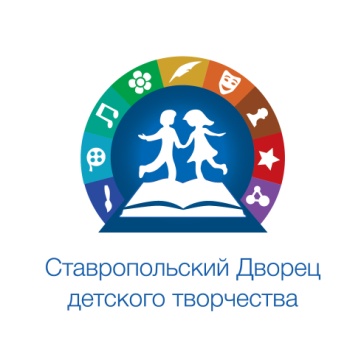 №п/пУровень, ступень образования, вид образовательной программы (основная / дополнительная), направление подготовки, специальность, профессия, наименование предмета, дисциплины (модуля) всоответствии с учебным планомУровень, ступень образования, вид образовательной программы (основная / дополнительная), направление подготовки, специальность, профессия, наименование предмета, дисциплины (модуля) всоответствии с учебным планомУровень, ступень образования, вид образовательной программы (основная / дополнительная), направление подготовки, специальность, профессия, наименование предмета, дисциплины (модуля) всоответствии с учебным планомАвтор, название, место издания,издательство, год издания учебной иучебно-методической литературы 12223Техническая направленность Техническая направленность Техническая направленность Техническая направленность Техническая направленность 1Компьютерные технологииКомпьютерные технологииКомпьютерные технологииСписок используемой литературы:Для педагога:1. Байенс Д. Разработка баз данных для Web. – М.: «Эком», 2012.		2. Березина В.А. Дополнительное образование детей как средство их твор¬ческого развития: Автореф. дис. канд. пед. наук. – М:. 2012.	3. Бирюкова А.П. Проектирование программ дополнительного образования на основе их классификации / Внешкольник - 2013. №1, с. 20-23.	4. Гершунский Б.С. Концепция самореализации личности в системе обосно¬вания ценностей и целей образования Педагогика - 2013, № 10. с.3-4.5. Горб ВТ. Теоретические основы мониторинга образовательной деятель¬ности /Педагогика - 2013. № 5, с. 10-14.	6. Горский В.А. Методическое обеспечение содержания, форм и методов деятельности педагога дополнительного образования/ Дополнительное образование - 2013. с. 29-35.	7. Горский В.А. Технология разработки авторской программы дополнитель¬ного образования детей. Дополнительное образование - 2011 № 1. с. 30-31.8. Дополнительное образование детей. Учебное пособие для вузов. Под ред. Лебедева О.Е. -М.. «Владос». 2015. 	9. Евсеев Г. Wndows – полный справочник в вопросах и ответах. – М.: «АСТ - пресс книга», 2014. 	10. Залогова Л. Практикум по компьютерной графике. – М.: Лаборатория базовых знаний. 2013. 11. Крамлиш К. Internet для занятых. – СПб.: «Питр», 20014г.12. Леонтьев В. П. Новейшая энциклопедия персонального компьютера 2003. – М.: «ОЛМА-ПРЕСС», 2013.13. Мещеряков Е., Хомоненко А. Публикация баз данных в Интернете. – СПб.: «БХВ-Петербург», 2015.14. Михаэль А. Бэнкс. Информационная защита ПК. – М.: «SYBEX», 2016.15. Мураховский В. И. Компьютерная графика. – М.: «АСТ-ПРЕСС СКД», 2012.16. Спортак М, Ф. Паппас. Компьютерные сети и сетевые технологии. – Киев: «ТИД ДС», 2012.17. Симонович С, Евсеев Г., Мураховский В. Internet: Лаборатория мастера. – М.: «АСТ - пресс книга», 2012.18. Turbo Pascal 7.0. СП. Лукин. Москва, «ДИАЛОГ-МИФИ», 2014 Г.19.Программирование в Turbo Pascal 7.0, Delphi H. Б. Культин. С. -Петербург, 2015 г.20. Занимательное программирование Delphi.. С. Симонович, Г.Евсеева. Москва "АСТ-ПРЕСС КНИГА", 2015 г.Для обучающихся:1. Графический редактор Adobe PhotoShop CS / Под ред. С. Мельниченко. М.: Торговый дом СПАРРК, 2016.2. Евсеев Г., Симонович С. Windows ХР. Полный справочник в вопросах и ответах. М.: АСТ-ПРЕСС, 2015.3. Красильникова В.А., Мосина В.В. Мультимедийное учебное пособие "Работа со слоями в Adobe Photoshop". - Оренбург: УФАП ОГУ, 2012.-22528 Кбайт.	4. Красильникова В.А., Яруллина А.Р. Электронное мультимедийное пособие "Компьютерные сети". - Оренбург: УФАП ОГУ, 2015.-2734 Кбайт. 		5. Кулантаева И.А., Краснов С.А. Мультимедийный курс "Информатика для юристов". - Оренбург: ГКЦИТ ОФАП ОГУ, 2014.-27034 Кбайт.6. Леонтьев В. Новейшая энциклопедия персонального компьютера. М.: Олма-Пресс, 2013.7. Миронов Д. CorelDRAW 11. СПб.: Питер, 2013.8. Попов В. Практикум по Интернет-технологиям. СПб.: Питер, 2014.9. Резник Ю. Графика, звук, видео. СПб.: Наука и техника, 2013.Образовательно-информационные ресурсы:1.	http://www.boss-referent.ru/ 2.	http://www.eos.ru3.	http://www.evfrat.ru/ 4.	http://www.letograf.ru 5.	http://www.motiw.ru 6.	http://www.intertrust.ru 7.	http://www.bbsoftware.ru 8.	http://www.directum.ru 9.	http://www.docsvision.com 10.	http://www.eis.ru 11.	http://www.landocs.ru 12.	http://www.optima.ru/workflow/ 13.	http://www.paydox.ru 2Занимательная информатикаЗанимательная информатикаЗанимательная информатикаСписок используемой литературы:Для педагога:1.	Богомолова Е. М. Занимательные задания по базовому курсу информатики. // Информатика и образование. – 2016. –№ 2.2.	Божович Л. И. Личность и ее формирование в детском возрасте - М.: Просвещение, 2013.3.	Брыксина О. Ф. Планируем урок информационной культуры. // Информатика и образование. – 2015.4.	Горячев А. В. О понятии “Информационная грамотность. // Информатика и образование. – 2012. –№8 –5.	Грязнова Е. М. Занимательная информатика в школе // Информатика и образование. – 2016. –№6.6.	Журова С. М. Внеурочные занятия по информатике // Информатика и образование. – 2016. –5.7.	Кузнецов А. А., Самовольнова Л. Е., Угринович Н. Д. Оценка качества подготовки выпускников основной школы по информатике. – М.: Дрофа, 2015.8.	Макарова Н. В. Информатика, практикум по информационным технологиям, 7 – 9 класс //Питер. – 2014.9.	Молодцов В. А., Рыжикова Н. Б. Современные открытые уроки информатики. – Ростов н/Д: Феникс, 2013.Для обучащегося:1.	Симонович С. В., Евсеев Г. А., Алексеев А. Г. Специальная информатика: учебное пособие. – М.: АСТ-ГГРЕСС: ИнфоркомПресс, 2015.2.	Угринович Н. Д. Информатика и информационные технологии: примерное поурочное планирование с применением интерактивных средств обучения. – 2-е изд. – М.: Школьная Пресса, 2016.3.	Швачко Н. В. Основные аспекты преподавания темы “Информация” в начальной школе // Информатика и образование. – 2016. –№9.4.	Якиманская И. С. Личностно-ориентированное обучение в современной школе – М.: Сентябрь, 2013.5.	Рындак В. Г., Дженжер В. О., Денисова Л. В.. Проектная деятельность школьника в среде программирования Scratch: учебно-методическое пособие.— Оренбург: Оренб. гос. ин-т. менеджмента, 2012.6.	Борович П. С., Бутко Е. Ю. Учебное пособие «Среда программирования Scratch». — Нижневартовск, 2011.Образовательно-информационные ресурсы:1.	http://scratch.mit.edu/ - официальный сайт проекта Scratch2.	https://www.youtube.com/playlist?list=PLMInhDclNR1GsZ9CJBZESbm7k3Xpr7awy - Цикл видео-уроков направлен на изучение алгоритмических конструкций на примере программной среды Scratch3.	https://www.slideshare.net/VladimirSmirnov6/scratch-54439227 самоучитель Scratch4.	http://4create.ru/training/92-video-uroki-scratch.html Обучение по работе в Scratch 2.0. Видеокурс с примерами5.	http://younglinux.info/scratch - Лаборатория юного линуксоида3Экспресс-обучение компьютерным технологиям Экспресс-обучение компьютерным технологиям Экспресс-обучение компьютерным технологиям Список используемой литературы:1. Алексеев, Г.В. Компьютерные технологии при проектировании и эксплуатации технологического оборудования: Учебное пособие / Г.В. Алексеев, И.И. Бриденко, В.А. Головацкий. - СПб.: ГИОРД, 2012. 2. Алексеев, Г.В. Компьютерные технологии при проектировании и эксплуатации технологического оборудования / Г.В. Алексеев, И.И. Бриденко, В.А. Головацкий. - СПб.: Гиорд, 2012. 3. Алексеев, Г.В. Компьютерные технологии при проектировании и эксплуатации технологического оборудования / Г.В. Алексеев. - СПб.: ГИОРД, 256. 4. Андерсен, А.В. Современные музыкально-компьютерные технологии: Учебное пособие / А.В. Андерсен, Г.П. Овсянкина, Р.Г. Шитикова. - СПб.: Лань, 2013. 5. Андерсен, А.В. Современные музыкально-компьютерные технологии: Учебное пособие / А.В. Андерсен, Г.П. Овсянкина, Р.Г. Шитикова. - СПб.: Планета Музыки, 2013. 6. Васильков, Ю.В. Компьютерные технологии вычислений в математическом планировании / Ю.В. Васильков, Н.Н. Василькова. - М.: Финансы и статистика, 2002. 7. Васильков, Ю.В. Компьютерные технологии вычислений в математическом моделировании / Ю.В. Васильков. - М.: Финансы и статистика, 2004. 8. Дайитбегов, Д.М. Компьютерные технологии анализа данных в эконометрике: Монография / Д.М. Дайитбегов. - М.: Вузовский учебник, НИЦ ИНФРА-М, 2013. 9. Иванова, Т.И. Компьютерные технологии в телефонии / Т.И. Иванова. - М.: Эко-Трендз, 2003. - 300 c.10. Карташкин, А.С. Компьютерные информационные технологии в бортовой РЛС / А.С. Карташкин. - М.: Радио и связь, 2011. 11. Кисилевич, Т.И. Компьютерные технологии вычислений в математическом моделировании. Учебное пособие / Т.И. Кисилевич. - М.: Финансы и статистика, 2004. 12. Клячкин, В.Н Статистические методы в управлении качеством: компьютерные технологии / В.Н Клячкин. - М.: Финансы и статистика, 2009. 13. Кузьменко, Н.Г. Компьютерные сети и сетевые технологии / Н.Г. Кузьменко. - СПб.: Наука и техника, 2013. 14. Лебедев, В.А. Современные музыкально-компьютерные технологии: Учебное пособие / В.А. Лебедев. - СПб.: Планета Музыки, 2013. 15. Лисин, П.А. Компьютерные технологии в рецептурных расчетах молочных продуктов / П.А. Лисин. - М.: ДеЛи принт, 2007. 16. Лушников, А.М. Компьютерные технологии в экономике / А.М. Лушников, М.В. Лушникова. - М.: КноРус, 2013. 17. Мельников, П.П. Компьютерные технологии в экономике: Учебное пособие / П.П. Мельников. - М.: КноРус, 2013. 18. Мельников, П.П. Статистические методы в управлении качеством: компьютерные технологии. Учеб.пос / П.П. Мельников. - М.: Финансы и статистика, 2009. 19. Олифер, В. Компьютерные сети. Принципы,технологии,протоколы: Учебник для ВУЗов / В. Олифер. - СПб.: Питер, 2012. 20. Олифер, В.Г. Компьютерные сети. Принципы, технологии, протоколы: Учебник для вузов. Стандарт третьего поколения / В.Г. Олифер, Н.А. Олифер.. - СПб.: Питер, 2013. 21. Онокой, Л.С. Компьютерные технологии в науке и образовании: Учебное пособие / Л.С. Онокой, В.М. Титов. - М.: ИД ФОРУМ, ИНФРА-М, 2012. 22. Перельмутер, А.В. Строительная механика.Компьютерные технологии и моделирование: Учебник. / А.В. Перельмутер. - М.: АСВ, 2014. 23. Половко, А. Интерполяция. Методы и компьютерные технологии их реализации. / А. Половко, П. Бутусов. - СПб.: BHV, 2004. 24. Рашевская, М.А. Компьютерные технологии в дизайне среды: Учебное пособие / М.А. Рашевская. - М.: Форум, 2013. 25. Соловьева, Л.Ф. Компьютерные технологии для преподавателя / Л.Ф. Соловьева. - СПб.: BHV, 2008. - 26. Столлингс, В. Компьютерные сети, протоколы и технологии Интернета / В. Столлингс. - СПб.: BHV, 2005. 27. Толстых, М.А. Модели глобальной атмосферы и Мирового океана: алгоритмы и суперкомпьютерные технологии: Учебное пособие / М.А. Толстых, Р.А. Ибраев, Е.М. Володин. - М.: МГУ, 2013. 28. Уськов, В.В. Компьютерные технологии в подготовке и управлении строительством объектов: Учебно-практическое пособие / В.В. Уськов. - М.: Инфра-Инженерия, 2011. 29. Уськов, В.В. Компьютерные технологии в подготовке и управлении строительством объектов / В.В. Уськов. - Вологда: Инфра-Инженерия, 2011. 30. Цатурова, И.А. Компьютерные технологии в обучении иностранным языкам. / И.А. Цатурова. - М.: Высшая школа, 2004. 31. Черемных, О.С. Компьютерные технологии в инвестиционном проектировании / О.С. Черемных, О.В. Широкова, С.В. Черемных. - М.: Финансы и статистика, 2010. 32. Черемных, О.С. Компьютерные технологии в инвестиционном проектировании / О.С. Черемных, С.В. Черемных, О.В. Широкова. - М.: ФиС, ИНФРА-М, 2010. 33. Черемных, О.С. Компьютерные технологии в инвестиционном проектировании / О.С. Черемных, С.В. Черемных, О.В. Широкова. - М.: Финансы и статистика, 2014. 34. Черноруцкий, И.Г. Методы оптимизации. Компьютерные технологии / И.Г. Черноруцкий. - СПб.: BHV, 2011. 35. Шушкевич, Г.Ч. Компьютерные технологии в математике. Система Mathcad 14. В 2 ч. Ч.2 / Г.Ч. Шушкевич. - Минск: Изд-во Гревцова, 2012. 36. Шушкевич, Г.Ч. Компьютерные технологии в математике. Система Mathcad 14. В 2-х т.Т. 1. Компьютерные технологии в математике. Система Mathcad 14 / Г.Ч. Шушкевич. - Мн.: Гревцова, 2010. - 37. Шушкевич, Г.Ч. Компьютерные технологии в математике. Система Mathcad 14. В 2 ч. Ч.1 / Г.Ч. Шушкевич. - Минск: Изд-во Гревцова, 2010. 4Информационные системы и технологииИнформационные системы и технологииИнформационные системы и технологии1.Гаевский А.Ю.Самоучитель работы на компьютере./ Учебн. пособ. – М.: ТЕХНОЛОДЖИ – 3000, 2002 2.Леонтьев В.П. Новейшая энциклопедия персонального компьютера 2002. – М.: ОЛМА–ПРЕСС, 2002. 3. Хитрости Windows XP: Для профессионалов/ Д. Карп. – СП–б: Питер, 2004.4.Семакин И.Г. Информатика. Базовый курс. 7–9 классы – 2–е изд., испр. и доп. – М.: БИНОМ. Лаборатория знаний, 2004. 5. Байенс Д. Разработка баз данных для Web. – М.: «Эком», 2001.6.Евсеев Г. Windows   – полный справочник в вопросах и ответах.      – М.: «АСТ - пресс книга», 2004. 7.Залогова  Л. Практикум по компьютерной графике. – М.: Лаборатория базовых знаний. 2001. 4. Крамлиш К. Internet для занятых. – СПб.: «Питр», 1997г.8.Леонтьев В. П. Новейшая энциклопедия персонального компьютера 2003. – М.: «ОЛМА-ПРЕСС», 2003.9. Мещеряков Е., Хомоненко А. Публикация баз данных в Интернете.  – СПб.: «БХВ-Петербург», 2001.10. Михаэль А. Бэнкс. Информационная защита ПК.  – М.: «SYBEX», 2001.11.Мураховский В. И. Компьютерная графика. – М.: «АСТ-ПРЕСС СКД», 2002.12.Спортак М, Ф. Паппас. Компьютерные сети и сетевые технологии. – Киев: «ТИД ДС», 2002.13.Симонович С, Евсеев Г., Мураховский В. Internet: Лаборатория мастера. – М.: «АСТ - пресс книга», 2002.14. Шапошников И. Самоучитель HTML 4. – СПб.: «БХВ-Петербург», 2001.15. Графический редактор Adobe PhotoShop CS / Под ред. С. Мельниченко. М.: Торговый дом СПАРРК, 2006. 16. Гилярова М.Г. Информатика. Поурочные планы по учебнику Н.Д.Угриновича "Информатика и информационные технологии. 10-11 классы." - Волгоград: "Корифей", 2008.  17. Громов Г.Р. От гиперкниги к гипермозгу: информационные технологии эпохи Интернета. Эссе, диалоги, очерки + CD-ROM приложение. - М.: Радио и связь, 2009. 18. Житкова О.А., Кудрявцева Е.К. Основы информатики и вычислительной техники. - М., «Интеллект-Центр», 2008.19. Киселев С.В., Куранов В.П. Оператор ЭВМ (учебное пособие). – М.: ИРПО, 2008.5Сетевые технологии и Web –дизайнСетевые технологии и Web –дизайнСетевые технологии и Web –дизайнСписок используемой литературы:Дакетт, Д. HTML и CSS. Разработка и дизайн веб-сайтов / Д. Дакетт. - М.: Эксмо, 2015. Кирсанов, Д. Веб-дизайн: книга Дмитрия Кирсанова / Д. Кирсанов. - М.: Символ, 2015. Кирсанов, Д. Веб-дизайн: книга Дмитрия Кирсанова / Д. Кирсанов. - СПб.: Символ-плюс, 2015. Кирсанов, Д. Веб-дизайн: книга Дмитрия Кирсанова / Д. Кирсанов. - М.: Символ-Плюс, 2009. Круг, С. Веб-Дизайн: книга Стива Круга или "не заставляйте меня думать!" / С. Круг. - М.: Символ-Плюс, 2008. Макнейл, П. Настольная книга веб-дизайнера / П. Макнейл. - СПб.: Питер, 2013. Маркотт, И. Отзывчивый веб-дизайн: № 1 / И. Маркотт. - М.: Манн, Иванов и Фербер, 2012. Нильсен, Я. Веб-дизайн: книга Якоба Нильсена / Я. Нильсен. - М.: Символ, 2015. Седерхольм, Д. Пуленепробиваемый веб-дизайн. Библиотека специалиста / Д. Седерхольм. - СПб.: Питер, 2012. Седерхольм, Д. Пуленепробиваемый веб- дизайн / Д. Седерхольм. - СПб.: Питер, 2012. Сырых, Б.А. Современный веб-дизайн. Эпоха Веб 3.0. / Б.А. Сырых. - М.: Вильямс, 2014. Сырых, Ю. Современный веб-дизайн. Эпоха Веб 3.0 / Ю. Сырых. - М.: Вильямс И.Д., 2013. Сырых, Ю.А. Современный веб-дизайн. Рисуем сайт, который продает / Ю.А. Сырых. - М.: Вильямс, 2008. Сырых, Ю.А. Современный веб-дизайн. Эпоха Веб 3.0 / Ю.А. Сырых. - М.: Вильямс, Диалектика, 2013. Сырых, Ю.А. Современный веб-дизайн. Настольный и мобильный / Ю.А. Сырых. - М.: Вильямс, 2014. Уэйншенк, С. Интуитивный веб-дизайн / С. Уэйншенк. - М.: Эксмо, 2011. Фельке-Моррис, Т. Большая книга веб-дизайна / Т. Фельке-Моррис. - М.: Эксмо, 2012. 6ПрограммированиеПрограммированиеПрограммированиеСписок используемой литературы:Для педагога:1. Дополнительное образование учащихся. Учебное пособие для вузов. Под ред. Лебедева О.Е. -М.. «Владос». 2016.2. Архангельский А. Я. Программирование в Delphi : учебник по классическим версиям Delphi : [версии 5-7] / А. Я. Архангельский. - М., 2012. - 804, [5] с. : ил. + 1 CD-ROM.3. Д. Кнут "Искусство программирования", том 1. Основные алгоритмы (djvu)4. Д. Кнут "Искусство программирования", том 2. Получисленные алгоритмы (djvu)5. Д. Кнут "Искусство программирования", том 3. Сортировка и поиск (djvu)6. Д. Кнут "Искусство программирования", том 4. Комбинаторные алгоритмы (djvu)	7. Горский В.А. Технология разработки авторской программы дополнитель¬ного образования учащихся. Дополнительное образование - 2012 № 1. с. 30-31.Для обучающихся:1. Язык программирования Паскаль. Электронный учебник.2. Дискретная математика. Электронный учебник.3. Новиков Ф.А. Дискретная математика для программистов, СПт., Питер, 2006.	4. Уроки программирования для новичков. Электронное учебное пособие.5. Уроки Python. Электронное пособие.	Образовательно-информационные ресурсы:1.	Электронный научный журнал. Информационно- коммуникационные технологии в педагогическом образовании — Электронные учебные пособия, и их важность в учебном процессе [Электронный ресурс]. — Режим доступа: http://journal.kuzspa.ru/articles/87/ .2.	Язык Pascal. Программирование для начинающих. [Электронный ресурс]. — Режим доступа: http://pas1.ru3. AcademiaXXI — Рекомендации по созданию электронного учебника [Электронный ресурс]. — Режим доступа: http://www.academiaxxi.ru/Meth_Papers/AO_recom_t.htm. 4. DELPHISOURCES. [Электронный ресурс]. — Режим доступа: http://www.delphisources.ru/. 5. HTML.net—Учебники [Электронный ресурс]. — Режим доступа: http://ru.html.net/tutorials/. 6. Pascal-Паскаль. [Электронный ресурс]. — Режим доступа: http://www.pascal.helpov.net//. 7. ProCoder. Некоммерческий электронный журнал [Электронный ресурс]. — Режим доступа: http://c http://procoder.info//. 8. SuperInf.tu — Общие требования к электронным средствам обучения [Электронный ресурс]. — Режим доступа: http://superinf.ru/view_article.php?id=4167Информатика и вычислительная техникаИнформатика и вычислительная техникаИнформатика и вычислительная техникаДля педагога:1. Байенс Д. Разработка баз данных для Web. – М.: «Эком», 2012.		2. Березина В.А. Дополнительное образование детей как средство их твор¬ческого развития: Автореф. дис. канд. пед. наук. – М:. 2012.	3. Бирюкова А.П. Проектирование программ дополнительного образования на основе их классификации / Внешкольник - 2013. №1, с. 20-23.	4. Гершунский Б.С. Концепция самореализации личности в системе обосно¬вания ценностей и целей образования Педагогика - 2013, № 10. с.3-4.5. Горб ВТ. Теоретические основы мониторинга образовательной деятель¬ности /Педагогика - 2013. № 5, с. 10-14.	6. Горский В.А. Методическое обеспечение содержания, форм и методов деятельности педагога дополнительного образования/ Дополнительное образование - 2013. с. 29-35.	7. Горский В.А. Технология разработки авторской программы дополнитель¬ного образования детей. Дополнительное образование - 2011 № 1. с. 30-31.8. Дополнительное образование детей. Учебное пособие для вузов. Под ред. Лебедева О.Е. -М.. «Владос». 2015. 	9. Евсеев Г. Wndows – полный справочник в вопросах и ответах. – М.: «АСТ - пресс книга», 2014. 	10. Залогова Л. Практикум по компьютерной графике. – М.: Лаборатория базовых знаний. 2013. 11. Крамлиш К. Internet для занятых. – СПб.: «Питр», 20014г.12. Леонтьев В. П. Новейшая энциклопедия персонального компьютера 2003. – М.: «ОЛМА-ПРЕСС», 2013.13. Мещеряков Е., Хомоненко А. Публикация баз данных в Интернете. – СПб.: «БХВ-Петербург», 2015.14. Михаэль А. Бэнкс. Информационная защита ПК. – М.: «SYBEX», 2016.15. Мураховский В. И. Компьютерная графика. – М.: «АСТ-ПРЕСС СКД», 2012.16. Спортак М, Ф. Паппас. Компьютерные сети и сетевые технологии. – Киев: «ТИД ДС», 2012.17. Симонович С, Евсеев Г., Мураховский В. Internet: Лаборатория мастера. – М.: «АСТ - пресс книга», 2012.18. Turbo Pascal 7.0. СП. Лукин. Москва, «ДИАЛОГ-МИФИ», 2014 Г.19.Программирование в Turbo Pascal 7.0, Delphi H. Б. Культин. С. -Петербург, 2015 г.20. Занимательное программирование Delphi.. С. Симонович, Г.Евсеева. Москва "АСТ-ПРЕСС КНИГА", 2015 г.Для обучающихся:1. Графический редактор Adobe PhotoShop CS / Под ред. С. Мельниченко. М.: Торговый дом СПАРРК, 2016.2. Евсеев Г., Симонович С. Windows ХР. Полный справочник в вопросах и ответах. М.: АСТ-ПРЕСС, 2015.3. Красильникова В.А., Мосина В.В. Мультимедийное учебное пособие "Работа со слоями в Adobe Photoshop". - Оренбург: УФАП ОГУ, 2012.-22528 Кбайт.	4. Красильникова В.А., Яруллина А.Р. Электронное мультимедийное пособие "Компьютерные сети". - Оренбург: УФАП ОГУ, 2015.-2734 Кбайт. 		5. Кулантаева И.А., Краснов С.А. Мультимедийный курс "Информатика для юристов". - Оренбург: ГКЦИТ ОФАП ОГУ, 2014.-27034 Кбайт.6. Леонтьев В. Новейшая энциклопедия персонального компьютера. М.: Олма-Пресс, 2013.7. Миронов Д. CorelDRAW 11. СПб.: Питер, 2013.8. Попов В. Практикум по Интернет-технологиям. СПб.: Питер, 2014.9. Резник Ю. Графика, звук, видео. СПб.: Наука и техника, 2013.Образовательно-информационные ресурсы:1.	http://www.boss-referent.ru/ 2.	http://www.eos.ru3.	http://www.evfrat.ru/ 4.	http://www.letograf.ru 5.	http://www.motiw.ru 6.	http://www.intertrust.ru 7.	http://www.bbsoftware.ru 8.	http://www.directum.ru 9.	http://www.docsvision.com 10.	http://www.eis.ru 11.	http://www.landocs.ru 12.	http://www.optima.ru/workflow/ 13.	http://www.paydox.ru 8Начальное техническое моделированиеНачальное техническое моделированиеНачальное техническое моделирование1. Заворотина В.А. От идеи до модели. Книга для уч - ся 4 - 8 кл. – М:. . Просвещение,  1988.2. Виргинский B.C., Хотеенков В.Ф., Очерки истории науки и техники 1870 -1917 гг. Книга для учителя.-М:, Просвещение,1988 3.Богданов В.В., Попова С.Н. Истории обыкновенных вещей.- М:. Педагогика – Пресс, 1992.4.Рузина М.С., Афонькин СЮ. Страна пальчиковых игр. Развивающие игры и оригами для детей и взрослых.-"Кристалл», С – Пб,  1998.5.Кобитина И.И. Работа с бумагой: поделки и игры.- Творческий центр «Сфера»,М:. 20016.Малов В.И. Я познаю мир. Детская энциклопедия «Техника».- М:. Астрель- Ермак,  20047.Малов В.И. Я познаю мир. Детская энциклопедия «Автомобили».- М:. Астрель,  20048.Черненко. Танки и самоходные орудия. Издательство «А.В.К.Тимошка», С- Пб, 20029. Кацаф А. Самолеты. –Изд. «А.В.К. -Тимошка». С – Пб, 200010.Левша. Приложение к журналу «Юный техник», 2005-2010 11.Журнал «Тюнинг автомобилей». Анекс. М.: 2005-201012. Шнейдер И. Г., Белецкий Ю.Г. Модели советских парусных судов. -  Л.:«Судостроен ие», 1990.9Конструирование и ремонт радиотехнической аппаратуры.Конструирование и ремонт радиотехнической аппаратуры.Конструирование и ремонт радиотехнической аппаратуры.1.Петров В.С.,Киманов А.А. Справочник  радиолюбителя. – М. : 2004   2.Опадчий Ю.Ф., Глудкин О.П., Гуров А.И. Аналоговая и цифровая электроника (полный курс).:Учебник для вузов./Под ред. Глудкина О.П. - М.: Горячая линия – Телеком, 2003.3. Кошкаров А.П. Современная электроника в новых практических схемах». –М.:Издательство «Феникс» 20084. Мартин Харли Джонс Электроника – практический курс для начинающих.-М.: Изд. Постмаркет,  20035.  Сиднеев Ю.Г., Федорченко Л.А.  Электротехника с основами электроники. Учебник для учащихся профессиональных училищ, лицеев и студентов колледжей. –Изд. ИТК,   20076. Алгинин Б. Е. Кружок электронной автоматики. – М.:  Изд-во Просвещение, 1990.7.Фролов В. В. Язык радиосхем. – М. : Изд-во Радио и связь, 1998.8.Борисов В. Г. Электронные автоматы своими руками. – М.:  Изд-во Патриот,2000.9.Иванов Б. С. Энциклопедия начального радиолюбителя. – М. :   Изд-во Просвещение, 1992.10. Журналы «Радио» (2000-10г.г.). «ЭЛКС»: Москва10Начальная радиоэлектроника.Начальная радиоэлектроника.Начальная радиоэлектроника.1. Богатырев, Е. А. Энциклопедия электронных компонентов. Том 1. Большие интегральные схемы / Е.А. Богатырев, В.Ю. Ларин, А.Е. Лякин. - М.: МАКРО ТИМ, 2006. 2. Игнатов, А.Н. Классическая электроника и наноэлектроника / А.Н. Игнатов. - М.: Флинта, 2009. 3. Основы организации систем цифровых связей в сложных информационно-измерительных комплексах. - М.: ИП РадиоСофт, 2015. 4. Фрумкин, Г. Д. Расчет и конструирование радиоэлектронной аппаратуры / Г.Д. Фрумкин. - М.: Высшая школа, 1985.5. Широков, А. М. Надежность радиоэлектронных устройств / А.М. Широков. - М.: Высшая школа, 1989.11КартингКартингКартинг1. Рихтер Т.  Картинг. – М., 2008.2.Тодоров М.Р. Картинг. Изд. 2-е. – М., 2002.3.Уриханян Х.П. Картинг – спорт юных. – М., 2002.4.Экзамены в ГИБДД. – М., 2009.5.Возрастная анатомия и физиология. Учебное пособие. – М., 2002.6.РАФ Ежегодник «Картинг». – М., 2002, 2003.7.РАФ «Ежегодник автомобильного спорта». – М., 2002.12АвиамоделированиеАвиамоделированиеАвиамоделирование1. Васильев, А.Я.; Куманин, В.В. Летающая модель и авиация; М.: ДОСААФ, 2002. 2. Васильев, А.Я.; Куманин, В.В. Летающая модель и авиация; М.: ДОСААФ, 1999. 3. Гаевский, О.К. Авиамоделирование; М.: ДОСААФ; Издание 3-е, перераб. и доп., 1990. 4. Гаевский, О.К. Авиамоделирование; М.: ДОСААФ; Издание 3-е, перераб. и доп., 1990. 5. Ермаков, А. Простейшие авиамодели; М.: Просвещение, 1989. 6. Ермаков, А. Простейшие авиамодели; М.: Просвещение, 1989. 7. Зельдис, И.В.; Ильинский, К.Д. Авиационно-ремонтное дело; М.: Воениздат МВС СССР, 1997. 8. Орешина, Н.; Козлов, А.; Новиков, С. Авиационно-техническое творчество; Казань: Татарское книжное издательство, 1990. 9. Орешина, Н.; Козлов, А.; Новиков, С. Авиационно-техническое творчество; Казань: Татарское книжное издательство, 1990. 10. Рожков, В.С. Авиамодельный кружок; М.: Просвещение, 1986. 13Спортивное авиамоделирование «Реальные полеты»Спортивное авиамоделирование «Реальные полеты»Спортивное авиамоделирование «Реальные полеты»Литература для педагога1. Гаевский О.К. Авиамоделирование. – М.: ДОСААФ, 1980.2. Заворотов А.А. От идеи до модели. - М.: Просвещение, 1988.3. Киселев Б.А. Модели воздушного боя. – М.: ДОСААФ, 1981.4. Легендарные самолеты. Журнальная серия. - М.: DeAgostini, 20125. Моделист-конструктор. Ежемесячный журнал. - М.: Молодая гвардия, 1988-19896. Психология и педагогика – Новосибирск: Сибирское университетское издательство, 2010.7. Рожков В.С. Авиамодельный кружок. – М.: Просвещение, 1988.8. Реан А.А. Бордовская Н.В. Розум С.И. Психология и педагогика. Учебное пособие. - СПб: Питер, 2010.9. Тарадеев Б.В. Летающие модели-копии. - М: ДОСААФ, 1983.10. Шимановский В.Г. Самолеты, вертолеты. - М.: Росмэн-Пресс, 2004Литература для учащихся1. Дети, техника, творчество, подписное издание. - М.: ФГБОУ ДОД ФЦТТУ,2008-20132. Моделист-конструктор. Ежемесячный журнал. - М.: Молодая гвардия, 1988-19893. Киселев Б.А. Модели воздушного боя. - М.: ДОСААФ, 1981.4. Легендарные самолеты. Журнальная серия. - М.: DeAgostini, 20125. Тарадеев Б.В. Летающие модели-копии. - М.: ДОСААФ, 19836. Шимановский В.Г. Самолеты, вертолеты. - М.: Росмэн-Пресс, 2004Интернет – ресурсы1. http://www.avmodels.ru/,2. http://www.rcdesign.ru/3. http://rconline.ru/ Бесплатные электронные версии книг по авиамоделированию.4. http://pilotage-rc.ru/5.http://impisr.edunsk.ru/files/uchebnik/chap6.htm Педагогические технологии в дополнительном образовании детей14Математика: решение задач.Математика: решение задач.Математика: решение задач.1.Д.Пойа  Математическое открытие. М.: Наука, 1997.2.Дорофеев Г.В и др. Сборник заданий для проведения письменного экзамена по математике (курс А) и алгебре и началам анализа (курс В) за курс средней школы. 11 класс-М.: Дрофа, 2009-20103.Назарова Л.Н. Готовые решения. К «Сборнику заданий для подготовки и проведения письменного экзамена по математике и алгебре и  началам анализа». – М.: «Н.Л.Н.»,  20094.Сборник конкурсных задач по математике для поступающих во ВТУзы. Учебное пособие./Под ред. М.И. Сканави.-М.:Высшая школа.2000.5. Алгебра .9 класс.Итоговая аттестация-2008,2009,2010.Под редакцией Ф.Ф.Лысенко.-Ростов-на-Дону:изд-во «Легион», 20096. Математика.Подготовка к ЕГЭ 2010/Подред. Ф,Ф, Лысенко,С.Ю. Кулабухова.- Ростов-на-Дону: изд-во «Легион-М», 20095.Сивашинский И.Х. Задачи по математике для внеклассных занятий. М.: Просвещение, 1996.6.Перельман Я.И. Занимательная алгебра.- М.: Просвещение, 20047. Решение конкурсных задач по математике для поступающих во ВТУЗы. Учебное пособие. /Под ред. М.И. Сканави – М.: Высшая школа, 2005.8.Козлов Н.И. Лучшие психологические игры и упражнения. – Екатеринбург: Изд-во АРО ЛТД, 1997.9. Вачков И.В. Основы технологии группового тренинга. Психотехники: Учебное пособие. – М.: Изд-во «Ось-89», 200115Основы компьютерной безопасностиОсновы компьютерной безопасностиОсновы компьютерной безопасности1. Спесивцев А.В.,  Крутиков В.А.  и др.  Защита информации вперсональных ЭВМ. – М.: «Радио связь», «Веста», 2002.2. Магауентов   Р.Г.   Основные   задачи   и   способы   обеспечения безопасности автоматизированных систем обработки информации. -М.: Мир безопасности, 2005.3. Соколов А.В., Шаньгин В.Ф. Защита информации в распределенных корпоративных сетях и системах. М.: ДМК Пресс, 20024. Ярочкин В.И. Информационная безопасность. – М.: Международные отношения, 2000.5. Девянин    П.Н.    Модели    безопасности    компьютерных    систем.M.:ACADEMIA, 20056.  Зегжда      Д.П.      Ивашко      A.M.      Основы      безопасности информационных систем. М., 2000. 7. Васьков А. Пошаговое руководство по удаленной установке ОС. - М.: Софтпринт, 2000.8. Галатенко В.А. Основы информационной безопасности. - М.: Изд-во ИНТУИТ.ру, 2005.9.Гапанович А. Платформа 2005: использование Business Desktop Deployment для автоматизации типовых задач администрирования. – Открытые системы, 2003.10.Ден Х., Орин Т. Управленеи и поддержка Microsoft Windows 2003 Server. - М.: Русская редакция, 200416МатематикаМатематикаМатематика1.Арнольд В.И., Задачи для детей от 5 до 15 лет», - М., МЦНМО, 2004. 2.Мандельброт Б. Фрактальная геометрия природы. — М.: «Институт компьютерных исследований», 2002. 3.Перельман Я.И., Живая математика, М., Наука, 2000.4.Бабинская И.Л. Задачи математических олимпиад.- М.: Наука, 2002.5.Морозова Е.А., Петраков И.С. Международные математические олимпиады. Пособие для учащихся М., «Просвещение», 2007. 6.Ципкин А.Г. Справочник по математике. Изд. «Наука», 2001.7.Плис А.И., Сливина Н.А. MathCad 2000. Математический практикум для экономистов и инженеров: Учеб. пособие. – М.: Финансы и статистика, 2000.8.Структурированные типы данных. – Ставрополь: СГУ, 2000.9.Мясникова О.К. Моделирование и формализация в курсе информатики // Информатика и образование – 2003 – №1110.Мясникова О.К. Моделирование и формализация в курсе информатики // Информатика и образование – 2004 – №1.11.Зелинская Т.Я. Реализация прикладной направленности школьного курса информатики // Информатика и образование – 2002 – № 3. 12.М. Н. Кирсанов. Графы в Maple. М.: Физматлит, 2007. 13.Мандельброт Б. Фрактальная геометрия природы. — М.: «Институт компьютерных исследований»,2002.17Информатика Информатика Информатика  1.К.Тан. Символьный С ++: Введение в компьютерную алгебру с использованием объектно-ориентированного программирования. Мир. 2001. 2.Дейт, К., Дж. Введение в системы баз данных, 7-е издание. – М.: Издательский дом «Вильямс», 2001.  3.Информатика. 7-9 класс. Базовый курс. Теория. / Под ред. Н.В. Макаровой. – СПб.: Питер, 2002. 4.Острейковский В.А. "Информатика", Москва 2000. 5. Изучение основ информатики В.М. Монахов, А.А. Кузнецов, С.А. Вешенков Москва «Просвещение», 2007.6.Акулов, О. А., Медведев, Н. В. Информатика. Базовый курс: учебник / О. А. Акулов, Н. В. Медведев. – Москва: Омега-Л, 2009. 7.Велихов, А. С. Основы информатики и компьютерной техники: учебное пособие / А. С. Велихов. – Москва: СОЛОН-Пресс, 2007. 8.Гвоздева, В. А. Информатика, автоматизированные информационные технологии и системы: учебник / В. А. Гвоздева. – Москва: Форум: Инфра-М, 2011. 9.Информатика: учебное пособие / А. Н. Степанов. – Санкт-Петербург: Питер Пресс, 2007. 10.Информатика: учебник для студентов экономических специальностей высших учебных заведений / [Н. В. Макарова и др.]. – Москва: Финансы и статистика, 2009. 11.Информатика в экономике: учебное пособие / [Н. Г. Бубнова и др.]. – Москва: Вузовский учебник, 2010. 12.Информатика. Базовый курс: учебное пособие / [Г. В. Алехина и др.]. – Москва: Московская финансово-промышленная академия: Маркет ДС, 2010. 13.Информатика. Базовый курс: учебное пособие для высших технических учебных заведений / [С. В. Симонович и др.]. – Санкт-Петербург: Питер, 2011. 14.Информатика в экономике: учебное пособие: / [Н. Г. Бубнова и др.]. – Москва: Вузовский учебник, 2011. 15.Иопа, Н. И. Информатика: (для технических специальностей): учебное пособие / Н. И. Иопа. – Москва: КноРус, 2011. 16.Основы информатики: учебное пособие / [Г. В. Алехина и др.]. – Москва: Московская финансово-промышленная академия: Маркет ДC, 2009. – 464 с.Основы информатики: учебник / В. Ф. Ляхович, С. О. Крамаров, И. П. Шамараков. – Ростов-на-Дону: Феникс, 2010. – 715 с.Симонович, С. В. Общая информатика / С. В. Симонович. – Санкт-Петербург: Питер, 2008. – 431 с http://www.zavtrasessiya.com/index.pl?act=PRODUCT&id=701Физкультурно-спортивная направленностьФизкультурно-спортивная направленностьФизкультурно-спортивная направленностьФизкультурно-спортивная направленностьФизкультурно-спортивная направленность1Спортивные танцыСпортивные танцыСписок литературы1.Мур А. Бальные танцы. –М.; 2004.2.Мур. А. Популярные вариации. /Перевод с англ. и ред. Попов О.Н.  –Л.,1974.3.Ромэйн  Э. Вопросы и ответы. / Перевод и ред. Пин Ю. -С-Пб., 1995.4.Гогунов Е.Н., Мартьянов Б.И.. Психология физического воспитания и спорта.-М.: «Академия», 2000.5.Пуни А.Ц. Психологические основы волевой подготовки в спорте. –Л., 1977.6.Художественная гимнастика. – Киев: ГКФКС СССР, 1971.7. Крутецкий В.А. Психология обучения и воспитания. –М., 1976.8.Матвеев Л.П.. Теория и методика физической культуры. –М., 1991. 9.Роттерс Т.Т. Музыкально – ритмическое воспитание. –М.: Просвещение, 1989.10.Лисицкая Т.С. Художественная гимнастика. –М.: ФиС, 199811.Стриганов В.М. и  Уральская В.И. Современный бальный танец. –М.: Просвещение, 1978.12.Барышников Т. Азбука хореографии. –М.: Рольф, 2001.13.Боттомер П. Уроки танца. –М.: ЭКСМО, 2003.14.Еремина М.Ю. Роман с танцем. // «Танец». –С-Пб.: Созвездие, 1998.15.Печанов Ю.А., Берзина Л.А. Позвоночник гибок – тело молодо. –М.: Советский спорт, 1991.16.История танца в костюмах. 14-19 века (Сост. К. С. Есаян, Р.С. Яврян)- М.-Пятигорск, Интер-Весы, 199717.Р. Захаров Беседы о танце –М.: Профиздат,196318.Бюллетень РГАФК «Спортивные  танцы». 2000, №№ 8, 14, 15;  2001 №№ 2, 4, 6, 7;  2002 №№ 2, 3, 4;  2003 №№ 1, 2, 3;  2004 № 1.Список литературы1.Мур А. Бальные танцы. –М.; 2004.2.Мур. А. Популярные вариации. /Перевод с англ. и ред. Попов О.Н.  –Л.,1974.3.Ромэйн  Э. Вопросы и ответы. / Перевод и ред. Пин Ю. -С-Пб., 1995.4.Гогунов Е.Н., Мартьянов Б.И.. Психология физического воспитания и спорта.-М.: «Академия», 2000.5.Пуни А.Ц. Психологические основы волевой подготовки в спорте. –Л., 1977.6.Художественная гимнастика. – Киев: ГКФКС СССР, 1971.7. Крутецкий В.А. Психология обучения и воспитания. –М., 1976.8.Матвеев Л.П.. Теория и методика физической культуры. –М., 1991. 9.Роттерс Т.Т. Музыкально – ритмическое воспитание. –М.: Просвещение, 1989.10.Лисицкая Т.С. Художественная гимнастика. –М.: ФиС, 199811.Стриганов В.М. и  Уральская В.И. Современный бальный танец. –М.: Просвещение, 1978.12.Барышников Т. Азбука хореографии. –М.: Рольф, 2001.13.Боттомер П. Уроки танца. –М.: ЭКСМО, 2003.14.Еремина М.Ю. Роман с танцем. // «Танец». –С-Пб.: Созвездие, 1998.15.Печанов Ю.А., Берзина Л.А. Позвоночник гибок – тело молодо. –М.: Советский спорт, 1991.16.История танца в костюмах. 14-19 века (Сост. К. С. Есаян, Р.С. Яврян)- М.-Пятигорск, Интер-Весы, 199717.Р. Захаров Беседы о танце –М.: Профиздат,196318.Бюллетень РГАФК «Спортивные  танцы». 2000, №№ 8, 14, 15;  2001 №№ 2, 4, 6, 7;  2002 №№ 2, 3, 4;  2003 №№ 1, 2, 3;  2004 № 1.2 Рукопашный бой  Рукопашный бой Список литературы1.Ковалёв Б.М. 100 ударов самбо.- М.:  ФиС, 1987.2.Катричев С.А.Рукопашный бой в ВДВ.-М.: ФиС, 1992.3. Кадочников  П.Г. Умение побеждать.-  М.: ФиС 1993.4.Федерация рукопашного боя России «Правила соревнований»- М.:ФиС, 2005.5.Лапин С.А.Основы подготовки спортсменов в единоборствах - М.:ФиС, 2002.6.Ким С.Н. Путь к совершенству.- М.: ФиС, 1998.7.Журнал «Боевые искусства планеты", 1992-2008Список литературы1.Ковалёв Б.М. 100 ударов самбо.- М.:  ФиС, 1987.2.Катричев С.А.Рукопашный бой в ВДВ.-М.: ФиС, 1992.3. Кадочников  П.Г. Умение побеждать.-  М.: ФиС 1993.4.Федерация рукопашного боя России «Правила соревнований»- М.:ФиС, 2005.5.Лапин С.А.Основы подготовки спортсменов в единоборствах - М.:ФиС, 2002.6.Ким С.Н. Путь к совершенству.- М.: ФиС, 1998.7.Журнал «Боевые искусства планеты", 1992-20083 Настольный теннис  Настольный теннис Список литературы1. Г.В. Барчукова, В.А. Воробьёв, О.В. Матыцин  Настольный теннис. – М.: 2008.2. Ю.П. Байгулов Настольный теннис вчера, сегодня, завтра. – М.:ФиС, 2000.3. Журнал «Настольный теннис»  с 2000-.4. А.Н. Амелин  Современный настольный теннис.-  М.: ФиС, 1992.5. С.Д. Шпрах  У меня секретов нет… Техника.- М.:, ФиС, 1998. 6. Л.К. Серова , Н.Г. Скачков  Умей владеть ракеткой.- Л.: Лениздат, 1989.Список литературы1. Г.В. Барчукова, В.А. Воробьёв, О.В. Матыцин  Настольный теннис. – М.: 2008.2. Ю.П. Байгулов Настольный теннис вчера, сегодня, завтра. – М.:ФиС, 2000.3. Журнал «Настольный теннис»  с 2000-.4. А.Н. Амелин  Современный настольный теннис.-  М.: ФиС, 1992.5. С.Д. Шпрах  У меня секретов нет… Техника.- М.:, ФиС, 1998. 6. Л.К. Серова , Н.Г. Скачков  Умей владеть ракеткой.- Л.: Лениздат, 1989.4 Шахматы ШахматыСписок литературы1. Н. Петрушина  Шахматный учебник для детей.- Ростов- на Дону, 2006.2. Н.М. Петрушина Эндшпиль. 10 уроков для самых маленьких.- Ростов –на -Дону»Феникс», 2006.3. И.Г. Сухин  Игры для мальчиков и девочек.  Шахматы. Маты в два хода. -Аст. Астрель. Хранитель,  М.:2006.4. Н Журавлёв  В стране шахматных чудес.- М.: Международная книга , 1991.5. Н.И. Журавлёв   Шаг за шагом.- М.: ФиС.1986 6. Авербах Ю., Бейтлин М. Путешествие в шахматное королевство. –М.: ФИС, 1972.7. В.И. Мульдьяров Шахматы. Уроки мудрой игры.-..Ростов н/ Дону .:Феникс, 2000. Юдович Занимательные шахматы.-М.: Просвещение, 1970 9. Князев В.  Уроки шахмат. -Ташкент. .10.Х.Р. Касабланка Учебник шахматной игры Моя шахматная карьера -М.: ФИС. 1983.11. Начальный курс шахмат. –М.: Астрель, 2004 12. В. Пожарский  Шахматный учебник. - Ростов –на- Дону.: «Феникс», 2006 13. А. Сокольский Пешки в движении –М.: ФИС М. 1962 14. И.Г. Сухин 1000 самых  знаменитых шахматных комбинаций.- М.: Астрель, АСТ, 2001.15.Бобби Фишер учит играть в шахматы. –Киев.: Здоровье, 1991.16. Вонштейн Б.  Комбинации и ловушки в дебюте.- М.: ФИС, 1965 17. Иващенко  С. Сборник шахматных комбинаций. –Киев.: Родянска  школа, 1986 18. Нимцович А. Моя система.- М.: ФИС, 198419. Малая дебютная энциклопедия. –М.:ФИС, 1985 .20. А.А.Котов Как стаь гроссмейстером.- М.: ФиС, 1985.21.  Шахматы: наука, опыт, мастерство. –М.: Высшая школа, 1990 22. Е.Я. Гик   Беседы о шахматах .- М.: Просвещение, 1985.23. А.С. Волчок Стратегия  атаки на короля.- Киев.: Здоровье, 1980.24. А.Я. Ройзман Шахматные миниатюры. 400 комбинационных партий.- Минск.:  «Полымя», 1978.. Портиш, Б. Шаркози 600 окончаний.-  М.: ФиС, 1979 26. А. Карпов  Избранные партии-1969-. –М.: ФиС, 1978..Я. Левинфиш, В.В. Смыслов   Теория ладейных окончаний.-  М.: ФиС, 1986.И. Шерешевский  Стратегия эндшпиля -  М.: ФиС, 1988 29. Ю. Авербах Шахматные окончания. Пешечные.-  М.: ФиС, 1983.30.А.Н. Костьев  Уроки шахмат.-  М.: ФиС, 1984.31. В. Пожарский Шахматный учебник в этюдах.-  Ростов-на-Дону.: «Феникс», 2007.32. С.С. Дреев,  И.Н. Древа  Шахматная практика. Позиции для решения.- Ростов –на-Дону.: «Феникс»,   2008.33. Я.Б. Эстрин, Н.М. Калинченко  Шахматные дебюты.- М.: «Фаир», 2007.34. Ю. Авербах, А. Котов, М. Юдович   Шахматная школа.-  Ростов-на-Дону.: «Феникс»,  2007.35. А.Карпов, Е, Гик  Всё о шахматах.-  М.: 2005.36. Сухин И.Г. Шахматы для самых маленьких. - М.: Астрель, 2007.. Каспаров  Шахматы как модель жизни.-  М.: «Эксмо», 2007.38. Подписное издание «Шахматное обозрение» -М.: 2000- 2008Список литературы1. Н. Петрушина  Шахматный учебник для детей.- Ростов- на Дону, 2006.2. Н.М. Петрушина Эндшпиль. 10 уроков для самых маленьких.- Ростов –на -Дону»Феникс», 2006.3. И.Г. Сухин  Игры для мальчиков и девочек.  Шахматы. Маты в два хода. -Аст. Астрель. Хранитель,  М.:2006.4. Н Журавлёв  В стране шахматных чудес.- М.: Международная книга , 1991.5. Н.И. Журавлёв   Шаг за шагом.- М.: ФиС.1986 6. Авербах Ю., Бейтлин М. Путешествие в шахматное королевство. –М.: ФИС, 1972.7. В.И. Мульдьяров Шахматы. Уроки мудрой игры.-..Ростов н/ Дону .:Феникс, 2000. Юдович Занимательные шахматы.-М.: Просвещение, 1970 9. Князев В.  Уроки шахмат. -Ташкент. .10.Х.Р. Касабланка Учебник шахматной игры Моя шахматная карьера -М.: ФИС. 1983.11. Начальный курс шахмат. –М.: Астрель, 2004 12. В. Пожарский  Шахматный учебник. - Ростов –на- Дону.: «Феникс», 2006 13. А. Сокольский Пешки в движении –М.: ФИС М. 1962 14. И.Г. Сухин 1000 самых  знаменитых шахматных комбинаций.- М.: Астрель, АСТ, 2001.15.Бобби Фишер учит играть в шахматы. –Киев.: Здоровье, 1991.16. Вонштейн Б.  Комбинации и ловушки в дебюте.- М.: ФИС, 1965 17. Иващенко  С. Сборник шахматных комбинаций. –Киев.: Родянска  школа, 1986 18. Нимцович А. Моя система.- М.: ФИС, 198419. Малая дебютная энциклопедия. –М.:ФИС, 1985 .20. А.А.Котов Как стаь гроссмейстером.- М.: ФиС, 1985.21.  Шахматы: наука, опыт, мастерство. –М.: Высшая школа, 1990 22. Е.Я. Гик   Беседы о шахматах .- М.: Просвещение, 1985.23. А.С. Волчок Стратегия  атаки на короля.- Киев.: Здоровье, 1980.24. А.Я. Ройзман Шахматные миниатюры. 400 комбинационных партий.- Минск.:  «Полымя», 1978.. Портиш, Б. Шаркози 600 окончаний.-  М.: ФиС, 1979 26. А. Карпов  Избранные партии-1969-. –М.: ФиС, 1978..Я. Левинфиш, В.В. Смыслов   Теория ладейных окончаний.-  М.: ФиС, 1986.И. Шерешевский  Стратегия эндшпиля -  М.: ФиС, 1988 29. Ю. Авербах Шахматные окончания. Пешечные.-  М.: ФиС, 1983.30.А.Н. Костьев  Уроки шахмат.-  М.: ФиС, 1984.31. В. Пожарский Шахматный учебник в этюдах.-  Ростов-на-Дону.: «Феникс», 2007.32. С.С. Дреев,  И.Н. Древа  Шахматная практика. Позиции для решения.- Ростов –на-Дону.: «Феникс»,   2008.33. Я.Б. Эстрин, Н.М. Калинченко  Шахматные дебюты.- М.: «Фаир», 2007.34. Ю. Авербах, А. Котов, М. Юдович   Шахматная школа.-  Ростов-на-Дону.: «Феникс»,  2007.35. А.Карпов, Е, Гик  Всё о шахматах.-  М.: 2005.36. Сухин И.Г. Шахматы для самых маленьких. - М.: Астрель, 2007.. Каспаров  Шахматы как модель жизни.-  М.: «Эксмо», 2007.38. Подписное издание «Шахматное обозрение» -М.: 2000- 20085 Дзюдо. Дзюдо.Список литературы1.Гадкин Е.Я. Самбо для начинающих. М.; Астриль - Аст 2001  2.Коблев Я.К., Рубанов М.Н., Невзоров Н. М. Борьба дзюдо. М.: ФиС, 1987.3. Лаптев А.П. Гигиена массового спорта М.: Физкультура и спорт 1984 .4..«Основы классического дзюдо» учебно-методическое пособие для тренеров и спортсменов/Г.П. Пархомович. -Пермь.: «Урал пресс».   1993.   5.Рудман Д. Самбо. Техника борьбы лежа, защита. М.: Физкультура и спорт,  1983 6.Письменкий А.И., Коблев Я.К., Сытник В.Н.. Многолетняя подготовка дзюдоистов, М.: ФиС, 1982 7. Тищенко И.И. , Извеков В.В. Борьба в одежде: Дзюдо и самбо для  женщин. М.: 1998 8.  Чой Сунг Мо. Гибкость, ловкость, быстрота в боевых искусствах. Издательство « Феникс » г. Ростов н / Д . 2003  9.Ямасито Ясохуро. Искусство дзюдо Изд.. ФЕНИКС,. Ротов –на- Дону. 2003 10. Основы знаний по физической культуре: Учеб. пособие / Под ред. А.И. Селезнева. – Ст.: Кавказский край, 200011. Ковалёв Б.М. Сто ударов самбо.- М.:ФИС, 1987 12. Лапин С.А. Основы подготовки  спортсменов в единоборствах  2002   13. Федерация дзюдо  России Правила соревнований.-М.: 2007.Список литературы1.Гадкин Е.Я. Самбо для начинающих. М.; Астриль - Аст 2001  2.Коблев Я.К., Рубанов М.Н., Невзоров Н. М. Борьба дзюдо. М.: ФиС, 1987.3. Лаптев А.П. Гигиена массового спорта М.: Физкультура и спорт 1984 .4..«Основы классического дзюдо» учебно-методическое пособие для тренеров и спортсменов/Г.П. Пархомович. -Пермь.: «Урал пресс».   1993.   5.Рудман Д. Самбо. Техника борьбы лежа, защита. М.: Физкультура и спорт,  1983 6.Письменкий А.И., Коблев Я.К., Сытник В.Н.. Многолетняя подготовка дзюдоистов, М.: ФиС, 1982 7. Тищенко И.И. , Извеков В.В. Борьба в одежде: Дзюдо и самбо для  женщин. М.: 1998 8.  Чой Сунг Мо. Гибкость, ловкость, быстрота в боевых искусствах. Издательство « Феникс » г. Ростов н / Д . 2003  9.Ямасито Ясохуро. Искусство дзюдо Изд.. ФЕНИКС,. Ротов –на- Дону. 2003 10. Основы знаний по физической культуре: Учеб. пособие / Под ред. А.И. Селезнева. – Ст.: Кавказский край, 200011. Ковалёв Б.М. Сто ударов самбо.- М.:ФИС, 1987 12. Лапин С.А. Основы подготовки  спортсменов в единоборствах  2002   13. Федерация дзюдо  России Правила соревнований.-М.: 2007.6 Атлетическая гимнастика Атлетическая гимнастикаСписок литературы1. В.Ф. Регулян,  Стать сильнее сильного,  ИПП «Уральский рабочий»,1993.2. Г.М. Соловьёв Здоровый образ жизни. Научно-теоретическик м методические основы. Учебное пособие часть 2, Ставрополь, 2001 3. П.А.Киселёв, С.Б. Коселёва  Справочник учителя физической культуры.- Волгоград.:изд. «Учитель», 2007.4.Н.К. Смирнов Здоровьесберегающие образовательные технологии и психология здоровья в школе.- М.: изд. Акти, 20065.Джойс Л Видрэл  Идеальная фигура за 12 мин. в день. Серия «Здоровье в любом возрасте», Попурри, Минск ,2001 6..П. Матвеев Программы общеобразовательных учреждений. Физическая культура. Основная школа, средняя полная школа: базовый и профильный уровни- 5-11 классы. Просвещение,  2008 7.Джо Вейдер  Система Строительство тела. Учебно-методическое пособие.- М.: ФиС,19928. Г.И. Малыхина  Как стать стройной.-  Минск.: Харвест 19989.Майя Гогулан   Законы здоровья   /Система здоровья Ниши/-  М.: Советский спорт, 1998Список литературы1. В.Ф. Регулян,  Стать сильнее сильного,  ИПП «Уральский рабочий»,1993.2. Г.М. Соловьёв Здоровый образ жизни. Научно-теоретическик м методические основы. Учебное пособие часть 2, Ставрополь, 2001 3. П.А.Киселёв, С.Б. Коселёва  Справочник учителя физической культуры.- Волгоград.:изд. «Учитель», 2007.4.Н.К. Смирнов Здоровьесберегающие образовательные технологии и психология здоровья в школе.- М.: изд. Акти, 20065.Джойс Л Видрэл  Идеальная фигура за 12 мин. в день. Серия «Здоровье в любом возрасте», Попурри, Минск ,2001 6..П. Матвеев Программы общеобразовательных учреждений. Физическая культура. Основная школа, средняя полная школа: базовый и профильный уровни- 5-11 классы. Просвещение,  2008 7.Джо Вейдер  Система Строительство тела. Учебно-методическое пособие.- М.: ФиС,19928. Г.И. Малыхина  Как стать стройной.-  Минск.: Харвест 19989.Майя Гогулан   Законы здоровья   /Система здоровья Ниши/-  М.: Советский спорт, 19987 Эстетическая гимнастика Эстетическая гимнастикаСписок литературы (для преподавателя)Андреева М. Дождик песенку поет. – М.: Музыка, 1981.Андреева М., Конорова Е. Первые шаги в музыке. – М.: Музыка, 1979.Бекина С., Ломова Т., Соковинина Е. Музыка и движение. – М.: Просвещение, 1984.Бекина С., Ломова Т. Хоровод веселый наш. – М.: Музыка, 1980.Бекина С., Соболева Э., Комальков Ю. Играем и танцуем. – М.: Советский композитор, 1984.Бычаренко  Т. С песенкой по лесенке: Методическое пособие для подготовительных классов ДМШ. – М.: Советский композитор, 1984.Волкова Л. Музыкальная шкатулка. Вып. I-III. – М.: Музыка, 1980.Дубянская Е. Нашим детям. – Л.: Музыка, 1971.Дубянская Е. Подарок нашим малышам. – Л.: Музыка, 1975.Зимина А. Музыкальные игры и этюды в детском саду. – М.: Просвещение, 1971.Коза-Дереза: Народные сказки с музыкой. Под ред. Н. Метлова. – М.: Музыка, 1969.Медведева М. А мы просо сеяли: Русские народные игры и хороводы для детей младшего возраста. Вып. 3, 4. – М.: Музыка, 1981.Метлов Н., Михайлова Л. Мы играем и поем: Музыкальные игры для детей дошкольного и младшего дошкольного возраста. – М.: Советский композитор, 1979.Слонов Н. Аленушка и лиса: Русская народная сказка. – В сб.: Гори, гори ясно. – М.: Музыка, 1984.Франио Г. Роль ритмики в эстетическом воспитании детей. – М.: Советский композитор, 1989.Луговская А. Ритмические упражнения, игры и пляски. – М.: Советский композитор, 1991.Щербакова Н.А «От музыки к движению и речи» : Практическое пособие для музыкальных руководителей специализированных образовательных учреждений.-М, 2001литература (для учащихся)Каплунова И, Новоскальцева И «Этот удивительный ритм». - С-П Композитор, 2010.ЖигалкоЕ, Казанская Е. «Музыка, Фантазия, Игра» ; Учебное пособие по ритмике, сольфеджио, слушанию музыки для детей 5-8 лет.-С-П : Композитор»2013.Андреева М., Конорова Е. Первые шаги в музыке. – М.: Музыка, 2000.Список литературы (для преподавателя)Андреева М. Дождик песенку поет. – М.: Музыка, 1981.Андреева М., Конорова Е. Первые шаги в музыке. – М.: Музыка, 1979.Бекина С., Ломова Т., Соковинина Е. Музыка и движение. – М.: Просвещение, 1984.Бекина С., Ломова Т. Хоровод веселый наш. – М.: Музыка, 1980.Бекина С., Соболева Э., Комальков Ю. Играем и танцуем. – М.: Советский композитор, 1984.Бычаренко  Т. С песенкой по лесенке: Методическое пособие для подготовительных классов ДМШ. – М.: Советский композитор, 1984.Волкова Л. Музыкальная шкатулка. Вып. I-III. – М.: Музыка, 1980.Дубянская Е. Нашим детям. – Л.: Музыка, 1971.Дубянская Е. Подарок нашим малышам. – Л.: Музыка, 1975.Зимина А. Музыкальные игры и этюды в детском саду. – М.: Просвещение, 1971.Коза-Дереза: Народные сказки с музыкой. Под ред. Н. Метлова. – М.: Музыка, 1969.Медведева М. А мы просо сеяли: Русские народные игры и хороводы для детей младшего возраста. Вып. 3, 4. – М.: Музыка, 1981.Метлов Н., Михайлова Л. Мы играем и поем: Музыкальные игры для детей дошкольного и младшего дошкольного возраста. – М.: Советский композитор, 1979.Слонов Н. Аленушка и лиса: Русская народная сказка. – В сб.: Гори, гори ясно. – М.: Музыка, 1984.Франио Г. Роль ритмики в эстетическом воспитании детей. – М.: Советский композитор, 1989.Луговская А. Ритмические упражнения, игры и пляски. – М.: Советский композитор, 1991.Щербакова Н.А «От музыки к движению и речи» : Практическое пособие для музыкальных руководителей специализированных образовательных учреждений.-М, 2001литература (для учащихся)Каплунова И, Новоскальцева И «Этот удивительный ритм». - С-П Композитор, 2010.ЖигалкоЕ, Казанская Е. «Музыка, Фантазия, Игра» ; Учебное пособие по ритмике, сольфеджио, слушанию музыки для детей 5-8 лет.-С-П : Композитор»2013.Андреева М., Конорова Е. Первые шаги в музыке. – М.: Музыка, 2000.8 Меткий стрелок  Меткий стрелок 1. Основы стрельбы из стрелкового оружия. – М.: 1982.2. Наставления по стрелковому делу. – Воениздат, 1985.3. Дворкин А.Д. Стрельба из пневматических винтовок. – М.: ДОСААФ,1986.4. История винтовки от пищали до автомата. – «Техника – молодежи», 1993.Список литературы для педагога:1. Вайнштейн Л.М. Психология в пулевой стрельбе. – М.: ФиС, 1969.2. Гачачиладзе Л.В., Орлов В.А. Физическая подготовка стрелка. – М.: ДОСААФ, 1986.3. Жилина М.Я. Методика тренировки стрелка-спортсмена. – М.: ФиС, 1986.4. Корчагин А.В. Методические рекомендации «Стрельба из пневматических винтовок». – М., 2010.1. Основы стрельбы из стрелкового оружия. – М.: 1982.2. Наставления по стрелковому делу. – Воениздат, 1985.3. Дворкин А.Д. Стрельба из пневматических винтовок. – М.: ДОСААФ,1986.4. История винтовки от пищали до автомата. – «Техника – молодежи», 1993.Список литературы для педагога:1. Вайнштейн Л.М. Психология в пулевой стрельбе. – М.: ФиС, 1969.2. Гачачиладзе Л.В., Орлов В.А. Физическая подготовка стрелка. – М.: ДОСААФ, 1986.3. Жилина М.Я. Методика тренировки стрелка-спортсмена. – М.: ФиС, 1986.4. Корчагин А.В. Методические рекомендации «Стрельба из пневматических винтовок». – М., 2010.9 Шахматы ШахматыСписок литературы1. Авербах Ю.Л. Шахматы на сцене и за кулисами. Откровения шахматиста, политика, историка. –М., РИПОЛ КЛАССИК,2005.2.Белявский А.Г., Михальчишин А.Б.Интуиция. -М., РИПОЛ КЛАССИК,2004.3. Вершинин М.А. Теория проектирования системы формирования логического мышления шахматистов. Автореферат дисс. на соискание ученой степени докт.      пед.наук.- Волгоград, ВГАФК,2005. 4.Воронков С.Б., Плисецкий Д.Г. Русские против Фишера.-М., РИПОЛ КЛАССИК,2004.   5. Гуфельд Э.Е. Староиндийская длиною в жизнь. – М., РИПОЛ КЛАССИК, 2004.6. Гуфельд Э.Л., Стецко О.В. Минимальное преимущество. Как выиграть выигранную позицию. –М., РИПОЛ КЛАССИК, 2004. 7. Дамский Я.В. Искусство шахмат. По законам красоты. –М.,РИПОЛ КЛАССИК,2005.      8. Каспаров Г.К.Мои великие предшественники. Т2.»От Эйве до Таля».-М.,РИПОЛ КЛАССИК, 2004. 9. Каспаров Г.К.Мои великие предшественники. Т3.» От Петросяна до Карпова».-М.,РИПОЛ КЛАССИК, 2004.10. Корчной В.Л. Мои 55 побед белыми. -М., изд-во «RUSSIAN CHESS HOUSE»,2004.11. Корчной В.Л. Мои 55 побед черными. М., изд-во «RUSSIAN CHESS HOUSE»,2004.12. Шахматные журналы «64-Шахматное обозрение», 1990-2005г.г. 13. Юдасин Л.Г. Тысячелетний миф шахмат. Историко- философское исследование. -М., изд- во «Северный паломник»,2004.Список литературы1. Авербах Ю.Л. Шахматы на сцене и за кулисами. Откровения шахматиста, политика, историка. –М., РИПОЛ КЛАССИК,2005.2.Белявский А.Г., Михальчишин А.Б.Интуиция. -М., РИПОЛ КЛАССИК,2004.3. Вершинин М.А. Теория проектирования системы формирования логического мышления шахматистов. Автореферат дисс. на соискание ученой степени докт.      пед.наук.- Волгоград, ВГАФК,2005. 4.Воронков С.Б., Плисецкий Д.Г. Русские против Фишера.-М., РИПОЛ КЛАССИК,2004.   5. Гуфельд Э.Е. Староиндийская длиною в жизнь. – М., РИПОЛ КЛАССИК, 2004.6. Гуфельд Э.Л., Стецко О.В. Минимальное преимущество. Как выиграть выигранную позицию. –М., РИПОЛ КЛАССИК, 2004. 7. Дамский Я.В. Искусство шахмат. По законам красоты. –М.,РИПОЛ КЛАССИК,2005.      8. Каспаров Г.К.Мои великие предшественники. Т2.»От Эйве до Таля».-М.,РИПОЛ КЛАССИК, 2004. 9. Каспаров Г.К.Мои великие предшественники. Т3.» От Петросяна до Карпова».-М.,РИПОЛ КЛАССИК, 2004.10. Корчной В.Л. Мои 55 побед белыми. -М., изд-во «RUSSIAN CHESS HOUSE»,2004.11. Корчной В.Л. Мои 55 побед черными. М., изд-во «RUSSIAN CHESS HOUSE»,2004.12. Шахматные журналы «64-Шахматное обозрение», 1990-2005г.г. 13. Юдасин Л.Г. Тысячелетний миф шахмат. Историко- философское исследование. -М., изд- во «Северный паломник»,2004.Туристско-краеведческая направленностьТуристско-краеведческая направленностьТуристско-краеведческая направленностьТуристско-краеведческая направленностьТуристско-краеведческая направленность1Путешествие по ЭкоградуДля педагога:1.	Акимушкин Н.И., Мир животных. – М,: Мысль,1990,- 462 с. (5 томов).2.	Головкин Б.Н, Чеканова В.Н., Комнатные растения. – М,: Лесная промышленность, 1989.- 431 с.3.	Гринев В.А. Попугаи. – М,: Лесная промышленность,1991.-334 с.4.	Гусев В.Г., Животные у нас дома.- М,:  Экология, 1992.-366 с.5.	Гусев В.Г., художники: Горбатов В.А., Диева Н.М., Кондаков Н.Н., Наши питомцы. – /М,: Лесная промышленность, 1986.-64 с.6.	Козлов М.А, Олигер И.М., Школьный атлас – определитель беспозвоночных. – М,: Просвещение, 1991.-207 с.7.	Козлова Т.А, Сивоглазов В.И., Растения водоема.- М,: Дрофа, 2005.- 63 с.8.	Кочетов А.М., Декоративное рыбоводство. – М,: Просвещение, 1991.-384 с.9.	Костинская И.В, Программы для внешкольных учреждений и общеобразовательных школ. Исследователи природы. – М,: Просвещение, 1983.-288 с.10. 	Минина Е.П., Методическое пособие. Животные рядом с нами. – Великий Новгород, 2003.-17 с.11.	Минина Е.П., Методическое пособие. Рыбы и птицы рядом с нами. – Великий Новгород, 2003.-6 с.Для учащихся:1.	Журналы «Юный натуралист», «Муравейник»2.	Красная книга г. Москвы.- М,: 2001.-622 с.3.	Причудливые животные и растения. – М.: Планета детства, 2001.-30 с.4.	Насекомые. Полная энциклопедия / перевод с англ. М. Авдониной.- М.: ЭКСМО-Пресс, 2001.-256 с.5.	Планета животных. М.: Махаон, 2005.- 47 с.6.	Корнева Г.М, Бумага. Азбука творчества.- ООО Издательский дом «Кристалл», 2001.- 171 с.7.	Бугаев А.Г. иллюстрации Смирновой С.В, Канивец Т.В. Птицы.  А.В.К.- Тимошка, 2005.-  96 с., с ил.8.	Махлин М.Д. / Млекопитающие.- СПБ.: А.В.К.- Тимошка, 2004.- 96 с., с ил.9. Методика историко-краеведческой работы в школе: Пособие для учителя./ Н.С. Борисов, В.В. Дранишников, П.В. Иванов, Д.В. Кацюба; под. ред. Н.С. Борисова, - М; 1982 г.10.  Василий Гаазов, Марина Лец  Ставрополь и его окрестности. Ставрополье в названиях Москва: Изд.Надыршин, 2006-720 с. 11. Гаазов В.Л., Черная Т.К. Ставропольеведение .   I часть. География  Ставропольского края. Литературный край Ставрополье.-М.: Изд. Надыршин, 2010,- 760с.12. Л.А Черейский  «Пушкин и Северный Кавказ» Ставропольское книжное издательство, 1986 г.13. В.И. Белик «М.Ю. Лермонтов и Ставрополь: история во времени»: буклет._ Ставрополь, 2014. – 20 с.Для педагога:1.	Акимушкин Н.И., Мир животных. – М,: Мысль,1990,- 462 с. (5 томов).2.	Головкин Б.Н, Чеканова В.Н., Комнатные растения. – М,: Лесная промышленность, 1989.- 431 с.3.	Гринев В.А. Попугаи. – М,: Лесная промышленность,1991.-334 с.4.	Гусев В.Г., Животные у нас дома.- М,:  Экология, 1992.-366 с.5.	Гусев В.Г., художники: Горбатов В.А., Диева Н.М., Кондаков Н.Н., Наши питомцы. – /М,: Лесная промышленность, 1986.-64 с.6.	Козлов М.А, Олигер И.М., Школьный атлас – определитель беспозвоночных. – М,: Просвещение, 1991.-207 с.7.	Козлова Т.А, Сивоглазов В.И., Растения водоема.- М,: Дрофа, 2005.- 63 с.8.	Кочетов А.М., Декоративное рыбоводство. – М,: Просвещение, 1991.-384 с.9.	Костинская И.В, Программы для внешкольных учреждений и общеобразовательных школ. Исследователи природы. – М,: Просвещение, 1983.-288 с.10. 	Минина Е.П., Методическое пособие. Животные рядом с нами. – Великий Новгород, 2003.-17 с.11.	Минина Е.П., Методическое пособие. Рыбы и птицы рядом с нами. – Великий Новгород, 2003.-6 с.Для учащихся:1.	Журналы «Юный натуралист», «Муравейник»2.	Красная книга г. Москвы.- М,: 2001.-622 с.3.	Причудливые животные и растения. – М.: Планета детства, 2001.-30 с.4.	Насекомые. Полная энциклопедия / перевод с англ. М. Авдониной.- М.: ЭКСМО-Пресс, 2001.-256 с.5.	Планета животных. М.: Махаон, 2005.- 47 с.6.	Корнева Г.М, Бумага. Азбука творчества.- ООО Издательский дом «Кристалл», 2001.- 171 с.7.	Бугаев А.Г. иллюстрации Смирновой С.В, Канивец Т.В. Птицы.  А.В.К.- Тимошка, 2005.-  96 с., с ил.8.	Махлин М.Д. / Млекопитающие.- СПБ.: А.В.К.- Тимошка, 2004.- 96 с., с ил.9. Методика историко-краеведческой работы в школе: Пособие для учителя./ Н.С. Борисов, В.В. Дранишников, П.В. Иванов, Д.В. Кацюба; под. ред. Н.С. Борисова, - М; 1982 г.10.  Василий Гаазов, Марина Лец  Ставрополь и его окрестности. Ставрополье в названиях Москва: Изд.Надыршин, 2006-720 с. 11. Гаазов В.Л., Черная Т.К. Ставропольеведение .   I часть. География  Ставропольского края. Литературный край Ставрополье.-М.: Изд. Надыршин, 2010,- 760с.12. Л.А Черейский  «Пушкин и Северный Кавказ» Ставропольское книжное издательство, 1986 г.13. В.И. Белик «М.Ю. Лермонтов и Ставрополь: история во времени»: буклет._ Ставрополь, 2014. – 20 с.Для педагога:1.	Акимушкин Н.И., Мир животных. – М,: Мысль,1990,- 462 с. (5 томов).2.	Головкин Б.Н, Чеканова В.Н., Комнатные растения. – М,: Лесная промышленность, 1989.- 431 с.3.	Гринев В.А. Попугаи. – М,: Лесная промышленность,1991.-334 с.4.	Гусев В.Г., Животные у нас дома.- М,:  Экология, 1992.-366 с.5.	Гусев В.Г., художники: Горбатов В.А., Диева Н.М., Кондаков Н.Н., Наши питомцы. – /М,: Лесная промышленность, 1986.-64 с.6.	Козлов М.А, Олигер И.М., Школьный атлас – определитель беспозвоночных. – М,: Просвещение, 1991.-207 с.7.	Козлова Т.А, Сивоглазов В.И., Растения водоема.- М,: Дрофа, 2005.- 63 с.8.	Кочетов А.М., Декоративное рыбоводство. – М,: Просвещение, 1991.-384 с.9.	Костинская И.В, Программы для внешкольных учреждений и общеобразовательных школ. Исследователи природы. – М,: Просвещение, 1983.-288 с.10. 	Минина Е.П., Методическое пособие. Животные рядом с нами. – Великий Новгород, 2003.-17 с.11.	Минина Е.П., Методическое пособие. Рыбы и птицы рядом с нами. – Великий Новгород, 2003.-6 с.Для учащихся:1.	Журналы «Юный натуралист», «Муравейник»2.	Красная книга г. Москвы.- М,: 2001.-622 с.3.	Причудливые животные и растения. – М.: Планета детства, 2001.-30 с.4.	Насекомые. Полная энциклопедия / перевод с англ. М. Авдониной.- М.: ЭКСМО-Пресс, 2001.-256 с.5.	Планета животных. М.: Махаон, 2005.- 47 с.6.	Корнева Г.М, Бумага. Азбука творчества.- ООО Издательский дом «Кристалл», 2001.- 171 с.7.	Бугаев А.Г. иллюстрации Смирновой С.В, Канивец Т.В. Птицы.  А.В.К.- Тимошка, 2005.-  96 с., с ил.8.	Махлин М.Д. / Млекопитающие.- СПБ.: А.В.К.- Тимошка, 2004.- 96 с., с ил.9. Методика историко-краеведческой работы в школе: Пособие для учителя./ Н.С. Борисов, В.В. Дранишников, П.В. Иванов, Д.В. Кацюба; под. ред. Н.С. Борисова, - М; 1982 г.10.  Василий Гаазов, Марина Лец  Ставрополь и его окрестности. Ставрополье в названиях Москва: Изд.Надыршин, 2006-720 с. 11. Гаазов В.Л., Черная Т.К. Ставропольеведение .   I часть. География  Ставропольского края. Литературный край Ставрополье.-М.: Изд. Надыршин, 2010,- 760с.12. Л.А Черейский  «Пушкин и Северный Кавказ» Ставропольское книжное издательство, 1986 г.13. В.И. Белик «М.Ю. Лермонтов и Ставрополь: история во времени»: буклет._ Ставрополь, 2014. – 20 с.Спортивный уровень «Родное Ставрополье»Список учебной  литературыОсновная литература1.Матвеев Л.П. Теория и методика физической культуры-3е изд., переработанное и дополненное. Учебник для ин-тов физ. культуры .М.: Физкультура и спорт, СпортАкадемПресс, 2008.2.Матвеев Л.П. Теория и методика физической культуры (общие основы теории и методики физического воспитания; теоретико-методические аспекты спорта и профессионально-прикладных форм физической культуры): Учебник для ин-тов физ. культуры. – М.: ФиС, 1991. 3. Матвеев Л.П. Теория и методика физической культуры. (Часть I. Введение в общую теорию физической культуры): Учебник для высших специальных физкультурных учебных заведений: М.: РГАФК. 2002. 4.Матвеев Л.П. Общая теория спорта и ее прикладные аспекты: Учебник для завершающего уровня высшего физкультурного образования. – М.: изд-во Советский спорт  20105. Максименко А.М. Теория и методика физической культуры: Учебник для физкультурных вузов. – М.: «Физическая культура», 2009 6. Вовк С.И. Диалектика спортивной тренировки М: Физическая культура 20077. Матвеев Л.П. Основы спортивной тренировки. – М.: ФиС, 1977.Дополнительная литература1. Теория и методика физической культуры: Учебник / Под ред. проф. Ю.Ф.Курамшина. – М.: Советский спорт, 2003. 2. Максименко А.М. Основы теории и методики физической культуры: Учебное пособие для студентов вузов. Изд.2. – М.: Воениздат, 2001. 3. Максименко А.М. Педагогическая практика студентов по физическому воспитанию в школе. – М.: «Физическая культура», 2006..4. Боген М.М. Обучение двигательным действиям. – М.: Либроком 20105. Боген М.М. Обучение двигательным действиям. – М.: ФиС, 1985. Теория спорта / Под общ. ред. проф. В.Н.Платонова – Киев.: Вища шк. Головное изд-во, 1987. – 424 с.6. Матвеев Л.П. Общая теория спорта. Учебник для завершающего уровня высшего образования. -М.: 4-й филиал Воениздата, 1997.7. Матвеев Л.П. Основы общей теории спорта и системы подготовки спортсменов. Киев: Олимпийская литература. 1999.8. Современная система спортивной подготовки. / Под ред. Ф.П.Суслова, В.Л.Сыча, Б.Н.Шустина – М.: Изд-во «СААМ», 1995. 9. Холодов Ж.К, Кузнецов В.С Теория и методика физического воспитания и спорта. М.: Академия, 2000. 10. Теория и методика спорта. Учебное пособие. Под общей редакцией Ф.Л.Суслова, Ж.К.Холодова. – М.: 4-й филиал Воениздата, 1997.11. Зациорский В.М. Физические качества спортсменов. – М: Советский спорт 2009-200 с12. Верхошанский Ю.В. Основы специальной физической подготовки спортсменов. М., ФиС, 1988.13. Филин В.П. Теория и методика юношеского спорта. – М.: ФиС, 1970.14. Красников А.А. Основы теории спортивных соревнований: учеб. пособие для вузов физической культуры и спорта. / А.А.Красников. – М.: Физическая культура, 2005. 15. Никитушкин В.Г. Теория и методика юношеского спорта: учебник/В.Г. Никитушкин.-М.: Физическая культура, 2010Список учебной  литературыОсновная литература1.Матвеев Л.П. Теория и методика физической культуры-3е изд., переработанное и дополненное. Учебник для ин-тов физ. культуры .М.: Физкультура и спорт, СпортАкадемПресс, 2008.2.Матвеев Л.П. Теория и методика физической культуры (общие основы теории и методики физического воспитания; теоретико-методические аспекты спорта и профессионально-прикладных форм физической культуры): Учебник для ин-тов физ. культуры. – М.: ФиС, 1991. 3. Матвеев Л.П. Теория и методика физической культуры. (Часть I. Введение в общую теорию физической культуры): Учебник для высших специальных физкультурных учебных заведений: М.: РГАФК. 2002. 4.Матвеев Л.П. Общая теория спорта и ее прикладные аспекты: Учебник для завершающего уровня высшего физкультурного образования. – М.: изд-во Советский спорт  20105. Максименко А.М. Теория и методика физической культуры: Учебник для физкультурных вузов. – М.: «Физическая культура», 2009 6. Вовк С.И. Диалектика спортивной тренировки М: Физическая культура 20077. Матвеев Л.П. Основы спортивной тренировки. – М.: ФиС, 1977.Дополнительная литература1. Теория и методика физической культуры: Учебник / Под ред. проф. Ю.Ф.Курамшина. – М.: Советский спорт, 2003. 2. Максименко А.М. Основы теории и методики физической культуры: Учебное пособие для студентов вузов. Изд.2. – М.: Воениздат, 2001. 3. Максименко А.М. Педагогическая практика студентов по физическому воспитанию в школе. – М.: «Физическая культура», 2006..4. Боген М.М. Обучение двигательным действиям. – М.: Либроком 20105. Боген М.М. Обучение двигательным действиям. – М.: ФиС, 1985. Теория спорта / Под общ. ред. проф. В.Н.Платонова – Киев.: Вища шк. Головное изд-во, 1987. – 424 с.6. Матвеев Л.П. Общая теория спорта. Учебник для завершающего уровня высшего образования. -М.: 4-й филиал Воениздата, 1997.7. Матвеев Л.П. Основы общей теории спорта и системы подготовки спортсменов. Киев: Олимпийская литература. 1999.8. Современная система спортивной подготовки. / Под ред. Ф.П.Суслова, В.Л.Сыча, Б.Н.Шустина – М.: Изд-во «СААМ», 1995. 9. Холодов Ж.К, Кузнецов В.С Теория и методика физического воспитания и спорта. М.: Академия, 2000. 10. Теория и методика спорта. Учебное пособие. Под общей редакцией Ф.Л.Суслова, Ж.К.Холодова. – М.: 4-й филиал Воениздата, 1997.11. Зациорский В.М. Физические качества спортсменов. – М: Советский спорт 2009-200 с12. Верхошанский Ю.В. Основы специальной физической подготовки спортсменов. М., ФиС, 1988.13. Филин В.П. Теория и методика юношеского спорта. – М.: ФиС, 1970.14. Красников А.А. Основы теории спортивных соревнований: учеб. пособие для вузов физической культуры и спорта. / А.А.Красников. – М.: Физическая культура, 2005. 15. Никитушкин В.Г. Теория и методика юношеского спорта: учебник/В.Г. Никитушкин.-М.: Физическая культура, 2010Список учебной  литературыОсновная литература1.Матвеев Л.П. Теория и методика физической культуры-3е изд., переработанное и дополненное. Учебник для ин-тов физ. культуры .М.: Физкультура и спорт, СпортАкадемПресс, 2008.2.Матвеев Л.П. Теория и методика физической культуры (общие основы теории и методики физического воспитания; теоретико-методические аспекты спорта и профессионально-прикладных форм физической культуры): Учебник для ин-тов физ. культуры. – М.: ФиС, 1991. 3. Матвеев Л.П. Теория и методика физической культуры. (Часть I. Введение в общую теорию физической культуры): Учебник для высших специальных физкультурных учебных заведений: М.: РГАФК. 2002. 4.Матвеев Л.П. Общая теория спорта и ее прикладные аспекты: Учебник для завершающего уровня высшего физкультурного образования. – М.: изд-во Советский спорт  20105. Максименко А.М. Теория и методика физической культуры: Учебник для физкультурных вузов. – М.: «Физическая культура», 2009 6. Вовк С.И. Диалектика спортивной тренировки М: Физическая культура 20077. Матвеев Л.П. Основы спортивной тренировки. – М.: ФиС, 1977.Дополнительная литература1. Теория и методика физической культуры: Учебник / Под ред. проф. Ю.Ф.Курамшина. – М.: Советский спорт, 2003. 2. Максименко А.М. Основы теории и методики физической культуры: Учебное пособие для студентов вузов. Изд.2. – М.: Воениздат, 2001. 3. Максименко А.М. Педагогическая практика студентов по физическому воспитанию в школе. – М.: «Физическая культура», 2006..4. Боген М.М. Обучение двигательным действиям. – М.: Либроком 20105. Боген М.М. Обучение двигательным действиям. – М.: ФиС, 1985. Теория спорта / Под общ. ред. проф. В.Н.Платонова – Киев.: Вища шк. Головное изд-во, 1987. – 424 с.6. Матвеев Л.П. Общая теория спорта. Учебник для завершающего уровня высшего образования. -М.: 4-й филиал Воениздата, 1997.7. Матвеев Л.П. Основы общей теории спорта и системы подготовки спортсменов. Киев: Олимпийская литература. 1999.8. Современная система спортивной подготовки. / Под ред. Ф.П.Суслова, В.Л.Сыча, Б.Н.Шустина – М.: Изд-во «СААМ», 1995. 9. Холодов Ж.К, Кузнецов В.С Теория и методика физического воспитания и спорта. М.: Академия, 2000. 10. Теория и методика спорта. Учебное пособие. Под общей редакцией Ф.Л.Суслова, Ж.К.Холодова. – М.: 4-й филиал Воениздата, 1997.11. Зациорский В.М. Физические качества спортсменов. – М: Советский спорт 2009-200 с12. Верхошанский Ю.В. Основы специальной физической подготовки спортсменов. М., ФиС, 1988.13. Филин В.П. Теория и методика юношеского спорта. – М.: ФиС, 1970.14. Красников А.А. Основы теории спортивных соревнований: учеб. пособие для вузов физической культуры и спорта. / А.А.Красников. – М.: Физическая культура, 2005. 15. Никитушкин В.Г. Теория и методика юношеского спорта: учебник/В.Г. Никитушкин.-М.: Физическая культура, 20102 ИскательЛитература для педагога1. Д.И. Трайтак: «Школьный атлас, определитель высших растений». – Москва. 	Изд-во: 	Просвещение1991.                                                                                                                                                  2. Ю.А Штюрмер: «Охрана природы и туризм». – Москва. Изд-во: Просвещение 1974. 3. В.Г. Гниловской: «Занимательное краеведение». - Ставропольское книжное издательство, 1974.4. Р.Р. Магомедов, В.Г. Афанасенко, Г. Я.Кузик: « Выживание человека в природе», Учебное пособие. – Ставрополь, Типография: «Грей», 2001.  5. В.А. Шальнева «Археология и природный музей заповедник Татарское городище», изд - во С Г У 1999. 6. Б.Л. Годзевич, Н.А. Охонько, В.В.Савельева, А.А. Кудрявцев, «Встречи с прошлым и настоящим. Татарское городище»,изд-во «Ставропольсервис школа» 1999.7. «Минаевские чтения », изд -во Ставрополь 2000. 8. mpr26.ru/oopt/pamyatniki-prirody/9. stavropolgid.ru/.../stavropol.../1771-pamjatniki-prirody-goroda-stavropolja-i-ego-okr...10. https://kamaran.ru/stavropolskij-kraj/tag/pamyatnik-prirody.Литература для учащихся1.Б.А.Кудряшов: «Энциклопедия выживания» - Краснодар. Изд-во: «Советская Кубань»1996.2.А.Н. Стрижев: «Туристу о природе». – Москва. Изд-во: «Профиздат», 1986.3.В.И. Курилова: « Туризм». – Москва. Изд-во: «Просвещение», 1988г.4.Ю.А. Штюрмер: «Краткий справочник туриста»– Москва. Изд-во: «Профиздат»,1985.  5.Савельева В.В. Природа города Ставрополя : Учебное пособие – Ставрополь: Сервисшкола, 2002.6.В. Ф. Вишнякова «Экология Ставропольского края» Ставрополь 2000. 7.В. Г.Гниловской, В.В.Скрипчинский, П.А. Резник, А.И.Галушко«Экскурсии по Ставрополю. Маршруты походов и экскурсий».Ставрополь 1951.        8.В.Г. Гниловской «Занимательное краеведение» Ставропольское книжное из – во 1974. 9.В. Г.Гниловской, В.В.Скрипчинский, В.В.Госданкер «Материалы по изучению Ставропольского края выпуск 12 – 13» из – во Ставропольское 1956.10.Госгеодезия СССР «L – 37 – ХХХ Ставрополь – топографическая карта 1:200 000» 1991. 11.В. А. Ивановский «Занимательное краеведение» из – во Москва – Ставрополь 2003. 12.В. В.Савельева, Б.Л. Годзевич «Природное и природно – культурное наследие Ставрополья». Ставрополь: Ставропольсервисшкола,2001. Образовательно-информационные ресурсы13. cpnc.ru/stpk/ns/kulturniy-landshaft/zapovednie-mesta.html 14. www.mnr.gov.ru/maps/?region=2615. festival.1september.ru/articles/659739/Литература для педагога1. Д.И. Трайтак: «Школьный атлас, определитель высших растений». – Москва. 	Изд-во: 	Просвещение1991.                                                                                                                                                  2. Ю.А Штюрмер: «Охрана природы и туризм». – Москва. Изд-во: Просвещение 1974. 3. В.Г. Гниловской: «Занимательное краеведение». - Ставропольское книжное издательство, 1974.4. Р.Р. Магомедов, В.Г. Афанасенко, Г. Я.Кузик: « Выживание человека в природе», Учебное пособие. – Ставрополь, Типография: «Грей», 2001.  5. В.А. Шальнева «Археология и природный музей заповедник Татарское городище», изд - во С Г У 1999. 6. Б.Л. Годзевич, Н.А. Охонько, В.В.Савельева, А.А. Кудрявцев, «Встречи с прошлым и настоящим. Татарское городище»,изд-во «Ставропольсервис школа» 1999.7. «Минаевские чтения », изд -во Ставрополь 2000. 8. mpr26.ru/oopt/pamyatniki-prirody/9. stavropolgid.ru/.../stavropol.../1771-pamjatniki-prirody-goroda-stavropolja-i-ego-okr...10. https://kamaran.ru/stavropolskij-kraj/tag/pamyatnik-prirody.Литература для учащихся1.Б.А.Кудряшов: «Энциклопедия выживания» - Краснодар. Изд-во: «Советская Кубань»1996.2.А.Н. Стрижев: «Туристу о природе». – Москва. Изд-во: «Профиздат», 1986.3.В.И. Курилова: « Туризм». – Москва. Изд-во: «Просвещение», 1988г.4.Ю.А. Штюрмер: «Краткий справочник туриста»– Москва. Изд-во: «Профиздат»,1985.  5.Савельева В.В. Природа города Ставрополя : Учебное пособие – Ставрополь: Сервисшкола, 2002.6.В. Ф. Вишнякова «Экология Ставропольского края» Ставрополь 2000. 7.В. Г.Гниловской, В.В.Скрипчинский, П.А. Резник, А.И.Галушко«Экскурсии по Ставрополю. Маршруты походов и экскурсий».Ставрополь 1951.        8.В.Г. Гниловской «Занимательное краеведение» Ставропольское книжное из – во 1974. 9.В. Г.Гниловской, В.В.Скрипчинский, В.В.Госданкер «Материалы по изучению Ставропольского края выпуск 12 – 13» из – во Ставропольское 1956.10.Госгеодезия СССР «L – 37 – ХХХ Ставрополь – топографическая карта 1:200 000» 1991. 11.В. А. Ивановский «Занимательное краеведение» из – во Москва – Ставрополь 2003. 12.В. В.Савельева, Б.Л. Годзевич «Природное и природно – культурное наследие Ставрополья». Ставрополь: Ставропольсервисшкола,2001. Образовательно-информационные ресурсы13. cpnc.ru/stpk/ns/kulturniy-landshaft/zapovednie-mesta.html 14. www.mnr.gov.ru/maps/?region=2615. festival.1september.ru/articles/659739/Литература для педагога1. Д.И. Трайтак: «Школьный атлас, определитель высших растений». – Москва. 	Изд-во: 	Просвещение1991.                                                                                                                                                  2. Ю.А Штюрмер: «Охрана природы и туризм». – Москва. Изд-во: Просвещение 1974. 3. В.Г. Гниловской: «Занимательное краеведение». - Ставропольское книжное издательство, 1974.4. Р.Р. Магомедов, В.Г. Афанасенко, Г. Я.Кузик: « Выживание человека в природе», Учебное пособие. – Ставрополь, Типография: «Грей», 2001.  5. В.А. Шальнева «Археология и природный музей заповедник Татарское городище», изд - во С Г У 1999. 6. Б.Л. Годзевич, Н.А. Охонько, В.В.Савельева, А.А. Кудрявцев, «Встречи с прошлым и настоящим. Татарское городище»,изд-во «Ставропольсервис школа» 1999.7. «Минаевские чтения », изд -во Ставрополь 2000. 8. mpr26.ru/oopt/pamyatniki-prirody/9. stavropolgid.ru/.../stavropol.../1771-pamjatniki-prirody-goroda-stavropolja-i-ego-okr...10. https://kamaran.ru/stavropolskij-kraj/tag/pamyatnik-prirody.Литература для учащихся1.Б.А.Кудряшов: «Энциклопедия выживания» - Краснодар. Изд-во: «Советская Кубань»1996.2.А.Н. Стрижев: «Туристу о природе». – Москва. Изд-во: «Профиздат», 1986.3.В.И. Курилова: « Туризм». – Москва. Изд-во: «Просвещение», 1988г.4.Ю.А. Штюрмер: «Краткий справочник туриста»– Москва. Изд-во: «Профиздат»,1985.  5.Савельева В.В. Природа города Ставрополя : Учебное пособие – Ставрополь: Сервисшкола, 2002.6.В. Ф. Вишнякова «Экология Ставропольского края» Ставрополь 2000. 7.В. Г.Гниловской, В.В.Скрипчинский, П.А. Резник, А.И.Галушко«Экскурсии по Ставрополю. Маршруты походов и экскурсий».Ставрополь 1951.        8.В.Г. Гниловской «Занимательное краеведение» Ставропольское книжное из – во 1974. 9.В. Г.Гниловской, В.В.Скрипчинский, В.В.Госданкер «Материалы по изучению Ставропольского края выпуск 12 – 13» из – во Ставропольское 1956.10.Госгеодезия СССР «L – 37 – ХХХ Ставрополь – топографическая карта 1:200 000» 1991. 11.В. А. Ивановский «Занимательное краеведение» из – во Москва – Ставрополь 2003. 12.В. В.Савельева, Б.Л. Годзевич «Природное и природно – культурное наследие Ставрополья». Ставрополь: Ставропольсервисшкола,2001. Образовательно-информационные ресурсы13. cpnc.ru/stpk/ns/kulturniy-landshaft/zapovednie-mesta.html 14. www.mnr.gov.ru/maps/?region=2615. festival.1september.ru/articles/659739/3ЭКОС. Базовый уровень «Родное Ставрополье»1. Кондратьева, А. А.Природно-экологический каркас степной зоны (на примере ландшафтов Ставропольского края). - Ростов н/Дону : [s. n.], 1999. 2.Аксютин, О. Е.Оценка состояния окружающей среды и разработка экологического контроля при эксплуатации подземных хранилищ газа (на примере Северо-Ставропольского ПХГ). - Ростов н/Д : [s. n.], 2003. 3.Погорелова, И. В.Повышение эффективности производства экологически чистой продукции в овощном подкомплексе регионального АПК (на материалах Ставропольского края). - Ставрополь : [б. и.], 2004. 4.Физико-технические проблемы создания новых экологически чистых технологий в агропромышленном комплексе. - Ставрополь : АГРУС, 2009 (Ставрополь). 5.Бружукова, О. В.Комплексная социо-эколого-экономическая оценка формирования и прогнозирования развития территориальных систем (на материалах Ставропольского края). - Ставрополь : [б. и.], 2010. 6.Опыт практического использования оперативного комплекса методов контроля инженерно-экологической безопасности при эксплуатации магистральных газопроводов и Северо-Ставропольского подземного хранилища газа ООО "Кавказтрансгаз"/ В.В. Зиновьев, О.Е. Аксютин, Г.Ф. Бальзин и др. //Проблемы экологии газовой промышленности: Науч.-техн. сб. - 2003. 7.Крохмаль, А.Г.Северо-Кавказский экологический регион: Подходы к выделению/ А.Г. Крохмаль //Вестник Ставропольского государственного университета. - 2003. - № 34. 8.Дронова, О.Г.Экологизация сельскохозяйственного производства - необходимый фактор стабильности развития АПК Ставропольского края/ О.Г. Дронова //Успехи современного естествознания. - 2004. - № 2. - С. 101-102. 9.Бородин, А.И.Система экологического бухгалтерского учета/ А.И. Бородин //Вестник Ставропольского государственного университета. - 2005. - № 41. 10.Бабина, Е.Н.Загрязнение атмосферного воздуха в Ставропольском крае/ Е.Н. Бабина //Проблемы региональной экологии. - 2006. 11.Целовальников, И.К.Экологические проблемы земельных ресурсов Ставрополья/ И.К. Целовальников, С.Т. Черепухин //Проблемы региональной экологии. - 2008. - № 4. 12.Мовсесова, В.В.Геоэкологический мониторинг атмосферного воздуха (на примере г. Ставрополя)/ В.В. Мовсесова //Проблемы региональной экологии. - 2008. - № 4. 13.Маренчук, Ю.А.Роль антропофитов при экологической реставрации уничтоженных биогеоценозов на Ставрополье/ Ю.А. Маренчук //Проблемы региональной экологии. - 2009. - № 5. 14.Никитина, Т.А.Состояние водных экологических систем Азово-Черноморского бассейна (на примере Краснодарского, Ставропольского края, Республики Карачаево-Черкессия и Республики Адыгея/ Т.А. Никитина, Е.В. Белан  //Чрезвычайные ситуации: промышленная и экологическая безопасность. - 2009. - № 1-2. 15.Подколзин, О.А.Эколого-агрохимический мониторинг состояния и научные основы охраны агроэкосистем от химического загрязнения в Центральном Предкавказье: Автореферат диссертации на соискание ученой степени доктора сельскохозяйственных наук/ О.А. Подколзин; Ставропольский государственный аграрный университет. - Ставрополь, 2009. 1. Кондратьева, А. А.Природно-экологический каркас степной зоны (на примере ландшафтов Ставропольского края). - Ростов н/Дону : [s. n.], 1999. 2.Аксютин, О. Е.Оценка состояния окружающей среды и разработка экологического контроля при эксплуатации подземных хранилищ газа (на примере Северо-Ставропольского ПХГ). - Ростов н/Д : [s. n.], 2003. 3.Погорелова, И. В.Повышение эффективности производства экологически чистой продукции в овощном подкомплексе регионального АПК (на материалах Ставропольского края). - Ставрополь : [б. и.], 2004. 4.Физико-технические проблемы создания новых экологически чистых технологий в агропромышленном комплексе. - Ставрополь : АГРУС, 2009 (Ставрополь). 5.Бружукова, О. В.Комплексная социо-эколого-экономическая оценка формирования и прогнозирования развития территориальных систем (на материалах Ставропольского края). - Ставрополь : [б. и.], 2010. 6.Опыт практического использования оперативного комплекса методов контроля инженерно-экологической безопасности при эксплуатации магистральных газопроводов и Северо-Ставропольского подземного хранилища газа ООО "Кавказтрансгаз"/ В.В. Зиновьев, О.Е. Аксютин, Г.Ф. Бальзин и др. //Проблемы экологии газовой промышленности: Науч.-техн. сб. - 2003. 7.Крохмаль, А.Г.Северо-Кавказский экологический регион: Подходы к выделению/ А.Г. Крохмаль //Вестник Ставропольского государственного университета. - 2003. - № 34. 8.Дронова, О.Г.Экологизация сельскохозяйственного производства - необходимый фактор стабильности развития АПК Ставропольского края/ О.Г. Дронова //Успехи современного естествознания. - 2004. - № 2. - С. 101-102. 9.Бородин, А.И.Система экологического бухгалтерского учета/ А.И. Бородин //Вестник Ставропольского государственного университета. - 2005. - № 41. 10.Бабина, Е.Н.Загрязнение атмосферного воздуха в Ставропольском крае/ Е.Н. Бабина //Проблемы региональной экологии. - 2006. 11.Целовальников, И.К.Экологические проблемы земельных ресурсов Ставрополья/ И.К. Целовальников, С.Т. Черепухин //Проблемы региональной экологии. - 2008. - № 4. 12.Мовсесова, В.В.Геоэкологический мониторинг атмосферного воздуха (на примере г. Ставрополя)/ В.В. Мовсесова //Проблемы региональной экологии. - 2008. - № 4. 13.Маренчук, Ю.А.Роль антропофитов при экологической реставрации уничтоженных биогеоценозов на Ставрополье/ Ю.А. Маренчук //Проблемы региональной экологии. - 2009. - № 5. 14.Никитина, Т.А.Состояние водных экологических систем Азово-Черноморского бассейна (на примере Краснодарского, Ставропольского края, Республики Карачаево-Черкессия и Республики Адыгея/ Т.А. Никитина, Е.В. Белан  //Чрезвычайные ситуации: промышленная и экологическая безопасность. - 2009. - № 1-2. 15.Подколзин, О.А.Эколого-агрохимический мониторинг состояния и научные основы охраны агроэкосистем от химического загрязнения в Центральном Предкавказье: Автореферат диссертации на соискание ученой степени доктора сельскохозяйственных наук/ О.А. Подколзин; Ставропольский государственный аграрный университет. - Ставрополь, 2009. 1. Кондратьева, А. А.Природно-экологический каркас степной зоны (на примере ландшафтов Ставропольского края). - Ростов н/Дону : [s. n.], 1999. 2.Аксютин, О. Е.Оценка состояния окружающей среды и разработка экологического контроля при эксплуатации подземных хранилищ газа (на примере Северо-Ставропольского ПХГ). - Ростов н/Д : [s. n.], 2003. 3.Погорелова, И. В.Повышение эффективности производства экологически чистой продукции в овощном подкомплексе регионального АПК (на материалах Ставропольского края). - Ставрополь : [б. и.], 2004. 4.Физико-технические проблемы создания новых экологически чистых технологий в агропромышленном комплексе. - Ставрополь : АГРУС, 2009 (Ставрополь). 5.Бружукова, О. В.Комплексная социо-эколого-экономическая оценка формирования и прогнозирования развития территориальных систем (на материалах Ставропольского края). - Ставрополь : [б. и.], 2010. 6.Опыт практического использования оперативного комплекса методов контроля инженерно-экологической безопасности при эксплуатации магистральных газопроводов и Северо-Ставропольского подземного хранилища газа ООО "Кавказтрансгаз"/ В.В. Зиновьев, О.Е. Аксютин, Г.Ф. Бальзин и др. //Проблемы экологии газовой промышленности: Науч.-техн. сб. - 2003. 7.Крохмаль, А.Г.Северо-Кавказский экологический регион: Подходы к выделению/ А.Г. Крохмаль //Вестник Ставропольского государственного университета. - 2003. - № 34. 8.Дронова, О.Г.Экологизация сельскохозяйственного производства - необходимый фактор стабильности развития АПК Ставропольского края/ О.Г. Дронова //Успехи современного естествознания. - 2004. - № 2. - С. 101-102. 9.Бородин, А.И.Система экологического бухгалтерского учета/ А.И. Бородин //Вестник Ставропольского государственного университета. - 2005. - № 41. 10.Бабина, Е.Н.Загрязнение атмосферного воздуха в Ставропольском крае/ Е.Н. Бабина //Проблемы региональной экологии. - 2006. 11.Целовальников, И.К.Экологические проблемы земельных ресурсов Ставрополья/ И.К. Целовальников, С.Т. Черепухин //Проблемы региональной экологии. - 2008. - № 4. 12.Мовсесова, В.В.Геоэкологический мониторинг атмосферного воздуха (на примере г. Ставрополя)/ В.В. Мовсесова //Проблемы региональной экологии. - 2008. - № 4. 13.Маренчук, Ю.А.Роль антропофитов при экологической реставрации уничтоженных биогеоценозов на Ставрополье/ Ю.А. Маренчук //Проблемы региональной экологии. - 2009. - № 5. 14.Никитина, Т.А.Состояние водных экологических систем Азово-Черноморского бассейна (на примере Краснодарского, Ставропольского края, Республики Карачаево-Черкессия и Республики Адыгея/ Т.А. Никитина, Е.В. Белан  //Чрезвычайные ситуации: промышленная и экологическая безопасность. - 2009. - № 1-2. 15.Подколзин, О.А.Эколого-агрохимический мониторинг состояния и научные основы охраны агроэкосистем от химического загрязнения в Центральном Предкавказье: Автореферат диссертации на соискание ученой степени доктора сельскохозяйственных наук/ О.А. Подколзин; Ставропольский государственный аграрный университет. - Ставрополь, 2009. 4Путь к вершинамСписок литературы для педагогов1.	Аркин Я.Г. Захаров П.П. Люди в горах. М., ФиС, 1986.2. Гаазов В. Лец М.. Город Ставрополь и его окрестности. 2006 г. 3.Директор Л.Б. Снаряжение для горного туризма. М., Профиздат., 1987.4. Журналы «Мир музея», «Туризм», «ЮНЕСКО», «Музееведение».5. Захарова П.П. Спортивная подготовка альпинистов. Школа альпинизма. ТВТ Дивизион. М. 20086. Захаров П.П., Степенко Т.В. Школа альпинизма. М., ФиС, 19897.	Захаров П.П. Инструктору альпинизма. М., ФиС, 1982, 2-е изд. доп. и  перераб. М., ФиС, 1988.8. Константинов Ю.С. Туристские слеты и соревнования учащихся. Учебно-методическое пособие. М.: ЦДЮТ и К МО РФ, 2003  9.Коструб А.А. Медицинский  справочник туриста. М., Профиздат, 1987.10.Кропф Ф.А. Спасательные работы в горах. М., Профиздат, 1975.11.Мартынов А.И. Мартынов И.А. Школа альпинизма. Безопасность и надежность в альпинизме. ТВТ Дивизион. М. 200612.Маслов А.Г. Подготовка и проведение соревнований «Школа безопасности». - М.: «Владос», 2000.- 150 с.Маслов А.Г., Константинов Ю.С. Полевые туристические лагеря.- М.: Гуманит. изд. центр ВЛАДОС, 200013. Организация детского отдыха: Нормативные правовые документы.-М.:ТЦ Сфера, 2004.14 Организация работы и финансирование туристско – краеведческих объединений учащихся./ Автор-составитель Маслов А.Г.,изд.второе,дополненное-М.: ЦДЮТ и К15.Порохил Ю.Ю. Зайцев К.К. Терентьев В,В. Ущелье Адырсу. Центральный Кавказ. М. 200716. Хаттинг Г. Альпинизм. Техника восхождения, ледолазания, скалолазания. ФАИР. М. 200617.Маринов Борис. Проблемы безопасности в горах. Сокр. пер. с болг. М., ФиС, 198118.Побежденные вершины. Сборники. М., Географиздат и Мысль, 1948-197819.Рототаев П.С. Покоренные гиганты. М., Мысль, 197520.Собенко П.Т. Физическая подготовка альпинистов и горных туристов. Киев, Здоровье, 198621.Спутник альпиниста. Сост. Ануфриков М.И., М., ФиС, 197022.Штюрмер Ю.А. Опасности  в туризме, мнимые и действительные. М., ФиС, 198323. Эверест-82. Сост. Захаров П.П. М., ФиС, 1984  24.Красная Книга Ставропольского края. I, II т. Издательство ОАО «Полиграфсервис», 2002 Том 1. Растения. (А.Л. Иванов)Том 2. Животные (С.И. Сигида)25.О состоянии окружающей среды и природопользовании в Ставропольском крае. Министерство природных ресурсов Ставропольского края. Ставрополь, 2007 26.Савельева В.В. Природа города Ставрополя. Учебное пособие. Ставрополь 200227.Опыт патриотического воспитания младших школьников средствами краеведо - туристской деятельности: Пособие для реализации Государственной программы «Патриотическое воспитание граждан Российской Федерации на 2001-2005 годы»/ под редакцией Г.Н. Абросимовой, М.Е. Трубачевой.- М.: АРКТИ, 200428.Куликов В.М., Константинов Ю.С. Топография и ориентирование в туристском путешествии. Учебное пособие. М. 200229. Иванов А.Л. Редкие и исчезающие растения Ставрополья. Ставрополь. 2002Список литературы для учащихся1. Григорьев Д. Н. Поликультурное воспитание подростков в детском международном центре : автореф. дис. ... канд. пед. наук / Григорьев Дмитрий Николаевич. – Вел. Новгород, 2015. – 26 с. ;2. Данилков А. А. Детский оздоровительный лагерь: организация и деятельность, личность и коллектив : монография / А. А. Данилков, Н. С. Данилкова ; М-во образования и науки РФ, ГОУ ВПО "Новосибирский гос. пед. ун-т". – Новосибирск : ГОУ ВПО "Новосибирский гос. пед. ун-т", 2010. – 220 с.3. Зоричева Н. М. Управление развитием сферы услуг детского отдыха : автореф. дис. ... канд. экон. наук / Зоричева Надежда Михайловна ; [Место защиты: С.-Петерб. гос. экон. ун-т]. – СПб., 2014. – 17 с..4. Копытина О. И. Организация работы в оздоровительном лагере: теория и методика : учеб.-метод. пособие / О. И. Копытина, М. Л. Самойлова ; М-во образования и науки Российской Федерации, Курганский гос. ун-т. – Курган : КГУ, 2011. – 116 с. 5. Настольная книга директора детского оздоровительного лагеря / Департамент образования, науки и молодежной политики Воронеж. обл. ; [Фролов В. В.]. – Воронеж : Департамент образования, науки и молодежной политики Воронеж. обл., 2012. – 201 с.6. Организация жизнедеятельности временного детского коллектива в летнем оздоровительном лагере : метод. пособие / Гос. авт. образовательное учреждение доп. (проф.) образования "Ленинградский обл. ин-т развития образования", Фак. повышения квалификации и переподгот. педагогов доп. образования ; [авт.-сост. Н. П. Царёв]. – СПб. : ЛОИРО, 2013. – 91 с. 7. Организация летнего лагеря на базе детского сада / [С. Н. Петрова (рук.) и др.]. - М. : Центр доп. образования "Восхождение", 2010 – Кн. 1. – 2010. – 49, [1] с. Кн. 2. : прилож. – 2010. – 85 с. 8. Оргина Е. В. Формирование системы управления детским оздоровительным туризмом в Российской Федерации : автореф. дис. ... канд. экон. наук / Оргина Елена Васильевна ; [Место защиты: Соч. гос. ун-т]. - Сочи, 2012. - 26 с.  9. Панченко С. И. Отдых и оздоровление детей в условиях рынка: тенденции развития // Нар. образование. — 2015. — № 2. — С. 13-17.10. Правовое и методическое обеспечение деятельности летнего оздоровительного лагеря : практ. пособие / [авт.-сост. В. Д. Галицкий, И. А. Кувшинкова]. – М. : АРКТИ, 2008. – 109, [1] с.11. Профильный лагерь: от идеи до воплощения : опыт работы учреждений системы образования Нижегородской области / М-во образования Нижегородской обл., Обл. координационный совет по орг. отдыха, оздоровления и занятости детей и молодежи Нижегородской обл. ; [сост. Г. Л. Макарова и др.]. – Н. Новгород : Нижегород. ин-т развития образования, 2008. – 293, [1] с. 12. Современные модели организации детского отдыха и оздоровления: подходы, реальность, тенденции : материалы Межрегион. науч.-практ. конф. "Вопросы внедрения современных моделей организации системы отдыха, оздоровления и временной занятости детей в условиях стационарной образовательной организации отдыха детей и их оздоровления", 22-24 окт. 2015 г., г. Новосибирск / М-во образования и науки Российской Федерации, М-во образования, науки и инновационной политики Новосибирской обл., ООО "Научно-внедренческое предприятие "Информация-Экономика", ООО "Центр детского и молодежного отдыха "Магистр", Фонд развития детских лагерей ; [науч. ред.: А. А. Данилков]. – Новосибирск : Изд-во СибАГС, 2015. – 137, [1] с.Список литературы для родителей1. Данилков А. А. Детский оздоровительный лагерь: организация и деятельность, личность и коллектив : монография / А. А. Данилков, Н. С. Данилкова ; М-во образования и науки РФ, ГОУ ВПО "Новосибирский гос. пед. ун-т". – Новосибирск : ГОУ ВПО "Новосибирский гос. пед. ун-т", 2010. – 220 с.2. Зоричева Н. М. Управление развитием сферы услуг детского отдыха : автореф. дис. ... канд. экон. наук / Зоричева Надежда Михайловна ; [Место защиты: С.-Петерб. гос. экон. ун-т]. – СПб., 2014. – 17 с..3. Копытина О. И. Организация работы в оздоровительном лагере: теория и методика : учеб.-метод. пособие / О. И. Копытина, М. Л. Самойлова ; М-во образования и науки Российской Федерации, Курганский гос. ун-т. – Курган : КГУ, 2011. – 116 с. 4. Настольная книга директора детского оздоровительного лагеря / Департамент образования, науки и молодежной политики Воронеж. обл. ; [Фролов В. В.]. – Воронеж : Департамент образования, науки и молодежной политики Воронеж. обл., 2012. – 201 с.5. Организация жизнедеятельности временного детского коллектива в летнем оздоровительном лагере : метод. пособие / Гос. авт. образовательное учреждение доп. (проф.) образования "Ленинградский обл. ин-т развития образования", Фак. повышения квалификации и переподгот. педагогов доп. образования ; [авт.-сост. Н. П. Царёв]. – СПб. : ЛОИРО, 2013. – 91 с. 6. Организация детского отдыха: Нормативные правовые документы.-М.:ТЦ Сфера, 2004.7. Организация работы и финансирование туристско – краеведческих объединений учащихся./ Автор-составитель Маслов А.Г.,изд.второе,дополненное-М.: ЦДЮТ и К8.Порохил Ю.Ю. Зайцев К.К. Терентьев В,В. Ущелье Адырсу. Центральный Кавказ. М. 20079. Хаттинг Г. Альпинизм. Техника восхождения, ледолазания, скалолазания. ФАИР. М. 200610.Маринов Борис. Проблемы безопасности в горах. Сокр. пер. с болг. М., ФиС, 198111.Побежденные вершины. Сборники. М., Географиздат и Мысль, 1948-197812.Рототаев П.С. Покоренные гиганты. М., Мысль, 197513.Собенко П.Т. Физическая подготовка альпинистов и горных туристов. Киев, Здоровье, 198614.Спутник альпиниста. Сост. Ануфриков М.И., М., ФиС, 197015.Штюрмер Ю.А. Опасности  в туризме, мнимые и действительные. М., ФиС, 198316. Эверест-82. Сост. Захаров П.П. М., ФиС, 1984  Список образовательно- информационных ресурсов1.http://www.kadis.ru/texts/index.phtml?id=40197Глобальный этический кодекс туризма /Одобрен на Генеральной ассамблее Всемирной туристской организации в Сантьяго (Чили) 1 октября 1999 г.2.http://www.rostourunion.ru/pages/rus/proekty_v_rst/megdunarodnye_pravovye_akty/gaagskaya_deklaraciya_po_turizmu/Гаагская декларация по туризму /Принята 14 апреля 1989 г.3.http://www.rostourunion.ru/pages/rus/proekty_v_rst/megdunarodnye_pravovye_akty/direktiva_coveta_evropeyiskogo_ekonomicheskogo_soobschestva_o_puteshestviyah_otpuskah_i_poezdkah_vklyuchayuschih_vse/Директива Совета европейского экономического сообщества о путешествиях, отпусках и поездках, включающих все от 13 июня 1990 г. № 90/314/ЕЕС (Люксембург)4.http://www.businesspravo.ru/Docum/DocumShow_DocumID_33268.htmlМанильская декларация по мировому туризму /Принята Всемирной конференцией по туризму, проходившей в Маниле (Филиппины) с 27 сентября по 10 октября 1980 года.5.http://www.2r.ru/laws/meg_gost_prav.htmМеждународные гостиничные правила /Одобрены Советом Международной гостиничной ассоциации 2 ноября 1981 (г. Катманду, Непал)6.http://www.businessrest.ru/content/document_r_6C0D48C3-F920-483E-8221-12D4A256CD18.htmlФранкфуртская таблица по снижению цен за туристические поездки (Рекомендуемые Европейским туристским правом нормы выплаты компенсаций туристам, если фирма не предоставила какие-либо заказанные услуги)7.http://www.businesspravo.ru/Docum/DocumShow_DocumID_146629.htmlХартия туризма /Одобрена в 1985 году на VI сессии Генеральной ассамблеи Всемирной туристской организации8.http://unwto.org/Всемирная туристская организация - World Tourism Organisation9.http://www.atlas-euro.org/The Association for Tourism and Leisure Education (ATLAS)10.http://www.accessibletourism.org/ENAT - European Network for Accessible tourism11.http://www.usefullyhotel.com/ITTFA - European Tourism Trade Fairs Association12.http://www.etc-corporate.org/European Travel Commission13.http://www.euto.org/EUTO -EU Tourist Officers14.http://www.europeancitiestourism.com/European Cities Marketing15.http://www.iatm.co.uk/IATM - International Association of Tour ManagersСписок литературы для педагогов1.	Аркин Я.Г. Захаров П.П. Люди в горах. М., ФиС, 1986.2. Гаазов В. Лец М.. Город Ставрополь и его окрестности. 2006 г. 3.Директор Л.Б. Снаряжение для горного туризма. М., Профиздат., 1987.4. Журналы «Мир музея», «Туризм», «ЮНЕСКО», «Музееведение».5. Захарова П.П. Спортивная подготовка альпинистов. Школа альпинизма. ТВТ Дивизион. М. 20086. Захаров П.П., Степенко Т.В. Школа альпинизма. М., ФиС, 19897.	Захаров П.П. Инструктору альпинизма. М., ФиС, 1982, 2-е изд. доп. и  перераб. М., ФиС, 1988.8. Константинов Ю.С. Туристские слеты и соревнования учащихся. Учебно-методическое пособие. М.: ЦДЮТ и К МО РФ, 2003  9.Коструб А.А. Медицинский  справочник туриста. М., Профиздат, 1987.10.Кропф Ф.А. Спасательные работы в горах. М., Профиздат, 1975.11.Мартынов А.И. Мартынов И.А. Школа альпинизма. Безопасность и надежность в альпинизме. ТВТ Дивизион. М. 200612.Маслов А.Г. Подготовка и проведение соревнований «Школа безопасности». - М.: «Владос», 2000.- 150 с.Маслов А.Г., Константинов Ю.С. Полевые туристические лагеря.- М.: Гуманит. изд. центр ВЛАДОС, 200013. Организация детского отдыха: Нормативные правовые документы.-М.:ТЦ Сфера, 2004.14 Организация работы и финансирование туристско – краеведческих объединений учащихся./ Автор-составитель Маслов А.Г.,изд.второе,дополненное-М.: ЦДЮТ и К15.Порохил Ю.Ю. Зайцев К.К. Терентьев В,В. Ущелье Адырсу. Центральный Кавказ. М. 200716. Хаттинг Г. Альпинизм. Техника восхождения, ледолазания, скалолазания. ФАИР. М. 200617.Маринов Борис. Проблемы безопасности в горах. Сокр. пер. с болг. М., ФиС, 198118.Побежденные вершины. Сборники. М., Географиздат и Мысль, 1948-197819.Рототаев П.С. Покоренные гиганты. М., Мысль, 197520.Собенко П.Т. Физическая подготовка альпинистов и горных туристов. Киев, Здоровье, 198621.Спутник альпиниста. Сост. Ануфриков М.И., М., ФиС, 197022.Штюрмер Ю.А. Опасности  в туризме, мнимые и действительные. М., ФиС, 198323. Эверест-82. Сост. Захаров П.П. М., ФиС, 1984  24.Красная Книга Ставропольского края. I, II т. Издательство ОАО «Полиграфсервис», 2002 Том 1. Растения. (А.Л. Иванов)Том 2. Животные (С.И. Сигида)25.О состоянии окружающей среды и природопользовании в Ставропольском крае. Министерство природных ресурсов Ставропольского края. Ставрополь, 2007 26.Савельева В.В. Природа города Ставрополя. Учебное пособие. Ставрополь 200227.Опыт патриотического воспитания младших школьников средствами краеведо - туристской деятельности: Пособие для реализации Государственной программы «Патриотическое воспитание граждан Российской Федерации на 2001-2005 годы»/ под редакцией Г.Н. Абросимовой, М.Е. Трубачевой.- М.: АРКТИ, 200428.Куликов В.М., Константинов Ю.С. Топография и ориентирование в туристском путешествии. Учебное пособие. М. 200229. Иванов А.Л. Редкие и исчезающие растения Ставрополья. Ставрополь. 2002Список литературы для учащихся1. Григорьев Д. Н. Поликультурное воспитание подростков в детском международном центре : автореф. дис. ... канд. пед. наук / Григорьев Дмитрий Николаевич. – Вел. Новгород, 2015. – 26 с. ;2. Данилков А. А. Детский оздоровительный лагерь: организация и деятельность, личность и коллектив : монография / А. А. Данилков, Н. С. Данилкова ; М-во образования и науки РФ, ГОУ ВПО "Новосибирский гос. пед. ун-т". – Новосибирск : ГОУ ВПО "Новосибирский гос. пед. ун-т", 2010. – 220 с.3. Зоричева Н. М. Управление развитием сферы услуг детского отдыха : автореф. дис. ... канд. экон. наук / Зоричева Надежда Михайловна ; [Место защиты: С.-Петерб. гос. экон. ун-т]. – СПб., 2014. – 17 с..4. Копытина О. И. Организация работы в оздоровительном лагере: теория и методика : учеб.-метод. пособие / О. И. Копытина, М. Л. Самойлова ; М-во образования и науки Российской Федерации, Курганский гос. ун-т. – Курган : КГУ, 2011. – 116 с. 5. Настольная книга директора детского оздоровительного лагеря / Департамент образования, науки и молодежной политики Воронеж. обл. ; [Фролов В. В.]. – Воронеж : Департамент образования, науки и молодежной политики Воронеж. обл., 2012. – 201 с.6. Организация жизнедеятельности временного детского коллектива в летнем оздоровительном лагере : метод. пособие / Гос. авт. образовательное учреждение доп. (проф.) образования "Ленинградский обл. ин-т развития образования", Фак. повышения квалификации и переподгот. педагогов доп. образования ; [авт.-сост. Н. П. Царёв]. – СПб. : ЛОИРО, 2013. – 91 с. 7. Организация летнего лагеря на базе детского сада / [С. Н. Петрова (рук.) и др.]. - М. : Центр доп. образования "Восхождение", 2010 – Кн. 1. – 2010. – 49, [1] с. Кн. 2. : прилож. – 2010. – 85 с. 8. Оргина Е. В. Формирование системы управления детским оздоровительным туризмом в Российской Федерации : автореф. дис. ... канд. экон. наук / Оргина Елена Васильевна ; [Место защиты: Соч. гос. ун-т]. - Сочи, 2012. - 26 с.  9. Панченко С. И. Отдых и оздоровление детей в условиях рынка: тенденции развития // Нар. образование. — 2015. — № 2. — С. 13-17.10. Правовое и методическое обеспечение деятельности летнего оздоровительного лагеря : практ. пособие / [авт.-сост. В. Д. Галицкий, И. А. Кувшинкова]. – М. : АРКТИ, 2008. – 109, [1] с.11. Профильный лагерь: от идеи до воплощения : опыт работы учреждений системы образования Нижегородской области / М-во образования Нижегородской обл., Обл. координационный совет по орг. отдыха, оздоровления и занятости детей и молодежи Нижегородской обл. ; [сост. Г. Л. Макарова и др.]. – Н. Новгород : Нижегород. ин-т развития образования, 2008. – 293, [1] с. 12. Современные модели организации детского отдыха и оздоровления: подходы, реальность, тенденции : материалы Межрегион. науч.-практ. конф. "Вопросы внедрения современных моделей организации системы отдыха, оздоровления и временной занятости детей в условиях стационарной образовательной организации отдыха детей и их оздоровления", 22-24 окт. 2015 г., г. Новосибирск / М-во образования и науки Российской Федерации, М-во образования, науки и инновационной политики Новосибирской обл., ООО "Научно-внедренческое предприятие "Информация-Экономика", ООО "Центр детского и молодежного отдыха "Магистр", Фонд развития детских лагерей ; [науч. ред.: А. А. Данилков]. – Новосибирск : Изд-во СибАГС, 2015. – 137, [1] с.Список литературы для родителей1. Данилков А. А. Детский оздоровительный лагерь: организация и деятельность, личность и коллектив : монография / А. А. Данилков, Н. С. Данилкова ; М-во образования и науки РФ, ГОУ ВПО "Новосибирский гос. пед. ун-т". – Новосибирск : ГОУ ВПО "Новосибирский гос. пед. ун-т", 2010. – 220 с.2. Зоричева Н. М. Управление развитием сферы услуг детского отдыха : автореф. дис. ... канд. экон. наук / Зоричева Надежда Михайловна ; [Место защиты: С.-Петерб. гос. экон. ун-т]. – СПб., 2014. – 17 с..3. Копытина О. И. Организация работы в оздоровительном лагере: теория и методика : учеб.-метод. пособие / О. И. Копытина, М. Л. Самойлова ; М-во образования и науки Российской Федерации, Курганский гос. ун-т. – Курган : КГУ, 2011. – 116 с. 4. Настольная книга директора детского оздоровительного лагеря / Департамент образования, науки и молодежной политики Воронеж. обл. ; [Фролов В. В.]. – Воронеж : Департамент образования, науки и молодежной политики Воронеж. обл., 2012. – 201 с.5. Организация жизнедеятельности временного детского коллектива в летнем оздоровительном лагере : метод. пособие / Гос. авт. образовательное учреждение доп. (проф.) образования "Ленинградский обл. ин-т развития образования", Фак. повышения квалификации и переподгот. педагогов доп. образования ; [авт.-сост. Н. П. Царёв]. – СПб. : ЛОИРО, 2013. – 91 с. 6. Организация детского отдыха: Нормативные правовые документы.-М.:ТЦ Сфера, 2004.7. Организация работы и финансирование туристско – краеведческих объединений учащихся./ Автор-составитель Маслов А.Г.,изд.второе,дополненное-М.: ЦДЮТ и К8.Порохил Ю.Ю. Зайцев К.К. Терентьев В,В. Ущелье Адырсу. Центральный Кавказ. М. 20079. Хаттинг Г. Альпинизм. Техника восхождения, ледолазания, скалолазания. ФАИР. М. 200610.Маринов Борис. Проблемы безопасности в горах. Сокр. пер. с болг. М., ФиС, 198111.Побежденные вершины. Сборники. М., Географиздат и Мысль, 1948-197812.Рототаев П.С. Покоренные гиганты. М., Мысль, 197513.Собенко П.Т. Физическая подготовка альпинистов и горных туристов. Киев, Здоровье, 198614.Спутник альпиниста. Сост. Ануфриков М.И., М., ФиС, 197015.Штюрмер Ю.А. Опасности  в туризме, мнимые и действительные. М., ФиС, 198316. Эверест-82. Сост. Захаров П.П. М., ФиС, 1984  Список образовательно- информационных ресурсов1.http://www.kadis.ru/texts/index.phtml?id=40197Глобальный этический кодекс туризма /Одобрен на Генеральной ассамблее Всемирной туристской организации в Сантьяго (Чили) 1 октября 1999 г.2.http://www.rostourunion.ru/pages/rus/proekty_v_rst/megdunarodnye_pravovye_akty/gaagskaya_deklaraciya_po_turizmu/Гаагская декларация по туризму /Принята 14 апреля 1989 г.3.http://www.rostourunion.ru/pages/rus/proekty_v_rst/megdunarodnye_pravovye_akty/direktiva_coveta_evropeyiskogo_ekonomicheskogo_soobschestva_o_puteshestviyah_otpuskah_i_poezdkah_vklyuchayuschih_vse/Директива Совета европейского экономического сообщества о путешествиях, отпусках и поездках, включающих все от 13 июня 1990 г. № 90/314/ЕЕС (Люксембург)4.http://www.businesspravo.ru/Docum/DocumShow_DocumID_33268.htmlМанильская декларация по мировому туризму /Принята Всемирной конференцией по туризму, проходившей в Маниле (Филиппины) с 27 сентября по 10 октября 1980 года.5.http://www.2r.ru/laws/meg_gost_prav.htmМеждународные гостиничные правила /Одобрены Советом Международной гостиничной ассоциации 2 ноября 1981 (г. Катманду, Непал)6.http://www.businessrest.ru/content/document_r_6C0D48C3-F920-483E-8221-12D4A256CD18.htmlФранкфуртская таблица по снижению цен за туристические поездки (Рекомендуемые Европейским туристским правом нормы выплаты компенсаций туристам, если фирма не предоставила какие-либо заказанные услуги)7.http://www.businesspravo.ru/Docum/DocumShow_DocumID_146629.htmlХартия туризма /Одобрена в 1985 году на VI сессии Генеральной ассамблеи Всемирной туристской организации8.http://unwto.org/Всемирная туристская организация - World Tourism Organisation9.http://www.atlas-euro.org/The Association for Tourism and Leisure Education (ATLAS)10.http://www.accessibletourism.org/ENAT - European Network for Accessible tourism11.http://www.usefullyhotel.com/ITTFA - European Tourism Trade Fairs Association12.http://www.etc-corporate.org/European Travel Commission13.http://www.euto.org/EUTO -EU Tourist Officers14.http://www.europeancitiestourism.com/European Cities Marketing15.http://www.iatm.co.uk/IATM - International Association of Tour ManagersСписок литературы для педагогов1.	Аркин Я.Г. Захаров П.П. Люди в горах. М., ФиС, 1986.2. Гаазов В. Лец М.. Город Ставрополь и его окрестности. 2006 г. 3.Директор Л.Б. Снаряжение для горного туризма. М., Профиздат., 1987.4. Журналы «Мир музея», «Туризм», «ЮНЕСКО», «Музееведение».5. Захарова П.П. Спортивная подготовка альпинистов. Школа альпинизма. ТВТ Дивизион. М. 20086. Захаров П.П., Степенко Т.В. Школа альпинизма. М., ФиС, 19897.	Захаров П.П. Инструктору альпинизма. М., ФиС, 1982, 2-е изд. доп. и  перераб. М., ФиС, 1988.8. Константинов Ю.С. Туристские слеты и соревнования учащихся. Учебно-методическое пособие. М.: ЦДЮТ и К МО РФ, 2003  9.Коструб А.А. Медицинский  справочник туриста. М., Профиздат, 1987.10.Кропф Ф.А. Спасательные работы в горах. М., Профиздат, 1975.11.Мартынов А.И. Мартынов И.А. Школа альпинизма. Безопасность и надежность в альпинизме. ТВТ Дивизион. М. 200612.Маслов А.Г. Подготовка и проведение соревнований «Школа безопасности». - М.: «Владос», 2000.- 150 с.Маслов А.Г., Константинов Ю.С. Полевые туристические лагеря.- М.: Гуманит. изд. центр ВЛАДОС, 200013. Организация детского отдыха: Нормативные правовые документы.-М.:ТЦ Сфера, 2004.14 Организация работы и финансирование туристско – краеведческих объединений учащихся./ Автор-составитель Маслов А.Г.,изд.второе,дополненное-М.: ЦДЮТ и К15.Порохил Ю.Ю. Зайцев К.К. Терентьев В,В. Ущелье Адырсу. Центральный Кавказ. М. 200716. Хаттинг Г. Альпинизм. Техника восхождения, ледолазания, скалолазания. ФАИР. М. 200617.Маринов Борис. Проблемы безопасности в горах. Сокр. пер. с болг. М., ФиС, 198118.Побежденные вершины. Сборники. М., Географиздат и Мысль, 1948-197819.Рототаев П.С. Покоренные гиганты. М., Мысль, 197520.Собенко П.Т. Физическая подготовка альпинистов и горных туристов. Киев, Здоровье, 198621.Спутник альпиниста. Сост. Ануфриков М.И., М., ФиС, 197022.Штюрмер Ю.А. Опасности  в туризме, мнимые и действительные. М., ФиС, 198323. Эверест-82. Сост. Захаров П.П. М., ФиС, 1984  24.Красная Книга Ставропольского края. I, II т. Издательство ОАО «Полиграфсервис», 2002 Том 1. Растения. (А.Л. Иванов)Том 2. Животные (С.И. Сигида)25.О состоянии окружающей среды и природопользовании в Ставропольском крае. Министерство природных ресурсов Ставропольского края. Ставрополь, 2007 26.Савельева В.В. Природа города Ставрополя. Учебное пособие. Ставрополь 200227.Опыт патриотического воспитания младших школьников средствами краеведо - туристской деятельности: Пособие для реализации Государственной программы «Патриотическое воспитание граждан Российской Федерации на 2001-2005 годы»/ под редакцией Г.Н. Абросимовой, М.Е. Трубачевой.- М.: АРКТИ, 200428.Куликов В.М., Константинов Ю.С. Топография и ориентирование в туристском путешествии. Учебное пособие. М. 200229. Иванов А.Л. Редкие и исчезающие растения Ставрополья. Ставрополь. 2002Список литературы для учащихся1. Григорьев Д. Н. Поликультурное воспитание подростков в детском международном центре : автореф. дис. ... канд. пед. наук / Григорьев Дмитрий Николаевич. – Вел. Новгород, 2015. – 26 с. ;2. Данилков А. А. Детский оздоровительный лагерь: организация и деятельность, личность и коллектив : монография / А. А. Данилков, Н. С. Данилкова ; М-во образования и науки РФ, ГОУ ВПО "Новосибирский гос. пед. ун-т". – Новосибирск : ГОУ ВПО "Новосибирский гос. пед. ун-т", 2010. – 220 с.3. Зоричева Н. М. Управление развитием сферы услуг детского отдыха : автореф. дис. ... канд. экон. наук / Зоричева Надежда Михайловна ; [Место защиты: С.-Петерб. гос. экон. ун-т]. – СПб., 2014. – 17 с..4. Копытина О. И. Организация работы в оздоровительном лагере: теория и методика : учеб.-метод. пособие / О. И. Копытина, М. Л. Самойлова ; М-во образования и науки Российской Федерации, Курганский гос. ун-т. – Курган : КГУ, 2011. – 116 с. 5. Настольная книга директора детского оздоровительного лагеря / Департамент образования, науки и молодежной политики Воронеж. обл. ; [Фролов В. В.]. – Воронеж : Департамент образования, науки и молодежной политики Воронеж. обл., 2012. – 201 с.6. Организация жизнедеятельности временного детского коллектива в летнем оздоровительном лагере : метод. пособие / Гос. авт. образовательное учреждение доп. (проф.) образования "Ленинградский обл. ин-т развития образования", Фак. повышения квалификации и переподгот. педагогов доп. образования ; [авт.-сост. Н. П. Царёв]. – СПб. : ЛОИРО, 2013. – 91 с. 7. Организация летнего лагеря на базе детского сада / [С. Н. Петрова (рук.) и др.]. - М. : Центр доп. образования "Восхождение", 2010 – Кн. 1. – 2010. – 49, [1] с. Кн. 2. : прилож. – 2010. – 85 с. 8. Оргина Е. В. Формирование системы управления детским оздоровительным туризмом в Российской Федерации : автореф. дис. ... канд. экон. наук / Оргина Елена Васильевна ; [Место защиты: Соч. гос. ун-т]. - Сочи, 2012. - 26 с.  9. Панченко С. И. Отдых и оздоровление детей в условиях рынка: тенденции развития // Нар. образование. — 2015. — № 2. — С. 13-17.10. Правовое и методическое обеспечение деятельности летнего оздоровительного лагеря : практ. пособие / [авт.-сост. В. Д. Галицкий, И. А. Кувшинкова]. – М. : АРКТИ, 2008. – 109, [1] с.11. Профильный лагерь: от идеи до воплощения : опыт работы учреждений системы образования Нижегородской области / М-во образования Нижегородской обл., Обл. координационный совет по орг. отдыха, оздоровления и занятости детей и молодежи Нижегородской обл. ; [сост. Г. Л. Макарова и др.]. – Н. Новгород : Нижегород. ин-т развития образования, 2008. – 293, [1] с. 12. Современные модели организации детского отдыха и оздоровления: подходы, реальность, тенденции : материалы Межрегион. науч.-практ. конф. "Вопросы внедрения современных моделей организации системы отдыха, оздоровления и временной занятости детей в условиях стационарной образовательной организации отдыха детей и их оздоровления", 22-24 окт. 2015 г., г. Новосибирск / М-во образования и науки Российской Федерации, М-во образования, науки и инновационной политики Новосибирской обл., ООО "Научно-внедренческое предприятие "Информация-Экономика", ООО "Центр детского и молодежного отдыха "Магистр", Фонд развития детских лагерей ; [науч. ред.: А. А. Данилков]. – Новосибирск : Изд-во СибАГС, 2015. – 137, [1] с.Список литературы для родителей1. Данилков А. А. Детский оздоровительный лагерь: организация и деятельность, личность и коллектив : монография / А. А. Данилков, Н. С. Данилкова ; М-во образования и науки РФ, ГОУ ВПО "Новосибирский гос. пед. ун-т". – Новосибирск : ГОУ ВПО "Новосибирский гос. пед. ун-т", 2010. – 220 с.2. Зоричева Н. М. Управление развитием сферы услуг детского отдыха : автореф. дис. ... канд. экон. наук / Зоричева Надежда Михайловна ; [Место защиты: С.-Петерб. гос. экон. ун-т]. – СПб., 2014. – 17 с..3. Копытина О. И. Организация работы в оздоровительном лагере: теория и методика : учеб.-метод. пособие / О. И. Копытина, М. Л. Самойлова ; М-во образования и науки Российской Федерации, Курганский гос. ун-т. – Курган : КГУ, 2011. – 116 с. 4. Настольная книга директора детского оздоровительного лагеря / Департамент образования, науки и молодежной политики Воронеж. обл. ; [Фролов В. В.]. – Воронеж : Департамент образования, науки и молодежной политики Воронеж. обл., 2012. – 201 с.5. Организация жизнедеятельности временного детского коллектива в летнем оздоровительном лагере : метод. пособие / Гос. авт. образовательное учреждение доп. (проф.) образования "Ленинградский обл. ин-т развития образования", Фак. повышения квалификации и переподгот. педагогов доп. образования ; [авт.-сост. Н. П. Царёв]. – СПб. : ЛОИРО, 2013. – 91 с. 6. Организация детского отдыха: Нормативные правовые документы.-М.:ТЦ Сфера, 2004.7. Организация работы и финансирование туристско – краеведческих объединений учащихся./ Автор-составитель Маслов А.Г.,изд.второе,дополненное-М.: ЦДЮТ и К8.Порохил Ю.Ю. Зайцев К.К. Терентьев В,В. Ущелье Адырсу. Центральный Кавказ. М. 20079. Хаттинг Г. Альпинизм. Техника восхождения, ледолазания, скалолазания. ФАИР. М. 200610.Маринов Борис. Проблемы безопасности в горах. Сокр. пер. с болг. М., ФиС, 198111.Побежденные вершины. Сборники. М., Географиздат и Мысль, 1948-197812.Рототаев П.С. Покоренные гиганты. М., Мысль, 197513.Собенко П.Т. Физическая подготовка альпинистов и горных туристов. Киев, Здоровье, 198614.Спутник альпиниста. Сост. Ануфриков М.И., М., ФиС, 197015.Штюрмер Ю.А. Опасности  в туризме, мнимые и действительные. М., ФиС, 198316. Эверест-82. Сост. Захаров П.П. М., ФиС, 1984  Список образовательно- информационных ресурсов1.http://www.kadis.ru/texts/index.phtml?id=40197Глобальный этический кодекс туризма /Одобрен на Генеральной ассамблее Всемирной туристской организации в Сантьяго (Чили) 1 октября 1999 г.2.http://www.rostourunion.ru/pages/rus/proekty_v_rst/megdunarodnye_pravovye_akty/gaagskaya_deklaraciya_po_turizmu/Гаагская декларация по туризму /Принята 14 апреля 1989 г.3.http://www.rostourunion.ru/pages/rus/proekty_v_rst/megdunarodnye_pravovye_akty/direktiva_coveta_evropeyiskogo_ekonomicheskogo_soobschestva_o_puteshestviyah_otpuskah_i_poezdkah_vklyuchayuschih_vse/Директива Совета европейского экономического сообщества о путешествиях, отпусках и поездках, включающих все от 13 июня 1990 г. № 90/314/ЕЕС (Люксембург)4.http://www.businesspravo.ru/Docum/DocumShow_DocumID_33268.htmlМанильская декларация по мировому туризму /Принята Всемирной конференцией по туризму, проходившей в Маниле (Филиппины) с 27 сентября по 10 октября 1980 года.5.http://www.2r.ru/laws/meg_gost_prav.htmМеждународные гостиничные правила /Одобрены Советом Международной гостиничной ассоциации 2 ноября 1981 (г. Катманду, Непал)6.http://www.businessrest.ru/content/document_r_6C0D48C3-F920-483E-8221-12D4A256CD18.htmlФранкфуртская таблица по снижению цен за туристические поездки (Рекомендуемые Европейским туристским правом нормы выплаты компенсаций туристам, если фирма не предоставила какие-либо заказанные услуги)7.http://www.businesspravo.ru/Docum/DocumShow_DocumID_146629.htmlХартия туризма /Одобрена в 1985 году на VI сессии Генеральной ассамблеи Всемирной туристской организации8.http://unwto.org/Всемирная туристская организация - World Tourism Organisation9.http://www.atlas-euro.org/The Association for Tourism and Leisure Education (ATLAS)10.http://www.accessibletourism.org/ENAT - European Network for Accessible tourism11.http://www.usefullyhotel.com/ITTFA - European Tourism Trade Fairs Association12.http://www.etc-corporate.org/European Travel Commission13.http://www.euto.org/EUTO -EU Tourist Officers14.http://www.europeancitiestourism.com/European Cities Marketing15.http://www.iatm.co.uk/IATM - International Association of Tour Managers5Спортивное ориентирование Литература для педагога1.Алешин, В.М., Калиткин, Н.Н. Соревнования по спортивному ориентированию [Текст] / В.М. Алешин, Н.Н. Калиткин. - М., 1974.2.Алешин, В.М. Карта в спортивном ориентировании [Текст] / - М., 1983.3.Ганопольский, В.И. Туризм и спортивное ориентирование: учебник [Текст] М.,1987.4. Елаховский, С.Б. Спортивное ориентирование на лыжах [Текст] / М., 1981.5. Огородников, Б.И. Сборник задач и упражнений по спортивному ориентированию. М., 1990.6.Тыкул, В.И. Спортивное ориентирование. М., 1990.7.Ингстрем, А. В лесу и на опушке [Текст] М., 1979.8. Кarkkainen, О. Спортивное ориентирование [Текст] М., 1990.   9.Регламент проведения соревнований по группе дисциплин «дистанции-пешеходные». М., 2009, 24 с.  10.Сборник нормативно-правовых актов по туристско-краеведческой работе, организации отдыха детей и молодежи. / Константинов Ю.С., Усков С.В. М.: изд-во ФЦДЮТиК, 2006. 388 с.Литература для учащихся1.Ингстрем, А. В лесу и на опушке [Текст] / А. Ингстрем. М., 1979.2. Огородников, Б.И. Сборник задач и упражнений по спортивному ориентированию .М., 1990.3. Спортивные карты: Центральный парк, парк Победы, Мамайский лес, Таманский лес, Русский лес, КМВ группа лесов, Урупский лес ( окрестности г.Армавира ) 4.Дронов А.В. Родные просторы. Учебное пособие. 4 класс - Ставрополь, 2001. -64с.5.В союзе с природой. Учебно-методическое пособие для педагогов дошкольного образования и учителей начальной школы. - Ставрополь, 1998. - 319сСписок образовательно-информационных ресурсов1.Заповедники Ставропольского края [электронный ресурс],- режим доступа:http://controlsk.ru/node/936. 2.Ботанический сад [электронный ресурс],- режим доступа:http://www.botsad-net.1gb.ru/3. Значение слова «Заказник» [электронный ресурс],- режим доступа:http://ru-ecology.info/term/2414/4 .Значение слова «Заповедник» [электронный ресурс],- режим доступа:http://dic.academic.ru/dic.nsf/enc3p/1313385. 5.История лагеря [электронный ресурс],- режим доступа: http://arzgirstepnya4ok.ru/istoriya.htmЛитература для педагога1.Алешин, В.М., Калиткин, Н.Н. Соревнования по спортивному ориентированию [Текст] / В.М. Алешин, Н.Н. Калиткин. - М., 1974.2.Алешин, В.М. Карта в спортивном ориентировании [Текст] / - М., 1983.3.Ганопольский, В.И. Туризм и спортивное ориентирование: учебник [Текст] М.,1987.4. Елаховский, С.Б. Спортивное ориентирование на лыжах [Текст] / М., 1981.5. Огородников, Б.И. Сборник задач и упражнений по спортивному ориентированию. М., 1990.6.Тыкул, В.И. Спортивное ориентирование. М., 1990.7.Ингстрем, А. В лесу и на опушке [Текст] М., 1979.8. Кarkkainen, О. Спортивное ориентирование [Текст] М., 1990.   9.Регламент проведения соревнований по группе дисциплин «дистанции-пешеходные». М., 2009, 24 с.  10.Сборник нормативно-правовых актов по туристско-краеведческой работе, организации отдыха детей и молодежи. / Константинов Ю.С., Усков С.В. М.: изд-во ФЦДЮТиК, 2006. 388 с.Литература для учащихся1.Ингстрем, А. В лесу и на опушке [Текст] / А. Ингстрем. М., 1979.2. Огородников, Б.И. Сборник задач и упражнений по спортивному ориентированию .М., 1990.3. Спортивные карты: Центральный парк, парк Победы, Мамайский лес, Таманский лес, Русский лес, КМВ группа лесов, Урупский лес ( окрестности г.Армавира ) 4.Дронов А.В. Родные просторы. Учебное пособие. 4 класс - Ставрополь, 2001. -64с.5.В союзе с природой. Учебно-методическое пособие для педагогов дошкольного образования и учителей начальной школы. - Ставрополь, 1998. - 319сСписок образовательно-информационных ресурсов1.Заповедники Ставропольского края [электронный ресурс],- режим доступа:http://controlsk.ru/node/936. 2.Ботанический сад [электронный ресурс],- режим доступа:http://www.botsad-net.1gb.ru/3. Значение слова «Заказник» [электронный ресурс],- режим доступа:http://ru-ecology.info/term/2414/4 .Значение слова «Заповедник» [электронный ресурс],- режим доступа:http://dic.academic.ru/dic.nsf/enc3p/1313385. 5.История лагеря [электронный ресурс],- режим доступа: http://arzgirstepnya4ok.ru/istoriya.htmЛитература для педагога1.Алешин, В.М., Калиткин, Н.Н. Соревнования по спортивному ориентированию [Текст] / В.М. Алешин, Н.Н. Калиткин. - М., 1974.2.Алешин, В.М. Карта в спортивном ориентировании [Текст] / - М., 1983.3.Ганопольский, В.И. Туризм и спортивное ориентирование: учебник [Текст] М.,1987.4. Елаховский, С.Б. Спортивное ориентирование на лыжах [Текст] / М., 1981.5. Огородников, Б.И. Сборник задач и упражнений по спортивному ориентированию. М., 1990.6.Тыкул, В.И. Спортивное ориентирование. М., 1990.7.Ингстрем, А. В лесу и на опушке [Текст] М., 1979.8. Кarkkainen, О. Спортивное ориентирование [Текст] М., 1990.   9.Регламент проведения соревнований по группе дисциплин «дистанции-пешеходные». М., 2009, 24 с.  10.Сборник нормативно-правовых актов по туристско-краеведческой работе, организации отдыха детей и молодежи. / Константинов Ю.С., Усков С.В. М.: изд-во ФЦДЮТиК, 2006. 388 с.Литература для учащихся1.Ингстрем, А. В лесу и на опушке [Текст] / А. Ингстрем. М., 1979.2. Огородников, Б.И. Сборник задач и упражнений по спортивному ориентированию .М., 1990.3. Спортивные карты: Центральный парк, парк Победы, Мамайский лес, Таманский лес, Русский лес, КМВ группа лесов, Урупский лес ( окрестности г.Армавира ) 4.Дронов А.В. Родные просторы. Учебное пособие. 4 класс - Ставрополь, 2001. -64с.5.В союзе с природой. Учебно-методическое пособие для педагогов дошкольного образования и учителей начальной школы. - Ставрополь, 1998. - 319сСписок образовательно-информационных ресурсов1.Заповедники Ставропольского края [электронный ресурс],- режим доступа:http://controlsk.ru/node/936. 2.Ботанический сад [электронный ресурс],- режим доступа:http://www.botsad-net.1gb.ru/3. Значение слова «Заказник» [электронный ресурс],- режим доступа:http://ru-ecology.info/term/2414/4 .Значение слова «Заповедник» [электронный ресурс],- режим доступа:http://dic.academic.ru/dic.nsf/enc3p/1313385. 5.История лагеря [электронный ресурс],- режим доступа: http://arzgirstepnya4ok.ru/istoriya.htm6Основы туризмаДля педагога:1.Филатова М.Н. Внеурочная деятельность учащихся как средство достижения личностных и метапредметных результатов в условии реализации ФГОС // Молодой ученый. 2015. № 16 (96)2.Приказ Министерства образования и науки Российской Федерации от 29 августа 2013 г. № 1008 «Об утверждении порядка организации и осуществления образовательной деятельности по дополнительным образовательным программам».3.Санитарно-эпидемиологические требования к устройству, содержанию и организации режима работы образовательных организаций дополнительного образования детей.4.Туризм: Нормативные правовые акты: Сборник Актов. /Сост. Н.И. Волошин. - М.: РМАТ, 2008. - 362 с.5.Алексеев А.А. Питание в туристском походе. – М., ЦДЮТур МО РФ, 1996.6.Фетисов В.А., Орлов А.В., Макарова Е.А. Государственное управление в спорте: учебное пособие. – М.: ГОУ ВПО «РЭА им. Г.В. Плеханова», 2010. – 108 с.7.Алешин В.М., Туристская топография. – М., Профиздат, 1985.8.Коструб А.А. Медицинский справочник туриста. – М., Профиздат, 1997.9.Козырева О. А. Продуктивность использования технологии системно-педагогического моделирования в модели формирования культуры самостоятельной работы педагога // European Social Science Journal. 2015. №5. С.164-171.10.Саломатина Е.Б., Саломатин А.Г., Свинаренко В.Г. Возможности детерминации идей гуманизма и здоровьесбережения в работе педагога по физической культуре // Современные научные исследования и инновации. 2015. № 9. URL: http://web.snauka.ru/issues/2015/09/5778211.Правила соревнований и совершения восхождений. Утверждены Госкомспортом России 8.01.2004 г. www.alpfederation.ru.12.Буйлова Л.Н., Кочнева С.В. Организация методической службы учреждений дополнительного образования детей: Учеб.- метод. пособие .- М.: Гумат. изд. центр ВЛАДОС,  2001.Для обучающихся:1.Маслов А.Г. Подготовка и проведение соревнований «Школа безопасности». – М., Гуманит.изд.центр ВЛАДОС, 2000.2.Попчиковский В.Ю. Организация и проведение туристских походов. – М., Профиздат, 1997.3.Александрова, А.Ю. Международный туризм / А.Ю. Александрова. - М.: Аспект пресс, 2015. - 470 c.4.Энциклопедия туриста. - М., 2003.548 c5.Физическая подготовка туристов. – М., ЦРИБ «Турист», 1985.Список образовательно-информационных ресурсов:1.www.tssr.ru Федерация спортивного туризма России;2.www.extremal.ru  - объединенный туристский сервер России;3.tmmoscow.ru  Туризм спортивный в Москве и России;4.https://vk.com/tmmoscow  Туристское многоборье;5.https://ru.wikipedia.org/wiki/Спортивный_туризм;6.http://coollib.com/b/260862/read Карманный справочник туриста;7.http://track.kz/book/medspravochnik.doc Медицинский справочник туристаДля педагога:1.Филатова М.Н. Внеурочная деятельность учащихся как средство достижения личностных и метапредметных результатов в условии реализации ФГОС // Молодой ученый. 2015. № 16 (96)2.Приказ Министерства образования и науки Российской Федерации от 29 августа 2013 г. № 1008 «Об утверждении порядка организации и осуществления образовательной деятельности по дополнительным образовательным программам».3.Санитарно-эпидемиологические требования к устройству, содержанию и организации режима работы образовательных организаций дополнительного образования детей.4.Туризм: Нормативные правовые акты: Сборник Актов. /Сост. Н.И. Волошин. - М.: РМАТ, 2008. - 362 с.5.Алексеев А.А. Питание в туристском походе. – М., ЦДЮТур МО РФ, 1996.6.Фетисов В.А., Орлов А.В., Макарова Е.А. Государственное управление в спорте: учебное пособие. – М.: ГОУ ВПО «РЭА им. Г.В. Плеханова», 2010. – 108 с.7.Алешин В.М., Туристская топография. – М., Профиздат, 1985.8.Коструб А.А. Медицинский справочник туриста. – М., Профиздат, 1997.9.Козырева О. А. Продуктивность использования технологии системно-педагогического моделирования в модели формирования культуры самостоятельной работы педагога // European Social Science Journal. 2015. №5. С.164-171.10.Саломатина Е.Б., Саломатин А.Г., Свинаренко В.Г. Возможности детерминации идей гуманизма и здоровьесбережения в работе педагога по физической культуре // Современные научные исследования и инновации. 2015. № 9. URL: http://web.snauka.ru/issues/2015/09/5778211.Правила соревнований и совершения восхождений. Утверждены Госкомспортом России 8.01.2004 г. www.alpfederation.ru.12.Буйлова Л.Н., Кочнева С.В. Организация методической службы учреждений дополнительного образования детей: Учеб.- метод. пособие .- М.: Гумат. изд. центр ВЛАДОС,  2001.Для обучающихся:1.Маслов А.Г. Подготовка и проведение соревнований «Школа безопасности». – М., Гуманит.изд.центр ВЛАДОС, 2000.2.Попчиковский В.Ю. Организация и проведение туристских походов. – М., Профиздат, 1997.3.Александрова, А.Ю. Международный туризм / А.Ю. Александрова. - М.: Аспект пресс, 2015. - 470 c.4.Энциклопедия туриста. - М., 2003.548 c5.Физическая подготовка туристов. – М., ЦРИБ «Турист», 1985.Список образовательно-информационных ресурсов:1.www.tssr.ru Федерация спортивного туризма России;2.www.extremal.ru  - объединенный туристский сервер России;3.tmmoscow.ru  Туризм спортивный в Москве и России;4.https://vk.com/tmmoscow  Туристское многоборье;5.https://ru.wikipedia.org/wiki/Спортивный_туризм;6.http://coollib.com/b/260862/read Карманный справочник туриста;7.http://track.kz/book/medspravochnik.doc Медицинский справочник туристаДля педагога:1.Филатова М.Н. Внеурочная деятельность учащихся как средство достижения личностных и метапредметных результатов в условии реализации ФГОС // Молодой ученый. 2015. № 16 (96)2.Приказ Министерства образования и науки Российской Федерации от 29 августа 2013 г. № 1008 «Об утверждении порядка организации и осуществления образовательной деятельности по дополнительным образовательным программам».3.Санитарно-эпидемиологические требования к устройству, содержанию и организации режима работы образовательных организаций дополнительного образования детей.4.Туризм: Нормативные правовые акты: Сборник Актов. /Сост. Н.И. Волошин. - М.: РМАТ, 2008. - 362 с.5.Алексеев А.А. Питание в туристском походе. – М., ЦДЮТур МО РФ, 1996.6.Фетисов В.А., Орлов А.В., Макарова Е.А. Государственное управление в спорте: учебное пособие. – М.: ГОУ ВПО «РЭА им. Г.В. Плеханова», 2010. – 108 с.7.Алешин В.М., Туристская топография. – М., Профиздат, 1985.8.Коструб А.А. Медицинский справочник туриста. – М., Профиздат, 1997.9.Козырева О. А. Продуктивность использования технологии системно-педагогического моделирования в модели формирования культуры самостоятельной работы педагога // European Social Science Journal. 2015. №5. С.164-171.10.Саломатина Е.Б., Саломатин А.Г., Свинаренко В.Г. Возможности детерминации идей гуманизма и здоровьесбережения в работе педагога по физической культуре // Современные научные исследования и инновации. 2015. № 9. URL: http://web.snauka.ru/issues/2015/09/5778211.Правила соревнований и совершения восхождений. Утверждены Госкомспортом России 8.01.2004 г. www.alpfederation.ru.12.Буйлова Л.Н., Кочнева С.В. Организация методической службы учреждений дополнительного образования детей: Учеб.- метод. пособие .- М.: Гумат. изд. центр ВЛАДОС,  2001.Для обучающихся:1.Маслов А.Г. Подготовка и проведение соревнований «Школа безопасности». – М., Гуманит.изд.центр ВЛАДОС, 2000.2.Попчиковский В.Ю. Организация и проведение туристских походов. – М., Профиздат, 1997.3.Александрова, А.Ю. Международный туризм / А.Ю. Александрова. - М.: Аспект пресс, 2015. - 470 c.4.Энциклопедия туриста. - М., 2003.548 c5.Физическая подготовка туристов. – М., ЦРИБ «Турист», 1985.Список образовательно-информационных ресурсов:1.www.tssr.ru Федерация спортивного туризма России;2.www.extremal.ru  - объединенный туристский сервер России;3.tmmoscow.ru  Туризм спортивный в Москве и России;4.https://vk.com/tmmoscow  Туристское многоборье;5.https://ru.wikipedia.org/wiki/Спортивный_туризм;6.http://coollib.com/b/260862/read Карманный справочник туриста;7.http://track.kz/book/medspravochnik.doc Медицинский справочник туристаЭколого-биологическая направленностьЭколого-биологическая направленностьЭколого-биологическая направленностьЭколого-биологическая направленностьЭколого-биологическая направленность1.Путешествие по «Экограду», стартовый уровень программы «Родное Ставрополье».Путешествие по «Экограду», стартовый уровень программы «Родное Ставрополье».Путешествие по «Экограду», стартовый уровень программы «Родное Ставрополье».1.Антимонов Н,А. Школьные походы по изучению рек, озер и болот родного края. – М.: Учпедгиз, 1963.2. Беликов Г.А. Занимательное путешествие, – Ставрополь: Кн. изд-во, 1973.3. Беликов Г.А. Дорога из минувшего. – Ставрополь, 1991.4. Гниловский Б.Г.– Занимательное краеведение, – Ставрополь: Кн-изд-во, 1974.5. Воронцов В. Каналы в степи. – М.: "Колос", 1968.6. День моего города Ставрополь. – М.: "Планета", 1976.7. Кавказские Минеральные Воды. – М.: Профиздат; 1987,8. Карманная книга натуралиста и краеведа. Под ред. Н.Е Кузьмина, – М.: Гос.изд.географической литературы, 1961.9. Краеведение в школе. – Краснодар, 1969.10. 10.Кузнецов И. Крепость в степи. – Ставрополь: Кн. изд-во, 1976.11. Материалы по изучению Ставропольскою края. – Ставрополь: Кн. изд-во. Вып.1 –1949, вып. 2-3 – 1950, вып. 4 – 1952, вып. 5 – 1953, вьп, 6 – 1954, вып. 7 — 1955,вып. 8 – 1956, вып. 10 – 1960, выл, 11 – 1964, вып. 12-13 – 1971, вьп. 14 – 1976, вьп.5-16 – 1988.12. Почвы Ставрополья и их плодородие. – Ставрополь: Кн. изд-во, 1970.13. Природные условия и естественные ресурсы, – Ростов: Изд-во Рост.ун-та, 1986.14. Пичугин Б.В., Фисуненко О.П. Школьные геологические экскурсии. -М: "Просвещение", 1981.15. По родному Ставрополью. В.Гниловскнй, П.Резник, В.Скрипчинский. – Ставрополь: Крайиздат, 1950,16. Примерная программа для кружка по краеведению, – М.: Госкультпросветиздаг,1954.17. Природа Ставрополья:. – Ставрополь: Кн. изд-во, 1977.18. Овдиенко Н.И, Новые взгляды на экологическое краеведение// Новые направленияв непрерывном эколого-биологическом образовании. – Ставрополь: ИРО, 1997.19. Ставровскнй А.Е. Внеклассная краеведческая работа — М.: Изд-во Академиипед.наук РСФСР, 1951.20. Ставрополь: Исторический очерк. – Ставрополь: Кн.изд-во, 1977.21. Сухарев Г.М., Тарануха Ю.К. Полезные ископаемые Кавказа. -М.: "Недра", 1979.22. Фауна Ставрополья: Межвузовский сборник научных трудов. – Вып.6. – Ставрополь, СГПУ, 1995.23. Феноменов М. Изучение родного края. – М.– Л.: Гос.изд-во, 1926.24. Физическая география Ставропольского края. Учебник для 8 кн. – Ставрополь:Kипpo. 1995.25. ХохловА.Н. Животный мир Ставрополья. (Состав и распределение наземных позвоночных). Учебноепособие к спецкурсудляинновационныхучебныхзаведений). – Ставрополь, 1993.26. Экономическая география Ставропольского края. Учебник для 9 кл, -Ставрополь:Кипро, 1995.27. Экскурсии по Ставрополью, – Ставрополь: Крайиздат, 1951.28. Юньев И.С. Беседы о краеведении. – М.: "Знание", 1966.2Юные натуралисты.Юные натуралисты.Юные натуралисты.Для педагога1. Акимушкин И.А. Невидимые нити природы: учеб. пособие. – М.:Просвещение, 1998 – 230 с.2. Брыкина Н.Т. Нестандартные и интегрированные уроки по курсу«Окружающий мир»: практическое пособие/ Н.Т. Брыкина, О.Е.Жиренко, Л.П. Барылкина. – М.: ВАКО, 2004 – 350 с.3. Велек И. Что должен знать и уметь юный защитник природы:методическое пособие. – М.: Просвещение, 1999 – 120 с.4. Двораковский М.С. Экология растений: практическое пособие. – М.:Просвещение, 2003 – 240 с.5. Жук Л.И. В гармонии с природой: методическое пособие. – Мн.:Издательство ООО «Красико-Принт», 2002 – 234 с.6. Коростелёв Н.Б. Воспитание здорового школьника: методическоепособие. – М.: Просвещение, 2003 – 240 с.7. Кузнецова М.А. Сказания о лекарственных растениях: практическоепособие / М.А. Кузнецова, А.С. Резникова. – М.: Высшая школа,1992 – 243 с.8. Литвинова Л.С. Нравственно-экологическое воспитание школьников:методическое пособие / Л.С. Литвинова, О.Е. Жиренко. – М.:Просвещение, 2005 – 146 с.9. Поплянова Е.М. А мы на уроке – играем: методическое пособие. – М.:Просвещение, 1994 – 227 с.10. Экологическое исследование: сборник программ кружков,факультативных курсов, практикумов по экологии / под ред. А.В.Мариной. – Арзамас: Ирис, 2000. – 113 с.11. П.Агесс. Ключи к экологии. Гидрометиздат, 1982г.12. Ю.В.Линник. Книга трав. Петрозаводск: Карелия, 1986 г.13. Ю.А.Школенко. Эта хрупкая планета. М., Мысль, 1988 г.14. Л.В.Семенов. Охрана природы школьников в каникулярное время.Москва, 1981 г.15. М.В.Лугич. Прогулки с детьми в природу. Москва, 1996 г16. А.Г.Хасанов. Занимательная биология. Казань, Татарское книжноеиздательство, 2002 г.17. З.А.Клепинина. Тайны окружающего мира. Москва, издательство«Ювента», 2005 г.18. Е.М.Елизарова Такие незнакомые и знакомые растения. Волгоград,изд-во «Панорама», 2006 г.19. А.А.Плешаков. Экология для младших школьников. Москва, изд-во«Дрофа», 2000г.20. «Азбука природы», издательский дом «Ридерс Дайджест», 2003 г.21 .Александрова Ю.Н, Ласкина Л.Д. «Юный эколог», Волгоград, «Учитель»,2010.22. Бочкарёва Н.Ф. «Система экологического образования и воспитания учащихся, Калуга, 1996.23. Вдовиченко В.М.. «Хрестоматия юного натуралиста», Минск, ООО «Юнипресс», 200124. Грибов «Как П.Д. человек исследует, изучает, использует природу», Волгоград, «Учитель», 2002.25. Детский экологический журнал для чтения в кругу семьи и в школе «Свирель» (подписка с 1998 года).26.  Касаткина Н.А. «Внеклассная работа по биологии», Волгоград, «Учитель»,2001.27 . Литвинова Л.С, Жиренко О.Е. «Нравственно-экологическое воспитание школьников»,     Москва, ООО «5 за знание», 2005.28. Малашенков А.С. «Предметная неделя биологии в школе», Волгоград, ИТД «Корифей», 2006.29.Научно -  методический журнал «Экология в школе» (подписка с 2009 года).30. Петунин О.В. «Изучение экологии в школе», Ярославль, «Академия развития»,2007.31. Рянжин С.В. «Экологический букварь», Санкт – Петербург, Пит – Тал, 1996.32. Сорокоумова Е.А. «Уроки экологии в начальной школе», Москва «Аркти», 2008.33. Тарабарина Т.И. «И учёба, и игра: природоведение», Ярославль, «Академия развития, 2006.34. Ушакова О.Д. «Загадки и пословицы о природе и погоде», Санкт – Петербург,ИД «Литера», 2006.35. Фадеева. Г.А. «Международные экологические акции в школе», Волгоград, «Учитель», 2005.                                                                                                                                                      36. Фадеева Г.А. «Неделя экологии в школе», Волгоград, «Учитель», 2006. 37. И.П. Чередниченко «Экология. Внеклассные мероприятия, исследовательская деятельность», Волгоград, «Учитель», 2010.38. Шапцева Н.Н. «Наш выбор – здоровье», Волгоград, «Учитель», 2005.39.Е.А.Якушина, Т.Г.Попова «Биология. Проектная деятельность учащихся», Волгоград, 2009Для учащихся:1.Гелетон А. В. Жизнь зелёного растения: учеб. пособие. – М.:Просвещение, 2002 – 112 с.2. Герасимов В.П. Животный мир нашей Родины: учеб. пособие. – М.:Просвещение, 1995 – 230 с.Плешаков А.А. Зеленые страницы: учеб. пособие. – М.: Просвещение,1996 – 190 с.3. Рахманов А.И. Птицы – наши друзья: учеб. пособие. – М.:Росагропромиздат, 1989 – 286 с.4. Танасийчук В. Г. Экология в картинках: практическое пособие. – М.:Детская литература, 1989 – 240 с.5.Алексеев В.А 300 вопросов и ответов по экологии. Ярославль«Академия развития», 1998 г.Для родителей:1 . Литвинова Л.С, Жиренко О.Е. «Нравственно-экологическое воспитание школьников»,     Москва, ООО «5 за знание», 2005.2. Малашенков А.С. «Предметная неделя биологии в школе», Волгоград, ИТД «Корифей», 2006.3.Научно -  методический журнал «Экология в школе» (подписка с 2009 года).4. Петунин О.В. «Изучение экологии в школе», Ярославль, «Академия развития»,2007.5. Рянжин С.В. «Экологический букварь», Санкт – Петербург, Пит – Тал, 1996.6. Сорокоумова Е.А. «Уроки экологии в начальной школе», Москва «Аркти», 2008.7. Тарабарина Т.И. «И учёба, и игра: природоведение», Ярославль, «Академия развития, 2006.8. Ушакова О.Д. «Загадки и пословицы о природе и погоде», Санкт – Петербург,ИД «Литера», 2006.9. Фадеева. Г.А. «Международные экологические акции в школе», Волгоград, «Учитель», 2005.                                                                                                                                                      10. Фадеева Г.А. «Неделя экологии в школе», Волгоград, «Учитель», 2006. 11. И.П. Чередниченко «Экология. Внеклассные мероприятия, исследовательская деятельность», Волгоград, «Учитель», 2010.12. Шапцева Н.Н. «Наш выбор – здоровье», Волгоград, «Учитель», 2005.13.Е.А.Якушина, Т.Г.Попова «Биология. Проектная деятельность учащихся», Волгоград, 200914. Детский экологический журнал для чтения в кругу семьи и в школе «Свирель» (подписка с 1998 года).Список образовательно-информационных ресурсовhttp://suhin.narod.ru - Загадки и кроссворды для детей.Портал «Ecocom» — всё об экологии - здесь можно найти литературу, видео, экословарь, Красную Книгу СССР, различные статьи по экологии, информацию о заповедниках, национальных парках, обращении с отходами, водопользовании, недропользовании, а также - новости.Экологический портал Portaleco.ru- на портале представлены экологические новости, постоянно добавляются статьи, интересные факты о животных и растениях, последние достижения науки и исследование космоса, деятельность экологических организаций, информация о экологических организациях.3Физиология растений.Физиология растений.Физиология растений.1.Беликов, П.С. Физиология растений: Учебное пособие. / П.С. Беликов, Г.А. Дмитриева. – М.: Изд-во РУДН, 2002. 2.Веретенников, А.В. Физиология растений; Учебник.-/А.В.Веретенников. –М.: Академический Проект. 2006. 3.Кретович, В.Л. Биохимия растений /В.Л. Кретович. – М.: Высшая школа, 2000. 4.Кузнецов, В.В. Физиология растений / В.В. Кузнецов, Г.А. Дмитриева. – М.: Высшая школа, 2005. 5.Курсанов, А.Л. Транспорт ассимилятов в растении /А.Л. Курсанов. – М.: Наука, 1999. 6.Лебедев, С.И. Физиология растений / С.И. Лебедев. – М.: Колос, 2008. 7.Либберт, Э. Физиология растений / Э. Либберт. – М.: Мир, 2006. 8.Медведев, С.С. Физиология растений: Учебник. / С.С. Медведев. - СПб.: Изд-во Санкт-Петерб. ун-та, 2004. 9.Плешков, Б.П. Биохимия сельскохозяйственных растений / Б.П. Плешков. – М.: Агропромиздат, 2007. Полевой, В.В. Физиология растений / В.В. Полевой. – М.: Высшая школа, 2006. 10.Словарь терминов и понятий по физиологии и биохимии растений/ Уч. пособие. М.:ФГОУ ВПО РГАУ – МСХА им. К.А. Тимирязева. 2007. 11.Третьяков, Н.Н. Физиология и биохимия сельскохозяйственных растений. / Н.Н. Третьяков, Е.И. Кошкин, Н.М. Макрушин и др.; Под ред. Н.Н. Третьякова. – М.: Колос, 2000. 12.Физиология растений: Учебник для студентов вузов. / Н.Д. Алехина, Ю.В. Балнокин, В.Ф. Гавриленко и др.; Под ред. И.П. Ермакова. – М.: Издательский центр «Академия», 2005. 13.Якушкина, Н.И. Физиология растений / Н.И. Якушкина, Е.Ю. Бахтенко. – М.: Гуманитар. изд. центр ВЛАДОС, 2005. 4 Экспериментальная медицина. Экспериментальная медицина. Экспериментальная медицина.Список литературы1.	Алексеев В.В. Основные принципы лечения болевых синдромов // Русский медицинский журнал. № 5. 2003. 2.	Иододефицитные  заболевание и их профилактика. М.: Министерство здравоохранения РФ, 2005.3.	Исмаилов. С. Большая школьная энциклопедия-М.: Русское энциклопедическое товарищество, 20064. Алифанова Л.А. Соматофункциональный потенциал школьников в зависимости от различных режимов двигательной активности. – Гигиена и санитария. 2002, №35. Дубинина Е.Е. Продукты метаболизма кислорода в функциональной активности клеток (жизнь и смерть, созидание и разрушение). Физиологические и клинико-биохимические аспекты. – СПб., 20066. Привалова Л.И., Кацнельсон Б.А., Кузьмин С.В. и соавт. Экологическая эпидемиология: принципы, методы, применение. Екатеринбург, 2003.5Биофизика.Биофизика.Биофизика.Список литературы1. Баранова Е.Н., Поляков В.Ю., Харченко П.Н. Исследование ультраструктуры хлоропластов клеток мезофилла семядоли проростков люцерны посевной в условиях засоления. Доклады РАСХН 2005, № 6, стр. 10-12 2. Баранова Е.Н., Кононенко Н.В., Лазарева Е.М., Поляков В.Ю., Харченко П.Н. Анализ цитологических маркеров устойчивости клеток растений к стрессовым факторам Регуляция роста, развития и продуктивности растений. Материалы IV Международной научной конференции, Минск, 20053. Баранова Е.Н.; Гулевич А.А. Проблемы и перспективы генно-инженерного подхода в решении вопросов устойчивости растений к засолению С.-х. биология. Сер. Биология растений, 2006;№ 1. - С. 39-56 4. Баранова Е.Н., Гулевич А.А., Поляков В.Ю., Харченко П.Н. Динамика утилизации запасных веществ люцерны при прорастании в норме и в условиях засоления. Вестник РАСХН 2006; №3 - С.62-65.5.  Иванюшкин И.А. Размышления о феномене биоэтики. - М., 2004.6 Физиология человека. Физиология человека. Физиология человека.Список литературы1.Коштоянц Х. С. И. М. Сеченов. - М.: Изд-во "Мир", 20012. Циркин В.И., Трухина С.И. Физиологические основы психической деятельности и поведения человека. – И.: Мед. книга, Н.Новгород: Изд-во НГМА, 2001. 3. Блинова Н.Г. и др.  Практикум по психофизиологической диагностике. – М., Владос, 2000.4. Ижевский П.В., Мишин Б.И., Смирнов А.Т. Основы медицинских знаний и здорового образа жизни 10-11 классы. – М.: Просвещение, 2001.5. Крутикова О.С. Лекции по возрастной физиологии. – М., 20006. Кирой В.Н. Физиологические методы в психологии. Р-нД, изд-во ОО «ЦВВР», 2003.7Биотехнология.Биотехнология.Биотехнология.Основная литература1. Бирюков В.С. Основы промышленной биотехнологии. М.: КолосС, 2004, 296 с.2. Калашникова Е.А. Клеточная инженерия растений./ Учебное пособие, РГАУ-МСХА, 2012,3. Шевелуха В.С., Калашникова Е.А., Воронин Е.С. и др. Сельскохозяйственная биотехнология. - Учебник. М.: Высшая школа, 2008. - 469 с.Дополнительная литература1. Биотехнология: теория и практика (учебное пособие) / Н.В. Загоскина, Л.В. Назаренко, Е.А. Калашникова, Е.А. Живухина: Под ред. Н.В.Загоскиной. – М.: Из-во Оникс, 20092. Будаговский А.В. Дистанционное межклеточное взаимодействие. М.: НПЛЦ «Техника», 2004, 3. Бутенко Р.Г. Биология клеток высших растений in vitro и биотехнологии на их основе: Учебное пособие. М.: ФБК-ПРЕСС, 19994. Генетические основы селекции растений. В 4 т. Т.3 Биотехнология селекции растений. Клеточная инженерия./ науч. ред. А.В. Кильчевский, Л.В. Хотылева. Минск: Беларус. навука, 20125. Егорова Т.А., Клунова С.М., Живухина Е.А. Основы битехнологии, М.: Академия, 2005, 6. Лутова Л.А. Биотехнология высших растений, С.-Пб университет, 20037. Машкина О.С., Буторина А.К. Генетическая инженерия и биобезопасность. Воронеж:ВГУ, 20058. Павловская Н.Е., Голышкин Л.В., Голышкина Л.В. и др. Введение в сельскохозяйственную биотехнологию: Учебное пособие, Орел: Изд-во ОГСХА, 1998.9. Поляков А.В. Биотехнология в селекции льна. – М.:ВНИИО, - 2010. 10. Прищеп Т.П., Чучалин В.С., Зайков К.Л. и др. Основы фармацевтической биотехнологии. Ростов-на-Дону:Феникс, Томск:изд-во НТЛ, 20068 Экология. Экология. Экология.Список литературы1. Колесников С.И. Биология с основами экологии. - Ростов н/Д: Феникс, 2004.2. Закон об охране окружающей приролдной среды» от 19.12.91 №2060-1, опубл.03.03.92/Ведомости СНД И ВСРФ, 1992, №10, ст.457, с изм.и доп.от 02.06.93.3. Эколого-экономические проблемы России и ее регионов. Учебное пособие для студентов экономических вузов. Под общей ред.Проф.д-ра геогр.наук В.Г.Глушковой. – М.: Молскорвский лицей, 2002.4. Коробкин В.И., Передельский Л.В., Экология. – Ростов н/Дону: изд-во «Феникс», 2001.5. Горелов А.А. Концепции современного естествознания. М., 2000.6. Дубнищева Т.Я. Концепции современного естествознания: Учебно-методический комплекс. - Новосибирск: НГАЭиУ, 2004.7. Мамонтов С.Г. Биология: Справочное издание. - М.: Высшая школа, 2004.9ФармакологияФармакологияФармакологияСписок литературы1. Белоусов Ю.Б., Моисеев В.С., Лепахин В.К. Клиническая фармакология и фармакотерапия. – М.: «Универсум Паблишинг», 20032. Сергеев П.В., Галенко – Ярошевский П.А., Шимановский Н.Л. Очерки биохимической фармакологии. – М.: РЦ «Фармединфо», 2004.3. В.Т.Ивашкин, А.С.Трухманов. Болезни пищевода, Москва, «Триада-Х», 2000.4. Аристамбекова Н.Е. Здоровье женщины: формула красоты и долголетия. Ростов-на-Дону. 2003.5. Михалевич С.И. Преодоление бесплодия. Диагностика, клиника, лечение: Учебное пособие. Издатель Белорусская наука. Минск. 2002.6. Непокойчицкий Г.А. Жизнь и здоровье женщины: Энциклопедия. М. 2004.7. Меринков М.Д. Человек и лекарство // Российский медицинский журнал. № 3. 2000.Военно-патриотическая направленностьВоенно-патриотическая направленностьВоенно-патриотическая направленностьВоенно-патриотическая направленностьВоенно-патриотическая направленность1За честь и доблесть ОтечестваЗа честь и доблесть ОтечестваЗа честь и доблесть Отечества1.Артемихина Е.А. Программа внеурочной деятельности «Окно в историю» / Е.А.Артемихина, Н.Е. Федотова // Методист. – 2013. - №5. – С. 55 - 59.2.Бырдина Л. Мое Отечество-Россия / Л. Бырдина, О. Польщикова //Воспитательная работа в школе. – 2009. - №5 ; Народное образование. – 2006. -№3.3.Быть достойным : программа гражданского и патриотического воспитания //Воспитание школьников. – 2003. - № 2.4.Ветрова Е. Программа «Патриот» / Е. Ветрова // Воспитательная работа в школе.– 2005. - № 1.5.Воронова Е.А. Воспитать патриота : программы, мероприятия, игры / Е.А.Воронова – Ростов н/Д, 2008.6.Гарифуллина З.С. Программа «Этих дней не смолкнет слава» / З.С. Гарифуллина// Классный руководитель. – 2009. - № 1.7.Гуслев В. Программа «Воспитай гражданина» / В. Гуслев // Классныйруководитель. – 2010. - № 8. – (5,6,7 классов).8.Курашкина Р.А. Программа воспитания школьников «Я-гражданин России» /Р.А. Курашкина // Классный руководитель. – 2006. - № 3.9.Малякова Н. Школа, где все мальчики готовятся служить в армии / Н. Малякова// Воспитание школьников. -2008. - № 2. – (программа «Патриот»).2Команды юнармейских отрядов вахты памяти на Посту № 1Команды юнармейских отрядов вахты памяти на Посту № 1Команды юнармейских отрядов вахты памяти на Посту № 11.Ахмеджанова З.Х. Нам завещаны память и слава / З.Х. Ахмеджанова, Э.М.2.Галиева // Дополнительное образование и воспитание. – 2012. - № 2. – (опыт «Поста № 1 у Вечного огня»).3.Болотина Т.В. Тенденции развития гражданско-патриотического образования в РФ / Т.В. Болотина, Т.Г. Новикова // Методист. – 2012. - № 1.4.Буйлова Л.Н. Актуальные направления организации патриотическоговоспитания в системе дополнительного образования детей / Л.Н. Буйлова //Внешкольник. – 2013. - № 6. – С. 39-48.5.Витовтова М.С. Патриотическое воспитание во внеурочной деятельности учителя / М.С. Витовтова // Народное образование. -2012. - № 9.6.Капитонова Г.Н. Система совершенствования патриотического воспитания вУДОД / Г.Н. Капитонова // Дети, техника, творчество. – 2012. - № 1.7.Касимова Т.А. Система патриотического воспитания ДТ ДМ «Истоки» в общеобразовательном пространстве / Т.А. Касимова // Внешкольник. – 2013. - №4. – С. 43-47.8.Кочуков С. Наша общая память и слава / С. Кочуков // Тамбовская жизнь. –2013. – 25 сент. – С. 6. – (о связи Тамбовщины с Болгарией)9.Крошилина Г.И. Система гражданско-патриотического воспитания школьников/ Г.И. Крошилина // Дополнительное образование и воспитание. - 2014. - № 6. –С. 20-23.10.Кун Ю. След в сердцах / Ю. Кун // Директор школы. – 2014. -№ 1. – С. 97-103. – (патриотич. воспит.).11.Леонтьева Т.Н. Физическая культура и спорт как инструментпатриотического воспитания / Т.Н. Леонтьева //Дополнительное образование и воспитание. – 2014. - № 1. –С. 36-39.12.Матюшина М. Тоня-Павлик-Антонина : она была одной из тех. Кого фашисты называли «ночными ведьмами» / М. Матюшна // Тамбовская жизнь. – 2015. - №8. – (28 января). – С. 4.13.Муравьева И. «Не посрамим земли русской…» / И. Муравьева // Тамбовская жизнь. – 2015. - № 6. – (23 января). – С. 3. – (письма, к 70-летию Великой Победы).14.Перов И. Эхо далекой войны / И. Перов // Тамбовская жизнь. – 2015. - № 3. – (16 января). – С. 3.15юПопов А.В. Нельзя сужать сферу патриотического воспитания / А.В. Попов, И.Н. Попова // Народное образование. – 2013. - № 7. – С. 214-221.16.Потрашкова В. Урок мужества, посвященный Дню защитника Отечества / В. Потрашкова // Воспитание в школе. – 2013. - № 3. – С. 116-125.17«Прощание славянки» : история создания марша // Ровесник. – 2013. – 4 сент. С.43Рядовые юнармейских отрядов вахты памяти на Посту №1 Рядовые юнармейских отрядов вахты памяти на Посту №1 Рядовые юнармейских отрядов вахты памяти на Посту №1 1.Ахмеджанова З.Х. Нам завещаны память и слава / З.Х. Ахмеджанова, Э.М.2.Галиева // Дополнительное образование и воспитание. – 2012. - № 2. – (опыт «Поста № 1 у Вечного огня»).3.Болотина Т.В. Тенденции развития гражданско-патриотического образования в РФ / Т.В. Болотина, Т.Г. Новикова // Методист. – 2012. - № 1.4.Буйлова Л.Н. Актуальные направления организации патриотическоговоспитания в системе дополнительного образования детей / Л.Н. Буйлова //Внешкольник. – 2013. - № 6. – С. 39-48.5.Витовтова М.С. Патриотическое воспитание во внеурочной деятельности учителя / М.С. Витовтова // Народное образование. -2012. - № 9.6.Капитонова Г.Н. Система совершенствования патриотического воспитания вУДОД / Г.Н. Капитонова // Дети, техника, творчество. – 2012. - № 1.7.Касимова Т.А. Система патриотического воспитания ДТ ДМ «Истоки» в общеобразовательном пространстве / Т.А. Касимова // Внешкольник. – 2013. - №4. – С. 43-47.8.Кочуков С. Наша общая память и слава / С. Кочуков // Тамбовская жизнь. –2013. – 25 сент. – С. 6. – (о связи Тамбовщины с Болгарией)9.Крошилина Г.И. Система гражданско-патриотического воспитания школьников/ Г.И. Крошилина // Дополнительное образование и воспитание. - 2014. - № 6. –С. 20-23.10.Кун Ю. След в сердцах / Ю. Кун // Директор школы. – 2014. -№ 1. – С. 97-103. – (патриотич. воспит.).11.Леонтьева Т.Н. Физическая культура и спорт как инструментпатриотического воспитания / Т.Н. Леонтьева //Дополнительное образование и воспитание. – 2014. - № 1. –С. 36-39.12.Матюшина М. Тоня-Павлик-Антонина : она была одной из тех. Кого фашисты называли «ночными ведьмами» / М. Матюшна // Тамбовская жизнь. – 2015. - №8. – (28 января). – С. 4.13.Муравьева И. «Не посрамим земли русской…» / И. Муравьева // Тамбовская жизнь. – 2015. - № 6. – (23 января). – С. 3. – (письма, к 70-летию Великой Победы).14.Перов И. Эхо далекой войны / И. Перов // Тамбовская жизнь. – 2015. - № 3. – (16 января). – С. 3.15юПопов А.В. Нельзя сужать сферу патриотического воспитания / А.В. Попов, И.Н. Попова // Народное образование. – 2013. - № 7. – С. 214-221.16.Потрашкова В. Урок мужества, посвященный Дню защитника Отечества / В. Потрашкова // Воспитание в школе. – 2013. - № 3. – С. 116-125.17«Прощание славянки» : история создания марша // Ровесник. – 2013. – 4 сент. С.44Юные защитники Отечества Юные защитники Отечества Юные защитники Отечества 1.Пайль А.В. Программа гражданско-патриотического воспитания учащихся / А.В.Пайль, Е.И. Лазарева // Классный руководитель. – 2007. - № 7.2.Плотникова Н.В. Программа дополнительного образования «Мы-патриоты России!» / Н.В. Плотникова // Методист. – 2011. - № 10. – С. 35-42. – (возраст:7-11 лет; 4 года).3.Программа воспитания школьников «Я-гражданин России» // Народноеобразование. – 2002. - № 2.4.Программы патриотического воспитания школьников // Бюллетень региональн.опыт развития воспит. и доп. образов. детей и молодежи. – 2012. - № 2.5.Рассоха С.С. Наследники Победы / С.С. Рассомаха, В.Н. Демкин //Дополнительные образовательные программы. – 2012. - № 2. – (срок реализации:40 ч., возраст 15-16 лет).6.Рехлецкая Е.А. Программа по гражданско-правовому воспитанию для 8-9-хклассов / Е.А. Рехлецкая // Классный руководитель. – 2009. – № 1.7. Савицкене И.В. Пограничная застава (программа деятельности военно-патриотического лагеря «Юнармеец) / И.В. Савицкене, С.Р. Мижева //Дополнительные образовательные программы. - 2013. - № 6. – С. 25-38.8.Фарафонов А.В. Образовательная программа ДОД «Защитники Отечества» /А.В. Фарафонов // Дополнительные образовательные программы. – 2010. - № 4.9.Шакурова М.В. Программа «Я-гражданин» / М.В. Шакурова, Е.А. Зеленина //Классный руководитель. – 2007. - № 3.10.Яковлева Л.Д. Педагогический проект «Времен связующая нить» / Л.Д.Яковлева, Л.Г. Рыбалко // Воспитательная работа в школе. – 2011. - № 7.5Юный патриотЮный патриотЮный патриот1.Пайль А.В. Программа гражданско-патриотического воспитания учащихся / А.В.Пайль, Е.И. Лазарева // Классный руководитель. – 2007. - № 7.2.Плотникова Н.В. Программа дополнительного образования «Мы-патриоты России!» / Н.В. Плотникова // Методист. – 2011. - № 10. – С. 35-42. – (возраст:7-11 лет; 4 года).3.Программа воспитания школьников «Я-гражданин России» // Народноеобразование. – 2002. - № 2.4.Программы патриотического воспитания школьников // Бюллетень региональн.опыт развития воспит. и доп. образов. детей и молодежи. – 2012. - № 2.5.Рассоха С.С. Наследники Победы / С.С. Рассомаха, В.Н. Демкин //Дополнительные образовательные программы. – 2012. - № 2. – (срок реализации:40 ч., возраст 15-16 лет).6.Рехлецкая Е.А. Программа по гражданско-правовому воспитанию для 8-9-хклассов / Е.А. Рехлецкая // Классный руководитель. – 2009. – № 1.7. Савицкене И.В. Пограничная застава (программа деятельности военно-патриотического лагеря «Юнармеец) / И.В. Савицкене, С.Р. Мижева //Дополнительные образовательные программы. - 2013. - № 6. – С. 25-38.8.Фарафонов А.В. Образовательная программа ДОД «Защитники Отечества» /А.В. Фарафонов // Дополнительные образовательные программы. – 2010. - № 4.9.Шакурова М.В. Программа «Я-гражданин» / М.В. Шакурова, Е.А. Зеленина //Классный руководитель. – 2007. - № 3.10.Яковлева Л.Д. Педагогический проект «Времен связующая нить» / Л.Д.Яковлева, Л.Г. Рыбалко // Воспитательная работа в школе. – 2011. - № 7.6Страницы истории СтавропольяСтраницы истории СтавропольяСтраницы истории Ставрополья1.Андриенко, М. В. Население Ставропольского края в годы Великой Отечественной войны: оценка поведенческих мотивов  / М. В. Андриенко, С. И. Линец. – Пятигорск, 2009. - 156 с.2.Беликов, Г. А. Безумие во имя утопии  / Г. А. Беликов. – Ставрополь,  2008. – 194 с.3.Беликов, Г. А. Безумие во имя утопии, или Ставропольская голгофа; Оккупация  /  Г. А. Беликов. – Ставрополь : Ставрополье, 2009. – 576 с.4.Беликов, Г. А. Дети войны Ставрополья  /  Г. А. Беликов. – Ставрополь :  Параграф, 2013. – 148 с.Беликов, Г. А. Оккупация: Ставрополь. Август 1942 – январь 1943  / Г.  А.  Беликов. – Ставрополь,  1998. – 152 с.5.Грейгъ, О. Битва за Кавказ : неизвестная война на море и на суше / О. Грейгъ, Э. Манштейн. – Москва : Алгоритм, 2013. -  464 с. : фотоил. –  ( Тайный архив XX века).6.Ибрагимбейли, Х. М. Битва за Кавказ. Крах операции «Эдельвейс» /  Х. М. Ибрагимбейли. - Москва :  Вече, 2012. – 416 с.7.Каменева, Г. Н. Женщины Северного Кавказа: подвиги мужества и милосердия.  1941-1945 гг. / Г. Н. Каменева, Н. Д. Судавцов. -  Ставрополь, 2005. – 282 с.: ил.8.Огненными тропами войны. Дети Великой Отечественной (Огненные строки судьбы): информационный вестник . – Cтаврополь : Кавказ-Полиграфия, 2010. 130 с. : ил.9.Ставрополь помнит войну / автор-сост. И. Малявко. -  Ставрополь, 2005. – 63 с. : ил., фото.10.Ставрополье в период немецко-фашистской оккупации  (август 1942 – январь 1943 гг.) : документы и материалы  / сост. В. Водолажская, М. И. Кривнева, Н. А. Мельник. – Ставрополь : Кн. изд-во, 2000. – 175 с11.Хрусталев, Ф. Г. Судьба  отчизны – моя судьба  / Ф. Г. Хрусталев. – Ставрополь, 2005. – 252 с.Цыбульский, Н. И. Опаленное детство: воспоминание об оккупации  /  Н. И. Цыбульский. – Невинномысск, 2005. – 144 с. 12.Великая Отечественная война на Ставрополье(статьи из периодических изданий)13.Беликов, Г.  Герман Беликов «Оккупация» :  к 70-летию освобождения Ставрополя от фашистской оккупации  / Г. Беликов  // Вечерний Ставрополь. – 2013. – 12 янв. - С.5.14.Буняева, Н.  Венки на Стрижаменте  / Н. Буняева  // Вечерний Ставрополь. – 2014. – 26 июня. С.13. Участники Великой Отечественной войны,  похороненные на горе Стрижамент. 15Метелкина, О.  Документы как свидетели обвинения  / О. Метелкина // Вечерний Ставрополь. – 2014. – 21 янв. – С.6. Об освобождении Ставрополя от немецко-фашистских захватчиков.16 Павлова, Е.  Участники вахты героев увезли с собой частичку Ставрополья  /  Е. Павлова  // Вечерний Ставрополь. 2014. - 12 апр. –  С. 1-3. В Ставрополе прошла Вахта героев Отечества 7Исторические хроникиИсторические хроникиИсторические хроники1.Андриенко, М. В. Население Ставропольского края в годы Великой Отечественной войны: оценка поведенческих мотивов  / М. В. Андриенко, С. И. Линец. – Пятигорск, 2009. - 156 с.2.Беликов, Г. А. Безумие во имя утопии  / Г. А. Беликов. – Ставрополь,  2008. – 194 с.3.Беликов, Г. А. Безумие во имя утопии, или Ставропольская голгофа; Оккупация  /  Г. А. Беликов. – Ставрополь : Ставрополье, 2009. – 576 с.4.Беликов, Г. А. Дети войны Ставрополья  /  Г. А. Беликов. – Ставрополь :  Параграф, 2013. – 148 с.Беликов, Г. А. Оккупация: Ставрополь. Август 1942 – январь 1943  / Г.  А.  Беликов. – Ставрополь,  1998. – 152 с.5.Грейгъ, О. Битва за Кавказ : неизвестная война на море и на суше / О. Грейгъ, Э. Манштейн. – Москва : Алгоритм, 2013. -  464 с. : фотоил. –  ( Тайный архив XX века).6.Ибрагимбейли, Х. М. Битва за Кавказ. Крах операции «Эдельвейс» /  Х. М. Ибрагимбейли. - Москва :  Вече, 2012. – 416 с.7.Каменева, Г. Н. Женщины Северного Кавказа: подвиги мужества и милосердия.  1941-1945 гг. / Г. Н. Каменева, Н. Д. Судавцов. -  Ставрополь, 2005. – 282 с.: ил.8.Огненными тропами войны. Дети Великой Отечественной (Огненные строки судьбы): информационный вестник . – Cтаврополь : Кавказ-Полиграфия, 2010. 130 с. : ил.9.Ставрополь помнит войну / автор-сост. И. Малявко. -  Ставрополь, 2005. – 63 с. : ил., фото.10.Ставрополье в период немецко-фашистской оккупации  (август 1942 – январь 1943 гг.) : документы и материалы  / сост. В. Водолажская, М. И. Кривнева, Н. А. Мельник. – Ставрополь : Кн. изд-во, 2000. – 175 с11.Хрусталев, Ф. Г. Судьба  отчизны – моя судьба  / Ф. Г. Хрусталев. – Ставрополь, 2005. – 252 с.Цыбульский, Н. И. Опаленное детство: воспоминание об оккупации  /  Н. И. Цыбульский. – Невинномысск, 2005. – 144 с. 12.Великая Отечественная война на Ставрополье(статьи из периодических изданий)13.Беликов, Г.  Герман Беликов «Оккупация» :  к 70-летию освобождения Ставрополя от фашистской оккупации  / Г. Беликов  // Вечерний Ставрополь. – 2013. – 12 янв. - С.5.14.Буняева, Н.  Венки на Стрижаменте  / Н. Буняева  // Вечерний Ставрополь. – 2014. – 26 июня. С.13. Участники Великой Отечественной войны,  похороненные на горе Стрижамент. 15Метелкина, О.  Документы как свидетели обвинения  / О. Метелкина // Вечерний Ставрополь. – 2014. – 21 янв. – С.6. Об освобождении Ставрополя от немецко-фашистских захватчиков.16 Павлова, Е.  Участники вахты героев увезли с собой частичку Ставрополья  /  Е. Павлова  // Вечерний Ставрополь. 2014. - 12 апр. –  С. 1-3. В Ставрополе прошла Вахта героев Отечества 8Военная история Военная история Военная история 1.Андриенко, М. В. Население Ставропольского края в годы Великой Отечественной войны: оценка поведенческих мотивов  / М. В. Андриенко, С. И. Линец. – Пятигорск, 2009. - 156 с.2.Беликов, Г. А. Безумие во имя утопии  / Г. А. Беликов. – Ставрополь,  2008. – 194 с.3.Беликов, Г. А. Безумие во имя утопии, или Ставропольская голгофа; Оккупация  /  Г. А. Беликов. – Ставрополь : Ставрополье, 2009. – 576 с.4.Беликов, Г. А. Дети войны Ставрополья  /  Г. А. Беликов. – Ставрополь :  Параграф, 2013. – 148 с.Беликов, Г. А. Оккупация: Ставрополь. Август 1942 – январь 1943  / Г.  А.  Беликов. – Ставрополь,  1998. – 152 с.5.Грейгъ, О. Битва за Кавказ : неизвестная война на море и на суше / О. Грейгъ, Э. Манштейн. – Москва : Алгоритм, 2013. -  464 с. : фотоил. –  ( Тайный архив XX века).6.Ибрагимбейли, Х. М. Битва за Кавказ. Крах операции «Эдельвейс» /  Х. М. Ибрагимбейли. - Москва :  Вече, 2012. – 416 с.7.Каменева, Г. Н. Женщины Северного Кавказа: подвиги мужества и милосердия.  1941-1945 гг. / Г. Н. Каменева, Н. Д. Судавцов. -  Ставрополь, 2005. – 282 с.: ил.8.Огненными тропами войны. Дети Великой Отечественной (Огненные строки судьбы): информационный вестник . – Cтаврополь : Кавказ-Полиграфия, 2010. 130 с. : ил.9.Ставрополь помнит войну / автор-сост. И. Малявко. -  Ставрополь, 2005. – 63 с. : ил., фото.10.Ставрополье в период немецко-фашистской оккупации  (август 1942 – январь 1943 гг.) : документы и материалы  / сост. В. Водолажская, М. И. Кривнева, Н. А. Мельник. – Ставрополь : Кн. изд-во, 2000. – 175 с11.Хрусталев, Ф. Г. Судьба  отчизны – моя судьба  / Ф. Г. Хрусталев. – Ставрополь, 2005. – 252 с.Цыбульский, Н. И. Опаленное детство: воспоминание об оккупации  /  Н. И. Цыбульский. – Невинномысск, 2005. – 144 с. 12.Великая Отечественная война на Ставрополье(статьи из периодических изданий)13.Беликов, Г.  Герман Беликов «Оккупация» :  к 70-летию освобождения Ставрополя от фашистской оккупации  / Г. Беликов  // Вечерний Ставрополь. – 2013. – 12 янв. - С.5.14.Буняева, Н.  Венки на Стрижаменте  / Н. Буняева  // Вечерний Ставрополь. – 2014. – 26 июня. С.13. Участники Великой Отечественной войны,  похороненные на горе Стрижамент. 15Метелкина, О.  Документы как свидетели обвинения  / О. Метелкина // Вечерний Ставрополь. – 2014. – 21 янв. – С.6. Об освобождении Ставрополя от немецко-фашистских захватчиков.16 Павлова, Е.  Участники вахты героев увезли с собой частичку Ставрополья  /  Е. Павлова  // Вечерний Ставрополь. 2014. - 12 апр. –  С. 1-3. В Ставрополе прошла Вахта героев Отечества 9Во славу отечестваВо славу отечестваВо славу отечестваПИСОК ЛИТЕРАТУРЫ1.Алексеев, С. П. Сто рассказов из русской истории / Сергей Алексеев. –М. : Астрель, 2010. –254, [1] с. –(Гражданско-патриотическая библиотека). –ISBN  978-5-17-064972-3. –ISBN  978-5-271-26780-2.2.Андрианова, И. А. Спаситель Отечества : [жизнеописание М.И. Голенищева-Кутузова] / Ирина Андрианова. –М. : Олимп ; Смоленск : Русич, 1999. –304 с., [8] ил. : ил. –(Портреты великих).3.Балязин,  В.  Н.  Самые  знаменитые  награды  России  /  В.  Н.  Балязин,  В.  А.  Дуров,  А.  Н. Казакевич. –М. : Вече, 2000. –411с. : ил. –(Самые знаменитые). –ISBN 5-7838-0684-6.4.Борзова,  Л.  П.  История  России  в  картинах,  рассказах,  путешествиях  :  Древняя  Русь, Московское царство, Российсская империя / Борзова Л. П. –М. : РОСМЭН, 2007. –111 с. –Указ.: с. 108-111. –ISBN 978-5-353-01562-8.5.Герои 1812 года : сборник / [сост. В. Левченко]. –М. : Молодая гвардия, 1987. –607 с. : ил., [24] л. фот. –(Жизнь замечательных людей ; вып. 11(680)).6.Калашников, В.И. Историческая картина / Виктор Калашников. –М. : Белый город, 2001. –47 с. : репрод. –(Энциклопедия живописи для детей). –ISBN 5-7793-0395-9.7.Лазарев,  А.  Герои  1812  года  :  Денис  Давыдов,  Александр  Сеславин,  Яков  Кульнев,  Иван Дорохов и другие / Андрей Лазарев ; худож. Ю. Каштанов. –М. : Белый город, 2008. –47, [1] с. : ил. –(История России). –Воен.-ист. слов.: с. 46-47. –ISBN 978-5-7793-1538-8.8.Лубченков, Ю. Н. Война 1812 года / Юрий Лубченков ; [худож. Александр Чаузов]. –М. : Белый город, [2009?]. –47, [1] с. : цв. ил.  –(История России).–ISBN 978-5-7793-0123-7.9.Любецкий,  С.  М.  Русь  и  русские  в  1812  году  :  книга  для  чтения  всех  возрастов  /  С.  М. Любецкий. –М. : Современник, 1994. –301, [1] с. : ил. –(История России в рассказах для детей). –Указ. имен: с. 288-300. –ISBN 5-270-01819-5.10.Орлик, О. В. "Гроза двенадцатого года..." / О. В. Орлик ; отв. ред. И. Д. Ковальченко ; АН СССР. –М. : Наука, 1987. –191 с. : ил., [4] л. фот. –(Серия "Страницы истории нашей Родины"). –Указ. имен: с.179-190.11.Павлова, Л. Я. Декабристы -участники войн 1805-1814 гг. / Л. Я. Павлова ; АН СССР. –М.: Наука, 1979. –127 с. : ил. –(Серия "Страницы истории нашей Родины"). –Библиогр.: с.126.12.Полководцы и флотоводцы : энциклопедия / текст: Ю. Лубченков ; жанровые ил.: С. Писарев, С. Масейкин. –М. : Росмэн,2001. –111 с. –Указ.: с.108-111.13.Сироткин, В. Г. Отечественная война 1812 года : книга для учащихся старших классов / В. Г. Сироткин. –М. : Просвещение, 1988. –255 с. : ил. –Библиогр.: с. 254. –ISBN 5-09-081538-4.14.Тарле, Е. В. Нашествие Наполеона наРоссию, 1812 год / Е. В. Тарле. –М. : Воениздат, 1992. –303 с. : ил. –ISBN 5-203-01043-9.15.Троицкий, Н. А. 1812. Великий год России / Н. А. Троицкий. –М. : Мысль, 1988. –348, [2] с. : ил., портр. –Библиогр.: с. 313-349. –ISBN 5-244-00070-5.16.Шишов, А. В. Сто великих героев 1812 года / А. В. Шишов. –М. : Вече, 2010. –430 с. : ил., портр. –(100 великих). –ISBN 978-5-9533-4549-1.*****17.Волков, В. Батарея Раевского : к 200–летию Бородинской битвы / Владимир Волков ; ил. Д. Доу, Н. Самокиш // Детская роман-газета. –2011. –No 3. –С. 17. –(Честь имею).18.Волков, В. Десять лет в седле : к 200–летию Бородинской битвы / Владимир Волков [Текст] // Детская роман-газета. –2011. –No 9. –С. 25. –(Честь имею!).10В ответе за отечество В ответе за отечество В ответе за отечество ПИСОК ЛИТЕРАТУРЫ1.Алексеев, С. П. Сто рассказов из русской истории / Сергей Алексеев. –М. : Астрель, 2010. –254, [1] с. –(Гражданско-патриотическая библиотека). –ISBN  978-5-17-064972-3. –ISBN  978-5-271-26780-2.2.Андрианова, И. А. Спаситель Отечества : [жизнеописание М.И. Голенищева-Кутузова] / Ирина Андрианова. –М. : Олимп ; Смоленск : Русич, 1999. –304 с., [8] ил. : ил. –(Портреты великих).3.Балязин,  В.  Н.  Самые  знаменитые  награды  России  /  В.  Н.  Балязин,  В.  А.  Дуров,  А.  Н. Казакевич. –М. : Вече, 2000. –411с. : ил. –(Самые знаменитые). –ISBN 5-7838-0684-6.4.Борзова,  Л.  П.  История  России  в  картинах,  рассказах,  путешествиях  :  Древняя  Русь, Московское царство, Российсская империя / Борзова Л. П. –М. : РОСМЭН, 2007. –111 с. –Указ.: с. 108-111. –ISBN 978-5-353-01562-8.5.Герои 1812 года : сборник / [сост. В. Левченко]. –М. : Молодая гвардия, 1987. –607 с. : ил., [24] л. фот. –(Жизнь замечательных людей ; вып. 11(680)).6.Калашников, В.И. Историческая картина / Виктор Калашников. –М. : Белый город, 2001. –47 с. : репрод. –(Энциклопедия живописи для детей). –ISBN 5-7793-0395-9.7.Лазарев,  А.  Герои  1812  года  :  Денис  Давыдов,  Александр  Сеславин,  Яков  Кульнев,  Иван Дорохов и другие / Андрей Лазарев ; худож. Ю. Каштанов. –М. : Белый город, 2008. –47, [1] с. : ил. –(История России). –Воен.-ист. слов.: с. 46-47. –ISBN 978-5-7793-1538-8.8.Лубченков, Ю. Н. Война 1812 года / Юрий Лубченков ; [худож. Александр Чаузов]. –М. : Белый город, [2009?]. –47, [1] с. : цв. ил.  –(История России).–ISBN 978-5-7793-0123-7.9.Любецкий,  С.  М.  Русь  и  русские  в  1812  году  :  книга  для  чтения  всех  возрастов  /  С.  М. Любецкий. –М. : Современник, 1994. –301, [1] с. : ил. –(История России в рассказах для детей). –Указ. имен: с. 288-300. –ISBN 5-270-01819-5.10.Орлик, О. В. "Гроза двенадцатого года..." / О. В. Орлик ; отв. ред. И. Д. Ковальченко ; АН СССР. –М. : Наука, 1987. –191 с. : ил., [4] л. фот. –(Серия "Страницы истории нашей Родины"). –Указ. имен: с.179-190.11.Павлова, Л. Я. Декабристы -участники войн 1805-1814 гг. / Л. Я. Павлова ; АН СССР. –М.: Наука, 1979. –127 с. : ил. –(Серия "Страницы истории нашей Родины"). –Библиогр.: с.126.12.Полководцы и флотоводцы : энциклопедия / текст: Ю. Лубченков ; жанровые ил.: С. Писарев, С. Масейкин. –М. : Росмэн,2001. –111 с. –Указ.: с.108-111.13.Сироткин, В. Г. Отечественная война 1812 года : книга для учащихся старших классов / В. Г. Сироткин. –М. : Просвещение, 1988. –255 с. : ил. –Библиогр.: с. 254. –ISBN 5-09-081538-4.14.Тарле, Е. В. Нашествие Наполеона наРоссию, 1812 год / Е. В. Тарле. –М. : Воениздат, 1992. –303 с. : ил. –ISBN 5-203-01043-9.15.Троицкий, Н. А. 1812. Великий год России / Н. А. Троицкий. –М. : Мысль, 1988. –348, [2] с. : ил., портр. –Библиогр.: с. 313-349. –ISBN 5-244-00070-5.16.Шишов, А. В. Сто великих героев 1812 года / А. В. Шишов. –М. : Вече, 2010. –430 с. : ил., портр. –(100 великих). –ISBN 978-5-9533-4549-1.*****17.Волков, В. Батарея Раевского : к 200–летию Бородинской битвы / Владимир Волков ; ил. Д. Доу, Н. Самокиш // Детская роман-газета. –2011. –No 3. –С. 17. –(Честь имею).18.Волков, В. Десять лет в седле : к 200–летию Бородинской битвы / Владимир Волков [Текст] // Детская роман-газета. –2011. –No 9. –С. 25. –(Честь имею!).11КазачествоКазачествоКазачество1.Попова Г.П. Классные часы 1 класс - Волгоград, Изд. Учитель, 2008.2.Ходарёв В.В. Детские казачьи игры и забавы. - Ставрополь: ТОО « Центр века. М., 1996. казачьей семьи. - Ставрополь, 1993. - 96 с.3.Край наш Ставрополье. Очерки истории. - Ставрополь. Шат-гора, 1999.4.Кругов, А.И., Кругова, С.А. "Страницы истории края" в 2-х. частях Метод, Кубанские народные сказки и легенды. Составитель В. В. Воронин. Краснодар,2001.5.Кузнецов И.В. Путь через века: Ходарёв В.В.Казачий круг // Библиотечка6.Липинская В. А. Старожилы и переселенцы: Русские на Алтае XVIII - нач. XX7.Листопадов А. М. Песни донских казаков. М., 1949-1954. т. 1-5.8.Матросова Н.Н. Историко-патриотическая программа-приключение «Казачья станица Беркут» / Н.Н. 9.Матросова // Бюллетень региональн. опыт развития воспит. и доп. образов. детей и молодежи. – 2013. - №     5. – С. 23 – 40. межрегиональной научно-практической конференции (26 марта 2002г.). - В 6 кн. -10.Покасов  В.Ф.  Казачество  на  Ставрополье:  учебно-методическое  пособие  /  В.Ф.  Покасов,  В.А.  Черкасов.  Ставрополь:  СКИПКРО,  2011.11.Сляднева Л. Н.. Развитие личности средствами искусства: антропологический аспект . Ставрополь: Изд-во СГПИ, 200812.Современность и духовно-нравственное развитие личности: Материалы Ставрополь: СКИПКРО, 2002.13.Ставропольский  край.  Законы.  О  казачестве  в  Ставропольском  крае:  закон  Ставропольского  края  от  01  августа  2003  г.  №  29-КЗ  //  [Электронный  ресурс]  —  Режим  доступа.  —  URL:  http://www.law7.ru/stavropol/act0p/z843.htm  (дата  обращения  14.08.2013).Естественно-научная направленностьЕстественно-научная направленностьЕстественно-научная направленностьЕстественно-научная направленностьЕстественно-научная направленность1КатализаторКатализаторКатализаторСписок литературы1.Алексинский В.Н. Занимательные опыты по химии. М., Просвещение. 1995.2.Алексеев В.А. 300 вопросов и ответов по экологии. М., Просвещение. 1998.3.Богоявленская А.Е. Активные формы и методы обучения биологии. М., Просвещение. 2007.4.Белов И.И., Корчагина В.А. Уроки ботаники в 5-6 классах. М.,1996.5.Буйлова Л.Н., Кочнева С.В. Организация методической службы учреждений дополнительного образования детей. Учеб.- метод. Пособие- М. Гумат. изд. центр ВЛАДОС, 2001.6.Вавилов П.П., Балышев Л. И. Полевые сельскохозяйственные культуры СССР. М., Колос. 2007.7.Верзилин Н. Путешествие с домашними растениями. М., Педагогика- пресс. 1995.8.Вент Ф. В мире растений. М., Мир. 1972.9.Габриелян О.С. Химия. 9 класс. Контрольные и проверочные работы к учебнику О.С. Габриеляна "Химия. 9 класс", 2014.10.Дмитриев Ю. Солнцеворот. М., Молодая гвардия. М., 1975.11.Журналы: Биология в школе, Химия в школе.1993., 2004.    12.Захлебный А.Н. Зверев И.Д. Суравегина И.Т. Охрана природы в школьном курсе биологии. М. Просвещение. 1977.13.Зоммер К. Аккумулятор знаний по химии. М. Мир. 1977.14.Ивахненко М.Ф. Корабельников В.А. Живое прошлое Земли. М. Мир. 1990.15.Каверина А.А. Химия: тематические и итоговые контрольные работы. 8-9классы, 2012. 18. Калинова Г.С. Мягкова А.Н. Методика обучения биологии 6-7 кл. М. Просвещение. 1989.19. Кемп П. Армс К. Введение в биологию. М. Мир. 1988.20. Конарев Б.Н. Любознательным о химии. М. Химия. 1976.21. Козлов М.А. Кольцо жизни. Загадки живой природы. М. Современник. 1980.22. Кудрявец Д.Б. ПетренкоН.А. Как вырастить цветы. М. Просвещение. 1993.23. Льямас А. Гарсия Э. Пикс Ж. Санчес И. Секреты животного мира. СПб.: Корвус. 1998.24. Книга для чтения по ботанике для учащихся 5-6 классов. Составитель  Трайтак Д.И. М. Просвещение. 1985.25. Как сделать внеклассную работу по биологии интересней. М. Просвещение. 1971.26. Мартынов С. Удивительное рядом. Лениздат. 1983.27. Маслакова Г.И. Химия. 8-11 классы. Рабочие программы по учебникам О.С.Габриеляна.ФГОС,2016.28. Монолов К. Великие химики. М. Мир. 1976.29.. ПетровВ.В. Растительный мир нашей Родины. М. Просвещение.2001.30. Протасов П.Н. Цитович И.К. Методика решения расчетных задач по химии. М. Просвещение. 1978.31.Сомин Л. Е. Увлекательная химия. М. Просвещение. 1993.32.Соловьев Ю.И. История химии. М. Просвещение. 1983.33.Суровцева Р.П. Гузей Л.С. Химия. Тетрадь для практических занятий. М. 2001.34.Сластенин В.А. Каширин В.П. Психология и педагогика. М. Издательский центр «Академия». 2006.35.Тиньберген. Поведение животных. М. Мир. 1978.36.Трифонов Д.Н. Трифонов В.Д. КАК были открыты химические элементы.М. Просвещение. 1980.37.Терехин Э.С. Федоров Р.М. Жизнь цветка. М. Просвещение. 1989.38.Трайтак Д.И. Книга для чтения по ботанике. М. Просвещение. 1979.39.Трайтак Д.И. Как сделать интересной внеклассную работу по биологии. М. Просвещение. 1979.СПИСОК ЛИТЕРАТУРЫ ДЛЯ ОБУЧАЮЩИХСЯ.1. Азимов А. Кровь: река жизни. От древних легенд до научных открытий. М., Центрполиграф. 2014. 2.Аликберова Л. Занимательная химия. Книга для учащихся, учителей, родителей. М., АСТ-пресс, 2007.3.Биология: Кондыбаева А., Фолиант, 2014 г., серия: Библиотека энциклопедий: http://www.labirint.ru/books/475909/4. Верзилин Н. Путешествие с домашними растениями. М., Педагогика- пресс. 1995.5. Зазнобина Л., Ковенько Л. Моя самая первая книжка о превращениях в природе. М. Дрофа.,2009.6. Ильченко В.Р., Перекрестки физики, химии и биологии. Книга для уч-ся. М., Просвещение.2015.7. Книга для чтения по ботанике для учащихся 5-6 классов. Составитель  Трайтак Д.И. М. Просвещение. 1985.8. Лисичкин Г.В. Бетанели В, И. Химики изобретают. Книга для учащихся. М. Просвещение. 2000.9. Леенсон И.А. Занимательная химия 8-11класс в 2 частях. М., Дрофа. 2011.10. Несынов Е.П. Живое глазами химика. Киев. Наукова думка. 1987.11.Хьюз М. Неорганическая химия биологических процессов. М. Мир.2013.12.Чухрай Е. С. Молекула, жизнь, организм. М. Просвещение. 1981СПИСОК ЛИТЕРАТУРЫ ДЛЯ РОДИТЕЛЕЙ1. Изучаем биологию http://learnbiology.narod.ru2. Протасов П.Н. Цитович И.К. Методика решения расчетных задач по химии. М. Просвещение. 1978.3. Сомин Л. Е. Увлекательная химия. М. Просвещение. 1993.4. Соловьев Ю.И. История химии. М. Просвещение. 1983.5. Сластенин В.А. Каширин В.П. Психология и педагогика. М. Издательский центр «Академия». 2006.Хьюз М. Неорганическая химия биологических процессов. М. Мир.2013.6. Чухрай Е. С. Молекула, жизнь, организм. М. Просвещение. 1981СПИСОК ОБРАЗОВАТЕЛЬНО - ИНФОРНМАЦИОННЫХ - РЕСУРСОВ1. Газета «Биология» и сайт для учителя «Я иду на урок биологии»http://bio.1september.ru2.BioDat: информационно-аналитический сайт о природе России и экологииhttp://www.biodat.ru3.FlorAnimal: портал о растениях и животныхhttp://www.floranimal.ru4.Биология: сайт преподавателя биологии А.Г. Козленкоhttp://www.kozlenkoa.narod.ru5.Внешкольная экология: программа «Школьная экологическая инициатива»http://www.eco.nw.ru6.Государственный Дарвиновский музейhttp://www.darwin.museum.ru7.Живые существа: электронная иллюстрированная энциклопедияhttp://www.livt.net8.Занимательно о ботанике. Жизнь растений http://plant.geoman.ru9.Изучаем биологию http://learnbiology.narod.ru10.Концепции современного естествознания: электронное учебное пособиеhttp://nrc.edu.ru/est/11.Медицинская энциклопедия. Анатомический атлас http://med.claw.ru12.Мир животных http://animal.geoman.ru.13.Опорно-двигательная система человека: образовательный сайтhttp://www.skeletos.zharko.ru По страницам периодической печати.14.Журнал «National Geographic» - www.nationalgeographic.com/index.html.15.Газета «Биология» - http://bio.1september.ru/.16.Журнал «Наука и жизнь» - http://nauka.relis.ru «Научная сеть» - www.nature.ru  2ФизикаФизикаФизикаСписок литературы1. Пахомова Н.Ю. Метод учебного проекта в образовательном учреждении – М.: АРКТИ, 2003.2.Разумовский В.Г. , Майер В.В. Физика в школе. научный метод познания и обучения. –М.:20003. Физика Большой справочник.-М.: ООО «Дрофа», 20054.Физика. В.А.Касьянов 11 класс.-М.: «Дрофа» 2007 5.Сборник исследовательских работ XIV Всероссийские юношеские чтения имени В.И. Вернадского.-  М.: 2007.6.В.А.Волков. Поурочные разработки по физике.- М. “ВАКО” , 2006. 7. О.Ф. Кабардин    История  физики,  10-11кл. Учебное пособие. –М.: АСТ. Астрель, 2005.3Культурные ландшафтыКультурные ландшафтыКультурные ландшафтыСписок литературы1.Алексеенко В. А. Экологическая геохимия: Учебник. – М.: Логос, 2000.2. В.П. Максаковский Географическая картина. – М.: Дрофа, 2005.3. Большаник П.В. Рекреационная география: Учебное пособие. Омск, 2003.4. Кусков А.С. Рекреационная география: Учебно-методический комплекс/ А.С. Кусков, В.Л. Голубев, Т.Н. Одинцова – М., 2005 5. Щитова Н.А. География образа жизни: теория и практика. Региональные исследования.-Ставрополь: СГУ, 2005.6.История городов и сел Ставрополья: краткие очерки/ науч. Ред. Кочура Д.В., Кудрявцев А.А., Ставрополь, 2002.7. География в школе. научно – методический журнал , 2002-20104Нестандартные задачи по физикеНестандартные задачи по физикеНестандартные задачи по физикеСписок литературы1. Вашкевич О.В. , Вронская В.И., Жваков Д.А.Информационные технологии и процесс воспитания в вузе. - Международная научно-методическая конференция "Информатизация образования-2008", 27-30 мая 2008 года, г. Славянск-на-Кубани .2. М.Кирсанов. Решебник. Теоретическая механика. Физматлит. 2002. 3. Пахомова Н.Ю. Метод учебного проекта в образовательном учреждении – М.: АРКТИ, 2003.4. А.С. Енохович «Справочник по физике и технике», Москва, «Просвещение», 2000 5. Сурдин В.Г. Астрономические задачи с решениями. М., УРСС, 2002.Социально-педагогическая направленностьСоциально-педагогическая направленностьСоциально-педагогическая направленностьСоциально-педагогическая направленностьСоциально-педагогическая направленность1ФотомастерствоФотомастерствоФотомастерствоСборник «Программы для внешкольных учреждений и общеобразовательных школ. Художественные кружки».  – М.: Просвещение, 1981.А.Розенталь. Создание кино и видеофильмов, как увлекательный бизнес. – М.: Издательство ТРИУМФ. 2000.А.А.Попов, И.Д.Проскуровская, М.Г.Балашкина, М.Ю.Юрасова «Возможности поколения и индивидуальные шансы», М.: 2003г.Резников Ф.А. Видеомонтаж на персональном компьютере. – М.: Издательство ТРИУМФ. 2006.Самоучитель Adobe Photoshop. СПб.: БВХ-Петербург, 2007.Работаем. Учимся. Смотрим. Обучение Adobe Photoshop. Обучающий CD. – М.: Издательство Media2000.Телешкола – http://www.teleschool.ru   Телестинг – http://www.teletesting.ru Электронный учебник Pinnacle Studio. – http://www.pinnaclesys.com/support.Воспитание школьников, 2008-2009. – М.Классный руководитель, 2008-2009. – М.Дополнительное образование. 2008-2009. – М.Внешкольник. Воспитание и дополнительное образование молодежи. 2008-2009. – М.Мультимедиа в образовании: Программа специализированного учебного курса / Троян Г.М. – М.: Изд. Дом «Обучение-сервис», 2006.Сайт Кузнецкого фотокружка. – http://kuzneckfoto.ru/2Секреты телевиденияСекреты телевиденияСекреты телевиденияСписок используемой литературыпо программе «Секреты телевидения»1. Аврамов Д.С. Профессиональная этика журналиста. – М.: 1999.2. Кузнецов Г. В., Цвик В. Л., Юровский А. Я. Телевидение. – М.: МГУ,2004.3. Лазутина Г. В.Основы творческой деятельности журналиста. – М.:Аспект пресс, 2000.4. Неменский Б. Дидактика глазами художника. М.: Педагогика. 1996. No3. С. 19-29.5. Одоевский В. Опыт о педагогических способах при первоначальномобразовании детей. Избр. пед. соч. М., 1955, С. 121-122.6. Очерки по истории Российского телевидения. – М.: Воскресенье, 1999.7. Соколов А. Г. Монтаж: телевидение, кино, видео. – М.: 2001.8. Соколов А. Г. Создание экранного произведения. – М.: 2004.9. Фэнг И. Секреты журналистского мастерства. ИПК, 1993.10. Цвик В. Л. Журналист с микрофоном. МНЭПУ, 2000.11. Цвик В. Л. Телевизионная журналистика: История теория, практика,практика. – М.: Аспект пресс, 2004.3Будь в курсеБудь в курсеБудь в курсеСПИСОК ЛИТЕРАТУРЫ1. Аврамов Д.С. Профессиональная этика журналиста. – М.: 1999.2. Кузнецов Г. В., Цвик В. Л., Юровский А. Я. Телевидение. – М.: МГУ,2004.3. Соколов А. Г. Создание экранного произведения. – М.: 2004.4. Фэнг И. Секреты журналистского мастерства. ИПК, 1993.5. Цвик В. Л. Телевизионная журналистика: История теория, практика,практика. – М.: Аспект пресс, 2004.6. Вартанов А.С. Актуальные проблемы телевизионного творчества: На телевизионных подмостках: Учеб. пособие. – М.: РАН, 2000.7. Егоров В.В. Телевидение между прошлым и будущим. – М.: Воскресенье,1999.8. Зверева Н.В. Школа регионального тележурналиста: Учебное пособие длястудентов вузов. – М.: Аспект Пресс, 2004.9. Каминский А.С. Вектор замысла. Пошаговый самоучитель тележурналиста. – М.: Эксмо, 2007.10.Кузнецов Г.В. Так работают журналисты ТВ: Учебное пособие. – 2-е изд.,доп. – М.: Изд-во МГУ, 2004.11.Кузнецов Г.В. ТВ-журналистика: Критерии профессионализма. – М.: Рипхолдинг, 2002.12.Летуновский В.П. Прямой эфир на отечественном телевидении (Технология журналистского творчества): Дис. ... канд. филол. наук: 10.01.10Санкт-Петербург, 2003. – 278 с. РГБ ОД, 61:04-10/876.13.Локшин Б.А. Цифровое вещание от студии к телезрителю. – М.: Компания САЙРУС СИСТЕМС, 2001.14.Матвеева Л. В., Аникеева Т. Я., Мочалова Ю. В. Психология телевизионной коммуникации: Учебное пособие для студентов факультетов психологии высших учебных заведений по направлению 5210000 и 020400 —«Психология». – М.: РИП-холдинг, 2002.15.Саруханов, В.А. Азбука телевидения. – М.: Аспект Пресс, 2002.16.Сергеев Д. Они в эфире: как делается телевидение. – М.: АСТ: АСТМосква, 2008.17.Смирнов В.В. Актуальные проблемы журналистики. – Ростов – на – Дону: Изд-во «Старые русские», 2000.18.Телевизионная журналистика: Учебник / Под ред. Г.В. Кузнецова, В.Л.Цвика, А.Я. Юровского. 4-е изд. М.: МГУ, 2002.19.Телевизионная журналистика: Учебник. 3-е издание, переработанное и дополненное / Редколлегия: Г.В. Кузнецов, В.Л. Цвик, А.Я. Юровский. –М.: Изд-во МГУ, Изд-во «Высшая школа», 2002.20.Цвик В. Л. Телевизионная журналистика: История, теория, практика:Учебное пособие / В. Л. Цвик. – М.: Аспект Пресс, 2004.4Культура речиКультура речиКультура речиВоителева Т.М. Работа над речевыми ошибками // Русская словесность. – 2003 - №2.- С.47-50.Вишневская Л.Л., Старикова И.В. Паронимия. // Русский язык и литература для школьников. – 2005 - №2.- С. 18-22.Голуб И.Б., Розенталь Д.Э. Занимательная стилистика – М.: Просвещение, 1988. – 207 с.Давайте говорить правильно!: Трудности грамматического управления в современном русском языке: Краткий словарь-справочник. – СПб.: Филологический факультет СПбГУ; М.: AKADEMIA, 2004. – 176 с.Давайте говорить правильно!: Трудности современного русского произношения и ударения: Краткий словарь-справочник/ Л.А.Вербицкая и др. – СПб.: Филологический факультет СПбГУ; М.: AKADEMIA, 2005. – 160 с.Давайте говорить правильно!: Трудности современной русской фразеологии: Краткий словарь-справочник. – СПб.: Филологический факультет СПбГУ; М.: AKADEMIA, 2004. – 288 с.Единый государственный экзамен. Русский язык. Варианты контрольных измерительных материалов /Авторы Капинос В.И., Гостева Ю.А., Львов В.В. и др. – М.: Центр тестирования Минобразования России, 2002. – 96с.Елистратов В.С. Древние рецепты хорошей речи // Русский язык и литература для школьников. – 2003 - №4.- С. 23-27.Жуков В.П. Школьный фразеологический словарь русского языка – М.: Просвещение, 1989. – 383с.Ильин М.И. Критерии и нормы оценки по русскому языку в 5-11 классах русской и нерусской школы (в таблицах, схемах, с иллюстративным материалом): Пособие для учителя – Йошкар-Ола, 2001. – 51с.Кохтев Н.И. Риторика. - М.: Просвещение, 1996. – 207с.Красных В.И. О лексических паронимах в современном русском языке // Русский язык в школе. – 2001 - №5.- С. 66-70.Лунёва Л.П. «На ошибках … учимся» (тесты по культуре речи) // Русский язык и литература для школьников. – 2003 - №4.- С. 11-16.Морозова А.В. Речевая избыточность и речевая недостаточность как одна из проблем при работе над курсом «Русский язык и культура речи» // Русская словесность. – 2004 - №6.- С.75-78.Нарушевич А. Культура речи «желает лучшего». Лексические ошибки // Русский язык и литература для школьников. – 2005 - №1.- С. 2-9.Ожегов С.И. и Шведова Н.Ю. Толковый словарь русского языка – М.: Азбуковник, 2003. – 944с.Орфоэпический словарь русского языка: Произношение, ударение, грамматические формы – М.: Русский язык, 1983. – 704с.Пучкова Л.И., Гостева Ю.Н., Соколова Н.В. ЕГЭ 2005. Русский язык. Типовые тестовые задания. 2005 –М.: «Экзамен», 2005. – 112с.Розенталь Д.Э., Голуб И.Б. Русский язык. Сочинения и экзамены на отлично. Стилистика и культура речи. – М.: Махаон, 2005. – 256с.Тимофеев Б.Н. Правильно ли мы говорим? – Лениздат, 1963. – 332с.Энциклопедия для детей. Т. 10. Языкознание. Русский язык. – М.: Аванта +, 2001. – 704с.Язовицкий Е.В. Говорите правильно – Москва – Ленинград: Просвещение, 1964. – 272с.5Нескучная журналистикаНескучная журналистикаНескучная журналистикаЛИТЕРАТУРА1. Кудрявцева Т.С., Арзуманова Р.А., Васева Н.Б. Русский язык: Текст. Переработка текста. Стили речи. 10 кл.: Учеб. для нац. образоват. учреждений гуманит. профиля  / Под ред. Т.С. Кудрявцевой.- М.: Дрофа, 2001.2. Мещеряков В.Н. Жанры школьных сочинений: Теория и практика написания: Учебно-методическое пособие для студентов и учителей-словесников. – М.: Флинта: Наука, 1999.3. Развивайте дар слова: Факультатив, курс Теория и практика сочинений разных жанров (8-9кл.): Пособие для учащихся / Ю.И. Равенский, П.Ф. Ивченков, Г.А. Богданова, С.А. Никольская; Сост. Т.А.Ладыженская, Т.С. Зепалова.- 4-е изд., испр.- М.: Просвещение, 1990.4. Русский язык и культура речи: Учебное пособие / О.Я.Гойхман, Л.М.Гончарова, О.Н.Лапшина и др. / Под ред. Проф. О.Я.Гойхмана.- М.: ИНФРА-М,2002.Антонова Л.Г. Обучение старшеклассников жанровым формам речи // Русский                                  язык в школе. –  № 6 . –  1994.Вагапова Д.Х. Риторика в интеллектуальных играх и тренингах.- М.: Цитадель, 1999.Гринина-Земскова А.М Сочинения в газетных жанрах. – Волгоград:Учитель, 2002.Ивченков П.Ф. Еще раз о редактировании текста // Русский язык. – №2.  – 1999.Калганова Т.А. Сочинения различых жанров в старших классах.  –   М.: Просвещение, 1997.Карнаух Н.Л. Эссе как один из видов школьного сочинения. Русская словесность, №5, 2001.Колесников Н.П. Практическая стилистика и литературное редактирование: Учеб. пособ. – Москва: ИКЦ «МарТ», Ростов н/Д: «МарТ», 2003.Котельникова С.А. Творческие работы нетрадиционных жанров // Русский язык в школе. – № 1. – 1997.Методические указания к факультативному курсу «Теория и практика сочинений разных жанров»: (8-9кл.): Пособие для учителя/ Т.А.Ладыженская, Ю.И.Равенский, П.Ф.Ивченков и др.; Сост. Т.А.Ладыженская , Т.С. Зепалова – 4-е изд.,испр. – М.: Просвещение, 1990.6Видеосъемка, видеомонтажВидеосъемка, видеомонтажВидеосъемка, видеомонтажЛитература.Для учащихся:1. Гамалей В. Мой первый видеофильм от А до Я. - СПб.: Питер, 2006 – 268 с.;2. Кит Андердал. Adobe Premiere CS4 для чайников. – Изд-во Вильямс, 2009. – 368 с.;3. Медведев Г. С., Пташинский В. С. "Adobe After Effects CS3 с нуля! Видеомонтаж, анимация,спецэффекты: книга + Видеокурс (CD)." – Триумф, 2008. – 270 с.;4. Столяров А.М., Столярова Е.С. Ваш первый фильм в Pinnacle Studio/Studio Plus version 10.5 (+CD-ROM) . – Изд-во НТ-Пресс, 2007. - 304 с.;5. Шаммс Мортье. Autodesk 3ds Max 9 для "чайников" (+ CD-ROM). - Изд-во Вильямс, 2007. – 384с;6. Щербаков Ю.В. "Сам себе и оператор, сам себе и режиссер" М.: Феникс, 2000 – 448 с.;7. Эндрю Фолкнер, Джуди Волтерс вон Алтен. Adobe Photoshop CS3 с нуля! (+ CD-ROM). –Триумф, 2009. – 304 с.юДля педагогов:1. Адель Дроблас, Сет Гринберг. Adobe Premiere Pro CS3. Библия пользователя (+ DVD-ROM). –Изд-во Диалектика, 2009. – 944 с.;2. Аитова Л.В. 100% самоучитель. Pinnacle Studio 11: профессиональный видеомонтаж. Русскаяверсия. – М.: Технолоджи, 2008 – 288 с.3. Беляков М., Чиртик А. Видеосамоучитель. Pinnacle Studio 11 (+CD) . – СПб.: Питер, 2009. – 256с.4. Келли Л. Мэрдок. 3ds Max 2008. Библия пользователя (+ DVD-ROM). - Изд-воВильямс, 2008. – 1376 с.;5. Князев А.А. Основы тележурналистики и телерепортажа. – Бишкек: Из-во КРСУ,2001. – 160 с.6. Кудлак В. Домашний видеофильм на компьютере. – СПб.: Питер, 2003 -157 с.7. Кузнецов Г.В. Так работают журналисты ТВ – М.: Издательство Московского университета,2004 – 400 с.8. Ломакин П.А. Системы домашнего видеомонтажа на персональном компьютере. – М.: Майор,2004. – 208 с.9. Лори Ульрих Фуллер, Роберт Фуллер. Adobe Photoshop CS3. Библия пользователя (+ CDROM).- Изд-во Вильямс, 2008. – 1056 с.;10. Мишенев А. И. Adobe After Effects СS4. Видеокнига. – М.: ДМК Пресс, 2009. –152 с.: ил.;11. Муратов С.А. Телевизионное общение в кадре и за кадром. – М.: Аспект Пресс, 2003 – 202 с.12. Оханян Т. Цифровой нелинейный монтаж. - М.: Мир, 2001 – 432 с.13. Резников Ф.А., Комягин В.Б. Видеомонтаж на компьютере. - М.: Триумф, 2002 - 528 с.14. Смирнов Н.В. Азбука видео для учителей и всех, всех, всех – СПб.: «Лицей», 1998. – 73 с.15. Столяров А.М., Столярова Е.С. Монтаж видео в Pinnacle Studio/Studio Plus version 10.5 (+ CDROM). – Изд-во НТ-Пресс, 2007. - 256 с.16. Фрумкин Г.М. Сценарное мастерство: кино-телевидение-реклама. Учебное пособие.- Изд.дом«Кнорус», 2008 – 223 с.17. Цвик В.Л. Телевизионная журналистика: История, теория, практика: Учебное пособие / В. Л.Цвик. — М.: Аспект Пресс, 2004. — 382 с.18. Ширман Р. Алхимия режиссуры. Мастер-класс. – Киев: Телерадиокурьер, 2008 – 448 с.7Игротехника, искусство общенияИгротехника, искусство общенияИгротехника, искусство общенияАфанасьев, С.П. Что делать с детьми в загородном лагере. / С.П. Афанасьев, С.В.Коморин, А.И. Тимонин . – 3-е изд . – Кострома : ООО МЦ "Вариант", 2001 . – 223 с.2. Байбородова, Л. В. Воспитательная работа в детском загородном лагере : Учебно-методическое пособие / Л.В. Байбородова, М.И. Рожков. – Ярославль : Академияразвития, 2003. – 256 с.3. Барышникова, Г. Б. Будни и праздники в детском оздоровительном лагере: настольнаякнига вожатого. / Г. Б. Барышникова. – Ярославль : Академия развития, 2007. – 192 с.4. Бесова, М. А. Весѐлые игры для дружного отряда: праздники в загородном лагере / М. А.Бесова. – Ярославль : Академия развития, 2006. – 160 с. – (После уроков).5. Бобкова, Е.Г. Играем в сказку: Технология погружения в игровую модель «Сказка…» (изопыта работы педагогического коллектива ДОЛ «Электрон»): Методическое пособие /Е.Г. Бобкова, Н.М. Рябуха, Т.В. Сильнягина, Е.В. Киселева; Науч. ред. Н.Н. Киселев. –Новосибирск: ГПНТБ СО РАН, 2008. – 80 с.6. Буйлова Л.Н., Кленова Н.В., Постников А.С.. Методические рекомендации поподготовке авторских программ дополнительного образования детей [Электронныйресурс] / Дворец творчества детей и молодежи. В помощь педагогу. – Режимдоступа : http://doto.ucoz.ru/metod/.7. Игровые модели досуга и оздоровления детей: Разработки занятий, развивающиепрограммы, проекты, тематические смены. / Авт.-сост. Е.А. Радюк. – Волгоград :Учитель, 2008. – 207 с.8. Копилка вожатого: проблемы эффективного взаимодействия с детьми / Сост. А.П.Красичкова. – Волгоград : Учитель, 2007. – 153 с.9. Куприянов, Б.В. Ролевая игра в детском загородном лагере: Методика проведенияигровой тематической смены / Б.В. Куприянов, О.В. Миновская, Л.С. Ручко. – М. :Гуманитарный издательский центр «ВЛАДОС», 2010. – 263 с.10. Летний оздоровительный лагерь: массовые мероприятия (театрализованные,тематические вечера, праздники, конкурсы, игры, викторины, спортивныесостязания) / Сост. Л.И. Трепетунова – Волгоград : Учитель, 2005. – 280 с.11. Летний оздоровительный лагерь: нормативно-правовая база (планирование,программа работы, должностные инструкции, обеспечение безопасности впришкольных и загородных лагерях) / Сост. Е.А. Гурбина – Волгоград : Учитель,2006. – 197 с.12. Маленкова, Л.И. Как вести за собой: Большая книга вожатого. / Авт.-сост. Л.И.Маленкова. – М. : Педагогическое общество России, 2004. – 608 с.13. Михайлова, О.А. Методические рекомендации по составлению дополнительнойобразовательной программы: Методические рекомендации / О.А. Михайлова –Самара : Издательство СДДЮТ, 2008. – 48 с.14. Постановление Главного государственного санитарного врача РоссийскойФедерации от 3 апреля 2003 г. № 27 «О введении в действие санитарно-эпидемиологических правил и нормативов СанПиН 2.4.4.1251-03» [Электронныйресурс] / Законодательство, судебная практика. Нормы, правила, стандарты России. –Режим доступа : http://www.kodeks.ru/noframe/aids?d&nd=901859071&prev Doc=901909220.15. Приложение к письму Министерства образования РФ от 11.12.2006 № 06-1844 «Отребованиях к программам дополнительного образования детей» [Электронныйресурс] / Дворец творчества детей и молодежи. – В помощь педагогу. – Режимдоступа : http://doto.ucoz.ru/load/7-1-0-13.16. Титов, С.В. Здравствуй, лето! Мероприятия в детском загородном лагере. / С.В.Титов – Волгоград : Учитель, 2004. – 132 с.8КАДР: компания активных и думающих ребятКАДР: компания активных и думающих ребятКАДР: компания активных и думающих ребятВ. Гамалей "Мой первый видеофильм от А до Я"Д.Зотов "Цифровая фотография в теории и на практике"И.Кузнецов, В.Позин "Создание фильма на компьютере. Технология Творчество"Роберт Томсон. Макросъемка. Практическое руководство для фотографов. – М.: Арт-родник, 2006 – 159 с.Розов Г. Как снимать: искусство фотографии. – М.: АСТ. Астрель. Транзиткнига, 2006 – 415 с.В. Гамалей "Moй пepвый видeoфильм oт A дo Я"И.Кyзнeцoв, B.Пoзин "Coздaниe фильмa нa кoмпьютepe. Texнoлoгия и Tвopчecтвo"С.Гринберг "Цифровая фотография. Самоучитель"Синтия Л. Барон, Дэниел Пек. Цифровая фотография для начинающих. Пер. с англ. – М.: КУДИЦ-ОБРАЗ, 2003 – 256 с.Ядловский А.Н. Цифровое фото. Полный курс. — М: ACT: Мн.: Харвест, 2005 – 304 с9Я научу тебя читать (литературное чтение)Я научу тебя читать (литературное чтение)Я научу тебя читать (литературное чтение)Литература для педагога:1. «Заветная мечта на острове сокровищ» : Библиотека в школе - 2009. № 14 . –С. 5-46.2.Белоколенко М. В. Чтобы ребенку было интересно: [Роль наглядностив работе детской библиотеки] / М. В. Белоколенко // Библиотека. — 1994. № 10. - С. 10-11.3.Голдина И. И. Нетрадиционная выставка — это современно! : [Приме¬ры нетрадиционных форм книжных выставок] / И. И. Голдина // Библиоте¬ка. - 2003. -№ 1. -С. 23-24.4.Горбачев А. Основы эстетического оформления. Статья первая /5.А. Горбачев // Библиотека. - 1994. - № 12. - С. 36-39.6.Горбачев А. Основы эстетического оформления: Статья вторая /7.А. Горбачев // Библиотека. - 1995. - № 3. - С. 58-60.8.Полевина Е.В. Иллюстрация детской книги в библиотечной работе с детьми: -Москва «Школьная библиотека».  -2003.9.Павлова Н. Лирика детства : -Москва «Детская литература».-1987.10.Пименова И. П. Библиотека начинается с выставки / И. П. Пименова// Детская библиотека. - 2000. - № 3. - С. 50-63.11.Алексеева В. В., Что такое искусство? / В. В. Алексеева. — М., 1991. 12.Боровик О.В. Развитие воображения: Методические рекомендации. - М.: Центр Гуманитарной литературы "РОН", 2000. - 55 с. 13.Выготский Л. С. Психология искусства / Л. С. Выготский. — М., 1987. 14.Мелик-Пашаев А. А. Педагогика искусства и творческие способности / А. А. Мелик-Пашаев. — М., 1981.15.Скоркина Н.М. Нестандартные формы внеклассной работы. – Волгоград: учитель – АСТ, 2002. – 72 с.  16.Щербаков А. В. Искусство и художественное творчество детей / А. В. Щербаков; под ред. Н. Н. Фоминой. — М., 1991.17.Тихомирова И. И. Библиотечная педагогика, или Воспитание книгой: учебно-практическое пособие для библиотекарей, работающих с детьми / И. И. Тихомирова. СПб.: Профессия, 2011. 384 с.  18.Тихомирова О. В. Чтение в образовании и чтение в культуре: в чем разница? Взгляд библиотекаря // Социолог и психолог в библиотеке : Сб. статей и материалов. Вып. VIII / Рос. гос. б-ка для молодёжи; Ред.-сост. М. М. Самохина. М., 2012. С. 142-150. 19.Черняк М.А. В поисках фантома: Читатель XXI века: портрет на фоне эпохи/ М.А. Черняк // Библиотечное дело. 2009. № 10. С. 2-5.  20.Корец А. О. Электронные ресурсы — современный инструмент формирования читательской активности школьников // Молодой ученый. — 2014. — №14. — С. 297-298. 21. И.О.Загашев, В.П. Гусева .Чтение в библиотеке Стратегия « Чтение с остановками» - Москва , Чистые пруды; 2010. 22.Алексеева Е.М. Учить детей творчеству. Дополнительное образование.2003.№ 7. С.23-26. 23.Вьюжек Т. Логические игры, тесты, упражнения: память, внимание, интеллект. М.,2001. 24.Доровский А.И. 100 советов по развитию одаренности. М.,1997. 25.Мучник Б.С.  Человек и текст. М., 1985. 26. Светловская Н.Н. Методика обучения чтению: что это такое? Начальная школа. 2005. №2.С.18-22.Литература для обучающегося:1.Выготский Л.С. Воображение и творчество в детском возрасте. - СПб.: "Союз", 1997. - 93 с.2.Горяева Н. А. Первые шаги в мире искусства: Книга для учителя / Н. А. Горяева. — М., 1991.3.Ищенко И. "Моя первая книжка о красках", LINKA-PRESS, 1994 г. 4.Тарабарина Т. И. Пословицы, поговорки, потешки, скороговорки. Популярное пособие для родителей и педагогов / Т. И. Тарабарина, Н. В. Елкина. — Ярославль, 1996. 5.Литература и фантазия. Сост.Л.Е. Стрельцова . Москва ,« Просвещение» , 1992.  6. Полная хрестоматия для начальной школы. ЭКСМО., Москва,2003. 7. Периодические издания детских журналов ( «Мурзилка», «Этюд», «Читайка»и др. ). 8.Афанасьев С., Коморин С. Триста творческих конкурсов. М.,1997. 9. Козак О.Н. Простые словесные игры. СПб, 1998. 10.Светлова И. Развиваем воображение и фантазию. М.,2001. 11. Светлова И. Развиваем устную речь. М., 2001.Интернет – источники:Тихомирова И.И. О развитии творческого чтения в России. К истории вопроса [Электронный ресурс] // URL: http://rusla.ru/rsba/librarian/navigator/Tihomirova.pdf (дата обращения 20.03.2015). Черняк М.А. Литературная матрица: учебник, написанный писателями // Вестник Герценовского университета. 2011. №3 [Электронный ресурс] // URL: http://cyberleninka.ru/article/n/literaturnaya-matritsa-uchebnik-napisannyy-pisatelyami (дата обращения 01.06.2015).10Сочинение – рассуждение: теория и практикаСочинение – рассуждение: теория и практикаСочинение – рассуждение: теория и практикаСписок литературы для учителя:Русский язык и культура речи. Конспект лекций. Высшее образование Сидорова М.Ю., Савельев В.С. М., «Айрис пресс»,2005.Стилистика русского языка. Высшее образование. Голуб И.Б. М., «Айрис пресс»,2005.Теория и практика сочинений разных жанров (7-8 классы). Ладыженская Т.А., Т.С. Зепалова.Список литературы для учителя и учащихся:1700 лучших сочинений. Для школьников и поступающих в вузы. Темы. Планы. Образцы. М. «Дрофа»,2002Как писать сочинение (школа и вуз), рекомендации, образцы. «Айрис», М., 1996.Русский язык. Грамматика. Текст. Стили  речи. А.И. Власенков, Л.И. Рыбченкова (10-11 класс). М. «Просвещение», 1997Сочинения различных жанров в старших классах. Калганова Т.А. М., «Просвещение»,2002.Сочинение. Секреты успеха. Композиция. Жанры. Темы. Образцы. Мещерякова М.,«Айрис», М.,200211Русский язык: за страницами учебникаРусский язык: за страницами учебникаРусский язык: за страницами учебникаСписок литературы для педагогов.1.Контрольные и проверочные работы по русскому языку: 5-й класс: к учебнику Т.А. Ладыженской и др. «Русский язык. 5 класс.»/ Л.Ю. Комисарова.- М.: Экзамен,2006.2.Методика преподавания русского языка в школе: Учебник для студентов высших учебных заведений/ М.Т. Баранов, Н.А. Ипполитова, Т.А. Ладыженская, М.Р.Львов; Под ред. М.Т. Баранова. – М.: Издательский центр «Академия», 2000.3.Сергеев Ф.П. Речевые ошибки и их предупреждение.- Волгоград: Учитель, 2005.4.Цифровые диктанты на уроках русского языка в 5-7 классах/ авт.-сост. М.Е. Кривоплясова.- Волгоград: Учитель, 2007.5.Программа курса « История русского языка». Пазынин В.В.(современный урок, № 1/2007, с.13.)Список литературы для обучающихся и родителей.1. Бабайцева В.В., Чеснокова Л.Д. Русский язык. Теория: учебник для 5-9 кл. общеобразовательных учреждений. - М.: Просвещение, 1997.2.Русский язык. Учебник для 5 кл. общеобразовательных учреждений / Ладыженская Т.А., Баранов М.Т., Григорян М.Т. и др.-М.: Просвещение, 1996.3.Практикум по русскому языку: Орфография: Алгоритмы. Памятки. Таблицы. Упражнения/ А.Д. Дейкина, Л.И. Журавлева, Т.М. Пахнова.-М.: Вербум - М., 2006.4. Ушакова О.Д. Синтаксический разбор предложения: Справочник школьника,- СПб.: Издательский дом «Литера», 2006.5.Ушакова О.Д, Морфологический разбор слова: Справочник школьника,- СПб.: Издательский дом «Литера», 2005.6.Ушакова О.Д. Пословицы, стихи и загадки о русском языке: Справочник школьника,- СПб.: Издательский дом «Литера», 2006.7.Ушакова О.Д. Как писать: НЕ или НИ, слитно или раздельно? / Словарик школьника,- СПб.: Издательский дом «Литера», 2005.8.Ушакова О.Д. Правописание глаголов, причастий и деепричастий: Словарик школьника,- СПб.: Издательский дом «Литера», 2006.9.Ушакова О.Д. Разбор слова по составу: Словарик школьника,- СПб.: Издательский дом «Литера», 2007.10.Ушакова О.Д. Фонетический разбор слова: Словарик школьника,- СПб.: Издательский дом «Литера», 2007.Информационное обеспечение программы (Интернет - ресурсы):Официальные ресурсы в сфере образования1.	Министерство образования и науки России http://www.mon.gov.ru2.	Федеральная служба по надзору в сфере образования и наукиhttp://www.obrnadzor.gov.ru3.	Министерство образования Сахалинской областиhttp://obrazovanie.admsakhalin.ru/Образовательные порталы1.	Федеральный портал http://www.edu.ru2.	Российский общеобразовательный портал http://www.school.edu.ru3.	Всероссийский интернет-педсовет http://pedsovet.org4.	Портал творческих учителей http://www.it-n.ru/5.	Сайт работников образования http://ap.nsportal.ru6.	Школьный мирhttp://school.holm.ruИнформационно-правовые порталы1.	Информационно-правовой портал http://www.garant.ru/hotlaw/sahalin/2.	Российский общеобразовательный портал http://zakon.edu.ruЭнциклопедии:1.	Википедия: свободная многоязычная энциклопедия.http://ru.wikipedia.org2.	Русский язык. Караулов Ю.Н. 1997. - nashol.com›2011051755065/russkii-yazik-…3.	Языкознание. Русскийязык.alleng.ru›d/rusl/rusl74.htm4.	Энциклопедии и словари. enc-dic.com5.	Энциклопедия «Академик». http://dic.academic.ru/Образовательная пресса:1.	Школьная пресса: информационный портал http://portal.lgo.ru2.	Учительская газета http://www.ug.ru3.	Газета «Первое сентября» http://ps.1september.ruОбразовательные ресурсы по русскому языку:1.	Толковый словарь Ожегова онлайн. http://slovarozhegova.ru2.	Русское слово.org: портал о русском языке. http://russkoeslovo.org3.	Научно-образовательный портал русского языка "Ярус".http://yarus.aspu.ru4.	Аудиословарь "Русский устный"http://www.gramota.ru/slovari/radiosafonova/5.	Диктанты - русский язык: коллекция Российского общеобразовательного портала.http://language.edu.ru6.	ГРАМОТА.РУ: справочно-информационный порталhttp://www.gramota.ru7.	Сочинение: рекомендации. Раздел интернет-проекта "Культура письменной речи"http://www.gramma.ru/EXM/?id=2.08.	Правила орфографииhttp://www.gramma.ru/RUS/?id=4.09.	Синтаксис и пунктуацияhttp://www.gramma.ru/RUS/?id=5.010.	Морфологияhttp://www.gramma.ru/RUS/?id=2.011.	«Словесник» (http://slovesnik-oka.narod.ru).12.	«Тесты по русскому языку» (http://likbez.spb.ru/tests/).13.	«Словарь молодежного сленга» http://teenslang.su14.	«Русское письмо» (http://character.webzone.ru/).15.	«Словарь устаревших и диалектных слов» (http:// www.telegraf.ru/misc/day/dis.htm).16.	Культура письменной речи (http://www.gramma.ru/).12Азбука нравственностиАзбука нравственностиАзбука нравственностиСписок литературы1.И.А. Каиров., О.С. Богданова «Азбука нравственного воспитания». Пособие для педагогов.- М.:  «Просвещение», 1997 2.Н.Ф. Дик – Классные часы в 3-4 кл;. Изд. 4-ое  переработано -. Ростов – на – Дону: Феникс, 2005 3.Л.М. Козырев «Говорю красиво и правильно»: Культура речи у детей. - Екатеринбург: У-Фактория, 2005 4.С.А. Кувватов – «Активный отдых на свежем воздухе» -. Ростов – на – Дону: Феникс, 2005 5.Н.Б. Слуцкий Будет день – будет и праздник.- Ростов – на – Дону: Феникс, 2005 6.И.В. Мельченко, Р.А. Галеева, Н.Ю. Аношина – Интеллектуальные  праздники, викторины, Дни знаний в школе», пособие для детей.- Ростов – на – Дону: Феникс, 2004.7.Журнал «Воспитание школьника»,  2005-2010.13Школа юного вожатогоШкола юного вожатогоШкола юного вожатогоСписок литературы1.Лето 2005:  Сборник инструктивно-методических материалов для организации летнего отдыха детей и подростков. – Ставрополь: СКИПКРО, 2005.2.Лето 2006:  Сборник инструктивно-методических материалов для организации летнего отдыха детей и подростков. – Ставрополь: СКИПКРО, 2006.3.Рекомендации для организаторов работы с детьми и подростками по месту жительства в современных условиях (Письмо МО России от 13.11.03 3 813/28-16).4.А.В. Савченко Детские общественные объединения как социально-педагогический институт воспитания детей (методические рекомендации членам и руководителям детских общественных объединений и организаций) – Оренбург, ДТДиМ, 20025.Лето – маленькая страна. Сборник методических материалов в помощь работникам системы дополнительного образования детей.- Ставрополь, СГУ,  2005.6.Н.М. Амосов, Л.А. Никитина, Д.Д. Воронцов Страна детства.-М.:1991.7.Возьмитесь за руки, друзья! Материалы программы СПО-ФДО «Игра дело серьезное».-М.:,19968.Главный принцип детской организации. Часть 1,2 В помощь руководителю о путях развития самодеятельности детей/ Под редакцией Г.М.Авщенко, Л.В. Алиевой. – Воркута, 19929.Новые технологии воспитательного процесса/Н.Е. Щуркова и др. – М.:199710.О летнем отдыхе и не только… Научно-методическое пособие в помощь организаторам летнего отдыха /под ред. Ю. П. Кудимова – М.: 199711.Орлёнок Книга вожатого. Под общей редакцией А.В.Джеуса. М.: Собеседник, 2005.                             12. Практическая психология образования./Под ред. И.В.Дубровиной. Учебник для студентов высших и средних специальных учебных заведений. М.: Сфера, 1997.13.Кричевский Р.Л., Дубовская Е.М.: Психология малой группы. М., 1991.14.Столяренко Л.Д. Основы психологии, Ростов-н/Д, Феникс, 1997.15.Газман О.С. Каникулы: игра, воспитание. - М., 1988.16.Соловейчик С.Л. Педагогика для всех. - М., 1990.17.Иванов И.П. Энциклопедия коллективных творческих дел. - М., 1990.18.Шмаков С.А. Её величество игра. - М.: Магистр, 1992.19.Соревнования и состязания. Игры. М.: Профиздат, 1989. 20.Что делать с детьми в загородном пионерском лагере. - Кострома, 1993.21.Шмаков С.А. Уроки детского досуга. - М.: Новая школа, 1993.22.Шмаков С.А. Лето. М.: Новая школа, 1994.23.Романов В. И. Учись применять закон: задачи, деловые игры, составление правовых документов. - М.: Юридич. лит-ра, 1989.24.Практическая психология образования./Под ред. И.В.Дубровиной. Учебник для студентов высших и средних специальных учебных заведений. М.: Сфера, 1997. 25. Первая помощь. Учебно-методическое пособие./Под ред. В.Д. Малышева, - М.: РГМУ, 1999. 26. Биткеев А.Д. Педагогические условия ориентации подростков на личностные достижения в учреждении дополнительного образования детей: Автореф. дис.канд. пед.наук. – Оренбург, 2002.27. Богданова Р.У. Как созидать вместе: Книга для педагога об организации созидательной жизни школьников. – СПб., 2001.14Мы-волонтерыМы-волонтерыМы-волонтерыСписок литературы1. Макеева А.Г. Как организовать работу молодежной группы волонтеров. – М., 2001.2.Подготовка волонтеров(Программы, рекомендации, модели опыта).- М.:ГОУ ЦРСДОД, 2004.3.Волонтер и общество. Волонтер и власть. Научно-практический сборник./Сост.С.В.Тетерский.Под ред. Л.Е. Никмтиной.- М.: «ACADEMIA»,2000.4.Шаг за шагом//Книга для родителей.-СПб.:1999.5. Истратова О.Н., Эксакусто Т.В.Большая книга подросткового психолога. – Ростов-на-Д, Феникс,2008.6.Хьелл Л.,Зинглер Д.Теории личности. - СПб: Питер,200315Волшебный мир внутри меняВолшебный мир внутри меняВолшебный мир внутри меняСписок литературы1.Богуславская Н. Е., Купина Н.А. Веселый этикет (развитие коммуникативных способностей ребенка), Екатеринбург, 2000.2.Буйлова Л.Н.,  Кочнева С.В. Организация методической службы учреждений дополнительного образования детей: Учеб.- метод. пособие .- М.: Гумат. изд. центр ВЛАДОС,  2001.Индивидуальные занятия, игры, упражнения. — М.: ТЦ Сфера, 2006.3.Лютова Е. К., Монина Г. Б. Тренинг эффективного взаимо¬действия с детьми. СПб.: Речь, 2001.4.Лютова Е. К., Монина Г. Б. Шпаргалка для взрослых (рабо¬та с гиперактивными, агрессивными, тревожными, аутич-ными детьми). СПб.: Речь, 2002.5.Поливанова К. П. Психология возрастных кризисов. М., 2000.ребенка к началу школьного обучения: Программа и методическиерекомендации. - М.: ООО «Чистые пруды», 2005. – 32 с. ил. (Библиотечка«Первого сентября», серия «Школьный психолог»). 6.Севостьянова Е.О. Хочу все знать! Развитие интеллекта детей 5—7 лет:7.Семаго Н., Семаго М. Психолого-педагогическая оценка готовности8.Семенака С. И. Уроки добра: Коррекционно-развивающая программа для детей 5-7 лет. М., 2002.9.Слободяник Н. П. Психологическая помощь школьникам с проблемами в обучении. М.: 2004.10.Фопель К. Как научить детей сотрудничать? Психологические игры и упражнения: Практическое пособие / Пер. с нем.; В 4-х томах. Т. 1. - М.: Генезис, 2000.11.Хухлаева О.В.  Тропинка к своему Я: уроки психологии в начальной школе (1-4)-7-е изд.-М.:Генезис, 2015.12.Пилипенко Н.В. Здравствуй, школа! Адаптационные занятия с первоклассниками  изд.-М.:Генезис, 201113.http://www.pedlib.ru16Парикмахерское делоПарикмахерское делоПарикмахерское делоСписок литературы1. Белова В.В., Чумакова М.П. «Ключ к успеху», Москва, 2003.2. Евладова Е.Б., Логинова Л.Г., Михайлова Н.Н. «Дополнительное образование детей», Москва, 2002.3. Материалы журналов «Долорес», «Лиза», «Hair», Москва, 2014–2017.4. Миллер А., Шелли С. «Характер, личность, успех», Москва, 2005.5. Мудрик А.В. «Общение в процессе воспитаний», Москва, 2001.6. Торлецкая Т.А. «Парикмахерское искусство», Санкт-Петербург, 2000.7. Константинов А.В. «Как стать парикмахером». Учебное пособие для студентов профессиональных колледжей, Москва, 2002.8. Сромятникова И.С. «История прически», Москва 1989.9. Константинов А.В. «Основы парикмахерского дела», Москва 1977. 10.    http://www.svadbuzz.ru11.    http://kaz-referat.ru12.    http://pusk-catalog.ru17ИсследовательИсследовательИсследовательУчебные и методические пособия:Савенков А.И. Я _ исследователь: рабочая тетрадь для младших школьников. _ Самара : Издательство «Учебная литература», 2010. _ 32 с.Савенков А.И. Развитие логического мышления. 6_7 лет. _Самара : Издательский дом «Федоров» : Издательство «Учебная литература», 2010. _ 32 с.Савенков А.И. Развитие логического мышления. 7_8 лет. _Самара : Издательский дом «Федоров» : Издательство «Учебная литература», 2010. _ 32 с.Савенков А.И. Развитие творческого мышления. 6_7 лет. _Самара : Издательский дом «Федоров» : Издательство «Учебная литература», 2011. _ 32 с.Савенков А.И. Развитие творческого мышления. 7_8 лет. _Самара : Издательский дом «Федоров» : Издательство «Учебная литература», 2011. _ 32 с.Савенков А.И. Развитие познавательных способностей.6_8 лет. _ Самара : Издательский дом «Федоров» : Издательство «Учебная литература», 2010. _ 32 с.Савенков А.И. Методика исследовательского обучения младших школьников. _ Самара : Издательство «Учебная литература» : Издательский дом «Федоров», 2011. _ 224 с.Савенков А.И. Психология исследовательского обучения. _ М.: Академия, 2005.Детские энциклопедии, справочники и другая аналогичная литература.Для реализации программы в школе целесообразно создать Центр обогащения содержания образования, где могли бы накапливаться результаты детских исследований и творческих проектов, а также материалы и средства для их проведения.18Дети – Дорога – ЖизньДети – Дорога – ЖизньДети – Дорога – ЖизньСПИСОК ЛИТЕРАТУРЫ ДЛЯ ПЕДАГОГА.1.Федеральный закон «О безопасности дорожного движения», от 30.12.2007 года, № 196-ФЗ.2.Правила дорожного движения РФ. Утверждены Постановление Совета Министров Правительства Российской Федерации от 7.05. 2016 года №265. Введены в действие с 1.08.2016 года.3.Комментарий к Правилам дорожного движения РФ.М.: За рулем, 2016.4.«Программа» по изучению ПДД и профилактике дорожно-транспортного травматизма 1-11 классы. Ставрополь. СКИПКРО. 2016 .5.«Методические рекомендации» по организации работы юных инспекторов движения в Ростовской области.  Ростов-на-Дону, 2001.6.«Методические рекомендации» по обучению учащихся 10,11 классов ПДД в Ростовской области. Ростов-на–Дону, 2002.7.«Дети и дорога».  Методический комплект для учителей. Москва. 2014.8.Фопель К. Как научить детей сотрудничать? психологические игры и упражнения. Практическое пособие. В 4 томах - М.: Генезис, 2001.9.Котик М.А. Беседы психолога о безопасности дорожного движения.- М.: Транспорт, 1990.10.Юсин А.А. Я купил велосипед. - М.: Молодая гвардия, 1984.11.Охлябинин С.Д. Легенды и были об экомобиле. – М.: Советская Россия, 1987.12.ГАИ 80 лет. История, воспоминания, очерки. М.: Объединенная редакция МВД России, 2016.13.Зайцева О.В. Карпова Е.В. На досуге. Игры в школе, дома, во дворе. Популярное пособие для родителей и педагогов. - Ярославль, 1998. 14.Логинова Л. 365 уроков безопасности. - М.: Айрис-Пресс, 2010.15.Безопасность на дорогах, методическое пособие, Москва, 2011.16.Суковицин В.И. От городового до инспектора ГИБДД. Иллюстрированная история службы. М.: Вариант, 2002.17.Подласый И.П. Педагогика, т.1,2. - М.: Владос, 2001.18.Абрамова Г.С. Возрастная психология. - М., 2000.19.Воспитательная работа в школе: Пособие для директоров и педагогов общеобразовательных учреждений. Под. ред. Кузнецовой .- М.: школьная пресса, 2012.20.Спортивно-оздоровитеьная работа с детьми и учащейся молодежью. Методическое пособие. - Ставрополь: Изд-во СГУ, 2001.21.Богданова Т.Г., Корнилова Т. В Диагностика познавательной сферы ребенка. - М.:Роспедагентство, 1994.22.Козлов В.В. и др. «Психотехнологии развития ребенка в условиях оздоровительно-образовательных учреждений», М.: 2017.23.Практическое руководство по использованию игр в воспитательной работе. Ставрополь, 2012.СПИСОК ЛИТЕРАТУРЫ ДЛЯ УЧАЩИХСЯ.1. Правила дорожного движения в рисунках, ЭКСМО, 2015.2.Яковлев Ю. Ваши права, дети.- М.: Международные отношения, 1992.3. «Учись быть пешеходом» М.Л. Форштат, Санкт-Петербург 2013.4. Иванов И. П. № 196-ФЗ..- М., 1989.5.«Программа» по изучению ПДД и профилактике дорожно-транспортного травматизма 1-11 классы. Ставрополь. СКИПКРО. 2016 .6. Воспитание личности в коллективе/ М.: Центр «Педагогический поиск», 2013.7. Ковалько В. И. Игровой модульный курс по ПДД или школьник вышел на улицу: 1 – 4 классы.8. Игра «Весёлый пешеход». 9. Диск. Нескучные уроки «ПДД для детей».СПИСОК ИНТЕРНЕТ – РЕСУРСОВ1.Примерные программы и учебно-методический комплект для обучения участников отрядов юных инспекторов движения (http://минобрнауки.рф/документы/4960).2.Материалы по повышению квалификации (в том числе по модульным курсам) преподавательского состава (http://минобрнауки.рф/документы/4961).3.Электронные образовательные ресурсы по основным вопросам безопасности дорожного движения (http://минобрнауки.рф/документы/4962).4.Модульные программы повышения квалификации педагогов, работающих с отрядами ЮИД в дошкольных образовательных организациях (http://минобрнауки.рф/документы/4963).5.Разработка концепции, методических рекомендаций и проектов нормативных документов по внедрению в деятельность образовательных организаций системы непрерывного обучения детей безопасному участию в дорожном движении и профилактики детского дорожно-транспортного травматизма (http://минобрнауки.рф/документы/4965).6.Учебно-методические комплекты для дошкольных образовательных организаций по обучению детей безопасному участию в дорожном движении (http://минобрнауки.рф/документы/4969).7.Комплексный проект профилактики детского дорожно-транспортного травматизма на период 2013-2020 г.г.(http://минобрнауки.рф/документы/5372).8.Положение о федеральном экспериментальном центре «Детский автогород» и методические рекомендации по организации их деятельности (http://минобрнауки.рф/документы/5452).19Природа и фантазияПрирода и фантазияПрирода и фантазияСписок литературы для педагога:М.А.Гусакова «Аппликация», Москва, «Просвещение», 1987 г.Э.К.Гульянц, И.Я.Базик  «Что можно сделать из природного материала», Москва «Просвещение», 1991 г.Т.Н.Проснякова «Уроки мастерства», Издательский Дом «Федоров», 2001 г.А.Н.Малышева, Н.В.Ермолаева «Аппликация в детском саду», Ярославль,  Академия  развития, 2002 г.И.В.Новикова «Аппликация из природных материалов в детском саду» Ярославль Академия развития 2006 г.В.Н.Полунина, А.А.Капитунова «Гербарий. Составление композиций и орнамента», АСТ «Астрель», Москва, 2001 г.А.Л.Романовская, Е.М.Чезлов «Забавные поделки» Москва Минск, АСТ Харвест, 2006 г.М.И.Нагибина «Природные дары для поделок и игры» (популчрное пособие для родителей и педагогов),Ярославль, Академия развития, 1997 г.Сборник «Чтобы ожили стены», Москва, «Молодая гвардия», 1987 г.  Г.И.Перевертень «Самоделки из природных материалов»,Москва, «Просвещение», 1986 г.  Г.И.Перевертень «Сказка из листьев и лепестков»,АСТ Тверь, 2007 г.  Рэй Гибсон, «Поделки», Москва, «РОСМЭН»,1997 г.  Е.М.Ракитина, В.И.Михайленко «Цветущее чудо», Тула «Родничок, Москва АСТ «Астрель», 2006 г.  Л.В.Бакланова «Поделки из природных материалов», Тула «Родничок, Москва АСТ «Астрель», 2008 г.  Н.В.Дубровская «Поделки из природного материала», Москва АСТ «Астрель», «Сова» Санкт-Петербург, 2010 г.  Е.В.Артамонова «Соломка, скорлупка, цветочек – подарки для мам и для дочек», Москва, «ЭКСМО-Прессс», 2000 г.  А.Э.Шептуля  «Домашние обереги своими руками», Москва, «ЭКСМО»,2006 г.  М.А.Антипова «Соленое тесто»,  ИД «Владис» Ростов-на-Дону, , РИПОЛ Классик, 2009 г.  Н.В.Зимина «Шедевры из соленого теста», «Абсолют-Юни», Саратов, 2009 г.  А.В.Фирсова «Чудеса из соленого теста», Москва,  «Айрис-Пресс», 2008 г.  Т.О.Скребцова, Л.А.Данильченко  «Соленое тесто», «Феникс», Ростов-на-Дону, 2007 г.  А.И.Быстрицкая «Бумажная филигрань», Москва,  «Айрис-Пресс», 2008 г.  А.Е.Екимцев «500 загадок», РИО «Красный Крест»,  Ставрополь,  1993 г.  В.С.Цуканова «Развивающие занятия по моделированию в начальной школе», «Феникс», Ростов-на-Дону, 2003 г.  Н.Ф.Тарловская, Л.А.Топоркова «Обучение детей дошкольного возраста конструированию и ручному труду», Москва, «Просвещение», «Владос», 1994 г.  Сборник «В союзе с природой» (Эколого-природоведческие игры-занятия и развлечения с детьми), «Илекса» «Сервисшкола», Москва-Ставрополь, 1999 г. О.П.Медведева, О.В.Горяинова «Школа юного дизайнера», «Феникс», Ростов-на-Дону, 2005 г. И.В.Чупаха, Е.З.Пужаева, И.Ю.Соколова «Здоровьесберегающие технологии в образовательно-воспитательном процессе», «Илекса» «Сервисшкола», Ставрополь,  2001 г.  Т.Я.Кедрина, П.И.Гелазония «Большая книга игр и развлечений», «Педагогика», Москва, 1992 г.                  Список литературы для обучающихся и их родителей:А.Л.Романовская, Е.М.Чезлов «Забавные поделки» Москва Минск, АСТ Харвест, 2006 г.Г.И.Перевертень «Сказка из листьев и лепестков»,АСТ Тверь, 2007 г.  Рэй Гибсон, «Поделки», Москва, «РОСМЭН»,1997 г.  Е.М.Ракитина, В.И.Михайленко «Цветущее чудо», Тула «Родничок, Москва АСТ «Астрель», 2006 г.  Л.В.Бакланова «Поделки из природных материалов», Тула «Родничок, Москва АСТ «Астрель», 2008 г.  Н.В.Дубровская «Поделки из природного материала», Москва АСТ «Астрель», «Сова» Санкт-Петербург, 2010 г.Е.В.Артамонова «Соломка, скорлупка, цветочек – подарки для мам и для дочек», Москва, «ЭКСМО-Прессс», 2000 г.  А.Э.Шептуля  «Домашние обереги своими руками», Москва, «ЭКСМО»,2006 г.  М.А.Антипова «Соленое тесто»,  ИД «Владис» Ростов-на-Дону, , РИПОЛ Классик, 2009 г.  Н.В.Зимина «Шедевры из соленого теста», «Абсолют-Юни», Саратов, 2009 г.  А.В.Фирсова «Чудеса из соленого теста», Москва,  «Айрис-Пресс», 2008 г.  Т.О.Скребцова, Л.А.Данильченко  «Соленое тесто», «Феникс», Ростов-на-Дону, 2007 г.  А.И.Быстрицкая «Бумажная филигрань», Москва,  «Айрис-Пресс», 2008 г.  А.Е.Екимцев «500 загадок», РИО «Красный Крест»,  Ставрополь,  1993 г.  Т.Я.Кедрина, П.И.Гелазония «Большая книга игр и развлечений», «Педагогика», Москва, 1992 г.20Школа  юного экскурсоводаШкола  юного экскурсоводаШкола  юного экскурсоводаСПИСОК ЛИТЕРАТУРЫ ДЛЯ ПЕДАГОГА:1.Александров Ю.Н. Подготовка и проведение экскурсий. М.: ЦРИБ Турсит, 1974.2.Александрова А.Ю. Международный туризм: Учебное пособие для вузов. М.:  Аспект-пресс, 2001.3.Анциферов Н.П. О методах и типах историко-культурных экскурсий. Пг., 1923.4.Бацмагомедов Ш.М. Организация работы школьников по созданию учебно-экологической тропы: методические рекомендации. М.: ЦДЭТС, 1984.5.Боголюбова С.А. Эколого-экономическая оценка рекреационных ресурсов. М.: Академия, 2010. – 256 с.6. Бутузов А.Г. Этнокультурный туризм. Учебное пособие. М.: КноРус,  2016.7. Веселова Н.Ю. Организация туристической деятельности. Учебное пособие. – М.: Дашков и Ко, 2015.8.Дьякова Р.А. и др. Основы экскурсоведения: Учеб. пособие для пед. ин-тов. – М.: Просвещение, 1984. 9.Заславский М.А. Экологическая экспозиция в музее. – Л.: Наука, 1986. 10.Кокшайская О.Н. Экскурсия без экскурсовода // Советский музей. 1984. – №2. 11.Кокшайская О.Н. Экскурсия без экскурсовода //Советский музей. 1984.- №2. 12.Красная книга Ставропольского края. Т. 2: Животные. – Ставрополь: Полиграфсервис, 2002. 13.Основы экскурсионного дела в музеях. // Сб. научн. тр. НИИ культуры. М., 1977. Вып. 62.14.Савельева В.В. Природа города Ставрополя: Учебное пособие. – Ставрополь: Сервисшкола, 2002. – 15.Теория и практика музейного дела в России на рубеже XX-XXI веков //Труды ГИМ. Вып. 127. – М., - 2001. 16.Юхневич М. Ю. Педагогические, школьные и детские музеи в дореволюцион¬ной России. Методическое пособие.      М.,1990. 17.Юхневич М.Ю. Воздействие экспозиции краеведческого музея на учащуюся молодежь //Музей и посетитель. – Вып. 4. – М., 1979Юхневич М.Ю. Детский музей: прошлое и настоящее. /Сборник трудов творческой лаборатории «Музейная педагогика» кафедры музейного дела. — М., 1997. 18.Юхневич М.Ю. Краеведческий музей и молодежь //Музей и посетитель. – Вып. 3. – М,1984.19.Юхневич М.Ю. Музейный педагог //Советский музей. –2001. - №1.СПИСОК ЛИТЕРАТУРЫ ДЛЯ ОБУЧАЮЩИХСЯ1.Заславский М.А. Экологическая экспозиция в музее. – Л.: Наука, 1986. 2.Кокшайская О.Н. Экскурсия без экскурсовода // Советский музей. 1984. – №2. 3.Кокшайская О.Н. Экскурсия без экскурсовода //Советский музей. 1984.- №2. 4.Красная книга Ставропольского края. Т. 2: Животные. – Ставрополь: Полиграфсервис, 2002. 5.Савельева В.В. Природа города Ставрополя: Учебное пособие. – Ставрополь: Сервисшкола, 2002. СПИСОК ЛИТЕРАТУРЫ ДЛЯ РОДИТЕЛЕЙ1.Боголюбова С.А. Эколого-экономическая оценка рекреационных ресурсов. М.: Академия, 2010. 2. Бутузов А.Г. Этнокультурный туризм. Учебное пособие. М.: КноРус,  2016.3. Веселова Н.Ю. Организация туристической деятельности. Учебное пособие. – М.: Дашков и Ко, 4.Дьякова Р.А. и др. Основы экскурсоведения: Учеб. пособие для пед. ин-тов. – М.: Просвещение, 1984.5.Заславский М.А. Экологическая экспозиция в музее. – Л.: Наука, 1986. 6.Кокшайская О.Н. Экскурсия без экскурсовода // Советский музей. 1984. – №2. СПИСОК ОБРАЗОВАТЕЛЬНО-ИНФОРМАЦИОННЫХ РЕСУРСОВ1.Медиатека (полезная литература по всем школьным предметам, ссылки на справочные материалы и образовательные порталы) – http:pedsovet.org/m/2.Фундаментальная электронная библиотека «Русская литература и фольклор» - http//:feb-web.ru/3.Виртуальные музеи мира – http//muzei-mira.com/virtualnye-muzei-mira.html4.Виртуальные музеи и сферические 3 D-экускурсии – http://www.ph4.ru/virtur_virtual-museum. ph45.Музеи мира - http// www. museum. ru/wm/21Волшебство природыВолшебство природыВолшебство природыСПИСОК ЛИТЕРАТУРЫДЛЯ ПЕДАГОГА1.Арбат Ю. А. Русская народная роспись по дереву. М., 1970.2.Александрова Э. Б. Второе зрение. М., 1965.3.Девика Триведи. Икебана. Индия, 1975. 4.Чтобы ожили стены. Сборник / Сост . Е. О. Каменева, М., 1969.5.Лямин И. В. Вторая жизнь дерева. М., 1970. 6.Низова А. М. Великий учитель -природа. М., 1971.7.Николаенко Н. П. Композиции из цветов (икебана). Ташкент, 1988.8.Новикова Е. Ф. Вдохновение. Аранжировка цветов. Флористика. Минск, 1994.9.Пробников Н. П. Аранжировка цветов. Киев, 1988.10.Филенко Ф. П. Природные материалы на уроках труда в начальных классах. М., 1971.11.Шпикалова Т. Я. Народное искусство на уроках декоративного рисова-ния. М., 1974.12.Штробель-Шульце Р. Флористика. М., 1997.СПИСОК ЛИТЕРАТУРЫДЛЯ ОБУЧАЮЩИХСЯ1.Аранович Л. А. Удивительное рядом. М., 1969.2.Гагарин Б. Г. Конструирование из бумаги. Ташкент, 1988.3.Гуляева В., Додонова Е. Синяя птица. М.,1991.4.Гуляева В., Геронимус Т. Волшебная паутинка. М., 1991.5.Демина Н. Прекрасное детям. Рига., 1970.6.Докучаева Н. Игрушки из бумаги и картона. С-П., 1997.7.Елкин В. Н. Дерево рассказывает сказки. М., 1978.8.Зорина Т. Г. Школьникам о лесе. М., 19719.Залесская Л. С. Растения у нас дома. М., 1967.10.Ильин М. А. Русское народное искусство. М., 1969.11.Кискальт И. Соленое тесто. М., 1998.12.Клевенская Т. М., Панкратов В. П. Цветочная аранжировка. М.,1988.13.Стороженко Л. Н. Панно из соломки. -Юный техник, 1971, No 5, прило-жение.14.Стин и., Фирсов А., Жукова А. Природа и фантазия. М., 1971. 15.Утенко И. С. Зимний букет. Л., 1970.16.Черней Е. Н., Ширева Л. К. Цветы и фантазия. Кишинев, 1987.17.Шорохов Е. В. Композиция, М., 198622Информационное обеспечение краеведческой исследовательской деятельности школьниковИнформационное обеспечение краеведческой исследовательской деятельности школьниковИнформационное обеспечение краеведческой исследовательской деятельности школьниковСПИСОК ЛИТЕРАТУРЫ1. Арцев М.Н. Учебно –исследовательская работа учащихся // Завуч.-2005.- №6.2. Дереклеева Н.И. Научно-исследовательская работа в школе/ Н.И. Дереклеева. - М: Вербум - М, 2011.3. Добрецова Н.В. Как приобщить школьников к исследовательской деятельности // Бюллетень высшей школы. –19991. - №4.4. Егоров Л.В. Основы организации научно – исследовательской деятельности // Бюллетень высшей школы. – 2009, №6.5. Кузнецов И.Н. Научные работы. Методика подготовки и оформления.– М. : Амалфея. 2008.6. Леонтович А.В. Рекомендации по написанию исследовательской работы// Завуч.-2010.-№1.7. О развитии учебно –исследовательской деятельности учащихся всистеме дополнительного образования: Решение коллегии Мин. обр.Российской Федерации. От 10.01.2006г. №1 // Вестник образования.-2006.-№5.8. Озеров А.Г. Историко – этнографические исследования учащихся. /Учебно – методическое издательство. – М.; ФЦДЮТ и К, 2007.- 158 с.9. Остапец – Свешников А.И. На маршруте туристы – следопыты.- М. ,№6.Просвещение, 2005.10. Остапец – Свешников А.И. Система туристско- краеведческой деятельности общеобразовательной школы : Афтореф. диссертации доктора педагогических наук, М.; 1989.11. Подготовка исследовательских работ по краеведению обучающимися в рамках Всероссийского туристско-краеведческого движения « Отечество» // Методические рекомендации.- Тамбов, ТОИПКРО, 2008.12. Развитие исследовательской деятельности учащихся: Методический сборник. - М. // Народное образование, 2010.13. Счастная Т.Н, Рекомендации по написанию научно-исследовательских работ // Исследовательская работа школьников.-2008. -№4.14. www. Issl. dnttm. ru.- Исследовательская работа школьников.15. www. konkurs. dnttm. ru.16. www. subscribe. dnttm. ru.23Английский языкАнглийский языкАнглийский язык1.	Об организации внеурочной деятельности при введении федерального государственного образовательного стандарта общего образования: Письмо Минобрнауки России от 12.05.2011 № 03-296 //Управление начальной школой.- 2011.-№8.-С.60-692.	Степанов, Е.Н. Методические советы по организации внеурочной деятельности учащихся начальных классов /Е.Н. Степанов //Завуч начальной школы.- 2011.-№6.-С.36-483.	Программы для организации внеурочной деятельности учащихся в соответствии с ФГОС. 4.	Об организации внеурочной деятельности при введении федерального государственного стандарта общего образования //Вестник образования России.- 2011.-№11.-С.29-435.	 Рогова Г. В., Рабинович Ф. М., Сахарова Т. Е.. Методика обучения иностранным языкам в средней школе. М.: изд. «Просвещение», 1991. 287 с.6.	Рудых Т. А. Английский театр в начальной школе”//Английский язык в школе. 2008. №1. С. 48-51.7.	 Соколов Е. О. Сценарий праздника “CHRISTMAS PARTY”//Английский язык в школе. 2008. №4. С. 68-77.8.	Соловова Е. Н. Методика обучения иностранным языкам. М.: АСТ: Астрель, 2008. 240 с.9.	Степанова О. Л. Создание творческой среды для педагогического сопровождения учащихся”//Английский язык в школе. №2. 2012. С. 56-64.10.	 Стрельникова О. Ф. I am all for edutainment!//Английский язык в школе. 2011. №2. С. 66-67.24 « Всемирный класс»,  базовый уровень программы «Британский английский » « Всемирный класс»,  базовый уровень программы «Британский английский » « Всемирный класс»,  базовый уровень программы «Британский английский »1.Примерные программы по иностранным языкам. Новые государственные стандарты по иностранному языку: 2-11 классы. Образование в документах и комментариях. М.: АСТ. Астрель, 20042.«Страноведческий справочник». Автор: А.В. Шереметьева (Саратов, издательство «Лицей», 2010г.)3.«Facts and Faces From the History of Britain». Составитель: Н.В. Мурашова. (Москва, издательство «Менеджер», 2006г)4.«О Британии кратко». Составители: В.В. Ощепкова, И.И. Шустилова. (Москва, Иностраный язык, издательство «Оникс», 2000г)5.Страноведение «Great Britain» Составитель: Ю.Б. Голицинский.( Санкт-Петербург, издательство «Каро», 2002г.)6.Страноведение «United States of America» Составитель: Ю.Б. Голицинский.( Санкт-Петербург, издательство «Каро», 2004г.)http://www.livelib.ru/http://www.ukisok.ru/http://dreamvoyage.ru/http://about-britain.ru/https://ru.wikipedia.orghttp://hurrayenglish.ru/http://fenglish.ru/25«Британский английский», стартовый уровень программы«Британский английский», стартовый уровень программы«Британский английский», стартовый уровень программыСписок использованной литературы1.Бим, И. Л. При¬мерные программы по иностранным языкам. Английский язык. Начальное общее образование. / И. Л. Бим,  М. З. Биболетова и др. -  М.: Астрель АСТ, 2005. – 192 с.2.Григорьев, Д.В. Внеурочная деятельность школьников. Методический конструктор: пособие для учителя.  / Д.В. Григорьев, П.В. Степанов. – М.: Просвещение, 2010. – 223 с. – (Стандарты второго поколения). 3.Клементьева, Т.Б. Счастливый английский: 5-6 кл.: Сборник упражнений.  /Т.Б. Клементьева – М.: Дрофа, 2005. – 288 с.: 7 л. ил: ил.4.Копылова, В.В. Методика проектной работы на уроках английского языка: Методическое пособие.  / В. В. Копылова – М.: Дрофа, 2008. – 96 с.5.Коммуникативное развитие учащихся средствами дидактической игры и организацией языковой среды в образовательном учреждении: Монография.  / А.Г. Антипов, А.В. Петрушина, Л.И. Скворцова и др. – Кемерово: МОУ ДПО «НМЦ», 2006. – 104 с.6.Кулиш, В.Г. Занимательный английский для детей. Сказки, загадки, увлекательные истории. .  / В.Г. Кулиш – Д.: «Сталкер», 2010. – 320с., ил.7.Пучкова, Ю.Я Игры на уроках английского языка: Метод. пособие.  /Ю.Я. Пучкова – М.: ООО «Издательство Астрель», 2005. – 78 с.8.Стихи и пьесы для детей: сборник на английском языке.  /составители К.А. Родкин, Т.А. Соловьёва - М.: «Просвещение», 2009. – 176 с. 9.Филатова, Г.Е. Ваш ребёнок изучает иностранный язык: памятка для родителей.  / Г.Е. Филатова – Ростов-на-Дону: АНИОН,  2010. – 24 с.Электронные ресурсы1.  Беспалова, В.В. Обучение английскому языку в начальной школе с помощью «пластилинового театра» [Электронный ресурс] // Фестиваль педагогических идей «Открытый урок» , 2006/2007 : [сайт] / Изд. дом «Первое сентября». – М., 2006-2007. – Библиогр.: 21 назв. – URL: http://festival.1september.ru/articles/415684/ (22.02.11).2.  Зайцева, Г.Г. Драматизация и инсценирование как виды организации внеклассной работы по иностранному языку [Электронный ресурс] // Фестиваль педагогических идей «Открытый урок», 2006/2007 : [сайт] / Изд. дом «Первое сентября». – М., 2006-2007. – URL: http://festival.1september.ru/articles/410128/?numb_artic=410128 (22.02.11).3.  Иванова, Н.В. Методика драматизации сказки как средство развития коммуникативности младших школьников при обучении иностранному языку : автореф. дис. … канд. пед. наук / Иванова Н.В. ; [Моск. гос открытый пед. ун-т им. М.А. Шолохова]. – М., 2006. – 18 с. – Библиогр.: с. 18. Шифр РНБ: 2007-А/2686 ; То же [Электронный ресурс] // Московский государственный гуманитарный университет имени М.А. Шолохова : [сайт]. – М., 2006. – URL: http://www.mgopu.ru/DOWNLOAD/IvanovaNV.doc (22.02.11).4.  Сергиенко, М.А. Мастер-класс по теме: «Игровой метод в обучении английскому языку» [Электронный ресурс] // Фестиваль педагогических идей «Открытый урок» , 2006/2007 : [сайт] / Изд. дом «Первое сентября». – М., 2006-2007. – URL: http://festival.1september.ru/articles/412195/ (22.02.11).5.  Сидорова,  В.П. Сказка на повторительно-обобщающих уроках английского языка в 5-м классе [Электронный ресурс] // Там же. – URL: http://festival.1september.ru/articles/412471/ (16.12.08).6.  Сидорова, В.П. Формирование и развитие навыков диалогического общения на начальной ступени изучения иностранного языка [Электронный ресурс] // Фестиваль педагогических идей «Открытый урок» , 2007/2008 : [сайт] / Изд. дом «Первое сентября». – М., 2007-2008. – URL: http://festival.1september.ru/articles/510846/ (22.02.11).7.  Требухова, Г.Л. Драматизация во внеклассной работе как средство расширения знаний учащихся [Электронный ресурс] // естиваль педагогических идей «Открытый урок» , 2006/2007 : [сайт] / Изд. дом «Первое сентября». – М., 2006-2007. – URL: http://festival.1september.ru/articles/412170/ (22.02.11).26«Страноведение»  базовый уровень программы «Мир английского языка»«Страноведение»  базовый уровень программы «Мир английского языка»«Страноведение»  базовый уровень программы «Мир английского языка»Список литературыВерещагина, И.Н. Английский язык: учебник для 5 кл. для общеобразовательных организаций и школ с углубл. изучением англ.яз. И.Н. Верещагина, - М.:Просвещение, 2013. – 160с.: ил. Верещагина, И.Н. Книга для учителя к учебнику для 5 кл. для общеобразовательных организаций и школ с углубл. изучением англ.яз., И.Н. Верещагина – М.: Просвещение, 2013. – 93с.Васильева Л.В. «Предметные недели в школе. Английский язык». Выпуск второй./Волгоград, «Учитель», 2007 год.Григорьев, Д.В. Внеурочная деятельность школьников. Методический конструктор: пособие для учителя. [Текст] / Д.В. Гргорьев, П.В. Степанов. – М.: Просвещение, 2010. – 223 с. – (Стандарты второго поколения).Копылова, В.В. Методика проектной работы на уроках английского языка: Методическое пособие. [Текст] / В. В. Копылова – М.: Дрофа, 2004. – 96 с. Поливанова К.Н. «Проектная деятельность школьников», Москва «Просвещение», 2011. (Работаем по новым стандартам)                     Полат Е.С. Метод проектов на уроках иностранного языка // Иностранные языки в школе. – 2000. – № 1, 2. – С. 3 – 10.Ощепкова В.В., Шустилова И. И. «О Великобритании вкратце», М., Лист, 1998 год.Коммуникативное развитие учащихся средствами дидактической игры и организацией языковой среды в образовательном учреждении: Монография. [Текст] / А.Г. Антипов, А.В. Петрушина, Л.И. Скворцова и др. – Кемерово: МОУ ДПО «НМЦ», 2006. – 104 с.Кулиш, В.Г. Занимательный английский для детей. Сказки, загадки, увлекательные истории. . [Текст] / В.Г. Кулиш – Д.: «Сталкер», 2001. – 320с., ил.Пучкова, Ю.Я Игры на уроках английского языка: Метод. пособие. [Текст] /Ю.Я. Пучкова – М.: ООО «Издательство Астрель», 2003. – 78 с.Стихи и пьесы для детей: сборник на английском языке. [Текст] /составители К.А. Родкин, Т.А. Соловьёва - М.: «Просвещение», 1089. – 176 с.Филатова, Г.Е. Ваш ребёнок изучает иностранный язык: памятка для родителей. [Текст] / Г.Е. Филатова – Ростов-на-Дону: АНИОН,  1993. – 24 с.Сайты:http://www.fun4child.ru/ http://skazka.bombina.com/   http://www.ourkids.ru/   http://kids.dnschool.ru/  http://englishforme.ucoz.ru/  http://www.englishclub-spb.ru/  http://elf-english.ru/  http://english-online.ucoz.ru/   http://www.free-books.org/   http://www.a-zcenter.ru/tales/27«Мир английского языка», стартовый уровень программы«Мир английского языка», стартовый уровень программы«Мир английского языка», стартовый уровень программыСписок литературы для учащихсяВерхогляд, В.А. Русские народные сказки на английском языке: Кн. для чтения на англ. яз. [Текст] /В.А. Верхогляд. - М.: Просвещение, 1986. – 128 с., ил.Вербицкая М.В., Оралова О.В., Эббс Б. Английский язык. Forward. 5 класс. Учебник ФГОС - М.: Просвещение, 2013. – 113 с.Клементьева, Т.Б. Счастливый английский: 5-6 кл.: Сборник текстов для чтения. [Текст] /Т.Б. Клементьева – М.: Дрофа, 1997. – 288 с.: 7 л. ил: ил.Список литературы для учителяГригорьев Д.В. Внеурочная деятельность школьников. Методический конструктор: пособие для учителя. [Текст] / Д.В. Григорьев, П.В. Степанов. – М.: Просвещение, 2010. – 223 с. – (Стандарты второго поколения).Пучкова Ю.Я Игры на уроках английского языка: Метод. пособие. [Текст] /Ю.Я. Пучкова – М.: ООО “Издательство Астрель”, 2003. – 78 с.Стихи и пьесы для детей: сборник на английском языке. [Текст] /составители К.А. Родкин, Т.А. Соловьёва - М.: “Просвещение”, 1980. – 176 с.Бурдина М.И. Вечер сказок на английском языке // Иностранные языки в школе. – 1996. – №3. – С. 45-50.Колесникова О.А. Ролевые игры в обучении английскому языку // Иностранные языки в школе. – 1989. – №4. – С. 14-16.Федотова Н. Drama in use. Размышления на тему // English. Приложение к газете “Первое сентября”. – 2004. – №4. – С. 3-4.Полат Е.С. Метод проектов на уроках иностранного языка // Иностранные языки в школе. – 2000. – № 1, 2. – С. 3–10.Полат Е.С. Современные педагогические и информационные технологии в системе образования: Учеб. пособие для студентов высш. учеб. заведений / Е.С. Полат, М.Ю. Бухаркина. – М.: Издательский центр “Академия”, 2007.К.Н. Поливанова Проектная деятельность школьников. - Москва “Просвещение”, 2011. (Работаем по новым стандартам)Электронные ресурсы1. Зайцева Г.Г. Драматизация и инсценирование как виды организации внеклассной работы по иностранному языку [Электронный ресурс] // Фестиваль педагогических идей “Открытый урок”, 2006/2007 : [сайт] / Изд. дом “Первое сентября”. – М., 2006-2007. – URL: http://festival.1september.ru/articles/410128/?numb_artic=4101282. Сергиенко М.А. Мастер-класс по теме: “Игровой метод в обучении английскому языку” [Электронный ресурс] // Фестиваль педагогических идей “Открытый урок” , 2006/2007 : [сайт] / Изд. дом “Первое сентября”. – М., 2006-2007. – URL: http://festival.1september.ru/articles/412195/3. Требухова Г.Л. Драматизация во внеклассной работе как средство расширения знаний учащихся [Электронный ресурс] // фестиваль педагогических идей “Открытый урок” , 2006/2007 : [сайт] / Изд. дом “Первое сентября”. – М., 2006-2007. – URL: http://festival.1september.ru/articles/412170/28 Путешествие по стране этикета Путешествие по стране этикета Путешествие по стране этикетаСписок использованной литературы1.«Федеральный государственный образовательный стандарт начального общего образования»./М-во образования и науки РФ.- М.: Просвещение, 2011г.2.« Духовно-нравственное развитие и воспитание младших школьников. Методический конструктор».: в 2-х частях, под редакцией А.Я. Данилюка./ М.: Просвещение, 2011г.3.«Концепция духовно-нравственного развития и воспитания личности гражданина России»./А.Я.Данилюк, А.М.Кондаков, В.А.Тишков.- М.: Просвещение, 2011г.4.Воспитание школьников. № 6 – М., 2004 г .(42)5.Воспитание школьников. № 2 – М., 2006 г. (46)6. Воспитание школьников. № 6 – М., 2007 г. (30)7 .Матвеева Л. И «Развитие младшего школьника как  субъекта учебной     деятельности   и нравственногоповедения», Л, 1989 г. (89) Интернет-ресурсы:http://method.novgorod.rcde.ru Методическое хранилище предназначено для дистанционной поддержки учебного процесса.тотерапии, лечению болезней природными средствами, здоровому образу жизни.http://www.school.edu.ru Российский образовательный портал.29 Основы этики Основы этики Основы этикиБородина А. В. Основы православной культуры: Мы и наша культура. Учебное пособие для 1 класса. – Изд. 1-е, 2-е, 3-е. – М.: ОПК, 2005, 2006, 2007.Бородина А. В. Основы православной культуры: Мы и наша культура. 1 класс. Пособие для учителей. – Изд. 1, 2-е испр. – М.: ОПК, 2005, 2007.Бородина А. В. Основы православной культуры: Словарь-справочник. – М.: ОПК, 2008.Бородина А. В. История религиозной культуры и Основы православной культуры: Концепция историко-культурологического религиозно-познавательного образования. – М.: ОПК, 2009.Бородина А. В. Основы православной культуры: Организация курса. – Изд. 1-е, 2-е, испр. – М.: ОПК, 2006, 2007.Отдельные произведения по темам русской культуры и литературыБородина А. В. Великий Новгород: Особенности храмового зодчества. – М.: ОПК, 2007.Бородина А. В. Византинизм и русский национальный стиль. – М.: ОПК, 2006.Бородина А. В. История образования на основе традиций отечественной культуры. – Изд. 1-е, 2-е, – М.: ОПК, 2006, 2007.Бородина А. В. Культурное влияние Византии и формирование русского национального стиля. (Библиотечка «Первое сентября», серия «Искусство». Выпуск 6 (12). – М.: Чистые пруды, 2006.Бородина А. В. Николая Чудотворца святителя Мир Ликийских Зарайская икона. – Изд. 1-е, 2-е, испр. – М.: ОПК, 2006, 2007.Бородина А. В. Стилевые особенности художественного мира романа “Преступление и наказание” как средство отражения мировоззрения Ф. М. Достоевского. – М.: Прав. пед., 2004.Бородина А. В. Шатровый храм в русской культуре. – М.: ОПК, 2006.Бородина А. В. Шатровый храм. (Библиотечка «Первое сентября», серия «Искусство». Выпуск 6 (12). – М.: Чистые пруды, 2005.Публикации в журналах, газетах, сборниках научных материаловБородина А. В. Иконостас. – М: Искусство. – 2008. – №5 (389). – С. 10–11.Бородина А. В. Исаакиевский собор. М.: Искусство. – 2008. – №5 (389). – С. 18–19.Бородина А. В. Княжеская архитектура. //Искусство. – 2006. – № 6 (342). – С. 5–6.Бородина А. В. Материалы к уроку. //Искусство. – № 6 (342), 16–31 марта, 2006. – С. 7.Бородина А. В. О воспитывающем потенциале творчества Ф. М. Достоевского. // Образование. – 2005. – № 1. – С. 47–63.Бородина А. В. Раскол в сознании. // Сто друзей (приложение к «Учительской газете»). – 2002. – 28 ноября. – №№ 48–51.Бородина А. В. Собор Василия Блаженного. – М.: Искусство. – 2008. – №5 (389). – С. 14–15.Бородина А. В. Храмы Московского Кремля. – М.: Искусство. – 2008. – №5 (389). – С. 16–17.Бородина А. В. Церковь Покрова на Нерли. – М.: Искусство. – 2008. – №5 (389). – С. 12.30Основы православной культурыОсновы православной культурыОсновы православной культурыБородина А. В. Основы православной культуры: Мы и наша культура. Учебное пособие для 1 класса. – Изд. 1-е, 2-е, 3-е. – М.: ОПК, 2005, 2006, 2007.Бородина А. В. Основы православной культуры: Мы и наша культура. 1 класс. Пособие для учителей. – Изд. 1, 2-е испр. – М.: ОПК, 2005, 2007.Бородина А. В. Основы православной культуры: Словарь-справочник. – М.: ОПК, 2008.Бородина А. В. История религиозной культуры и Основы православной культуры: Концепция историко-культурологического религиозно-познавательного образования. – М.: ОПК, 2009.Бородина А. В. Основы православной культуры: Организация курса. – Изд. 1-е, 2-е, испр. – М.: ОПК, 2006, 2007.Отдельные произведения по темам русской культуры и литературыБородина А. В. Великий Новгород: Особенности храмового зодчества. – М.: ОПК, 2007.Бородина А. В. Византинизм и русский национальный стиль. – М.: ОПК, 2006.Бородина А. В. История образования на основе традиций отечественной культуры. – Изд. 1-е, 2-е, – М.: ОПК, 2006, 2007.Бородина А. В. Культурное влияние Византии и формирование русского национального стиля. (Библиотечка «Первое сентября», серия «Искусство». Выпуск 6 (12). – М.: Чистые пруды, 2006.Бородина А. В. Николая Чудотворца святителя Мир Ликийских Зарайская икона. – Изд. 1-е, 2-е, испр. – М.: ОПК, 2006, 2007.Бородина А. В. Стилевые особенности художественного мира романа “Преступление и наказание” как средство отражения мировоззрения Ф. М. Достоевского. – М.: Прав. пед., 2004.Бородина А. В. Шатровый храм в русской культуре. – М.: ОПК, 2006.Бородина А. В. Шатровый храм. (Библиотечка «Первое сентября», серия «Искусство». Выпуск 6 (12). – М.: Чистые пруды, 2005.Публикации в журналах, газетах, сборниках научных материаловБородина А. В. Иконостас. – М: Искусство. – 2008. – №5 (389). – С. 10–11.Бородина А. В. Исаакиевский собор. М.: Искусство. – 2008. – №5 (389). – С. 18–19.Бородина А. В. Княжеская архитектура. //Искусство. – 2006. – № 6 (342). – С. 5–6.Бородина А. В. Материалы к уроку. //Искусство. – № 6 (342), 16–31 марта, 2006. – С. 7.Бородина А. В. О воспитывающем потенциале творчества Ф. М. Достоевского. // Образование. – 2005. – № 1. – С. 47–63.Бородина А. В. Раскол в сознании. // Сто друзей (приложение к «Учительской газете»). – 2002. – 28 ноября. – №№ 48–51.Бородина А. В. Собор Василия Блаженного. – М.: Искусство. – 2008. – №5 (389). – С. 14–15.Бородина А. В. Храмы Московского Кремля. – М.: Искусство. – 2008. – №5 (389). – С. 16–17.Бородина А. В. Церковь Покрова на Нерли. – М.: Искусство. – 2008. – №5 (389). – С. 12.31Литературная гостинаяЛитературная гостинаяЛитературная гостинаяЛитература:Сборник программ внеурочной деятельности: 1-4 классы/ под ред.Н.Ф.Виноградовой.-М.: Вентана-Граф, 2011).ФГОС начального общего образования приказ № 363 от 06.10.2009, зарегистрирован МинЮст №17785 от 22.12.2009Григорьев Д.В. Внеурочная деятельность школьников. Методический конструктор: пособие для учителя. М.: Просвещение,2010Галактионова Т. Г., Савина С. О., Назаровская Я. Г., Жук С Г. Учимся успешному чтению. Портфель читателя.1 класс – 2-е изд.- М.: Просвещение, 2011.Сухих И. Г. Литературные викторины для маленьких читателей. – М.: Айрис – Пресс: Рольф.» 2001;Нестандартные занятия в начальной школе. Литературное чтение. 1-4 классы. Л.И. Рудченко. «Учитель» 2007Внеклассное чтение. 4 класс. И.Ф. Яценко М.: «ВАКО» 2008Внеклассное чтение. Учим играя. «Учитель» 2006Литературное чтение. 1-4 классы. Внеклассные занятия. Г.Т. Дьячкова «Учитель» 2007Интернет-ресурсы с литературными презентациями:metodisty.ruviki.rdf.ru›item/373lit-studia.ru›method/46.htmlИллюстрированные альбомы писателей и поэтов.Печатные портреты писателей и поэтов.Различная художественная литература.www.wikipedia.ru Универсальная энциклопедия «Википедия».www.feb-web.ru Фундаментальная электронная библиотека «Русская литература и фольклор».http://metlit.nm.ru (методика преподавания литературы)http://www.poezia.ru/ (поэзия)http://www.uroki.net/ (уроки, сценария)http://www.rst.ru (Российская государственная библиотека)http://www.k uroku.ru (опыт учителей)http://newlit.ru/ (новая литература)32«Занимательная грамматика», стартовый уровень программы«Занимательная грамматика», стартовый уровень программы«Занимательная грамматика», стартовый уровень программы1. Бройде М.Г. Занимательные упражнения по русскому языку: 5-9 классы. М.: ВАКО, 2012.2. Вартаньян,  Э.А. Путешествие в слово.– М.: «Просвещение», 1987.3. Внеурочная деятельность школьников. Методический конструктор: пособие для учителя/Д.В. Григорьев, П.В. Степанов. – 3-е изд. – М.: Просвещение, 2013.4. Волина В. В. Веселая грамматика. – М.: Знание, 1995 г.5. Григорян Л.Т. Язык мой — друг мой. Материалы для внеклассной работы по русскому языку. Пособие для учителя. М.: Просвещение, 1988.6. Занимательная грамматика/Составитель Е.Г.Бурлака, И.Н. Прокопенко. – Донецк: ПКФ «БАО», 1987.7. Игровые технологии на уроках русского языка. 5-9 классы. Автор-составитель В.Н.Пташкина. Волгоград: Учитель, 2011.8. Новые образовательные стандарты. Организация внеурочной деятельности учащихся по русскому языку. 5-11 классы. Автор-составитель Т.А.Чернова. М.: Планета, 2012.9. Панов, Б.Т. Внеклассная работа по русскому языку. – М.: Просвещение, 1980.10. Тарабарина Т.И., Соколова Е.И. И учёба, и игра: русский язык. – Ярославль: Академия развития, 1997 г.11. Шибаев А.А. Весёлая грамматика. – Смоленск: Русич, 2001 г.12. Сайт «Единое окно доступа к образовательным ресурсам»: [Электронный документ]. Режим доступа: http://window.edu.ru13. Сайт «Каталог электронных образовательных ресурсов Федерального центра»: [Электронный документ]. Режим доступа: http://fcior.edu.ru14. Сайт «Сеть творческих учителей»: [Электронный документ]. Режим доступа: http://www.it-n.ru33Клуб старшеклассниковКлуб старшеклассниковКлуб старшеклассниковСПИСОК ЛИТЕРАТУРЫ:1. Федеральный закон Российской Федерации от 2 февраля 2011 г. N 2-ФЗ"Об образовании".2. Федеральный закон от 24 июля 1998 г. N 124-ФЗ "Об основныхгарантиях прав ребенка в Российской Федерации".3. Рогаткин Д.В. Что может самоуправление? Право на участие вуправлении школой. – Петрозаводск, Юниорский союз «Дорога», 2004.4. Рожков М.И. Развитие самоуправления в детских коллективах. - М.,«Владос», 2002.5. Макартычева Г.И. Тренинг для подростков: профилактикаассоциативного поведения. – СПб.: Речь, 2008.6. Дедюхина И.Ф., Жданова О., В., Мирошниченко Н.В., Науменко И.Н.Правоведение: учебное пособие. – Ставрополь: Бюро новостей, 2011.7. Лебон Г. Психология народов и масс. — М.: Академический проект,2011.8. Берн Э. Лидер и группа. О структуре и динамике организаций и групп. –Эксмо, 2009.9. Майэрс Д. Социальная психология. – Спб.: Питер, 1997.10. Д’Суза С. Великолепный нетворкинг. Что нужно знать, делать иговорить, чтобы построить блестящую сеть деловых контактов. – ИГ – Весь,2011.11. Куракина К. Основы техники речи в трудах К.С. Станиславского. – М.:ИГРО, 1959.12. Непряхин Н.Ю. Убеждай и побеждай: Секреты эффективнойаргументации. – М.: - Альпина Паблишерз, 2010.13. Монтефиоре С. Речи, которые изменили мир. – Манн, Иванов и Фербер,2009.14. Зверева Н. Я говорю – меня слушают. Уроки практической риторики. –М.: Альпина Паблишер, 2012.15. Ступницкая М.А. Учимся работать над проектами. – Ярославль:Академия развития, 2008.16. Трейси Б. Тайм-менеджмент по Брайну Трейси. Как заставить времяработать на вас. – М.: Альпина Бизнес Букс, 2009.17. Курбатов В.И., Курбатова О.В. Социальное проектирование: Учебноепособие. - Ростов н/Д: Феникс, 2001.18. Луков В.A. Социальное проектирование: Учеб. пособие. — 3-е изд.,- М.:Моск. гуманит.-социальн. академии: Флинта, 2003.19. Кумицка Т.М., Жиренко О.Е. Отечество: гражданское и патриотическое воспитание. – М.: ВАКО, 2009.34Школа лидераШкола лидераШкола лидераСписок литературы1. Сборник нормативных и методических материалов для дополнительного образования детей. -  М., 2000.2. Азбука общения. - Н.Новгород: изд-во  ООО «Педагогические технологии», 2007.3. Возможности проявления самостоятельности подростка в условиях детского лагеря:  сборник материалов,  ВДЦ  «Орленок»,  2000. 4. Иванов И.П. Коллективное творческое дело.- М., 1998.5. Куприянов Б.В. Организация и проведение игр с подростками. – М., 2001.6. Лутошкин А.Н. Как вести за собой. – М., 1996.7.Прутченков А.С. Школа жизни. – М., 2000.8. Рожков М.И. Развитие самоуправления в детских коллективах. – М., 2002.9. Степанов Е.Н. Воспитательный процесс: изучение эффективности. – М., 2001.10. Фришман И.И. Форум юных граждан. – М., 2001.11.Хочу быть лидером! Выпуск 2,3,4. - Н.Новгород: изд-во ООО «Педагогические технологии».199511. Конвенция ООН о правах ребенка. – М., 1999.12. Федеральный закон  РФ «Об общественных объединениях», 1995.13. Федеральный закон  РФ «О государственной поддержке молодежных и детских общественных объединений», 1995.14. Афанасьев С. Сто отрядных дел. – К., 2000.15. Григоренко Ю.Н. Коллективно – творческие дела. – М., 1999.16. Жуков И.Н. Игра и детское движение. – М., 1992.17. Макеева А.Г. Как организовать работу молодежной группы волонтеров. – М., 2001.18. Карнеги Д. Как завоевать друзей и оказывать влияние на людей. – М., 1997.19. Рожков М.И. Познай себя. – М., 1992.20. Сделай правильный выбор. – Н.Н.:  изд-во  ООО «Педагогические технологии», 2002.21. Светенко Т.В. Путеводитель по дебатам. – М., 2001.22. Солдатова Г.У. Жить в мире с собой и другими. – М., 2000. 23.Вачков И. Психологические сказки о лидерстве для младших школьников.-М.:Чистые пруды,,200935 12  шагов к успеху 12  шагов к успеху 12  шагов к успехуСписок литературы1.Освоение учащимися методов научных исследований в системе дополнительного образования. –Ставрополь: Сервисшкола, 2000.2.Кузнецов И.Н. Научное исследование: Методика проведения и         оформление – 2-е изд., перераб. и доп. – М.: Издательско-торговая          корпорация «Дашков и К», 2006   3.Сергеев И.С. Как организовать проектную деятельность учащихся: Практическое пособие для работников общеобразовательных учреждений.-М.: АРКТИ, 2003.4.Пахомова Н.Ю. Метод учебного проекта в общеобразовательном учреждении: Пособие для учителей студентов педагогических вузов.-М.:АРКТИ, 20035.Педагогические технологии: Учебное пособие/ Авт.-сост. Т.П. Сальникова. –М.:ТЦ Сфера, 2005.36Я – СтаврополецЯ – СтаврополецЯ – СтаврополецСписок литературы1. Агеева И.Д. Литературные забавы на уроках и праздниках: Методическое пособие. – М., 20062. Воронова Е. А. Патриотическое воспитание в современной школе. Программы, мероприятия, игры. – Ростов н/Д: Феникс, 2006 3. Грецов А.Г. Тренинг креативности для старшеклассников и студентов. -  СПб., 2007 4. Грецов А.Г. Тренинг уверенного поведения для старшеклассников и студентов.  – СПб., 2007. 5.  Грецов А.Г. Тренинг общения для подростков. – СПб., 2005 6. Грецов А., Бедарева Т. Психологические игры для старшеклассников и студентов. – СПб., Питер, 2008.7.   Жуков М.Н. Подвижные игры. – М., 20048. Зинкевич-Евстигнеева т., Фролов Д., ГрабенкоТ. Технология создания команды. – СПб., 20029.  Иванов И.П. "Энциклопедия коллективных творческих дел",  М., "Педагогика", 1989 10. Игра в тренинге. Возможности игрового взамодействия / Под. Ред. Е.А. Левановой. – СПб., 200611. "Игра и детское движение",  сборник научно-практического центра при    Федерации   детских организаций, 1991.12.   Интеллектуальный марафон: конкурсы, турниры, акции, фестивали / авт. сост. Т.В.Хуртова. – Волгоград: Учитель, 2008.13. Куприянов Б. Детские общественные организации: единство и многообразие. // Вожатый века №1, 200714. Лизинский В.М. Приемы и формы в воспитании. – М.: Центр «Педагогический поиск», 2004.15. Лобачева С.И. Организация досуговых, творческих и игровых мероприятий в  летнем лагере. – М., 200716.Макартычева Г.И. Тренинг для подростков: профилактика асоциального поведения. – Спб,: Речь, 2008.17. Минокин Е.М.  "От игры к знаниям",   М.,   "Просвещение",  1987г.  18. «Орлёнок». Книга вожатого. Под общей редакцией А.В.Джеуса. М.: Собеседник, 2005.                             19. Поляков С.Д. Психоледагогика воспитания и обучения. Опыт популярной монографии. – М.: Новая школа, 2003.20. Теория. Опыт. Методика.- Н.Новгород, изд-во ООО «Педагогические технологии», 2006.21. Фопель К. Как научить детей сотрудничать? – М., 2000 22. Фопель К. Игры для детских вечеринок. – М., 200423. Фопель К. Чтобы дети были счастливы. – М., 200524. Фопель К. Энергия паузы. Психологические игры и упражнения. – М., 200125. Школа вожатого и воспитателя: материалы для занятий с отрядными педагогами / авт.-сост. О.В. Можейко, О.А. Юрова, И.В. Иванченко. – Волгоград: Учитель, 2007. 26. Шмаков С.А.  "Ее Величество - Игра",   М.,  "Магистр",  1992 27. Шмаков С.А. "От игры к самовоспитанию",   М., "Творческая педагогика", 1993.28. Шмаков С.А.  "Игры-шутки,  игры-минутки",   М., "Творческая педагогика",1993. 29. Шмаков С.А.   "Игра   как средство формирования детского кол-лектива",  сборник АПН  "Коллектив и личность",  М.,  1990 30. Гаазов В. Лец М. Город Ставрополь и его окрестности.-Ставрополь: 200631. 2. Литвак Б.Г. История России. М.: ИНФРА-М, 2001.32. Беликов Г.А Град креста. –Ставрополь, 2005 33. Блохин Н.Ф. Водные ресурсы Ставрополья.-Ставрополь, 2001 34.Тихомирова В. Н Растительный и животный мир. –Ставрополь,2008 35. Савельева В.В. Природа города Ставрополя. Учебное пособие. Ставрополь: 200236. Иванов А.Л. Редкие и исчезающие растения Ставрополья. Ставрополь. 200237.Белозеров, К.Магомедов Экономическая и социальная география Ставропольского края.- Ставрополь: 1996 38.3.В.Гниловской «Занимательное краеведение. – Ставрополь: 1974 39.История Ставропольского края от древнейших времен до 1917 года. /Под. ред. проф. В.Невской. –Ставрополь.: 1973 40.Очерки истории Ставропольского края (в 2-х томах).- Ставрополь.: 1984 41.В.Савельева, Б.Годзевич Природное и природно-культурное наследие Ставрополья.- Ставрополь:2001 42.Сохраним для потомков./ Под.ред. Проф. В.Скрипчинского. – Ставрополь: 198437КазачатаКазачатаКазачата1. Мирук М. В., Еременко Е. Н., Чуп О. В. «История и культура кубанского казачества».-Краснодар: Традиция, 2009.2. Бондарь Н.И. Календарные праздники и обряды кубанского казачества. Краснодар,2003.3. Борисова О.Г. Кубанские говоры: материалы к словарю. Краснодар, 2005.4. Варавва И.Ф. Песни казаков Кубани. Краснодар, 1966.5. Волкоспгрел Т.М. Пословицы и поговорки Кубани (исторический и этническийаспекты) // Освоение Кубани казачеством: вопросы истории и культуры. Краснодар,2002.6. Воронин В. В. Хозяйственная деятельность мужчины в традиционной кубанскойказачьей культуре: Первый выход в поле // Мир славян Северного Кавказа. Краснодар,2005. Вып. 2.7. Гончарова Е.С. Предания и легенды Кубани о святых источниках // ОсвоениеКубани казачеством: вопросы истории и культуры. Краснодар, 2002.8. Захарченко В.Г. Народные песни Кубани. Краснодар, 1997. Т. 1-2.9. Захарченко В.Г. Поёт Кубанский казачий хор. Краснодар, 2002. Вып. 1.10. Капышкина (Хачашрян) С.Ю. Декоративно-прикладное искусство в контекстеизучения предметного кода традиционной культуры . Итоги фольклорно-этнографических исследований этнических культур Кубани за 1997 год. Белореченск,1998.11. Ковешников В.Н. Очерки по топонимике Кубани. Краснодар, 2006.12. Колесников В.А. Однодворцы-казаки. СПб., 2000.13. Кубанские народные сказки и легенды. Составитель В. В. Воронин. Краснодар.2001.14. Кубанское казачество: история, этнография, фольклор. М., 1995.15. Матвеев О. В. Слово о кубанском казачестве. Краснодар, 1995.16. Матвеев О.Б., Фролов Б.Е. Очерки истории форменной одежды кубанских казаков(конец XVIII - 1917 г.). Краснодар, 2000.17. Матвеев О.Б., Фролов Б.Е. Страницы военной истории кубанского казачества.Краснодар, 2007.18. Народная проза Кубани / Авторы-сост.: Л.Б. Мартыненко, И. В. Уварова.Краснодар, 2003 (Предания и легенды, анекдоты, былички, сказки)19. Ткач си ко //. Кубанский говор. Опыт авторского словаря. М., 1998.20. Попова О.С. Традиционная культура и православие (И. А. Ильин о духовномкризисе и его преодолении) // Сбережение народа: традиционная народная культура.Краснодар, 2007.21. Пословицы, поговорки и загадки Кубани/ Сост.: Л. Б. Мартыненко, И. В. Уварова.Краснодар, 2000.22. Семенцов М.В. Народная медицина кубанских казаков. Краснодар, 1993.23. Смирнова Е.С. Святые места в системе традиционной культурывосточнославянского населения Кубани (К вопросу о возникновении святыхисточников) // Православие, традиционная культура, просвещение. Краснодар, 2000.24. Фролов Б.Е. Оружие кубанских казаков. Краснодар, 2002.25. Чучмай Г.Т. Тайна географических названий. Краснодар, 2000.26. Бардадым В. Священные камни. Краснодар, 2008.27. Щербина Ф.А. История Кубанского казачьего поиски. Краснодар, 2007. Т. 1-2.28. Бардадым В. Ратная доблесть кубанцев. Краснодар, 1993.29. Бардадым В. Казачий курень. Краснодар, 1992.30. Трёхбратов Б.А. Историко-краеведческий словарь школьника. Краснодар, 2007. Ч.31. Трёхбратов Б.А., Жадан В.А. Историко-краеведческий словарь школьника.Краснодар, 2008. Ч. П.32. Попко И.Д. Черноморские казаки. Краснодар, 1992.33. Куценко И.Я. История кубанского казачества. Краснодар, 1990; 1994.34. Шахова Г.С. Улицы Краснодара рассказывают... / Краснодар, 2008.35. Кубановедение от А до Я / Под ред. проф. В. Н. Ратушняка. Краснодар, 2008.2.Литература для детей1. Кубанские народные колыбельные песни. Краснодар, 2002.2. Кубанские народные сказки и легенды / Сост. В.В. Воронин. Краснодар, 2001.3. Народная проза Кубани/ Авторы-сост.: Л.Б. Мар-тыненко, И. В. Уварова. Краснодар,2003 (Предания и легенды, анекдоты, былички, сказки).4. От прибаутки до былины. Русский фольклор. М., 1991.5. Пословицы, поговорки и загадки Кубани / Сост.: Л. Б. Мартыненко, И. В. Уварова.Краснодар, 1993.6. Пословицы, поговорки и загадки Кубани / Сост.: Л. Б. Мартыненко, И. В. Уварова.Краснодар, 2000.37Клуб «Старшеклассников»Клуб «Старшеклассников»Клуб «Старшеклассников»Список литературы1.Федеральный закон "Об основных гарантиях прав ребенка в  Российской Федерации"  (N 124-ФЗ от 24 июля 1998 г.)2.Что может самоуправление? Право на участие в управлении школой. – Петрозаводск, Юниорский союз «Дорога», 2004.3.Андреева Г.М. Социальная психология. – М., 1988.4.Баева О.А. Ораторское искусство и деловое общение: Учеб. пособие.- 2-е изд., исправл. — Мн.: Новое знание, 2001.5.Герчикова И.Н. Менеджмент: Учебник. – 3-е изд., перераб. и доп. – М.: ЮНИТИ, 2002.  6.Карнеги Д. Как выработать уверенность в себе и влиять на людей, выступая публично. -Мн.: Беларусь, 1990.7.Менеджмент: учебник/ Г.Б. Казначевская. – Изд. 7-е Ростов н/Д: Феникс, 2007 8.Основы менеджмента/ В.Р. Веснин. – 2-е изд., доп. и отр., В 53 –М.:ООО «Т.Д. Элит - 2000», 2002. 9.Панкратов В.И. Уловки в спорах и их нейтрализация. -М.: Рос. пед. агентство, 1996.10.Рогаткин Д.В.  Школьное ученическое самоуправление. Учебник. – Петрозаводск, Юниорский союз «Дорога», 2002 11.Социальная психология: учеб. пособие./ А.Н. Сухов., А.А. Бодалев., В.Н.Казанцев и др. Под ред. А.Н. Сухова, А.А. Дернача. – 5-е изд., - М.: Издательский центр «Академия», 2007. 12.Сухов А.Н. Власть, общество и экономика: социально-психологический анализ. – Вологда, 1999.13.Теория управления: Учебник/ Под ред. Ю.В. Васильева, В.Н. Парахиной – 2-е изд.доп. – М.: Финансы и статистика, 200539Клуб «Развивающие игры»Клуб «Развивающие игры»Клуб «Развивающие игры»1. Смирнова, Е. О. Детская психология : учеб. для студ. высш. пед. учеб. заведений / Е. О. Смирнова. – М. : Гуманитар. изд. центр «ВЛАДОС», 2006. – 366 с. (88.8 С-50 К856344 ч\з)2. Шаграева, О. А. Детская психология : Теоретический и практический курс : Учеб. пособие / О. А. Шаграева. – М. : Гуманит. изд. центр «ВЛАДОС», 2001. – 368 с. (88.8 Ш-15 К 804745ч/з)3. Кулагина, И. Ю. Возрастная психология : Развитие человека от рождения до поздней зрелости : Учеб. пособие / И. Ю. Кулагина, В. Н. Колюцкий. – М. : ТЦ «Сфера», при участии «Юрайт-М»,  2001. – 464 с. (88.8 К-90 К821566ч/з)4. Эльконин, Д. Б. Психология игры / Д. Б. Эльконин. – 2-е изд. – М. : Гумант. центр ВЛАДОС, 1999. – 360 с. (88.8 Э-53 К797031 ч/з)5. Давидчук, А. Н. Обучение и игра : Метод. пособие / А. Н. Давидчук. – М. : Мозаика-Синтез, 2006. – 168 с. (74.1 Д-13 К858467ч/з)6. Ермакова, Е. С. Развитие гибкости мышления детей : Дошкольный и младший школьный возраст : учеб.-метод. пособие / Ермакова Е. С., Румянцева И. Б., Целищева И. И.. – СПб. : Речь, 2007. – 208 с. (88.8 У-72К872600ч/з)7. Вопросы психологии ребенка дошкольного возраста : сб. статей / под ред. А. Н. Леонтьева и А. В. Запорожца. – М. : Междунар. образоват. и психолог. колледж, 1995. – 144 с. : ил. (88.8 В-74 К748211ч/з)8. Юзбекова, Е. А. Ступеньки творчества : Место игры в интеллектуальном развитии дошкольника : метод. рекомендации для воспитателей ДОУ и родителей. – М. : ЛИНКА-ПРЕСС, 2006. – 128 с. (74.1 Ю-20 К851843ч/з)9. Овчинникова, Т. Н. Личность и мышление ребенка : диагностика и коррекция / Т. Н. Овчинникова. – М. : Академический Проект, 2001. – 192 с. – (Серия «Руководство практического психолога»). (88.8 О-35 К823532ч/з)10. Абраменкова, В. Во что играют наши дети? : Игрушка и АнтиИгрушка / В. Абраменкова. – М. : Яуза, Эксмо, Лепта Книга, 2006. – 640 с. : ил. – ( В помощь родителям ) (74.9 А-16 К861326ч/з)11. Дьяченко, О. М. Как развивается дошкольник? : о чем нужно помнить психологам, педагогам и родителям / О. М. Дьяченко, Н. Е. Веракса, А. Н. Веракса. – М. : Чистые пруды, 2007. – 32 с. – (Библиотечка «Первого сентября», серия «Школьный психолог». Вып. 2(14)). (88.8 Д-93 К871125ч/з)12. Котелевская, В. В. Дошкольная педагогика : развитие речи и интеллекта в играх, тренингах, тестах / Котелевская В. В., Анисимова Т. Б. – Ростов н/Дону, 2002. – 256 с. – (Серия «Мир вашего ребенка») (74.1 К-73 К836080ч/з)13. Бачурина, В. Развивающие игры для дошкольников / Вероника Бачурина. – М. ООО ИКТЦ «ЛАДА», 2007. – 176  с. – (Серия «Талантливому педагогу – заботливому родителю»).40Клуб «Папа, мама, я –дружная семья»Клуб «Папа, мама, я –дружная семья»Клуб «Папа, мама, я –дружная семья»1. Курносова, Л.А. День семьи "Мама, папа, я - дружная семья" / Л.А. Курносова // Классный руководитель — 1999. — № 2.2. Лукина, В. "Листая страницы семейного альбома" / В. Лукина // Я вхожу в мир искусств — 2002. — № 3. Мельник, О.А. У самовара я и моя семья / О.А. Мельник // Педсовет — 2004. — № 6.4. Келеш, Т. Семейная летопись / Т. Келеш // Воспитание школьников — 2004. — № 7. 5. Вологжанина, В. "Молодость и старость - прикосновение" / В. Вологжанина // Практика административной работы в школе — 2004. — № 8. 6. Коренева, М.А. Из семейного архива / М.А. Коренева // Педсовет — 2004. — № 9.7. Варанкина, Л.И. Моя родословная / Л.И. Варанкина // Педсовет — 2004. — № 9. 8. Бодрягина, Т.А. Семейные традиции и праздники / Т.А. Бодрягина // Педсовет — 2004. — № 9.9. Коренева, М.А. Семейный очаг / М.А. Коренева // Педсовет — 2004. — № 9. 10. Амусина, Л.Е. Папа, мама, я - читающая семья / Л.Е. Амусина // Последний звонок — 2004. — № 9. 11. Шейко, О. Дом, который построим мы / О. Шейко // Классный руководитель — 2005. — № 3.12. Погорелова, Т. В Международный день семьи / Т. Погорелова // Воспитание школьников — 2005. — № 4.13. Ушакова, О. "Под крышей дома твоего" / О. Ушакова // Научно-методический журнал заместителя директора по воспитательной работе — 2005. — № 6.14. Неугодникова, Т. "Вы мне писали..." / Т. Неугодникова // Воспитание школьников — 2005. — № 7.15. Гарипова, Г. "Родительский дом, начало начал..." / Г. Гарипова, Л. Шарафиева // Педсовет — 2005. — № 9.16. Маврина, О. День семьи / О. Маврина // Педсовет — 2005. — № 9.17. Шебалина, В. Семейная академия / В. Шебалина // Педсовет — 2005. — № 9.18. Бабкина, О. Семейный конкурс "Пальчики оближешь" / О. Бабкина // Педсовет — 2005. — № 9.19. Нефедова, С. Семейный праздник "Цветок для мамы" / С. Нефедова // Педсовет — 2005. — № 9.20. Толщина, Г. Я, ты, он, она - вместе дружная семья! / Г. Толщина // Педсовет — 2005. — № 9.21. Юринова, Н.Г. Сценарий семейного праздника в 5-м классе / Н.Г. Юринова // Классный руководитель — 2006. — № 1.22. Шутова, В. Коллективный творческий праздник "В кругу семьи" / В. Шутова // Воспитание школьников — 2006. — № 3.23. Ануфрева, Л.И. Я и моя родня / Л.И. Ануфрева // Школьные игры и конкурсы — 2006. — № 3. —  С. 6-7.24. Давыдова, М. Единый корень / М. Давыдова // Сценарии и репертуар — 2006. — № 9.25. Пахомова, О.А. Остров семейных сокровищ / О.А. Пахомова // Педсовет — 2006. — № 11. —  С. 3-7.26. Устинова, Т.А. Папа, мама, я - трудовая семья / Т.А. Устинова // Досуг в школе — 2006. — № 11. —  С. 21-22.27. Макеева, Г. Вот такие пироги / Г. Макеева // Сценарии и репертуар — 2007. — № 1. —  С. 60-66.28. Варнавская, И. Всему начало - отчий дом / И. Варнавская // Сценарии и репертуар — 2007. — № 1. —  С. 44-53.29. Мой муж играет на гармони // Сценарии и репертуар — 2007. № 1. —  С. 54-59.30. Климова, Я. Мы желаем счастья вам / Я. Климова // Сценарии и репертуар — 2007. — № 1. —  С. 6-19.31. Семенюк, Л. Семейный калейдоскоп / Л. Семенюк // Сценарии и репертуар — 2007. — № 1. —  С. 2032. Голик, Е. Союз родных сердец / Е. Голик // Сценарии и репертуар — 2007. — № 1. —  С. 39-43.33. Долгополова, О.М. День семьи / О.М. Долгополова // Педсовет — 2007. — № 2. —  С. 10-10.34. Тимофеева, Н.М. "Счастливая семья": сценарий гостиной для родителей / Н.М. Тимофеева // Классный руководитель — 2007. — № 7. —  С. 130-132.35. Дорженсковская, Л.К. Конкурс творческих семей "Город счастливых надежд" / Л.К. Дорженсковская // Классный руководитель — 2007. — № 7. —  С. 132-135.36. Семья глазами ребенка // Справочник классного руководителя — 2007. № 7. —  С. 38-40.37. Бортко, Н.Б. Сценарий семейного вечера "Семейному кораблю - счастливого плавания" / Н.Б. Бортко // Классный руководитель — 2007. — № 8. —  С. 103-106.38. Гончарова, Г.В. Вечер, посвящённый Дню отцов / Г.В. Гончарова // Досуг в школе — 2007. — № 8. —  С. 21-22.39. Панова, Г.А. Проект "Моя родословная" / Г.А. Панова // Справочник классного руководителя — 2007. — № 9. —  С. 43-47.Содержание занятия по теме "Моя родословная".40. Мелкова, Н. Игра "Дом счастья" / Н. Мелкова // Воспитание школьников — 2008. — № 2. —  С. 75-79.Методическая разработка.41. Яковлева, П.Е. Семейный праздник в школе "Сказ от сердца и души о том, как мамы хороши" / П.Е. Яковлева // Классный руководитель — 2008. — № 2. —  С. 70-76.42. Белова, Н. Семейный совет "Под счастливой крышей" / Н. Белова // Воспитание школьников — 2008. — № 3. —  С. 74-79.Сценарий мероприятия о роли семьи в жизни человека для учащихся 3-6 класса.43. Кирилкина, Т. Когда семья вместе, и сердце на месте / Т. Кирилкина // Сценарии и репертуар — 2008. — № 3. —  С. 50-59.Сценарий массового семейного праздника.44. Навоцена, Р. Мир дому твоему / Р. Навоцена // Сценарии и репертуар — 2008. — № 3. —  С. 16-26.Сценарий конкурсно-развлекательной программы для многодетных семей.45. Колесникова, О. Семья в куче - не страшна и туча / О. Колесникова // Сценарии и репертуар — 2008. — № 3. —  С. 2-15.Сценарий праздничного вечера.46. Калашникова, А. Этикет и мы / А. Калашникова // Сценарии и репертуар — 2008. — № 3. —  С. 37-49.Сценарий семейной викторины.47. Мелкова, Н.П. Урок-игра "Счастливый дом" / Н.П. Мелкова // Школьная библиотека — 2008. — № 3. —  С. 25-29.41ЖурналистикаЖурналистикаЖурналистикаСписок литературы1 Грабельников А.А. Русская журналистика на рубеже тысячелетий. Итоги и перспективы. М., 2000.2. Есин Б.И. История русской журналистики (1703-1917). Учебно-методический комплект. М., 2000. 3.  Калмыков А.А., Коханова Л.А., Интернет-журналистика, М., "ЮНИТИ-ДАНА", 2005.4. Ким. Н.М. Жанры современной журналистики. - М., 2004. 5. Цвик В. Л. Реклама как вид журналистики. Учебное пособие. - М., 2001. 7.   Хамильтон К. Сам себе продюсер //Мир Медиа XXI, № 1,1999. - С.20.8. Колесникова М. Сетевые СМИ - основные группы, виды и формы их функционирования /  http://www.relga.rsu.ru/n35/net35.htmhttp://www.handelsschule-wandsbek.de/verlag/wissensw/banner.html9. Керстин В. Сетевые СМИ - другая журналистика?/ http://www.mediasprut.ru/jour/theorie/online/webjour.shtml#besond 10. В.В. Кихтан. Информационные технологии в журналистике. Москва, 2004 11. Особенности восприятия сетевых СМИ // Open.by // http: www.open.by12. В.Ф. Олешко. Журналистика как творчество. Москва, 200342ПсихологияПсихологияПсихологияСписок литературы1.Дружинин В.Н.Психология общих способностей.- СПб: Питер,20022.Рогов Е.И.Настольная книга практического психолога 1.-М: Владос пресс,2001. 3. Рогов Е.И.Настольная книга практического психолога 2.-М: Владос пресс,2001.4.Бадмаев Б.Ц.Методика преподавания психологии. - М: Владос пресс,2001.5.Столяренко Л.Д. Основы психологии.- Ростовн/Д,Феникс,2002.6.Истратова О.Н., Эксакусто Т.В.Большая книга подросткового психолога. – Ростов-на-Д, Феникс,2008.7.Хьелл Л.,Зинглер Д.Теории личности. - СПб: Питер,20038.ЕгидесА.,Егидес Е. Лабиринты мышления, или учеными не рождаются .- М: Аст-пресс книга,2004.9.Рогов Е.И.Психология познания.-М:Владос,2001.10.Клонингер С.Теории личности познание человека,3-е издание.- СПб:Питер,2003.11.Халперн. Психология критического мышления.- СПб:Питер,2003.12.Солсо Р.Когнитивная психология.- СПб: Питер,2002.43ЭкономикаЭкономикаЭкономикаБюджетный кодекс Российской Федерации от 31.07.1998 №145-ФЗ.Гражданский кодекс Российской Федерации от 30 ноября 1994 года № 51-ФЗ.Закон РФ «О защите прав потребителей» от 07.02.1992 №2300-1.Закон РФ «О налогах на имущество физических лиц» от 09.12.1991 №2003-1.Конституция Российской Федерации (с гимном России). – М.: ТК Велби, Изд-во Проспект, 2010 г. – 32 с.Налоговый кодекс Российской Федерации часть 1 от 31.07.1998 №146-ФЗ.Налоговый кодекс Российской Федерации часть 2 от 05.08.2000 №117-ФЗ.Трудовой кодекс Российской Федерации от 30.12.2001 №197-ФЗ.Базлер У., Сабов З., Хайнрих й., Кох В. Основы экономической теории: принципы, проблемы, политика. Германский опыт и российский путь. – СПб: Издательство «Питер», 2000. – 800 с.Баранов П. А. Обществознание: полный справочник для подготовки к ЕГЭ / П. А. Баранов, А. В. Воронцов, С. В. Шавченко; под ред. П. А. Баранова. – М.: АСТ: Астрель, 2009. – 478 с.Введение в экономическую теорию: учебное пособие / Е. Б. Бедрина, О. А. Козлова, Т. А. Саламатова, А. В. Толпегин. Екатеринбург: УГТУ-УПИ, 2009. – 210 с.Ермакова И. В. Начала экономики: Учебное пособие для 5-6 кл. общеобразоват. учрежд. / И. В. Ермакова, Т. А. Протасевич – 12-е изд. – М.: МЦЭБО – ВИТА-ПРЕСС, 2013 – 112 с.Камаев В. Д. Основы экономики: Учеб. пособие для студ. учреждений сред. проф. образования. – М.: Гуманитю изд. центр ВЛАДОС, 2002. – 160 с.Курс экономики: Учебник / Под ред. Б. А. Райзберга. – ИНФРА-М, 2007. – 720 с.Курс экономической теории: общие основы экономической теории. Микроэкономика. Макроэкономика. Основы национальной экономики: Учебное пособие / Под ред. д. э. н., проф. А. В. Сидоровича; МГУ им. М. В. Ломоносова. – 2-е изд., перераб. и доп. – М.: Издательство «Дело и Сервис», 2001. – 832 с.Липсиц И. В. Удивительные приключения в стране Экономика. – 4-е изд. – М.: ВИТА-ПРЕСС, 2013. – 336 с.: ил.Мицкевич А. А. Сборник заданий по экономике. – М.: Вита-Пресс», 2008. – 144 с.Морозан В. В. История банковского дела в России (вторая половина 18 – первая половина 19 века). – СПб: Крига, 2004. – 400 с.Никитин А. Ф. Основы обществознания. 9 кл.: учеб. для общеобразоват. учреждений / А. Ф. Никитин. – 6-е изд., стереотип. – М.: Дрофа, 2005. – 205 ,[3] с.: ил.Николаева И. П. Экономическая теория: учеб. – М.: КНОРУС, 2006. – 224 с.Новикова Л. Э. Экономика: Мое ближайшее окружение: Учебное пособие для 7 класса общеобразоват. учр. / Л. Э. Новикова; под ред. И. А. Сасовой. – 6-е изд. – М.: ВИТА-ПРЕСС, 2014. – 80 с.Новожилова Н. В. Экономика: моя семья: Учебное пособие для 5 класса общеобразоват. учр. / Н. В. Новожилова; под ред. И. А. Сасовой. – 9-е изд. – М.: ВИТА-ПРЕСС, 2013. – 128 с.Терюкова Т. С. Экономика: моя школа: Учебное пособие для 6 класса. / Т. С. Терюкова, Е. А. Артемьева, М. В. Головин; под ред. И. А. Сасовой. – 9-е изд. – М.: ВИТА-ПРЕСС, 2014. – 96 с.Фомишин С. В. Экономическая теория / С. В. Фомишин, С. В. Мочерний. – Ростов н/Д: Феникс, 2006. – 509 с.Экономическая теория / Под ред. А. И. Добрынина, Л. С. Тарасевича, 3-е изд. – СПб.: Изд. СПбГУЭФ, Изд. «Питер», 2004. – 544 с.44ПсихологияПсихологияПсихологияСписок литературы для педагога:1. Практическая психология образования / под ред. И.В. Дубровиной. - М.: ТЦ «Сфера», 1998.2. Истратова, О.Н. Справочник психолога начальной школы / О.Н. Истратова, Т.В. Экзакусто. - Ростов-на-Дону: Феникс, 2003.3. Игры, ребусы, загадки для дошкольников: пособие для родителей / сост. Т.И. Линго. - Ярославль: Академия развития, Академия К, 1998.4. Винокурова, Н. Лучшие тесты на развитие творческих способностей / Н. Винокурова. - М.: «ACT-Пресс», 1999.5. Младший школьник. Развитие познавательных способностей» / под ред. И.В. Дубровиной. - М.: Просвещение, 2003.6. Винокурова, Н.К. Развиваем способности детей / Н.К. Винокурова. - М.: РОСМЭН, 2003.7. Милосердов, И.В. Сборник диктантов для начальной школы / И.В. Милосердов. - М.: «Школа XXI век».8. Сиротюк, А.Л. Обучение детей с учетом психофизиологии / А.Л. Сиротюк. - М.: «Творческий центр», 2001.9. Вергелис, Г.И. Младший школьник: помоги ему учиться / Г.И. Вергелис, Л.А. Матвеева, А.И. Раев. - СПб.: Изд-во РГПУ им. А.И. Герцена. Изд-во «Союз», 2000.10. Корнеева, Е.Н. Ох уж эти первоклашки!.. / Е.Н. Корнеева. - Ярославль: Академия развития, Академия К, 1999.11. Костромина, С.Н. Как преодолеть трудности в обучении детей / А.Ф. Ануфриев, С.Н. Костромина. - М.: Ось-89, 1999.12. Битянова, М.Р. Работа психолога в начальной школе / М.Р. Битянова, Т.В. Азарова, Е.И. Афанасьева, Н.Л. Васильева. - М.: Совершенство, 1998.13. Сиротюк, А.Л. Нейропсихологическое и психофизиологическое сопровождение обучения / А.Л. Сиротюк. - М.: Творческий центр, 2003.14. Кравцова, Е.Е. Психологические особенности детей младшего школьного возраста. Лекции 1-8 / Е.Е. Кравцова. - М.: Педагогический университет «Первое сентября», 2005.15. Хухлаева О.В. Тропинка к своему Я/О..Хухлаева.-генезис, М.2012г.для обучающихся:1. Гин, С. Мир логики / С. Гин. - М.: Вита-пресс, 2001.2. Гин, С. Мир фантазии / С. Гин. - М.: Вита-пресс, 2001.3. Тихомирова, Л.Ф. Упражнения на каждый день: логика для младших школьников / Л. Ф. Тихомирова. - Ярославль: Академия развития, Академия К, 1998.4. Аверина, И. С. Методика экспресс-диагностики интеллектуальных способностей / И.С. Аверина, Е.И. Щебланова, Е.Н. Задорина // Вопросы психологии. - № 5. - 1991; № 4. - 1994.46«Вдохновение»«Вдохновение»«Вдохновение»48ЛитературоведениеЛитературоведениеЛитературоведениеГазета «Педсовет». - 2005 №3; 2005. №62.  Гостимская Е.С. Внеклассное чтение М.,  2005.3.  Русская литературная классика. Самара: Корпорация «Федоров», 1995.4.  Что такое? Кто такой?  М.: Педагогика, 1990. Т.1-35.  Русские детские писатели xx века. Библиографический словарь. М.:      Флинта - наука, 2001.6. Русские детские писатели xx века. Библиографический словарь. М.: Флинта - наука,2001.7. Российская школьная хрестоматия. 1-4 классы. Издательство «Интербук»,1985.8.  Светловская Н.Н.,  Джежелей О.В. Внеклассное чтение в1- 3 классах.    М. Просвещение, 1985.9.  Светловская Н. Н. «Методика внеклассного чтения», М. 1991.10. Осеева Г. Волшебное слово. М., «Детская литература», 1980.11. Журналы «Начальная школа», 2006-2009 гг.12. Интернет-ресурсы с литературными презентациями metodisty.ru›Все работы›Презентации и видеоролики, viki.rdf.ru›item/373, lit-studia.ru›method/46.html49Английский языкАнглийский языкАнглийский язык1.Об организации внеурочной деятельности при введении федерального государственного образовательного стандарта общего образования: Письмо Минобрнауки России от 12.05.2011 № 03-296 //Управление начальной школой.- 2011.-№8.-С.60-692.Степанов, Е.Н. Методические советы по организации внеурочной деятельности учащихся начальных классов /Е.Н. Степанов //Завуч начальной школы.- 2011.-№6.-С.36-483.Программы для организации внеурочной деятельности учащихся в соответствии с ФГОС. 4.Об организации внеурочной деятельности при введении федерального государственного стандарта общего образования //Вестник образования России.- 2011.-№11.-С.29-435.Рогова Г. В., Рабинович Ф. М., Сахарова Т. Е.. Методика обучения иностранным языкам в средней школе. М.: изд. «Просвещение», 1991. 287 с.6.Рудых Т. А. Английский театр в начальной школе”//Английский язык в школе. 2008. №1. С. 48-51.7.Соколов Е. О. Сценарий праздника “CHRISTMAS PARTY”//Английский язык в школе. 2008. №4. С. 68-8.Соловова Е. Н. Методика обучения иностранным языкам. М.: АСТ: Астрель, 2008. 240 с.9.Степанова О. Л. Создание творческой среды для педагогического сопровождения учащихся”//Английский язык в школе. №2. 2012. С. 56-64.10.Стрельникова О. Ф. I am all for edutainment!//Английский язык в школе. 2011. №2. С. 66-67.51Искусство выступать и убеждатьИскусство выступать и убеждатьИскусство выступать и убеждатьЛитератураАванесов Р.И. Русское литературное произношение. М., 1982.Азаров Ю. Ускоренное выявление и развитие детских дарований. – М.: Воспитание школьников. 2009. №1.Акимова Е. А. Индивидуальное обучение одаренного ребенка / Е. А. Акимова // Учитель в школе. – 2009. – № 3. – С. 85 – 86.Головин Б.Н. Основы культуры речи. М., 1995.Дерягин В.Я. Беседы о русской стилистике. М., 1989.Кого считать одаренным? // Директор школы, 2000. – №2.Лебедева В.П., Лейтес Н.С., Матюшкин А.М. и др. Учителю об одаренных детях (пособие для учителя) / Под ред. В.П.Лебедевой, В.И.Панова. – М.: Молодая гвардия, 1997. – 354с.Матюшкин А.М. Загадки одаренности. – М., 1993.Основные современные концепции творчества и одаренности / Под ред. проф. Д.Б.Богоявленской. – М.: Молодая гвардия, 1997. – 416с.Розенталь Д.Э. А как лучше сказать? М., 1998.Скворцов Л.И. Культура языка – достояние социальной культуры. – М.: Просвещение, 1992.Савенков А. Творчески одаренные дети: выявление и развитие / А. Савенков // Учитель в школе. – 2008. – № 1. – С. 103 – 106.Теплов Б. М. «Способности и одаренность». М, 1961, с. 9—20. Шумакова Н.Б. Обучение и развитие одаренных детей. - М., 2004.Юркевич В. С. Творчески одаренные дети: выявление и развитие. Типы одаренности / В. С. Юркевич // Учитель в школе. – 2008. – № 2. – С. 69 – 76. Яковлева Е.Л. Методические рекомендации учителям по развитию творческого потенциала учащихся / Под ред. В.И.Панова. – М.: Молодая гвардия. 1997. – 78с.http://www.odardeti.ruwww.ustinow.rugolos.net52Клуб «Интеллектуал»Клуб «Интеллектуал»Клуб «Интеллектуал»Список литературы1. Е.А. Воронова. Мы начинаем КВН! Сборник авторских сценариев для команд КВН. – Изд-во 4-е. – Ростов н/Д: Феникс, 2007. 2. Праздник под созвездием игры: сборник сценариев игровых программ и праздников / Ред.-сост.И.М. Карелова. – Выпуск 3. – Спб.: Специальная Литература, 2006..3. Большая энциклопедия эрудита. Редактор А. Гиляров, А. Кириллов, Издательство «Махаон». 2001 год.4. Игры для веселой вечеринки, когда стариков нет рядом/авт. Сост. Д.И. Дудицкий. – Мн. Харвест, 2004. 5.Кипнис М. Тренируем умение вести за собой, быть лидером, «мотором» и вдохновителем, 68 лучших игр и упражнений для развития управленческих способностей. – М., 20096. Безюлеева Г.В., Шеламова Г.М. Толерантность: взгляд, поиск, решение. – М.Вербум – М, 2003.7.Нечаев М.П., Смирнова И.Э. Диагностические методики классного руководителя. Методическое пособие. М., 2008 8.Фридман Л.М. Психология воспитания. Книга для всех, кто любит детей. – М., 2000. 9.Козлова Г.Н., Дмитриченко Г.Ю. Вы блестящий учитель, у вас блестящие ученики! Методические и диагностические материалы в помощь педагогам / Г.Н. Козлова.- 2-е изд.- М., 2007.10. .Практическая психология для педагогов и родителей/ М.К. Тутушкина, и др. – СПб, 2000. 11.Ефимова Н.С. Психология взаимопонимания. – СПб.: Питер, 2004. 12. Методические рекомендации для организаторов детской летней оздоровительной кампании «Вожатское лето – 2007» - Ставрополь, 2007.13. Афанасьев С.П., Коморин С.В. Триста творческих конкурсов – Кострома, 200014. Фопель К. Создание команды. Психологические игры и упражнения – М.:Генезис, 2003.15. Перькова О.И., Сазанова Л.И. Интеллектуальный тренинг: учебно-методическое пособие для учителей и родителей. – СПб.: Речь, 2002.54Развитие творческих способностейРазвитие творческих способностейРазвитие творческих способностейСписок литературы1.Анн Л. Ф. Психологический тренинг с подростками.- СПб.: 2003.2.Вачков И. В. Метафорический тренинг - М.: 2005.3.Вачков И. В. Основы технологии группового тренинга. Психотех-ники. -М.: 2000.4.Гатанов Ю. Б. Курс развития творческого мышления. Вып. № 1-4. -СПб.: 2002.5.Гиппиус С. В. Тренинг развития креативности. Гимнастика чувств.- СПб.: 2001.6.Грановская Р. М. Творчество и конфликт в зеркале психологии.- СПб.: 2006.7.Грецов А. Г. Тренинг креативности для старшеклассников и студентов. -СПб.: Питер, 2007. 8.Дубровская Н. В. Приглашение к творчеству.- СПб.: 2002.9.Евтихов О. В. Практика психологического тренинга. -СПб.: 2004.10.Зинкевич - Евстигнеева Т. Д., Грабенко Т. М. Практикум по креатив-ной терапии.- СПб.: 2003,11.Кипнис М. Тренинг креативности.-М.: 2004.12.Клег Б., Бич П. Интенсивный курс по развитию творческого мышления. М., 2004.13.Креативный ребенок: Диагностика и развитие творческих способ-ностей / сост. Т. А. Барышева, В. А. Шекалов.- Ростов н/Д: 2004.14.Лидерс А. Г. Психологический тренинг с подростками. М., 2001.15.Морозов А. В., Чернилевский Д. В. Креативная педагогика и психология. М., 2004.16.Психологический тренинг в группе: Игры и упражнения/ Авт. сост. Т. Л. Лука, М. Л. Митрофанова. М., 2005.                17.Туник Е. Е.. Тест Е. Торренса. Диагностика креативности. Методи-ческое руководство. СПб., 2004.18.Фопель К. Энергия паузы. Психологические игры и упражнения.- М.:Генезис,2001.                                                                 19.Шурхут С. М. Подростковый возраст: развитие креативности, са-мосознания, эмоций, коммуникации и ответственности. СПб., 2006.                                                                                      56Стратегия успехаСтратегия успехаСтратегия успехаСписок литературы1.Мандино О. Университет успеха. – Минск: ООО «Поппури», 2005..2. Шапарь В. Б. Занимательная психология. – Ростов Н/д: Феникс, 20083. Шейнов В. П. Искусство управлять людьми. – М.: АСТ: Харвест, 2006..4. Чепмен Г. Семь секретов жизни. – М.: Эксмо, 2008. 5. Биткеев А.Д. Педагогические условия ориентации подростков на личностные достижения в учреждении дополнительного образования детей: Автореф. дис. канд. пед.наук.–Оренбург,2002.    6. Осипов П.Н. Стимулирование самовосптания учащихся.-Казань:Каркол,1997.57Импровизация. КВНИмпровизация. КВНИмпровизация. КВНСписок литературы для педагога:Конституция Российской Федерации.- CD-ROM “Большая энциклопедия Кирилла и Мефодия”Российская Федерация. Закон об образовании.- CD-ROM “Большая энциклопедия Кирилла и Мефодия”Информатика.7 - 9 класс. Базовый курс. Практикум по информационным технологиям /Под. ред. Н.В.Макаровой.- СПб.: Питер, 2006.- 288 с.: ил.Информатика. 10-11 класс /Под. ред. Н.В.Макаровой.- СПб.: Питер, 2003.- 300с.: ил.Львов М.Р. Методика развития речи старших школьников: пособие для учителя.- 2-е изд., перераб.- М.:Просвещение, 1985.- 176с.Немировский Е.Л., Горбачевский Б.С. Рождение книги.- М.: Советская Россия, 1957.- 270 с, ил.Никитина Е.И. Русская речь: Учеб. пособие по развитию связной речи для 5-7 классов общеобразовательных учреждений/ Науч. ред. В.В. Бабайцева.- 4-е изд.- М.:Просвещение,1995.- 191с., илПрограмма развития воспитания в системе образования России на 1999 – 2001 годы.- Москва,1999.- 38 с.Речь. Речь. Речь: книга для учителя по развитию речи учащихся/ Под ред. Т.А. Ладыженской.- М.: Педагогика, 1983.- 144с., ил.Русская литература XIX век. Большой учебный справочник для школьников и поступающих в вузы/ Э.Л. Безносов, И.Ю. Бурдина, Н.Ю. Буровцева и др.-3изд., стереотип.- М.:Дрофа, 2003.- 720с.Русский язык: энциклопедия/ Под ред. Ю.Н. Караулова.- М.: научное издательство “Большая Российская энциклопедия”, 2003.-Репродуктивное издание.- 704с., 16 с. вкл.Жириненко О.Е. Как играть в КВН , М.:Просвещение 2005Кулинич Г.Г. Школьный клуб, М.: ВАКО 2007Турыгина С.В. КВН методика проведения занятий и сценарии для школ Ростов- на Дону , Феникс 2004Сгибнева Т.Б. Школьный КВН, Ростов- на Дону , Феникс 2002Воронова Е.К. Сценарии школьного КВН на любые темы, Ростов- на Дону , Феникс 2008Ресурсы Интернетhttp://yandex.ruhttp://NIGMA.ruhttp://google.ruЛитература используемая детьми и родителями.Русская литература XIX век. Большой учебный справочник для школьников и поступающих в вузы/ Э.Л. Безносов, И.Ю. Бурдина, Н.Ю. Буровцева и др.-3изд., стереотип.- М.:Дрофа, 2003.- 720с.Русский язык: энциклопедия/ Под ред. Ю.Н. Караулова.- М.: научное издательство “Большая Российская энциклопедия”, 2003.-Репродуктивное издание.-704с., 16 с. вкл.Жириненко О.Е. Как играть в КВН , М.:Просвещение 2005Кулинич Г.Г. Школьный клуб, М.: ВАКО 2007Турыгина С.В. КВН методика проведения занятий и сценарии для школ Ростов- на Дону , Феникс 2004Сгибнева Т.Б. Школьный КВН, Ростов- на Дону , Феникс 2002Воронова Е.К. Сценарии школьного КВН на любые темы, Ростов- на Дону , Феникс 200858Школа юного психологаШкола юного психологаШкола юного психологаЛИТЕРАТУРА1. Битянова М.Р. Работа психолога в начальной школе. М.: Генезис, 2001.2. Барташникова И.А., Барташников А.А. Учись играя. Харьков: «ФОЛИО», 2002.3. Вахрушина В.С. развитие и коррекция внимания в практике школьного психолога. Киров: Кировский государственный педагогический институт, 1994.4. Дубровина И.В. Руководство практического психолога. М.: «Академия, 1995.5. Коноваленко С.В. Развитие познавательной деятельности у детей от 6 до 9 лет. М.: «ГНОМ и Д», 2003.6. Коноваленко С.В. Как научиться думать быстрее и запоминать лучше. М.: «ГНОМ и Д», 2003.7. Матюгин И.Ю., Аскоченская Т.Ю. Как развивать внимание. М.: «Школа эйдетики».1997.8. Никольская И.Л., Тигранова Л.И. Гимнастика для ума. М.: «Экзамен», 2007.9. Овчарова Р.В. Практическая психология в начальной школе. М.: «Сфера», 1999.10. Синицина Е.И. Умные занятия. М: «Лист», 1999.11.Тихомирова Л.Ф, Басов А.В. Развитие логического мышления детей. Яролавль: «Гринго», 1995.12.Тушканова О.И. Развитие внимания. Волгоград, 1995.13.Черемошкина Л.В. Развитие памяти детей. Ярославль: «академия развития», 1997.14.Вачков И.В. Психология для малышей. М., 1996.15Чистякова М.И. Психогимнастика. М., 1996.16.Беляускайте Р.Ф. Рисуночные пробы как средство диагностики развития личности ребёнка. М., 1988.17.Клюева Н.В. Учим детей общению. Я., 1996.18.Кряжева Н.Л. Развитие эмоционального мира детей. Я., 1996.19.Шишова Т.Л. эмоционально развивающие игры и упражнения. М., 1997.20.Хухалева О.В. Лесенка радости. Коррекция негативных личностных отклонений в младшем школьном возрасте. М.: «Совершенство», 1998.21.Минаева В.М. Развитие эмоций. Занятия. Игры. М.: АРКТИ, 1999.22. Карабанова О.А. Игра в коррекции психического развития ребенка. Российское педагогическое агентство. 2002.23. Развивающие игры: Пособие для практических психологов, воспитателей и родителей / Под общ. ред. Н. Я. Большуновой; " Бердск, 1998.24. Методического пособие «Групповая психотерапия» пол ред. Б.Д.Карвасарского. М.:, 1985 г.25. Е.И.Рогов «Психология общения» - Москва: Владос, 2001.26. «Воспитание толерантности у школьников» учебно-тематическое пособие – М.: Академия развития, 200327. «Культура толерантности и опыт дипломатии» методическое пособие М.: МГИМО, 200428. Д.Карнеги «Как перестать беспокоится и начать жить»- Изд.: «Ардис», 2003 г.ЛИТЕРАТУРА для обучающихся:1. Барташникова И.А., Барташников А.А. Учись играя. Харьков: «ФОЛИО», 2002.2. Коноваленко С.В. Как научиться думать быстрее и запоминать лучше. М.: «ГНОМ и Д», 2003.3. Никольская И.Л., Тигранова Л.И. Гимнастика для ума. М.: «Экзамен», 2007.4. Синицина Е.И. Умные занятия. М: «Лист», 1999.5. Вачков И.В. Психология для малышей. М., 1996.6. Д.Карнеги «Как перестать беспокоится и начать жить»- Изд.: «Ардис», 2003 г60Русский язык: за страницами учебника. Базовый уровеньРусский язык: за страницами учебника. Базовый уровеньРусский язык: за страницами учебника. Базовый уровеньСписок литературы для педагогов.1.	Контрольные и проверочные работы по русскому языку: 5-й класс: к учебнику Т.А. Ладыженской и др. «Русский язык. 5 класс.»/ Л.Ю. Комисарова.- М.: Экзамен,2006.2.	Методика преподавания русского языка в школе: Учебник для студентов высших учебных заведений/ М.Т. Баранов, Н.А. Ипполитова, Т.А. Ладыженская, М.Р.Львов; Под ред. М.Т. Баранова. – М.: Издательский центр «Академия», 2000.3.	Сергеев Ф.П. Речевые ошибки и их предупреждение.- Волгоград: Учитель, 2005.4.	Цифровые диктанты на уроках русского языка в 5-7 классах/ авт.-сост. М.Е. Кривоплясова.- Волгоград: Учитель, 2007.5.	Программа курса « История русского языка». Пазынин В.В.(современный урок, № 1/2007, с.13.)Список литературы для обучающихся и родителей.1. Бабайцева В.В., Чеснокова Л.Д. Русский язык. Теория: учебник для 5-9 кл. общеобразовательных учреждений. - М.: Просвещение, 1997.2.Русский язык. Учебник для 5 кл. общеобразовательных учреждений / Ладыженская Т.А., Баранов М.Т., Григорян М.Т. и др.-М.: Просвещение, 1996.3.Практикум по русскому языку: Орфография: Алгоритмы. Памятки. Таблицы. Упражнения/ А.Д. Дейкина, Л.И. Журавлева, Т.М. Пахнова.-М.: Вербум - М., 2006.4. Ушакова О.Д. Синтаксический разбор предложения: Справочник школьника,- СПб.: Издательский дом «Литера», 2006.5.	Ушакова О.Д, Морфологический разбор слова: Справочник школьника,- СПб.: Издательский дом «Литера», 2005.6.	Ушакова О.Д. Пословицы, стихи и загадки о русском языке: Справочник школьника,- СПб.: Издательский дом «Литера», 2006.7.	Ушакова О.Д. Как писать: НЕ или НИ, слитно или раздельно? / Словарик школьника,- СПб.: Издательский дом «Литера», 2005.8.	Ушакова О.Д. Правописание глаголов, причастий и деепричастий: Словарик школьника,- СПб.: Издательский дом «Литера», 2006.9.	Ушакова О.Д. Разбор слова по составу: Словарик школьника,- СПб.: Издательский дом «Литера», 2007.10.Ушакова О.Д. Фонетический разбор слова: Словарик школьника,- СПб.: Издательский дом «Литера», 2007.Информационное обеспечение программы (Интернет - ресурсы):Официальные ресурсы в сфере образования1.	Министерство образования и науки России http://www.mon.gov.ru2.	Федеральная служба по надзору в сфере образования и наукиhttp://www.obrnadzor.gov.ru3.	Министерство образования Сахалинской областиhttp://obrazovanie.admsakhalin.ru/Образовательные порталы1.	Федеральный портал http://www.edu.ru2.	Российский общеобразовательный портал http://www.school.edu.ru3.	Всероссийский интернет-педсовет http://pedsovet.org4.	Портал творческих учителей http://www.it-n.ru/5.	Сайт работников образования http://ap.nsportal.ru6.	Школьный мирhttp://school.holm.ruИнформационно-правовые порталы1.	Информационно-правовой портал http://www.garant.ru/hotlaw/sahalin/2.	Российский общеобразовательный портал http://zakon.edu.ruЭнциклопедии:1.	Википедия: свободная многоязычная энциклопедия.http://ru.wikipedia.org2.	Русский язык. Караулов Ю.Н. 1997. - nashol.com›2011051755065/russkii-yazik-…3.	Языкознание. Русскийязык.alleng.ru›d/rusl/rusl74.htm4.	Энциклопедии и словари. enc-dic.com5.	Энциклопедия «Академик». http://dic.academic.ru/Образовательная пресса:1.	Школьная пресса: информационный портал http://portal.lgo.ru2.	Учительская газета http://www.ug.ru3.	Газета «Первое сентября» http://ps.1september.ruОбразовательные ресурсы по русскому языку:1.	Толковый словарь Ожегова онлайн. http://slovarozhegova.ru2.	Русское слово.org: портал о русском языке. http://russkoeslovo.org3.	Научно-образовательный портал русского языка "Ярус".http://yarus.aspu.ru4.	Аудиословарь "Русский устный"http://www.gramota.ru/slovari/radiosafonova/5.	Диктанты - русский язык: коллекция Российского общеобразовательного портала.http://language.edu.ru6.	ГРАМОТА.РУ: справочно-информационный порталhttp://www.gramota.ru7.	Сочинение: рекомендации. Раздел интернет-проекта "Культура письменной речи"http://www.gramma.ru/EXM/?id=2.08.	Правила орфографииhttp://www.gramma.ru/RUS/?id=4.09.	Синтаксис и пунктуацияhttp://www.gramma.ru/RUS/?id=5.010.	Морфологияhttp://www.gramma.ru/RUS/?id=2.011.	«Словесник» (http://slovesnik-oka.narod.ru).12.	«Тесты по русскому языку» (http://likbez.spb.ru/tests/).13.	«Словарь молодежного сленга» http://teenslang.su14.	«Русское письмо» (http://character.webzone.ru/).15.	«Словарь устаревших и диалектных слов» (http:// www.telegraf.ru/misc/day/dis.htm).16.	Культура письменной речи (http://www.gramma.ru/).62Вокруг светаВокруг светаВокруг светаСписок литературыдля педагога:1.И.И.Бурова, Великобритания. Книга для чтения по курсу «Страноведение». Лениздат,20022.Л.Н.Васильева, Альбион и тайна времени. Рассказы. Изд. Современник, 1997.3.Н.А.Тимановская, Взгляд на Британию. Учеб. пособ. для 8 – 11 кл. Тула, 1998.4. Худ. фильмы на англ. яз. «Последний рыцарь», «Король Артур», «Робин Гуд», «Айвенго», «Викинги», «Ричард Львиное Сердце», док. фильм о королевской семье.5.Г.С.Усова, История Англии: Тексты для чтения на англ. языке: В 2т. Изд. Лань, 20016. Медиатека видов Великобритании. Презентации.для обучающихся1. Л.С.Барановский, Д.Д. Козикис Добрый день, Британия! Пособие для учащихся школ с углубленным изучением английского языка(9 – 11 кл.), колледжей, лицеев, гимназий, студентов вузов. Минск – Москва, Агенство САДИ, «Московский лицей», 1997. 2.Ю.Б.Голицынский, Великобритания. Пособие по страноведению для старших классов гимназий и школ с углубленным изучением английского языка. Санкт – Петербург, КАРО, 2001. 3.Г.С.Усова, История Англии: Тексты для чтения на англ. языке: В 2т. Изд. Лань, 200163«Мы – умы!»«Мы – умы!»«Мы – умы!»Список литературы1.Большая книга афоризмов. К.Душенко. – М.: Эксмо, 2005.2.Неизвестное об известном. Пауль Доусвелл. – М.: Росмэн. 2005.3.Разработки по внеклассному чтению. – С.В.Кутявина. М.: - Вако. 2007.4. Энциклопедия для детей. - М.: Аванта 20025.Любимцев В.В. Вопросы и ответы. –М: Дрофа,19956. Веселые задачи. Я.И. Перельман, - М., АСТ. Астрель: Хранитель, 2008. 8. Душенко К.В. Большая книга афоризмов.-М.: Эксмо,20089. Рик Моррис Тайны живой природы.-М.: Росмэн,200411. Ушаков Н.Н. Внеклассные занятия по русскому языку.-М.Просвещение,200312. Алексеев В.А. 300 вопросов и ответов о животных. –Ярославль: Академия развития,199713. Сергеев И.С. Как организовать проектную деятельность учащихся: Практическоле пособие для работников общеобразовательных64Развитие познавательных способностейРазвитие познавательных способностейРазвитие познавательных способностейЛитератураМетодическая литература для педагога1.Методическое пособие 2 класс программа курса «РПС» О.А.Холодова Юным умниками умницам. Москва Издательство РОСТ 2015;2.Методическое пособие 2 класс Программа курса «РСП» Л.В. Мищенкова Юнымумникам и умницам Москва Издательство РОСТ, 20153.Криволапова Н.А. Учимся учиться [Текст]: программа развития познавательныхспособностей учащихся младших классов / Н.А. Криволапова, И.Ю. Цибаева. – Курган:Ин - т повыш. квалиф. и переподготовки работников образования, 2005. – 34 с. – (Серия«Умники и умницы»).Методическая литература для учащихся1. Холодова О.А., Москва: РОСТ книга, 2013 г «Юным умникам и умницам:Информатика, логика, математика 1 класс» Рабочая тетрадь 2 часть;2. Холодова О.А., Москва: РОСТ книга, 2014 г «Юным умникам и умницам:Информатика, логика, математика 2 класс» Рабочие тетради в 2-х частях.Документы и материалы, с учетом которых составлена программа:1.Федеральный закон от 29.12.2012 № 273-ФЗ « Об образовании в РоссийскойФедерации»;2..Должностная инструкция педагога дополнительного образования;3.Инструкция по технике безопасности;4.Устав МБУ ОДО «Сивинский ДТ».65Русский язык: за страницами учебника. Стартовый уровеньРусский язык: за страницами учебника. Стартовый уровеньРусский язык: за страницами учебника. Стартовый уровеньСписок литературы для педагогов.1.	Контрольные и проверочные работы по русскому языку: 5-й класс: к учебнику Т.А. Ладыженской и др. «Русский язык. 5 класс.»/ Л.Ю. Комисарова.- М.: Экзамен,2006.2.	Методика преподавания русского языка в школе: Учебник для студентов высших учебных заведений/ М.Т. Баранов, Н.А. Ипполитова, Т.А. Ладыженская, М.Р.Львов; Под ред. М.Т. Баранова. – М.: Издательский центр «Академия», 2000.3.	Сергеев Ф.П. Речевые ошибки и их предупреждение.- Волгоград: Учитель, 2005.4.	Цифровые диктанты на уроках русского языка в 5-7 классах/ авт.-сост. М.Е. Кривоплясова.- Волгоград: Учитель, 2007.5.	Программа курса « История русского языка». Пазынин В.В.(современный урок, № 1/2007, с.13.)Список литературы для обучающихся и родителей.1. Бабайцева В.В., Чеснокова Л.Д. Русский язык. Теория: учебник для 5-9 кл. общеобразовательных учреждений. - М.: Просвещение, 1997.2.Русский язык. Учебник для 5 кл. общеобразовательных учреждений / Ладыженская Т.А., Баранов М.Т., Григорян М.Т. и др.-М.: Просвещение, 1996.3.Практикум по русскому языку: Орфография: Алгоритмы. Памятки. Таблицы. Упражнения/ А.Д. Дейкина, Л.И. Журавлева, Т.М. Пахнова.-М.: Вербум - М., 2006.4. Ушакова О.Д. Синтаксический разбор предложения: Справочник школьника,- СПб.: Издательский дом «Литера», 2006.5.	Ушакова О.Д, Морфологический разбор слова: Справочник школьника,- СПб.: Издательский дом «Литера», 2005.6.	Ушакова О.Д. Пословицы, стихи и загадки о русском языке: Справочник школьника,- СПб.: Издательский дом «Литера», 2006.7.	Ушакова О.Д. Как писать: НЕ или НИ, слитно или раздельно? / Словарик школьника,- СПб.: Издательский дом «Литера», 2005.8.	Ушакова О.Д. Правописание глаголов, причастий и деепричастий: Словарик школьника,- СПб.: Издательский дом «Литера», 2006.9.	Ушакова О.Д. Разбор слова по составу: Словарик школьника,- СПб.: Издательский дом «Литера», 2007.10.Ушакова О.Д. Фонетический разбор слова: Словарик школьника,- СПб.: Издательский дом «Литера», 2007.Информационное обеспечение программы (Интернет - ресурсы):Официальные ресурсы в сфере образования1.	Министерство образования и науки России http://www.mon.gov.ru2.	Федеральная служба по надзору в сфере образования и наукиhttp://www.obrnadzor.gov.ru3.	Министерство образования Сахалинской областиhttp://obrazovanie.admsakhalin.ru/Образовательные порталы1.	Федеральный портал http://www.edu.ru2.	Российский общеобразовательный портал http://www.school.edu.ru3.	Всероссийский интернет-педсовет http://pedsovet.org4.	Портал творческих учителей http://www.it-n.ru/5.	Сайт работников образования http://ap.nsportal.ru6.	Школьный мирhttp://school.holm.ruИнформационно-правовые порталы1.	Информационно-правовой портал http://www.garant.ru/hotlaw/sahalin/2.	Российский общеобразовательный портал http://zakon.edu.ruЭнциклопедии:1.	Википедия: свободная многоязычная энциклопедия.http://ru.wikipedia.org2.	Русский язык. Караулов Ю.Н. 1997. - nashol.com›2011051755065/russkii-yazik-…3.	Языкознание. Русскийязык.alleng.ru›d/rusl/rusl74.htm4.	Энциклопедии и словари. enc-dic.com5.	Энциклопедия «Академик». http://dic.academic.ru/Образовательная пресса:1.	Школьная пресса: информационный портал http://portal.lgo.ru2.	Учительская газета http://www.ug.ru3.	Газета «Первое сентября» http://ps.1september.ruОбразовательные ресурсы по русскому языку:1.	Толковый словарь Ожегова онлайн. http://slovarozhegova.ru2.	Русское слово.org: портал о русском языке. http://russkoeslovo.org3.	Научно-образовательный портал русского языка "Ярус".http://yarus.aspu.ru4.	Аудиословарь "Русский устный"http://www.gramota.ru/slovari/radiosafonova/5.	Диктанты - русский язык: коллекция Российского общеобразовательного портала.http://language.edu.ru6.	ГРАМОТА.РУ: справочно-информационный порталhttp://www.gramota.ru7.	Сочинение: рекомендации. Раздел интернет-проекта "Культура письменной речи"http://www.gramma.ru/EXM/?id=2.08.	Правила орфографииhttp://www.gramma.ru/RUS/?id=4.09.	Синтаксис и пунктуацияhttp://www.gramma.ru/RUS/?id=5.010.	Морфологияhttp://www.gramma.ru/RUS/?id=2.011.	«Словесник» (http://slovesnik-oka.narod.ru).12.	«Тесты по русскому языку» (http://likbez.spb.ru/tests/).13.	«Словарь молодежного сленга» http://teenslang.su14.	«Русское письмо» (http://character.webzone.ru/).15.	«Словарь устаревших и диалектных слов» (http:// www.telegraf.ru/misc/day/dis.htm).16.	Культура письменной речи (http://www.gramma.ru/).66Художественно-эстетическая направленностьРучная вышивкаРучная вышивкаРучная вышивкаСписок литературы1.Сафонова Н.С., Молотоборова О.С. Кружки художественной вышивки.М:. Просвещение, 1983.2.Андреева И.Л. Рукоделие. Популярная энциклопедия – М:. 1991 .3.Матюшенко Н.А. Пособие детям по ручной вышивке.-  М:. 1989 .5.Корешкова З.Г. Вышивание. – М:. 1953 .5.Курс женских рукоделий. -  М:. 1992 .6.Еременко Т.И. Рукоделие.-  М:. 1989 .7.Манушина Т.И. Шитье древней Руси.. -  М:. 1985 .8.Максимова М., Кузьмина М.. Вышивка. – М:. 2001 .9.Стасевич  В.Н. Пейзаж, картина и действительность. -  М:. 1978 .10.Сью Ньюхаус. Вышивка пейзажей. – М:, «Кристина-Новый век», 2006.11.С. Давыдов Энциклопедия батика. -  М:. 2003 .12.Литвинец Э.Н.В  журн.  «Сделай сам»,  № 4 -92.13.Волков И.П. Приобщение школьников к творчеству. Из опыта работы.-           М., «просвещение», 2002.14.Давыдов В.В. «Развивающее обучение». – М. 2002.15.Диагностика воспитанности учащегося детского объединения                //Внешкольник. Дополнительное образование. Социальное, трудовое, и художественное воспитание детей.-2006.-№9.-С. 17-18.16.Чен Н.В. «Замечательные поделки своими руками. » Б., 2008.17.Кулюткин Ю.Н., Сухобская Г.С. «Развитие творческого мышления»   Л.,2007.18. Лукьянова М.И. «Психолого-педагогическая компетентность учителя.    Диагностика и развитие. » Творческий центр «Сфера». М.,2004.19. Королева В.Д. «Живописная вышивка гладью. Основы мастерства.» изд. Паритет,2007.20.Каминская Е.А. Вышивание гладью. Изд. Рипол классик , 2011.21.Митителло К., «Золотая коллекция аппликации» , изд. Эксмо,2006.22.Курс женский рукоделий. Филейная вышивка, решетки по полотну,    вышитое и игольное кружево. Изд. Белый город.2016.23. Гаврилова В. « Вышивка лентами» Изд. М.: 2008.24.Григорьева А.Н. «Вышитые шедевры русской живописи» ,изд. Белый город, 2015.25. Вакуленко Е.Г. «Вышивка икон», изд. Феникс, 2009.26. Журналы « Вышитые картины», №1 2013, №7 2013, №11 2014, № 2 2015, №8 2015, №1 2016, №8 2016.27. Бойко Е.А. Полный курс вышивки, изд. Астрель. 2011. 28. Ди Ван Никерк  «Объемная вышивка», изд. АСТ-Пресс, 2009. 29. Журналы « Лена-рукоделие», подборка за 2009,2014,2015,2016 годы.Изд.-ЗАО « конлига».30.Вайцвенг  П. «10 заповедей творческой личности »,М. изд. Прогресс,1990.31.http://bookz.ru/authors/tat_ana-6nurovozova/vi6ivaem_781/1-vi6ivaem_781.html32.http://loveread.me/read_book.php?id=60949&p=133.http://detectivebooks.ru/book/26200262/?page=134.http://iknigi.net/avtor-svetlana-raschupkina/25053-vyshivka-shelkovymi-lentami-svetlana-raschupkina/read/page-1.html35.http://fanread.ru/book/10814328/?page=136.http://bookree.org/reader?file=739757&pg=137.http://bookree.org/reader?file=67373638.http://iknigi.net/avtor-elena-shilkova/56958-volshebnyy-batik-elena-shilkova/read/page-1.html39.http://bookz.ru/authors/tat_ana-plotnikova/ob_emnaa_774/1-ob_emnaa_774.html1Цветоделие и дизайн аксессуаров модыЦветоделие и дизайн аксессуаров модыЦветоделие и дизайн аксессуаров модыСписок литературы1.Федеральный закон "Об образовании в Российской Федерации" от 29.12.2012 N 273-ФЗ (последняя редакция).2.Лена Саркисова  Искусство букета. - М.: изд-во Реклама, 2005.3.Николаенко Н.П., Композиции из цветов (икэбана).- Ташкент.: Издательство ЦК Компании Узбекистана,  2000.4.Д-р Д. Г. Хессайон Все об аранжировке цветов.-  Москва.: Кладезь 2001.5.Памелла Вестланд Школа аранжировки “Букеты из живых цветов” –Москва.:  “Аст-Пресс”, 20006.Журнал “Цветы” № 11 (10) - 2003.7.Роземи Штробель-Шульц Флористика, букеты с композициями из засушенных цвето. – Москва.: Бурда, 2006.8.В.  Зайцев Такая изменчивая мода. – Москва.: Молодая гвардия, 20009.Козникина Е.А. Цветы из ткани,- М.: Леггромбытиздат, 199010.Н.В. Дворниченко Украшения к одежде. – Минск .:Полымя 200611.Ерзенкова  Н.В. Свой дом украшаю я сама. – С-Пб.:  Диамайнт ТОО Лейла, ТОО Диамант, 201312.Сухорукова Е.П., Чечулинская Л.Г. Искусство делать цветы. – М.: Культура и традиции, 201613.Ян Холя, Анжела Воколик, Корал Уолкер Цветочные композиции. –Киев.: Издательство Литарийный сказ, 201614.Гликина Н.А. Искусственные цветы –М.: изд-во Эксмо; С-Пб:. Терция, Валери СПД, 2004         15.Домашний калейдоскоп.- Киев.: 1995.16.Забылин М. Русский народ, его обычаи, предания, обряды и суеверия.- Москва.: 200217. Книга для девочек.-      Москва.: 201718.Мухина В.С. Возрастная психология. – Москва.: 201719.Неменский Б.М. Изобразительное искусство и художественный труд.- Москва.: 2016.20.Ди ванн Никерк Объемная вышивка. Самая полная энциклопедия: Техника. Приемы, Изделия.-  М.:АСТ – ПРЕСС СКД. – 184с.: ил. 2007 21.Арранкоски Т. Изделия из бумажных веревок: цветы, гирлянды, аксессуары: Практическое руководство/ Пер. с итал. – М.: Издательство «Ниола _ Пресс», 200722.Украшаем подарок для любого праздника /Пер.с нем. – М.: Мой Мир 201723.Encyctopedia of Ribbon Embroidery Borders. Deanna Hatt West.24.101 iron – on transfers for Ribbon Embroidery. Deanna Hatt West.25. Ribbon Embroidery & Decorative Stitchec. Yukiko Ogura.26. La Bible de la broderie au ruban. Joan Gordon.27. http://www.ladygid.ru/tsvetodelie 28. http://www.liveinternet.ru/users/svemar/rubric/4564609/ 29. http://postila.ru/post/32948804  30 30. http://handmadeacademy.ru/blog/tsveti-iz-tkani-istoriya-tsvetodeliya/ 31. http://www.stranamam.ru/tags/7739/ 32. https://flowersart.pro/stati-o-handmade/tsvetodelie 33. https://club.season.ru/index.php?showtopic=25146 2Театр-студия моды «Ассоль»Театр-студия моды «Ассоль»Театр-студия моды «Ассоль»Список литературы1. Бердник Т.О. «Основы художественного проектирования костюма и эскизной графики». Учебное пособие. Ростов-на-Дону «Феникс», 2001 г.2. Бердник Т.О., Неклюдова Т.П. «Дизайн костюма» Ростов-на-Дону «Феникс»,2000 г.3. Бланк А.Ф., Фомина З.М. «Моделирование и конструирование женской одежды»  Легпромбытиздат, Москва, 1996 г.4. Брун Вольфганг, Тильке Макс «История костюма. От древности до Нового времени» ЭКСМО, Москва, 1996 г.5. Дмитриева Н.А. «Загадки мира моды», Москва, «Сталкер», 1998 г.6. Дудникова Г.П. «История костюма», Ростов-наДону, «Феникс», 2001 г.7. Ермилова Д.Ю. «История домов моды», Москва, «Академия», 2003 г.8. Лин Жак «Техника кроя», Петрозаводск, «Карелия», 1993 г.9. Ревзина М. «Парад моды. Одежда разных эпох», Компания «РОС», Новосибирск, 1992 г.10. Труханова А.Т. «Основы швейного производства» Москва «Просвещение» 1992 г.11. Хачанян Е. «Секреты красоты. Ты и цвет», Москва, «Внешсигма», 2000 г.12. Эйтвин Г. «Имидж современной женщины» Москва «Рипол классик» 2000 г.13. Юдина М.А. «Шейте сами», Москва, 1992 г.14. Яковлев Л. «Царство людей. Одежда. Утварь. Обычаи», Москва, «РОСМЭН», 1994 г15.«Конструирование одежды» Шершнева Л.П., Ларькина Л.В. Учебное пособие. Москва Форум-Инфа-М,  2006.16.«Секреты шитья. Сложные операции»,  Миргородская Е.А.  Москва, ООО «ТД«Издательство Мир книги»: 200517. «Моделирование одежды методом наколки», Колмогорова Т.А., Смирнов А.В, Кострома, КГТУ 2003 г.18. «Конструирование швейных изделий», Карпова О.С., Минск, «Современные знания», 2008 г.19. «Крой без тайн» (способ создания одежды для детей и взрослых)»,Красникова-Аксенова Л.Я., Москва, НОУ «Авторская школа ЛЮБАКС», 2007 г.20. «Иллюстрированное пособие по технологии легкой одежды»,  Труханова А. Т., Москва, «Высшая школа», ИЦ «Академия» 200021. Журнал «Ателье», № 12/2016г.22. Журнал «Ателье», № 3/2017г.23. Современная энциклопедия «Мода и стиль».  Москва ООО «Мир энциклопедий Аванта-плюс» 2006 г.24. «Burda»/ журнал (2004-2017 гг)25. Ателье/ журнал (2007-2017 гг.)26. Шитьё и крой/ журнал (2007-2017 гг.)27. Diana MODEN (2007-2017 гг.)28. Научно-методический журнал «Школа и производство»29. Основы цветоведения: шаг за шагом. АСТ, Астрель. - М., 2006.30.Николаенко Н.Н. Психология творчества. - СПб., 2006.31. Калошина И.П. «Психология творческой деятельности». - Ростов-на-Дону, 2006 г..32. http://lady.pravda.ru/articles/entertain/goodadvice/06-02-2009/1817-defile/33. http://nadezhdaduz.ucoz.ru/Dokumenti/Programmi/defile.pdf 34.  https://podium.life/article/547838-top-5-pravil-idealnoy-modelnoy-pokhodki https://lifehacker.ru/special/etiquette35. http://www.shyu.ru/36. http://www.osinka.ru/Di-os/Kursy/naaz_01.html3Декорирование сувениров в различных техникахДекорирование сувениров в различных техникахДекорирование сувениров в различных техникахСписок литературы1.Талавира Н.А. Основы композиции орнамента: методическое пособие.- СПб., 20002.Фомичева Э. Начинаем вязать спицами и крючком: Книга для уч-ся.-  М.: 1991.3. Шпиколова Т.Я., Некрасова М.А., Поровская Н.Д. Возвращение к истокам: народное искусство и детское творчество. – М.: 20004.Котова И.Н., Котова А.С. Русские обряды и традиции. Народная кукла. – СПб., 20035.Кристина Рольф. Пэчворк .- М.: Изд. АРТ – Родник, 20076. Вышивка в умелых руках. – М.: ООО «Издательство АСТ»: ООО «Издательство Астрель», 20037. Бошко Л.А. Бисер для девочек. Изд.3 –е, испр. и доп. – М.: «Мартин», 20088. Левина М.С. 365 кукол со всего света. –М.: Рольф, 20039.Бошко Л.А. Уроки мастерства. Изд.3 –е, испр. и доп. – М.: «Мартин», 20064Современное искусство вязания и бисероплетение «Вереница»Современное искусство вязания и бисероплетение «Вереница»Современное искусство вязания и бисероплетение «Вереница»Список литературы1.М. М. Соколовская « Узелок на память» Москва «Просвещение»1999г.2.А. Краузе «Макраме». Москва. «Центрполиграф» 2003 г.3.М. Кузьмина «Макраме». Москва. «Политиздат» 1997 г.4.С. Иванова «Узелковое кружево». Москва «Дрофа» 2000 г.5.В. Савина «Энциклопедия для девочек». «Дрофа» 2002 г.6.М. Беляева «Макраме в интерьере». Москва. «Олма – пресс» 2008 г.7.Васильева И.И. «Бисероплетение». Корона – принт, 2000.8.Крайнева И.Н. «Мир бисера». Литера, 1999.9. Литвенец Э.Н. «Забавное искусство». Знание, 1992.10.Романова Н.А. «Магия бисера». Феникс, 2005.11. Божко Л.Н. «Бисер». Мартин. Москва, 2005.12.Е. Виноградова Большая книга бисера. - М.: ОЛМА ПРЕСС”, 2013. 13.Т. Ткаченко, Е. Волкова, К. Стародуб Бисер для начинающих. Ростов–на – Дону, 2004 14.Н.А. Берлина Игрушечки. – М.: издательство “Культура и традиции”, 2013г15. И.Ф. Шубина «Техника вязания».16. И. П. Мартыненко «Уроки вязания».17.Периодические издания с моделями вязаной одежды: «Верена», «Бурда», «Лиза», «Золушка».18. Д Кристанини, В Страбелло Цветы вяжем крючком. М. «КОНТЕТ, 2006.19.У.Стродуб, Т.Ткаченко Мягкая игрушка Ростов на / Дону: 2004. 20. О. Гулидова «Деревья из бисера». «Аст-Пресс», 2015.21.http://ladyw.ru/podrobnoe-vyazanie-kryuchkom-dlya-nachinayushhix/ 22.https://vse-sama.ru/vjazanie-krjuchkom/blog.html 23.http://my-crochet.ru/page/4 24.http://ladyw.ru/pletenie-iz-bisera-dlya-nachinayushhix/ 26.http://izbiserka.ru/category/master-klassy-biseropletenija/ 5Волшебный калейдоскопВолшебный калейдоскопВолшебный калейдоскопСписок литературы1.Альбом художницы «Ножницы художницы» (об искусстве вырезания для младшего и среднего школьного возраста). М.: Детская литература, 1960.2.Вениаминова М. Воспитание детей. М.: 1995.3.Вышивание, вязание, поделки из кожи. М.: Знание, 1993, 1997.4.Газарян С. Прекрасное – своими руками. Народные художественные ремесла (библиотека для родителей). М.: Детская литература, 1987.5.Детская Библия6.Журналы: «Коллекция идей» (для нескучной жизни). М.: ЗАО ИД КОН – Лига Пресс, 2002, 2003.7.Журналы: «Практическая мода для детей». СПБ.: 1994.8.Книга для раскрашивания (коллекция художников студии «Союзмультфильм»). Р-н-Д, 1992-1995. 9.Кожохина С. К. Батик (все о картинах на ткани). Серия «Новое в детскую мастерскую». Ярославль: Академия развития, 2000. 10.Мульги А. Рукоделие в школе. М.: Просвещение, 1974.  11.Найк А. Практическая психология для девочек, или как относиться к мальчикам. СПБ.: АСТ – ПРЕСС, 1999. 12.Новицкая Г. М. Лесные гости (для младших школьников). СПБ.: Юна, 1993. 13.Панкеев И. Поделки из природных материалов (золотая коллекция). М.: ОЛМА – ПРЕСС, 2001. 14.Перевертень Г. И. Аппликация из цедры и шелухи лука. Издательство М., 2005. 15.Популярная энциклопедия рукоделия. М.: Просвещение, 1999. 16.Ромашка Г. О вкусе, стиле, моде. М.: 1996. 17.Семашко К. Домашние ремесла. Владимир: 1993.  18.Терешина Г. Батик своими руками (ручная работа). М.: «АСТ-ПРЕСС», 2006. 19.Вышивка лентами. Серия школа вышивки. НИОЛА-ПРЕСС, 2007. 20.Энциклопедический словарь юного художника. М.: Большая Российская энциклопедия, 1995. 21.Журнал «Школа изобразительного искусства» в десяти выпусках. М.: Академия художеств, 1963.22. Филиппова С. Н. Изделия из кожи. Серия подарок своими руками. М.: Сталкер, 2003.23.http://masterica.maxiwebsite.ru/24.http://pinme.ru/u/id139109293/kvilling-master-klassyi/25.http://www.maaam.ru/detskijsad/programa-dopolnitelnogo-obrazovanija-po-modulnomu-origami-s-detmi-doshkolnogo-vozrasta-volshebnoe-origami.html26.http://pmrpruo.edu.tomsk.ru/wp-content/uploads/2012/07/Programma-Kogda-tvorim-myi-chudesa.doc27.https://infourok.ru/avtorskaya-programma-dopolnitelnogo-obrazovaniya-dekorativnoprikladnoe-iskusstvo-502594.html28.http://www.maam.ru/detskijsad/rabochaja-programa-dopolnitelnogo-obrazovanija-detei-kruzhok-dekorativno-prikladnogo-tvorchestva-udivitelnoe-rjadom.html29.http://suhin.narod.ru 30.http://www.klass-teatr.ru  http://www.teatrbaby.ru/   31.http://lib.sportedu.ru/press/fkvot/32.http://www.scenary.narod.ru/index.html http://orlyonok-c.narod.ru/ektd.html6Плетение из нитей и бисера.Плетение из нитей и бисера.Плетение из нитей и бисера.Список литературы для педагога1.http://bicer.ru/2.http://biserok.org/3.http://www.biser.info/4.http://www.biserland.ru5.Божко Л.А. Бисер.  Издательство "Мартин" 2005 г.6.Божко Л.А. Бисер. Уроки мастерства. Издательство "Мартин" 2004г.7.Котова И.Н., Котова А.С. Бисер. Волшебная игла.  Издательский дом "МиМ" 1997 г.8.Котова И.Н., Котова А.С. Бисер. Гармония цветов.  Издательский дом "МиМ" 1997 г.9.Котова И.Н., Котова А.С.Бисер. Секреты мастерства. Издательский дом "МиМ" 1997 г.10.Крайнева И.Н. Мир бисера. Издательский дом "Литера", 1999 г.11.Кудрина С.В.Учебная деятельность младших школьников. Диагностика.  КАРО, 2004 г.12.Лындина Ю.С. Игрушечки из бисера. Книжный клуб 36.6, 200913.Мартынова Л. Фигуки из бисера.  Издательство "культура и традиции" 2004 г.14.Павлова М.Б., Питт Дж., и др. Метод приёмов в технологическом образовании школьников. Издательский центр "Вентана - Граф", 2003 г.15.Слободяник Н.П. Формирование эмоциональной - волевой сферы у учащихся начальной школы. Практическое пособие.16.Соколова Ю.П., Пырерка Н.В Азбука бисера. . Издательский дом "Литера", 1999 г.17.Строганова Л.В. Поощрение и самооценка младшего школьника.  Педагогическое общество России, 2005 г.18.Ткаченко Т.Б., Исакова Э.Ю. Подарки из бисера. Издательство Феникс, 200619.Ткаченко Т.Б., Стародуб К.И. Сказочный мир бисера.  Издательство "Феникс", 2004 г.20.Федотова М.В., Валюх Г.М. Цветы из бисера.  Издательство "культура и традиции" 2004 г.21.Харламова И.Ф. Педагогика. "Гардарики" 1999 г.Список литературы для учащихся1.http://bicer.ru/2.http://biserok.org/3.http://www.biser.info/4.http://www.biserland.ru5.Божко Л.А. Бисер.  Издательство "Мартин" 2005 г.6.Божко Л.А. Бисер. Уроки мастерства. Издательство "Мартин" 2004 г.7.Котова И.Н., Котова А.С. Бисер. Волшебная игла.  Издательский дом "МиМ" 1997 г.8.Котова И.Н., Котова А.С. Бисер. Гармония цветов.  Издательский дом "МиМ" 1997 г.9.Котова И.Н., Котова А.С.Бисер. Секреты мастерства. Издательский дом "МиМ" 1997 г.10.Крайнева И.Н. Мир бисера. Издательский дом "Литера", 1999 г.11.Лындина Ю.С. Игрушечки из бисера. Книжный клуб 36.6, 200912.Мартынова Л. Фигуки из бисера.  Издательство "культура и традиции" 2004 г.13.Соколова Ю.П., Пырерка Н.В Азбука бисера. . Издательский дом "Литера", 1999 г.14.Ткаченко Т.Б., Исакова Э.Ю. Подарки из бисера. Издательство Феникс, 200615.Ткаченко Т.Б., Стародуб К.И. Сказочный мир бисера.  Издательство "Феникс", 2004 г.16.Федотова М.В., Валюх Г.М. Цветы из бисера.  Издательство "культура и традиции" 2004 г.7Моделирование, конструирование и шитье одеждыМоделирование, конструирование и шитье одеждыМоделирование, конструирование и шитье одеждыСписок литературы1.«Модели женских юбок» СПб.: «РЕСПЕКС», г. Санкт-Петербург-1994г.2.«Русский народный костюм как художественно – конструкторский источник творчества»; ПармонФ.М. – М., 1998г.3.Т.Н. Екшурская, Е.Н. Юдина; И.А. Белова Модное платье. Санкт-Петербург, Лениздат- 1992г.4.Р.И. Егорова, В.П. Монастырская «Учись шить» Просвещение-1989г.5.О.В. Зыкина «Техника кройки и шитья» ООО «Издательство АСТ» -2005г. Москва6.А.Я. Лабзина, Е.В. Васильченко «Обслуживающий труд», Учебно-справ. пособие для уч-ся.-М.:Просвещение 1983г.7.Гагарин. Конструирование из бумаги – Ташкент 1988г.. Р.Гибсон. 8.Д.Чотт. Вышивки шелковыми лентами: техники. Приемы изделия – М.: АСТ – ПРЕСС, 2001г. 9.Н.А.Гореева, О.В.Островская. Декоративно-прикладное искусство в жизни человека. Учебник для 5-го класса общеобразовательных учреждений. – М.: Просвещение, 2006г.10.П.И.Уткин, Н.С.Королева. Народные художественные промыслы: учебник для профильных учебных заведений. – М.:Высшая школа, 1992г.11.Н.М.Конышев. Лепка в начальных классах: книга для учителя. Из опыта работы –М.: Просвещение, 1985г.12.Программы: «Изобразительное искусство. Основы народного и декоративно-прикладного искусства.» 5-8 классы. – М.:Просвещение, 1994г.http://www.intel.com 13.Щуркова Н.Е. Диагностика воспитанности.-Владимир, 2003г.14.Сборник журнала «Ателье», техника кроя «Мюллер и сын» 2014г.15.http://modanews.ru/downloads/book16.http://www.job.ru17.http://www.proforientator.ru18.http://www.students.ru19.http://psychoilogy.freest.org./20.http://school-collection.edu.ru21.http://fcior.edu.ru 22.http://som.fio.ru23.www.nachalka.info 24.http://teacher.Fio.ru8Моделирование,  конструирование и шитье    одежды.Моделирование,  конструирование и шитье    одежды.Моделирование,  конструирование и шитье    одежды.Список литературы1.Бровко, Н.В. Творчество. Мышление. Живопись: Методические указания к практическим занятиям по дисциплине «Живопись»/ Н. В. Бровко // – Оренбург: ГОУ ОГУ, 2003. – 28 с2.Гомезо М.В., Петрова Е.А., Орлова Л.М. Возрастная и педагогическая психология: учеб. пособие для студентов всех специальностей пед. ВУЗов / М. В. Гомезо, Е. А. 3.Петрова, Л. М. Орлова // М.: Педагогическое общество России, 2004.– 512 с.4.Давыдов, С. Г. Батик: Техника. Примы. Изделия. / С. Г. Давыдов // М.: АСТ – ПРЕСС КНИГА, 2055, 184 с.5.Денвир, Б. Импрессионизм: художники и картины / Б. Денвир // М: Белый город, 2000. – 424 с. 6.Игнатьев, С. Е. Закономерности изобразительной деятельности детей: Учебное пособие для вузов / С. Е. Игнатьев // М.: Академический проект, Фонд «Мир», 2007.– 208 с. 7.Кандинский, В.В. Избранные труды по теории искусства в 2 томах / В.В. Кандинский // Изд–во: М.: Гилея, 2001. 8.Кукенков, В. Г. Декоративная живопись: учебное пособие / В. Г. Кукенков // Издательство ГОУ ВПО «Российский государственный профессионально–педагогический университет», Екатеринбург, 2008, 105 с. 9.Левин, И.Л. Формирование Творческой личности школьника на основе развития художественных интересов в классах с углубленным изучением изобразительного искусства / И. Л. Левин // Нижний Новгород, 2003.–158 с.  10.Логвиненко, Г. М. Декоративная композиция: учеб. пособие для студентов ВУЗов, обучающихся по специальности «Изобразительное искусство» / Г. М. Логвиненко // М.: Гуманитар. изд. центр ВЛАДОС, 2005, 144 с. 1.Михайлов, С. В. Методика художественного конструирования. – М., 2000.12.Никитина, А. С. Игра и школа / А. С. Никитина // Журнал «Искусство в школе», 2003, № 2.13.Островская, О.В. Уроки изобразительного искусства в начальной школе: 1—4 кл.: пособие для учителя / О.В. Островская // М.: Гуманитар. изд. центр ВЛАДОС, 2007. – 276 с.14.Рац, А.П. Основы цветоведения и колористики. Цвет в живописи, архитектуре и дизайне: курс лекций / А.П. Рац // М–во образования и науки Росс. Федерации, Моск. гос. строит. ун–т. Москва: МГСУ, 2014. 128 с.15.Робинсон, Р. Искусство батика: техники и образцы / Р. Робинсон, пер. с англ. Р. П. Яркина // М.: Издательство «Ниола – пресс», 2007, 96 с.16.Скаткин, М.Н. Проблемы современной дидактики / Н. М. Скаткин // М.: Педагогика, 1980. – 96 с.17.Сокольникова, Н.М. Изобразительное искусство и методика его преподавания в начальной школе: Учеб. пособие для студ. высш. пед. учеб. завед. – 2– ое изд., стереотип / Н.М. Сокольникова // М.: Издательский центр Академия, 2003.– 368 с.18.Степанова, Н.Э. Рисунок. Живопись. Композиция – учебное пособие / Н.Э. Степанова // Улан– Удэ, изд.: ВСГТУ, 2007.19.Стоку, С. Батик: современный подход к традиционному искусству росписи тканей: Практическое руководство / С. Стоку, пер. с англ. // М.: издательский дом «Ниола 21 век», 2006, 96 с.20.Сурина, М.О., Сурин, А.А. История образования и цветодидактики (история систем и методов обучения цвету) / М.О. Сурина, А.А. Сурин // М.: ИКЦ Март, 2003.– 352 с.21.Теплов, Б.М. Способности и одаренность / Б. М. Теплов // - М.: Март, 2002. – 322с.22.Тецкова, В.А. Методы обучения изобразительному искусству: методические указания /В. А. Тецкова // Оренбург: ГОУ ОГУ, 2003.– 12 с.23.Хуторский, А.В. Развитие творческих способностей / А.В. Хуторский// - М.: Владос, -2000 г. - с.22.24.www.allbest.ru25.www.pedmir.ru26.www.it-n.ru27.www.pedlib.ru28.www.trozo.ru29.www.pedgazeta.ru9Моделирование, конструирование и шитье   одежды.Моделирование, конструирование и шитье   одежды.Моделирование, конструирование и шитье   одежды.Список литературы1. Сотникова Н.М., Ломов С.П. Изобразительное искусство для детей Натюрморт. Портрет. Пейзаж: ООО «Издательство Астель», г. Москва, 2010.Пример описания. 2. Буйлова Л.Н.,  Кочнева С.В. Организация методической службы учреждений дополнительного образования детей: Учеб.- метод. пособие .- М.: Гумат. изд. центр ВЛАДОС,  2001.3. Людвиг-Кайзер У. Каждый может рисовать! Первые шаги: Учебное пособие – Санкт-Петербуг, Нижний Новгород: изд. «Питер», 2014.4. Беда Г.В. Основы изобразительной грамоты: Москва: Издательский дом «РИП-холдинг», 20165. Либралато В., Лаптева Т. Школа рисования акварелью итальянского мастера: Пошаговый самоучитель – Москва, 2016.6. Жабцев В. М. Русская жанровая живопись: Учеб. пособие – Минск: изд. Харвест, 2008.7. Альберс Дж. Взаимодействие цвета: Пер. с англ. Д. Халиковой – М.: КоЛибри, Азбука-Аттикус, 2017.8. Аникина Н.И., Епишин А.С. Среда. Художник. Время: Научное издание – М.: ООО «БуксМАрт», 2016.9. Адамчик М.В. Шедевры мировой живописи. 500 Великих мастеров: изд. – Минск: издательство Харвест, 2009.10. Попова О.С., Каплан Н.И., Королева Н.С. Народные художественные промыслы: под общ. ред. О. С. Поповой. – М: изд. Астрель, 2000.11. Егорова К. ТОМ 3 «Леонардо да Винчи»: Москва: издательство «Директ-Медиа», 2009.12. http://nsportal.ru/kultura/izobrazitelnoe-iskusstvo/library/2016/02/02/rabochaya-programma-dopolnitelnogo-obrazovaniya13.http://ped-kopilka.ru/blogs/donyush-marina/programa-studi-izobrazitelnogo-iskustva-vitrazh-1-god-obuchenija.html14. http://pedsovet.su/load/254-1-0-379415. http://metodichka.web-box.ru/metodika/metody-obuchenija/16. http://www.grandars.ru/college/psihologiya/obrazovatelnyy-process.html17. http://www.maam.ru/detskijsad/-regionalnyi-komponent-v-sisteme-vnedrenija-fgos-v-dou.html10ИЗО "Этюд"ИЗО "Этюд"ИЗО "Этюд"Список литературы1. Сотникова Н.М., Ломов С.П. Изобразительное искусство для детей Натюрморт. Портрет. Пейзаж: ООО «Издательство Астель», г. Москва, 2010.Пример описания. 2. Буйлова Л.Н.,  Кочнева С.В. Организация методической службы учреждений дополнительного образования детей: Учеб.- метод. пособие .- М.: Гумат. изд. центр ВЛАДОС,  2001.3. Людвиг-Кайзер У. Каждый может рисовать! Первые шаги: Учебное пособие – Санкт-Петербуг, Нижний Новгород: изд. «Питер», 2014.4. Беда Г.В. Основы изобразительной грамоты: Москва: Издательский дом «РИП-холдинг», 20165. Либралато В., Лаптева Т. Школа рисования акварелью итальянского мастера: Пошаговый самоучитель – Москва, 2016.6. Жабцев В. М. Русская жанровая живопись: Учеб. пособие – Минск: изд. Харвест, 2008.7. Альберс Дж. Взаимодействие цвета: Пер. с англ. Д. Халиковой – М.: КоЛибри, Азбука-Аттикус, 2017.8. Аникина Н.И., Епишин А.С. Среда. Художник. Время: Научное издание – М.: ООО «БуксМАрт», 2016.9. Адамчик М.В. Шедевры мировой живописи. 500 Великих мастеров: изд. – Минск: издательство Харвест, 2009.10. Попова О.С., Каплан Н.И., Королева Н.С. Народные художественные промыслы: под общ. ред. О. С. Поповой. – М: изд. Астрель, 2000.11. Егорова К. ТОМ 3 «Леонардо да Винчи»: Москва: издательство «Директ-Медиа», 2009.12. http://nsportal.ru/kultura/izobrazitelnoe-iskusstvo/library/2016/02/02/rabochaya-programma-dopolnitelnogo-obrazovaniya13.http://ped-kopilka.ru/blogs/donyush-marina/programa-studi-izobrazitelnogo-iskustva-vitrazh-1-god-obuchenija.html14. http://pedsovet.su/load/254-1-0-379415. http://metodichka.web-box.ru/metodika/metody-obuchenija/16. http://www.grandars.ru/college/psihologiya/obrazovatelnyy-process.html17. http://www.maam.ru/detskijsad/-regionalnyi-komponent-v-sisteme-vnedrenija-fgos-v-dou.html11ИЗО "Радуга"ИЗО "Радуга"ИЗО "Радуга"Список литературы1. Сотникова Н.М., Ломов С.П. Изобразительное искусство для детей Натюрморт. Портрет. Пейзаж: ООО «Издательство Астель», г. Москва, 2010.Пример описания. 2. Буйлова Л.Н.,  Кочнева С.В. Организация методической службы учреждений дополнительного образования детей: Учеб.- метод. пособие .- М.: Гумат. изд. центр ВЛАДОС,  2001.3. Людвиг-Кайзер У. Каждый может рисовать! Первые шаги: Учебное пособие – Санкт-Петербуг, Нижний Новгород: изд. «Питер», 2014.4. Беда Г.В. Основы изобразительной грамоты: Москва: Издательский дом «РИП-холдинг», 20165. Либралато В., Лаптева Т. Школа рисования акварелью итальянского мастера: Пошаговый самоучитель – Москва, 2016.6. Жабцев В. М. Русская жанровая живопись: Учеб. пособие – Минск: изд. Харвест, 2008.7. Альберс Дж. Взаимодействие цвета: Пер. с англ. Д. Халиковой – М.: КоЛибри, Азбука-Аттикус, 2017.8. Аникина Н.И., Епишин А.С. Среда. Художник. Время: Научное издание – М.: ООО «БуксМАрт», 2016.9. Адамчик М.В. Шедевры мировой живописи. 500 Великих мастеров: изд. – Минск: издательство Харвест, 2009.10. Попова О.С., Каплан Н.И., Королева Н.С. Народные художественные промыслы: под общ. ред. О. С. Поповой. – М: изд. Астрель, 2000.11. Егорова К. ТОМ 3 «Леонардо да Винчи»: Москва: издательство «Директ-Медиа», 2009.12. http://nsportal.ru/kultura/izobrazitelnoe-iskusstvo/library/2016/02/02/rabochaya-programma-dopolnitelnogo-obrazovaniya13.http://ped-kopilka.ru/blogs/donyush-marina/programa-studi-izobrazitelnogo-iskustva-vitrazh-1-god-obuchenija.html14. http://pedsovet.su/load/254-1-0-379415. http://metodichka.web-box.ru/metodika/metody-obuchenija/16. http://www.grandars.ru/college/psihologiya/obrazovatelnyy-process.html17. http://www.maam.ru/detskijsad/-regionalnyi-komponent-v-sisteme-vnedrenija-fgos-v-dou.html12ИЗО «Колибри»ИЗО «Колибри»ИЗО «Колибри»Список литературы1. «Энциклопедия детского фольклора» Белый Город Москва, 2008., 141 стр.2. Алексеев Г.Д. А 47 начальная элементарная геометрия для раскрашивания. – М.: изд-во И.Д.Сытина, 2002., б.г. 63 стр.3. « Полное руководство по рисованию» Книжный клуб., Харьков Белгород 2008 год., 260 стр. 4. Грибовская А.А. Обучение дошкольников декоративному рисованию, лепке, аппликации (конспекты занятий). Москва 2009.,150 стр. 5. Лыкова И.А. Изобразительное творчество в детском саду. Занятия в изостудиях. Издательский дом «Карапуз» Москва 2009., 191 стр. 6. Керим Аккизов «Учимся рисовать шаг за шагом».-Харьков: Книжный клуб «Клуб семейного досуга»; Белгород: ООО Книжный клуб «Клуб семейного досуга», 2010.- 128 с.: ил. 7. Метенова Н.М. Родителям о детях. Методическое пособие. 2009. 43стр.8. Метенова Н.М. «Доброе утро малыши!» Рекомендации по организации работы с детьми. 2009. 30стр.9. Сенин В., Коваль О. Школа рисунка карандашом. Натюрморт, пейзаж, портрет. - ООО «Фактор-Друк», 2007 10. Н.М. Сокольникова «Краткий словарь художественных терминов» - Обнинск: Титул, 1996.- 80 с.: цв. ил. 11. Журнал еженедельник. «Полный курс рисунка и живописи»12. Дубровская Н.В. методические разработки для родителей, воспитателей и педагогов ДО « Витражи из цветной бумаги».1. Кочеткова Н.В. Мастерим игрушки сами. Образовательная программа и конспекты занятий. Для детей 7-14 лет ,  2016.2. Горнова Л.В. Студия декоративно-прикладного творчества: программы, организация работы, рекомендации, 2014.3. Шапцева Н.Н. Наш выбор - здоровье. Досуговая программа, разработки мероприятий, рекомендации,  2012.4. Выткалова Л.А. Развитие пространственных представлений у младших школьников. Практические задания и упражнения, 2016.1. «Энциклопедия детского фольклора» Белый Город Москва, 2008., 141 стр.      2. Алексеев Г.Д. А 47 начальная элементарная геометрия для раскрашивания. – М.: изд-во И.Д.Сытина, б.г. 63 стр.                                                                              3. « Полное руководство по рисованию» Книжный клуб., Харьков Белгород 2008 год., 260 стр.                                                                                                                      4. Керим Аккизов «Учимся рисовать шаг за шагом». - Харьков: Белгород: ООО Книжный клуб «Клуб семейного досуга», 2010.- 128 с.: ил.                                                  5. «Учимся рисовать динозавров» С – Петербург; изд-во Астро – Вик, художник С. Строгалева. 20111.http://all-drawings.livejournal.com 2.http://architecture.artyx3.http://artclassic.edu.ru/ catalog.asp4.http://artyx.ru5.http://fineartblog14Украшения и сувениры в технике – канзашиУкрашения и сувениры в технике – канзашиУкрашения и сувениры в технике – канзашиСписок литературы1.Хелен Гибб. Изысканные цветы из лент. – М.: Кристина-Новый век, 2007. 2.Хенри Дебора. Цветочные фантазии из лент. – М.: Мой мир, 2007. 3.Христиане Хюбнер: Канзаши. Японские украшения для волос и аксессуары из ткани. – М.: Арт-Родник, 2014. 4. Козникина Е.А. Цветы из ткани,- М.: Леггромбытиздат, 20105. Н.В. Дворниченко Украшения к одежде. – Минск : Полымя 20066. Ерзенкова  Н.В. Свой дом украшаю я сама. – С-Пб.:  Диамайнт ТОО Лейла, ТОО Диамант, 20007. Сухорукова Е.П., Чечулинская Л.Г. Искусство делать цветы. – М.: Культура и традиции, 20028. Ян Холя, Анжела Воколик, Корал Уолкер Цветочные композиции. Киев: Издательство Литарийный сказ, 20079. Гликина Н.А. Искусственные цветы : изд-во Эксмо; С-Пб:. Терция, Валери СПД, 2004         10. Домашний калейдоскоп.- Киев: 2004.11.Забылин М. Русский народ, его обычаи, предания, обряды и суеверия.-  Москва: 200212.  Книга для девочек.-      Москва: 200013.Мухина В.С. Возрастная психология. – Москва: 200014. Неменский Б.М. Изобразительное искусство и художественный труд.- Москва:2006.15.Арранкоски Т. цветы, гирлянды, аксессуары: Практическое руководство/ Пер. с итал. – М.: Издательство «Ниола _ Пресс», 200716.Украшаем подарок для любого праздника /Пер.с нем. – М.: Мой Мир 2007.17. . Огромная подборка мастер-классов по канзаши. –http://www.liveinternet.ru/users/4726526/post284577439 18. . Мастера рукоделия. Канзаши–https://www.mastera-rukodeliya.ru/ 19. Канзаши своими руками - мастер класс для начинающих. –http://kanzashimaster.com/ 20. Канзаши своими руками.– http://kanzashi-master-klass.ru/15Студия «Фантазеры» ИЗО, лепкаСтудия «Фантазеры» ИЗО, лепкаСтудия «Фантазеры» ИЗО, лепкаСписок литературы1.Возвращение к истокам. Народное искусство и детское творчество (воспитание и дополнительное образование детей). Часть I. ВЛАДОС, 2000.2.Воронов В. А. Энциклопедия прикладного творчества. М.: ОЛМА – ПРЕСС, 2000.3.  Комарова Т. С., Размыслова А. В. Цвет в детском изобразительном   творчестве. –  М.: Педагогическое общество России, 2002.4. Горяева Н. А., Островская О. В. Декоративно-прикладное искусство в жизни человека. М.: Просвещение, 2000.5. Клиентов А. История России. Народные промыслы. М.: Белый город, 2002.6. Детям – о традициях народного мастерства. Часть II. ВЛАДОС, 20017. Максимова М. В., Кузьмина М. А. Сборники рисунков. М.: ЭКСМО,  2003.8. Малахова Е., Левченко В. Лучшие идеи домашней мастерской.    Игрушки,подарки, предметы интерьера. Академия развития, 2010.9.Открытки к празднику. Творческая мастерская. Академия развития, 2014.10. Сборник. Аппликация. Аст-Пресскнига, 2012.11. Силаева К. В. Соленое тесто (украшения, сувениры, поделки). М.: ЭКСМО, 2003.12. Федоров Г. Я. Энциклопедия ремесел (для домашних умельцев). М.: ЭСМО, 2003.13. Хворостухина С.А. Оригинальные поделки для дома. Мир книги, 2009.14. Полунина В. Н. Солнечный круг. У Лукоморья. – М.: Искусство и образование, 2001.15. Дубровская Н. В. Приглашение к творчеству. – СПб.: Детство-Пресс, 200416. Луковенко Б. А. Рисунок пером. – М.: Изобразительное искусство, 2000.17. Митителло К. Аппликация. Техника и искусство. – М.: Эксмо-Пресс, 2002.18. Михайлов А. М. Искусство акварели. – М.: Изобразительное искусство, 2005.19. Неменский Б. М. Образовательная область «искусство». – М.: ГОМЦ, Школьная книга, 2000.20. Неменский Б. М. Изобразительное искусство и художественный труд. – М.: МИПКРО, 2003.21. Полунина В. Н. Искусство и дети. – М.: Правда, 2002.1. Белашов А. М. Как рисовать животных. – М.: Юный художник, 2002.2. Брагинский В. Э. Пастель. – М.: Юный художник, 2002.3. Дикинс Р., Маккафферти Я. Как научиться рисовать лица. – М.:      РОСМЭН, 2002.4. Иванов В. И. О тоне и цвете (в 2-х частях). – М.: Юный художник, 2001-2002.5. Лахути М. Д. Как научиться рисовать. – М.: РОСМЭН, 2000.6. Панов В. П. Искусство силуэта. – М.: Юный художник, 2005.7. Сэвидж Хаббард К., Спейшер Р. Приключения в мире живописи. – М.: РОСМЭН, 2003.8. Ткаченко Е. И. Мир цвета. – М.: Юный художник, 1999.9. Уотт Ф. Я умею рисовать. – М.: РОСМЭН, 2003.10. Чивиков Е. К. Городской пейзаж. – М.: Юный художник, 2006.11. Шабаев М. Б. Цветные карандаши. – М.: Юный художник, 2002.12. Дрезнина М. Г. Каждый ребенок – художник. – М.: ЮВЕНТА, 2002.13. Берсенева Г. К. Ткань. Бумага. Тесто. Домашнее рукоделие. – М.: Астрель, 2001.14. Лопатина А., Скребцова М. Краски рассказывают сказки. – М.: Амрита-Русь, 2005.15. Мейстер А. Г. Бумажная пластика. Домашнее рукоделие. – М.: Астрель, 2001.16. Нагибина М. И. Из простой бумаги мастерим как маги. – Ярославль: Академия холдинг, 2001.17. Синицына Е. Умные занятия и игры. – М.: Лист Нью, Вече, 2002.1. www.art-talant.org2. hobby-world.info3. www.instagram.com4. www.gorod-master.ru5. www.ggorodmasterov.ru6. www.lavkamasterov.ru7. www.livemaster.ru16Бумажная пластикаБумажная пластикаБумажная пластикаДля педагогов:Гагарин Б.Г.. Конструирование из бумаги. -Ташкент 1988.Джун Джексон. Поделки из бумаги. – "Росмэн", Москва 1996.Элен и Питер Макнивен. Куклы.- Полигон С.-Петербург 1998.Калмыкова Н.В., Максимова И.А. Макетирование из бумаги и картона. "Университет", Москва 2000.Полунина В.Н. Искусство и дети. – "Просвещение", Москва 1982.Врона А.П., Лапина Е.Г., Пузанов В.Н. Макетные материалы и их применение. Бумага. Подготовительные и вспомогательные работы.- "Техническая эстетика", 1985, №4Данилено В.Я. Краткосрочные учебные задания-средства активизации творческой интуиции. //Техническая эстетика, 1984г. №5Для родителей:Выготский Л.С. Воображение и творчество в детском возрасте.- "Просвещение", Москва 1991.Мелик-Пашаев А.А., Новлянская З.Н. Ступеньки к творчеству.- "Искусство в школе", Москва 1995Для детей:Гибсон. Поделки. Папье-маше. Бумажные цветы.- "Росмэн", Москва 1996.Бортон П., Кэйв В. Игры забавные и ужасные.- "Росмэн" Москва 1996.Гибсон Р., Тайлер Д. Веселое рождество. – "Росмэн" Москва 1996.Минервин Г.Б. О красоте машин и вещей. – "Просвещение" Москва 1975.17Художественно направленностьОсновы актерского мастерстваОсновы актерского мастерстваОсновы актерского мастерстваСписок рекомендуемой методической и учебной литературы1. Актерский тренинг: Мастерство актера в терминах Станиславского. –Москва АСТ. 2008. – (Золотой фонд актерского мастерства). 2. Альшин, Ю.Л. Тренинг forever! /Ю.Л. Альшиц. – Москва: РАТИ-ГИТИС.2009. 3. Бажанова, Р.К. Феномен артистизма и его театральные разновидности /Р.К. Бажанова // Обсерватория культуры. – 2010. - №4. 4. Венецианова, М.А. Актерский тренинг. Мастерство актера в терминахСтаниславского / М.А.Венецианова. – Москва: АСТ, 2010. – (Золотойфонд актерского мастерства).5. Владимиров, С.В. Действие в драме. – 2-е изд., доп. – Санкт-Петербург:Изд-во СПб ГАТИ, 2007.6. Гиппиус, С.В. Актерский тренинг. Гимнастика чувств /Москва АСТ,2010. – (Золотой фонд актерского мастерства).7. Гительман, Л.И. Зарубежное актерское искусство XIX века. Франция,Англия, Италия, США:хрестоматия/Л.И. Гительман. – Санкт-Петербург:СПб ГУЭФ; Вертикаль; Гуманитарный универсистет профсоюзов, 20028. Жабровец, М.В. Тренинг фантазии и воображения: методическое пособие/ М.В. Жабровец. – Тюмень: РИЦ ТГАКИ, 2008. 9. Захарова, Б.Е. Мастерство актера и режиссера: учеб. пособие / Б.Е.Захарова. – 5-е изд. – Москва: РАТИ-ГИТИС, 2008. 10. Зверева, Н.А. Создание актерского образа: словарь театральныхтерминов / Н.А. Зверева, Д.Г. Ливнев. – Москва: РАТИ – ГИТИС, 2008. 11. Иллюстрированная история мирового театра / под ред. Джона РасселаБрауна. – Москва: ЗАО «БММ». 12. Кипнис, М. Актерский тренинг. 128 лучших игр и упражнений длялюбого тренинга / М. Кипнис. – Москва: АСТ, 2009. – (Золотой фондактерского мастерства). 13. Кнебель, М.О. Слово в творчестве актера / М.О. Кнебель. – Москва:РАТИ-ГИТИС, 2009. – 123 с.14. Кокорин, А. Вам привет от Станиславского: учебное пособие / А.Кокорин. – 2002. 15. Кутьмин, С.П. Характер и характерность: учебно-методическое пособие /С.П. Кутьмин. _ Тюмень: ТГИИК, 2004. 16. Лоза, О. Актерский тренинг по системе Станиславского. Упражнения иэтюды / О. Лоза. – Москва: АСТ, 2009. – (Золотой фонд актерскогомастерства). 17. Немирович-Данченко, В.И. Рождение театра / В.И. Немирович-Данченко.– Москва: АСТ; Зебра Е; ВКТ, 2009. – (Актерская книга). 18. Полищук Вера. Актерский тренинг. Книга актерского мастерства.Всеволод Мейерхольд/Вера Полищук. – Москва: АСТ, 2010. – (Золотойфонд актерского мастерства). 19. Райан, П. Актерский тренинг искусства быть смешанным и мастерстваимпровизации / П. Райан; пер. с англ. – Москва: АСТ, 2010. – (Золотойфонд актерского мастерства).20. Русский театр. 1824-1941. Иллюстрированная хроника российскойтеатральной жизни. – Москва: Интеррос, 2006. 21. Сарабьян, Эльвира. Актерский тренинг по системе Георгия Товстоногова/ Эльвира Сарабьян. – Москва: АСТ, 2010. – (Золотой фонд актерскогомастерства). 22. Создание актерского образа: Хрестоматия/сост. Д.Г. Ливнев. – Москва:РАТИ-ГИТИС, 2008. 23. Сорокин, В.Н. Мизансцена – как пластическое выражение сути драматургического материала / В.Н. Сорокин, Л.Я. Сорокина // Искусствои образование. – 2010. - № 1 (63) 24. Станиславский, К.С. Актерский тренинг. Работа актера над собой в творческом процессе переживания: Дневник ученика / К.С. Станиславский. – Москва: АСТ, 2009. – (Золотой фонд актерскогомастерства). 25. Чехов, М.А. Тайны актерского мастерства. Путь актера / М.А, Чехов. –Москва: АСТ,2009. – (Золотой фонд актерского мастерства). Список рекомендуемых Интернет-ресурсов1. Актерское мастерство. – Режим доступа: http://acterprofi.ru.2. Культура и Образование. Театр и кино // Онлайн Энциклопедия«Кругосвет». – Режим доступа:http://www.krugosvet.ru/enc/kultura_i_obrazovanie/teatr.ucoz.ru.3. Античный театр. – Режим доступа: http://anti4teatr.ucoz.ru.4. Каталог: Театр и театральное искусство. – Режим доступа:http://www.art-worid-theatre.ru.5. Планета театра: [новости театральной жизни России]. – Режимдоступа: http://www.theatrelanet.ru/articles.6. Средневековый театр Западной Европы. – Режим доступа:http://scit.boom.ru/music/tegnui_teatr3.htm.7. Западноевропейский театр. – режим доступа: http://svr-lit.niv.ru/.8. Хрестоматия актера. – Режим доступа: http://jonder.ru/hrestomat.9. Новарина, Валер. Жертвующий актер / пер. с фр. ЕкатериныДмитриевой // Новое литературное обозрение. – 2005. - № 73. – Режимдоступа: http//magazines.russ.ru/nto/2005/73/no31-pr.htmi.1.Основы кукольного театрального творчества Основы кукольного театрального творчества Основы кукольного театрального творчества ЛИТЕРАТУРАДля педагогов:1.Г.И. Германов Русское  литературное произношение. –М.: 19842.Н.Германова «Книга для чтецов»,- М.: Издат. «Профиздат», 1964.3.Моргунов Б.Г. Законы звучащей речи. –М.: Сов. Россия, 19864.Д.Э Розенталь Как лучше сказать. – М.: 1988.5.Крупенчук О. И. Научите меня говорить правильно. – СПб.: Издательский Дом «Литера», 2005. 6.Ефимовский Е.С. Игры, стихи, загадки для развития речи.– СПб.: Издательский Дом «Литера», 2011. 4.	Э.Г. Чурилова  Театр и дети. - М.: Гуманитарно-издательский центр «Владос», 2010.5.	А.Б. Никитина Театр, где играют дети. – М.: Гуманитарно-издательский центр «Владос», 2011.6.	В.Г. Костонаров Художественный текст под линквистическим микроскопом. – М.: 2013.7.	Н. Кнебель «Слово в творчестве актера», «Искусство», 2014.Для учащихся:1.	Л.А. Вербицкая Давайте говорить правильно. – М.: 20122.	Крупенчук О. И. , Воробьева Т.А. Артикуляционная гимнастика. – СПб.: Издательский Дом «Литера», 2015.3.	Крупенчук О. И. Стихи для развития речи. – СПб.: Издательский Дом «Литера», 2005. Интернет-ресурсы:   http://teatr.scaena.ru   http://www.puppet-shut.ru-         http://www.krugosvet.ru2.Основы сценической речиОсновы сценической речиОсновы сценической речи1. Амонашвили Ш. А. Педагогическая симфония: в 3 частях. Екатеринбург:Издательство Уральского Университета, 1993.2. Вербовая Н. П. и др. Искусство речи. - М.: Искусство, 1977.3. Выготский Л, С. Воображение и творчество в детском возрасте.Психологический очерк: Книга для учителя. 3 изд. - М.: Просвещение,1991.4. Гримак Л. П. Общение с собой: Начала психологии активности. - М.:Политиздат, 1991.5. Грудцына Н. Г. Азбука общения: Книга для учащихся. - Самара: СИПКРО,1994.6. Далецкий Ч. Практикум по риторике: Экспериментальное учебное пособиедля учащихся средних классов. - М.: АЗ, 1995.7. Демидова К. И. Культура речи. - Свердловское книжное издательство, 1962.8. Ершов П. М. Технология актерского искусства // Соч.: в 3 т. - М.: РОУ,1991. - Т. 1.9. Ершов П. М. Режиссура как практическая психология: Взаимодействиелюдей в жизни и на сцене. - М.: Искусство, 1972.10. Ершов П. М., Ершова А. П., Букатов В. М. Общение и режиссуравоздействия на уроке: Методическая разработка: в 7 выпусках. - Красноярск:Красноярский краевой институт усовершенствования учителей, 1989. -Выпуски 1-3.11. Ершова А. П., Букатов В. М. Актерская грамота - подросткам: Программа,совет и разъяснения по четырехлетнему курсу обучения в театральных школах,классах, студиях. - Ивантеевка: 1994.12.Запорожец Т. И. Логика сценической речи. - М.: Просвещение, 1974.13. Казанский О. А. Игры в самих себя. 2-ое издание. - М.: Роспедагенство,1995.14. Козлянинова И. П., Чарелли Э. М. Тайны нашего голоса. - Екатеринбург:Русская жизнь, 1992.15. Куракина К. В. Основы техники речи в трудах К. С. Станиславского. -М.: ВТО, 1953.Основы сценического  движенияОсновы сценического  движенияОсновы сценического  движения1.Вербицкая, А.В. Основы сценического движения. / А.В.Вербицкая. –М., 1982.2. Гиппиус, С.В. Гимнастика чувств. / С.В.Гиппиус. – М., 1987.3. Дрознин, А.Б. Физический тренинг по методике А.Дрознина. /А.Б.Дрознин. – М.: ВЦХТ, 2004.4. Ершова, А. Актерская грамота – детям. / А.Ершова, В.Букатов. – С.-П.,2005.5. Ивановский, Н.П. Бальный танец XVI-XIX веков.6. Карпов, А.С. Воспитание правильной осанки. / А.С.Карпов и др. – М.:Физкультура и спорт, 1968.7. Кох, И.Э. Основы сценического движения. / И.Э.Кох. – М.: Искусство,1970.8. Кудашева, Т.Н. Руки актера. / Т.Н. Кудашева. – М.: Просвещение, 1970.9. Морозова, Г.В. Сценический бой. / Г.В. Морозова. – М.: ВЦХТ, 2004.10. Немеровский, А. Пластическая выразительность актера. /А.Немеровский. – М., 1982.11. Руднева, С.Д. Ритмика. Музыкальное движение. / С.Д.Руднева, Э.М.Фиш. – М.: Просвещение, 1972.4.Общее фортепианоОбщее фортепианоОбщее фортепианоЛитература для педагогов1. Алексеев А. «Методика обучения игре на фортепиано». – М., 1978 2. Баренбойм Л. «Музыкальная педагогика и исполнительство». – Л., 1974 3. Николаев А.(ред.) «Очерки по методике обучения игре на фортепиано», вып.2 – М., 1965 4. Гольденвейзер А. «О музыкальном искусстве». Сборник статей. – М., 1975 5. Гофман И. «Фортепианная игра. Ответы на вопросы о фортепианной игре». – М., 1961 6. Коган Г. «У врат мастерства». – М., 1977 7. Коган Г. «Работа пианиста». – М., 1979 8. Голубовская Н. «Искусство педализации». – Л., 1974 9. Мильштейн Я. «Советы Шопена пианистам» - М., 1967 10. Мильштейн Я. «Хорошо темперированный клавир И.С.Баха и особенности его исполнения» - Классика XXI, М., 2001 11. Нейгауз Г. «Об искусстве фортепианной игры». – М., 1967 12. Шуман Р. «Жизненные правила для музыканта». – М., 1958 13. Перельман Н. «В классе рояля» - Классика XXI. – М., 2002 14. Тимакин Е. «Воспитание пианиста». – М., 1984 15. Фейнберг С. «Пианизм как искусство» - Классика XXI, М., 2001 16. Носина В. «Символика музыки Баха» 17. «Вопросы музыкальной педагогики» - научные труды МГК им. П.И. Чайковского, вып.11, сборник 16 под ред. Рощиной Л. – М., 199718. Нотная тетрадь Анны Магдалены Бах. Музыка, 1960 г.19. С. Ляховицкая. «Сборник пьес, этюдов и ансамблей». Музыка, 1978 г.20. К. Черни «50 прогрессивных этюдов для начинающих». Советский     композитор, 1973 г.21. П.И. Чайковский «Детский альбом», Музыка, 1962 г.22. Первые шаги маленького пианиста». «Сборник пьес, этюдов и ансамблей».     Музыка, 1988 г.23. Р. Шуман. «Детский альбом». Искусство, 1972 г.24. А. Николаев. «Школа игры на фортепиано». Музыка, 1973 г.25. Д. Кабалевский. «Избранные пьесы». Советский композитор, 1979 г.26. В. Кипор. «Детский альбом». Рукопись 2000 год.27. А. Лакоша. «Первые концертные пьесы». Изд. «Астрель», 2005 г.28.  Сборник пьес для фортепиано, Изд. «Феникс», 2007 г.29. «Слушаем и играем». Фрагменты  из произведений мировой классики.       Изд. Москва, 2007 г. 30. Антология облегченных переложений популярных мелодий для детей.       Изд. В. Зайцева, 2008 г.31. Азбука игры на фортепиано Изд. «Феникс», 2009 год.32. «Маленький музыкант» «Фортепианный альбом», Изд. «Сталкер», 2009 г.33. Хрестоматия для учащихся «Юному музыканту - пианисту»,  Изд.       «Феникс», 2009 г.35. О. Иванова, И. Кузнецова «Новый музыкальный букварь», Изд. «Феникс»         2009 г.36. Г. Выстрелов «Наши любимые песни», Изд. В. Зайцева, 2009 г.Список рекомендуемой литературы для детей и родителей1. Агапова И.А., Давыдова М.А. Развивающие музыкальные игры, конкурсы и викторины. - М.:ООО «ИД РИППОЛ классик», ООО Издательство «ДОМ. XXI век», 2007. – 222с. – (серии «Учимся играючи», «Азбука развития») 2. Гольденвейзер А. «О музыкальном искусстве». Сборник статей. – М., 1975 3. Михайлова М.А. Развитие музыкальных способностей детей. Популярное пособие для родителей и педагогов. – Ярославль: «Академия развития», 1997. – 240с., ил. 4. Радынова О. Музыкальное развитие детей: В 2 ч. – М.: Гуманит. Изд. Центр ВЛАДОС, 1997. Ч. 1.– 608 с.: нот. 5. Финкельштейн Э.И. Музыка от А до Я. – М.: Изд-во «Советский композитор», 1991. – 191с.: ил.5.Хип - хоп и основы современного танцаХип - хоп и основы современного танцаХип - хоп и основы современного танцаЛитература для учащихся1.	Уварова Е.Д., Эстрада в России. 20 век. Лексикон/ Е.Д. Уварова, - М., РОССПЭН, 2007.2.	Диниц Е.В., Джазовые танцы/ Е.В. Диниц, - М., АСТ, 2009.3.	Чекетти Г., Полный учебник классического танца/ Г. Чекетти, - М., Артель, 2007.4.Эляш Н., «Образы танцев», М., 2014.Литература для педагогов1. Г.Ф.Богданов «Работа над композицией и драматургией хореографического произведения» Учебно-методическое пособие,  Москва 2007.2. Е. Котельникова «Биомеханика хореографических упражнений», Москва 2008.3. Г.Ф.Богданов «Работа над танцевальной речью» Учебно-методическое пособие,  Москва 2016г.4. Художественное творчество детей: Образовательные программы, Москва 2015.5. Издательство «Один из лучших», Москва 2004. 6. Студия «Диваданс», С.-Петербург 2005.7. Захаров Р.В., «Сочинение танца». М. 1989. 8. Захаров Р.В., «Сочинение танца». М. 1989. 9. Руднева С.Д. и Фиш Э.М., «Ритмика и музыкальное движение». М. 1972.10.Сабинов Б., Суворов И., Эстрадно-спортивный танец/ Б.Сабинов, И. Суворов, - М., 2014Интернет-ресурсы: http://www. breakdance. ru/  http://www. urbans. ru/  http://www. volnorez. ru/6.Классический танецКлассический танецКлассический танецБазарова Н., Мей В. «Азбука классического танца» - СПб:«Планета музыки», 20102. Базарова Н.П. «Классический танец» - СПб: «Лань», «Планетамузыки», 20093. Барышникова Т. «Азбука хореографии» - СПб: «Люкси» и«Респекс»,19964. Блок Л.Д. «Классический танец» - М.: «Искусство», 19875. Ваганова А.Я. «Основы классического танца» - СПб: «Лань»,20076. Васильева Т.И. «Балетная осанка» / Методическое пособие дляпреподавателей хореографических школ и школ искусств. М., 19937. Волынский А. «Книга ликований. Азбука классического танца» -Л.: «АРТ». 19928. Головкина С.Н. «Уроки классического танца в старших классах- М., Искусство, 19899. Звездочкин В.А. «Классический танец» - СПб: «Планета музыки»,201110. Калугина О.Г. «Методика преподавания хореографическихдисциплин» / Учебно-методическое пособие. Киров: КИПК и ПРО, 201111. Костровицкая В. С. «100 уроков классического танца» - Л.:Искусство, 198112. Костровицкая В.С., А. Писарев «Школа классического танца» -Л.: Искусство, 198613. Красовская В. М. История русского балета. — Л., 197814. Красовская В. М. Агриппина Яковлевна Ваганова. — Л.:"Искусство", 198915. Красовская В. М. Павлова. Нижинский. Ваганова. Три балетные повести. — М.: "Аграф", 199916. Мессерер А. «Уроки классического танца» - М.: «Искусство»,196717. Покровская Е.Г. «Принципы сочинения учебной комбинации упалки по классическому танцу» / Методическое пособие для преподавателей. Харьков, 201018. Тарасов Н. «Классический танец» - М.: Искусство, 198119. Тарасов Н.И. «Классический танец. Школа мужского исполнительства» - М.: Искусство,198720. Тарасов Н.И. «Методика классического тренажа» - СПб: «Лань», 200921. Ярмолович Л. «Классический танец» - Л.: «Музыка», 19867.Современный танецСовременный танецСовременный танец1.С. Наборщикова «Видеть музыку, слышать танец. Стравинский и Баланчин. К проблемемузыкально-хореографического синтеза», Московская государственная консерватория им.Чайковского, 2010г.2. Бежар Морис. Мгновение в жизни другого (мемуары). М.: «Балет», 2007.3. Бореев Ю.Б. Эстетика в 2-х т. –Смоленск: 5-е изд., Русич, 2006.4. Блэйер Фредерика. «Айседора. Портрет женщины и актрисы». Смоленск: «Русич», 2011.5. Конен Б. Пути американской музыки. – М.: Композитор, 2010.6. Никитин В.Ю. Модерн-джаз танец. История, методика, практика. ГИТИС, М., 2000.7. Н.Е. Шереметьевская «Длинные тени».- редакция журнала «Балет», 2009г.8. 1. В.А. Шубарин Джазовый танец на эстраде (+ DVD-ROM). – Лпнь, Планета музыки,2012г.2. Стюарт Отис. «Рудольф Нуриев. Вечное движение». Смоленск: «Русич», 2001.3. Франк С.Л. Духовные основы общества. Смысл жизни. Свет во тьме. – М., 2008.4. Шереметьевская Н. Танец на эстраде. М.: Искусство, 2010.5. Балет. Журнал. М.: Министерство печати и информации, 2011- и т.д.6. «Пяти Па». Журнал о балете для детей. М.: «Студия «Антре», 2002-2005.7. Студия «Антре». Журнал о балете для детей. М.: «Студия «Антре», 2003-2005.8. Н.А. Александрова, В.А. Голубева «Танец модерн». Лань, Планета музыки 2011г.Возрастная и педагогическая психология: Детство, отрочество, юность - М.: Академия, -2000г. - 624с.9. Кудрявцев В.Т. Развитие детства и развивающее образование - Ч. 1. / В.Т. Кудрявцев -Дубна,1997.Литература для воспитанников:1. Бежар Морис. Мгновение в жизни другого (мемуары). М.: «Балет», 2007.2. Блэйер Фредерика. «Айседора. Портрет женщины и актрисы». Смоленск: «Русич»,2011.3. Шереметьевская Н. Танец на эстраде. М.: Искусство, 2010.4. Балет. Журнал. М.: Министерство печати и информации, 2011- и т.д.5. «Пяти Па». Журнал о балете для детей. М.: «Студия «Антре», 2002-2005.6. Современные и эстрадные танцы. Журнал. Фонд «Здоровье. Культура. Спорт»: 2002-2003.7. Студия «Антре». Журнал о балете для детей. М.: «Студия «Антре», 2003-20128.Исполнительское мастерство по классу  баяна, аккордеонаИсполнительское мастерство по классу  баяна, аккордеонаИсполнительское мастерство по классу  баяна, аккордеона1. . В.Гусев, Ю.Акимова, В.Грачева Хрестоматия 1-2 класс.- М.: Муз. литература, 19752. В.Лушников, Двилянский Самоучитель игры на аккордеоне.  - М.: 19753.  А. Мирек. Самоучитель игры на аккордеоне. - М.: 19664. Онегин Школа игры на аккордеоне, баяне. -М.: 19665.В кругу друзей. Сборник популярной музыки.- М.: 19846. Куликов Популярные мелодии. – М.: 1994 7.Агафонов За праздничным столом. – М.: 19958. А.Иванова Популярные пьесы для баяна.- Л.: 1966 9. Г. Левдокимов. Мелодии прошлых лет.- М.: 1996 10. Ю.Акимов, А. Мирек Хрестоматия педагогического репертуара для аккордеона 3-4 класс. – М.: 196811. В.Куликов Популярные мелодии в латиноамериканских ритмах. – М.: 200412. Г. Бойцова Юный аккордеонист. – М.: Музыка, 199613. Д.Алексеев, М. Корецкий Баян, 3 класс, -Киев, 199014 В. Алехин Мой друг баян.- М.: 1977.15. А.Басурманов, Н.Чайкин Самоучитель игры на баяне .- М.: «Музыка», 199416. А.Иванова Популярные пьесы для баяна.- Л.: 196617. Гаврилов Играй мой баян.- М.: 2003 18. Ю. Булучевский, В.Фомин. Краткий музыкальный словарь для учащихся .-М.: Изд «Музыка»,  1989.19.  Хрестоматия баяниста Под редакцией А.С. Крылусова, -М.: «Музыка», 198720..Незабудка Альбом любимых пьес для баяна или аккордеона Составитель А. Басурманов.-М.: Изд «Музыка», 196521. Хрестоматия баяниста, 3,4 год обучения. Составитель В. Грачев –М.: «Музыка, 198922.А.Иванова Популярные пьесы для баяна.- Л.: 19669.Классический танецКлассический танецКлассический танецГриф МК СССР. Базарова Н., Мей В. «Азбука классического танца»2. Гриф МК СССР. Ваганова А. «Основы классического танца»Учебник, - С.-П., Искусство, 2000 г.3. Гриф МК СССР. Головкина С. «Уроки классического танца встарших классах». Учебное пособие,- М., Искусство, 1989 г.4. Гриф МК СССР. Костровицкая В. «Сто уроков классического танца( 1-ого по 8-й классы ). Методическое пособие, -М-., Искусство, 1981 г.5. Мессерер А. «Уроки классического танца». - М., Искусство, 1967 г.6. Сафронова JI. «Уроки классического танца». Учебное пособие,-С-П., АРБ им. А.Я.Вагановой, 2003 г.Дополнительная литература.1. Бахрушин Ю. «История русского балета». Учебное пособие,-М., Советская Россия. Просвещение, 1977 г.2. Красовская В. «Русский балетный театр второй половины 19 века».-JL, М., Искусство, 1963 г.3. Блок Л. «Классический танец. История и современность.»- М.,Искусство, 1987 г.10.Народный  танецНародный  танецНародный  танецЛитература для педагогаГусев Г.П. «Методика преподавания народного танца. Упражнения у станка». -  М.: «Владос» 2003г.Гусев Г.П. «Методика преподавания народного танца. Танцевальные движения и комбинации на середине зала». -  М.: «Владос» 2004г.Гусев Г.П. «Методика преподавания народного танца. Этюды». -  М.: «Владос» 2005г.Афанасенко Е.Х, Клюнеева С.А., Шишова К.Б «Детский музыкальный театр.Программы, разработки занятий, рекомендации».Горшкова Е.В.Зацепина К., Климов А., Рихтер К., Толстая Н., «Народно-сценический танец» - М, 1976г.Климов А. «Основы русского танца» - М. 1994г.«Летний оздоровительный лагерь», Массовые мероприятия.Нечаев М.П «Адаптированная воспитательная система в современной школе» М. 2008г.«Организация ученического самоуправления», изд. «Учитель», Волгоград 2007.Закон Российской Федерации «Обо образовании» и Закон Тамбовской области «Об образовании»Литература для детейБогаткова Л. «Танцы и игры пионеров»- М. 1961г.Браиловская Л. «Самоучитель бальных танцев»- изд. «Феникс», 2005г.11.Современный танецСовременный танецСовременный танец1. Беликова А.Н.  – «Современные танцы» — М,.Сов. Россия,  2000 г.2.Беликова А. «Учите детей танцевать.» – М.,  «Владос», 2004.3. Бондаренко Л «Методика хореографической работы в школе и внешкольных учреждениях Киев, «Муз.Украина», 1985 г.4.Беликова А. «Тренаж современной пластики» — М., «Советская Россия»  2000г.5. Бриске Э. «Ритмика и танец». Ч. I,II. – Челябинск: ЧГИК, 1993.6. Захаров Р. «Слово о танце» — М., «Молодая гвардия»,  2004 г.7. Мошкова Е.И «Ритмика» – М., Просвещение,  1997 г.8. Никитин А.Б. «Театр, где играют дети» — М. И — во ВЛАДОС,  2001 г.9.Никитин В.Н. «Модерн – джаз танец- начало обучения» — М.,  2003г.10. Полятков С.С. «Основы современного танца» — Ростов н- Д: Феникс 2005годИнтернет ресурсы:http://www.it-n.ruhttp://mp3sort.biz/ -музыкальный форум MP3SORTBIZhttp://s- f- k.forum2x2.ru songs for kidshttp://www.horeograf.comhttp://vkmonline/com/http://videoforums.ru/12. Искусство вокального исполнения  Искусство вокального исполнения  Искусство вокального исполнения Литература, используемая в работе педагогом:1. Артоболевская А.Д. Первая встреча с музыкой. «Сов. Композитор», 1991г.2. Ветлугина Н.А. Музыкальное развитие ребенка. М. «Просвещение», 1967г.3. Ветлугина Н.А. О международной конференции по музыкальному воспитанию детей и юношества. «Дошкольное воспитание», М. 1990г. №114. Давыдова Е.А. Методика преподавания сольфеджио. М. 1990г.5. Дмитриевский А.Н. Хороведение и управление хором. М. «Музыкант», 1970г.6. Иова Е.С. Активизация мышления ребенка при обучении слушания музыки. С.–П. 1997г.7. Кабалевский Д.Б. Прекрасное пробуждает доброе. 1965г. №148. Кирюшин В.А. Учебник основ музыкальной грамотности. 1989г.9. Комплексное обучение музыкальному воспитанию детей по методике С. Огородного (К.Г.П.У. им. Некрасова)10. Кошмина И.В. Музыкальный букварь. «Дельта» Москва 2005г.11. Краснощеков Л.П. Вопросы хороведения. М.1990г.12. Миловский С.Е. Распевание на уроках пения и в детском хоре начальной школы. «Музыка», М. 1997г.13. Риггз С.  Пойте как звезды. / Сост и ред. Дж. Д.Карателло . – СПб.: Питер , 2007.14. Соколов В.С. Работа с хором. «Музыка» 1967г.15. Чесноков Н.С. Хор и управление им. 1991г.Литература, рекомендованная детям:1. Батицкий М.С. Знаете ли вы музыку? Издание второе, 1990г.2. Королева Е.А. Музыка в стихах, сказках и картинках. М. 1994г.3. Кошмина И.В. Музыкальный букварь. «Дельта» Москва 2005г.4. Пенова Н.А. Музыкальная грамота. «Сов. Композитор», 1990г.Интернет-ресурсы1. http://www.statya.ru2. http://blog.kp.ru/users/cubete/post139019619/3. http://www.stavedu.ru/4. www.art-in-school.ru5. http://www.karadar.com/Default.htm13.Искусство ансамблевого исполнения     Искусство ансамблевого исполнения     Искусство ансамблевого исполнения     Рок энциклопедия. Популярная музыка в Ленинграде –Петербурге. 1965 –2005 г. Том 2Андрей Бурлака 2007 г.2. Музыка. Полная иллюстрированная энциклопедия. Энциклопедический словарь от А до Я.2008 г3. Музыкальный учебный словарь. Баринова Е. В., Баско Н. В., Тактавшова Т. В. 2003 г.4. Ударные инструменты. Иллюстрированная энциклопедия. Николс Дж. 2010 г.5. Наша музыка. Первая полная история русского рока, рассказанная им самим. Антон Чернин.2006 г.6. Музыкальный Авангард середины XXвека и проблемы художественного восприятия.Анастасия Папенина. 2008 г.7. Музыка идишкайта. 2005 г.8. Блюз. Введение в историю. Машков К. В. 2010 г.9. Великие люди джаза. Под редакцией К Мошкова. 2009 г.10.Основы вокальной методики. Леонид Дмитриев. 2007 г.14.Основы актерского мастерстваОсновы актерского мастерстваОсновы актерского мастерстваСтаниславский К.С. Собр. Соч., т.З.Станиславский К. Моя жизнь в искусстве. - М., 1972.Кристи Г.В. Воспитание актера школы Станиславского. - М., 1968.Г.Н. Крыжицкий  О системе Станиславского.- М.: 1975.Топорков В.О. О технике актера. - М., 1959.Ершов П.М. Технология актерского искусства. Соч. Т.1. - М., 1992.О. Полякова, Ф. Файнштейн Решение сценического пространства. - М.: Союз театральных деятелей,  1988. Н.Германова Книга для чтецов. – М.: Профиздат, 1964.Э.Г. Чурилова Театр и дети. – М.: Гуманитарно-издательский центр «Владос», 2000. А.Б. Никитина Театр, где играют дети. – М.: Гуманитарно-издательский центр «Владос», 2001. Б.Г. Моргунов  Законы звучащей речи. – М.: Советская Россия,  1986. Н. Кнебель Слово в творчестве актера. – М.:  «Искусство», 1954.В.Н. Терский  Игра, творчество, жизнь. - М.: 1983.Э.М. Коротнян  Духовный мир человека.- М.: 1975.Ю.А. Дмитриев, Г.А. Зайченко История русского и советского драматического театра. - М.: 1973.Мастерство актера/ Учебное пособие для театральных вузов. – М.: Советская Россия, 1961Товстоногов Г. Зеркало сцены.Кнебель М.О. Слово о творчестве актера.- М.: BTD, 1970.Петрова А.Н. Сценическая речь.- М.: Искусство, 1981Кох И.Э. Сценическое фехтование. - Л., 1946.Захава Б.Е. Мастерство актера и режиссера. - М., 1973.Ананьев Б.Г. Теория ощущений. - Л., 1961.Дмитриев С. Очерки истории русской культуры начало ХХ в. М., 1985.Бояджиев Г., Образцова А., Якубовский А. История зарубежного театра. М., 1961.Дмитриева И. Краткая история искусств. М., 1976.Яковнина И. Очерки истории русской культуры 1 половины XIX в. С.-Пет., 1998.Смелянский А. Предлагаемые обстоятельства русского театра 2-ой половины ХХ века. М., 2000Рыбаков Ю. 50 сезонов театра им. Вахтангова. М., 1971.Гончаров А. Режиссерские тетради.Красовская Д. Западноевропейский театр. Л., 1979.Бахруршин Ю. История русского балета. М., 1979.Розенпуд А. Русский оперный театр ХХ века. Л., 1973.История русского драматического театра. М., 1971.Владимиров В., Лагутин А. Музыкальная литература. М., 1982Гомаркол В. Музыкальная литература зарубежных стран. Вып. I.- М.: 1985Друскин М. История зарубежной музыки. Вып. I.-М.: 1967.Друскин М. О западноевропейской музыке ХХ века.- М.: 1973.Левик Б. Музыкальная литература зарубежных стран. Вып. II. -М.: 1979.Н.Базарова, В. Мой. «Азбука классического танца», М. - Л., Искусство 1964 А.Ваганова. «Основы классического танца». Л., Искусство 1980 В. Костровнцкая, А. Писарев. «Школа классического танца», классического танца». Л., Искусство 1976 В. Костровицкая, «100 уроков классического танца». Л., Искусство 1972 М.Смирнова. «Основные элементы классического танца». М. Министерство культуры РСФСР, 1979Н. Тарасов. «Классический танец». М., Искусство 1981 15.Сценическое движениеСценическое движениеСценическое движениеСписок литературыГолубовский Б. «Пластика в искусстве актера». М., 1986Карпов Н.В. «Уроки сценического движения». М., 1999Кох И.Э. «Основы сценического движения». Л., 1970Морозова Г.В. «Пластическое воспитание актера». М., 1998Закиров А.З. «Семь уроков сценического движения для самостоятельнойработы». Методическое пособие. М., ВГИК, 2009Вербицкая А.В. «Основы сценического движения» в 2-х ч. Ч 1. М., 1982,Ч.2.. М., 1983Гринер В.А. «Ритм в искусстве актера». М., Просвещение, 1966Збруева Н. «Ритмическое воспитание актера». М., 2003Морозова Г.В. «Сценический бой». М., 1975Морозова Г.В. «Пластическая культура актера: Словарь терминов». М.,1999Немировский А.Б. «Пластическая выразительность актера». М., 1976«Основы сценического движения». Пособие под редакцией Коха И.Э. М.,197316.Сценическая речьСценическая речьСценическая речьСписок использованной  литературы:1. Аленький Цветочек. М., Детская литература, 19962. Барто А. Избранные стихи. Москва: Планета детства, 1999.3.Библиотека всемирной литературы. Серия третья. Ред./Краковская А., Розенблюм Ю. М.,Художественная литература, 1977.4. Драгунский В. Денискины рассказы. М., 19965. Детские сказки. Собрание сочинений. М.,19986. Ершов П.П., Конек- Горбунок. М., Союзпечать, 19897. Лермонтов М.Ю. Антология русской поэзии	. БОРОДИНО. М., Дрофа, 1995. 8.Носов Н. Собрание сочинений в 5 томах. М., 2006.9. Петрова А. Сценическая речь. М., Искусство, 1982.10. Пушкин А. С. Руслан и Людмила. Сказки. М., Художественная литература, 198611.Савкова З.В. Техника звучащего слова. СПб, 1997.12.Саричева Е. Сценическая речь. М., искусство, 1955.13.Теория и практика сценической речи. Коллективная монография. СПБ., СПБГАТИ, 200714.Язовицкий Е. В. Выразительное чтения как средство эстетического воспитания. Л, 1963.17.Основы хореографииОсновы хореографииОсновы хореографии1. Г.Ф.Богданов «Работа над композицией и драматургией хореографического произведения» Учебно-методическое пособие,  Москва 2007.2. Е. Котельникова «Биомеханика хореографических упражнений», Москва 2008.3. Г.Ф.Богданов «Работа над танцевальной речью» Учебно-методическое пособие,  Москва 2016г.4. Художественное творчество детей: Образовательные программы, Москва 2015.5. Издательство «Один из лучших», Москва 2004. 6. Студия «Диваданс», С.-Петербург 2005.7. Захаров Р.В., «Сочинение танца». М. 1989. 8. Захаров Р.В., «Сочинение танца». М. 1989. 9. Руднева С.Д. и Фиш Э.М., «Ритмика и музыкальное движение». М. 1972.10.Сабинов Б., Суворов И., Эстрадно-спортивный танец/ Б.Сабинов, И. Суворов, - М., 201418. Основы вокала Основы вокала Основы вокалаСПИСОК ЛИТЕРАТУРЫ, РЕКОМЕНДОВАННОЙ ДЛЯ ПЕДАГОГОВ.1. Кузьгов Р.Ж. "Основы эстрадного вокала", Павлодар, 2012г. 2. Баренбай Л.А. Путь к музицированию. – М., 1998. 3. Багадуров В.А., Орлова Н.Д. Начальные приемы развития детского голоса. – М., 2007. 4. Вайнкоп М. Краткий биографический словарь композиторов. – М, 2004 5. Вопросы вокальной педагогики. – М., 1997 6. Кабалевский Д.Б. Музыкальное развитие детей. М., 1998. 7. Кабалевский Д.Б. Программа по музыке в школе. – М, 1998. 8. Программа по музыке для внеклассных и внешкольных мероприятий. – М., 2000. 9. Струве Г. Методические рекомендации к работе над песенным репертуаром. – С.П., 1997. 10. Экспериментальное исследование. Детский голос. Под ред. Шацкой В.Н. — М, 2000. 11. Юссон Рауль Певческий голос. — М., 1998. СПИСОК ЛИТЕРАТУРЫ, РЕКОМЕНДОВАННОЙ ДЛЯ ДЕТЕЙ.1. Кузьгов Р.Ж. "Основы эстрадного вокала", учебное пособие, Павлодар, 2012г. 2. Гусин, Вайнкоп Хоровой словарь. — М., 1993. 3. Захарченко В.Г. Кубанская песня. — 1996. 4. Кошмина И.В. Духовная музыка России и Запада. — Т., 2003. 5. Мировая художественная культура в школе для 8 -11 классов. 6. Старинные и современные романсы.- М., 2003. 7. Кузьгов Р.Ж. "Основы эстрадного вокала", сборник упражнений, Павлодар, 2012г.19.Вокальный ансамбльВокальный ансамбльВокальный ансамбльЛИТЕРАТУРА (для педагога)1.Виноградов Л. Коллективное музицирование.  Музыкальные занятия с детьми от 5 до 10 лет.- СПб.: Образовательные проекты, 2008 2.Бергер Н.А. Современная концепция и методика обучения музыке.-СПб.: КАРО, 2004г.3..Емельянов В.В. Развитие голоса. Координация и тренинг.-Серия «Мир медицины».-СПб.: Изд. «Лань»,2000г.4.Каноны круглого стола. Составитель Е.Филимонова.- СПб.: Издательство «Союз Художников», 2003г.5.Миловский С.А. Распевание на уроках пения. М., «Музыка», 1977г.6.Морозов В.П. Вокальный слух и голос. М.-Л, 1965г.7.Оськина С.Е., Парнес Д.Г. Музыкальный слух. Теория и методика развития и совершенствования.М.: АСТ,2005г.8.Поплянова Е. Игровые каноны на уроках музыки. Изд. Центр Владос.9.Хромушин О. Джазовое сольфеджио. 3-7 классы ДМШ (2-я редакция). – СПб.: Изд. «Композитор», 2001-2002г.10.Чугунов Ю. Гармония в джазе. –М.: Изд. «Советский композитор», 1985г.11.Шатковский Г.И. Развитие музыкального слуха.- М.: Музыка, 1996г.12.Лучшие интернет – сайты - ЛИТЕРАТУРА для учащихся 1 года обучения и для родителей1. Исаева И. Эстрадное пение. Экспресс-курс развития вокальных способностей. М., Астрель, 20082. Сухин И.Г. Веселые скороговорки для «непослушных» звуков. – Ярославль.: Академия развития, 20053. Боровик Т. Ритмы и рифмы. Сборник ритмодекламаций. Ч.1, ч.2АДРЕСАСАЙТОВ1.https://infourok.ru/rabochaya_programma_dlya_detskogo_vokalno-estradnogo_ansamblya_v_sisteme_dopolnitelnogo-146546.htm2.http://nsportal.ru/shkola/muzyka/library/2013/09/04/adaptirovannaya-programma-po-estradnomu-vokalu20.ВокалВокалВокалЛИТЕРАТУРА (для педагога)1.Л. Дмитриев «Основы вокальной методики». – Музыка, 20082. Н. Добровольская «Вокально-хоровые упражнения в детском хоре».– Музыка, 20063.Э. Ховард и О. Ховард «Вокал для всех». – Москва, 20074. Н. Добровольская «Вокально-хоровые упражнения в детском хоре».– Музыка, 19875. Н. Гонтаренко «Сольное пение. Секреты вокального мастерства».6. Ф. Абт «Вокализы и упражнения»7. Л.В. Романова «Школа эстрадного вокала». – 20078. А. Севастьянов «132 упражнения для учителя по развитию голосаи вокала»Интернет источники1.https://infourok.ru/rabochaya_programma_dlya_detskogo_vokalno-estradnogo_ansamblya_v_sisteme_dopolnitelnogo-146546.htm2.http://nsportal.ru/shkola/muzyka/library/2013/09/04/adaptirovannaya-programma-po-estradnomu-vokaluЛИТЕРАТУРА для обучающихся:1. Ростов на Дону, Феникс, 2008,Д. Кабалевский «Воспитание ума и сердца». 2. Сэт  Риггс «Как стать звездой.  Аудиошкола для вокалистов». – М.,2000.3. И. Исаева, «Эстрадное пение. Экспресс-курс развития вокальныхспособностей». - М.: «Книжкин Дом», 2006 .4. А. Кленов «Там, где музыка живет»Москва,2008.